[MS-FSSHTTPB]: Binary Requests for File Synchronization via SOAP ProtocolIntellectual Property Rights Notice for Open Specifications DocumentationTechnical Documentation. Microsoft publishes Open Specifications documentation (“this documentation”) for protocols, file formats, data portability, computer languages, and standards support. Additionally, overview documents cover inter-protocol relationships and interactions. Copyrights. This documentation is covered by Microsoft copyrights. Regardless of any other terms that are contained in the terms of use for the Microsoft website that hosts this documentation, you can make copies of it in order to develop implementations of the technologies that are described in this documentation and can distribute portions of it in your implementations that use these technologies or in your documentation as necessary to properly document the implementation. You can also distribute in your implementation, with or without modification, any schemas, IDLs, or code samples that are included in the documentation. This permission also applies to any documents that are referenced in the Open Specifications documentation. No Trade Secrets. Microsoft does not claim any trade secret rights in this documentation. Patents. Microsoft has patents that might cover your implementations of the technologies described in the Open Specifications documentation. Neither this notice nor Microsoft's delivery of this documentation grants any licenses under those patents or any other Microsoft patents. However, a given Open Specifications document might be covered by the Microsoft Open Specifications Promise or the Microsoft Community Promise. If you would prefer a written license, or if the technologies described in this documentation are not covered by the Open Specifications Promise or Community Promise, as applicable, patent licenses are available by contacting iplg@microsoft.com. License Programs. To see all of the protocols in scope under a specific license program and the associated patents, visit the Patent Map. Trademarks. The names of companies and products contained in this documentation might be covered by trademarks or similar intellectual property rights. This notice does not grant any licenses under those rights. For a list of Microsoft trademarks, visit www.microsoft.com/trademarks. Fictitious Names. The example companies, organizations, products, domain names, email addresses, logos, people, places, and events that are depicted in this documentation are fictitious. No association with any real company, organization, product, domain name, email address, logo, person, place, or event is intended or should be inferred.Reservation of Rights. All other rights are reserved, and this notice does not grant any rights other than as specifically described above, whether by implication, estoppel, or otherwise. Tools. The Open Specifications documentation does not require the use of Microsoft programming tools or programming environments in order for you to develop an implementation. If you have access to Microsoft programming tools and environments, you are free to take advantage of them. Certain Open Specifications documents are intended for use in conjunction with publicly available standards specifications and network programming art and, as such, assume that the reader either is familiar with the aforementioned material or has immediate access to it.Support. For questions and support, please contact dochelp@microsoft.com. Revision SummaryTable of Contents1	Introduction	71.1	Glossary	71.2	References	81.2.1	Normative References	81.2.2	Informative References	81.3	Overview	81.4	Relationship to Other Protocols	81.5	Prerequisites/Preconditions	81.6	Applicability Statement	81.7	Versioning and Capability Negotiation	91.8	Vendor-Extensible Fields	91.9	Standards Assignments	92	Messages	102.1	Transport	102.2	Common Data Types	102.2.1	Basic Types	102.2.1.1	Compact Unsigned 64-bit Integer	102.2.1.1.1	Compact Uint Zero	102.2.1.1.2	Compact Uint 7 bit values	102.2.1.1.3	Compact Uint 14 bit values	102.2.1.1.4	Compact Uint 21 bit values	112.2.1.1.5	Compact Uint 28 bit values	112.2.1.1.6	Compact Uint 35 bit values	112.2.1.1.7	Compact Uint 42 bit values	112.2.1.1.8	Compact Uint 49 bit values	122.2.1.1.9	Compact Uint 64 bit values	122.2.1.2	File Chunk Reference	122.2.1.3	Binary Item	132.2.1.4	String Item	132.2.1.5	Stream Object Header	142.2.1.5.1	16-bit Stream Object Header Start	142.2.1.5.2	32-bit Stream Object Header Start	152.2.1.5.3	8-bit Stream Object Header End	162.2.1.5.4	16-bit Stream Object Header End	172.2.1.6	Request Type Enumeration	182.2.1.7	Extended GUID	182.2.1.7.1	Extended GUID Null Value	182.2.1.7.2	Extended GUID 5 Bit Uint Value	182.2.1.7.3	Extended GUID 10 Bit Uint Value	192.2.1.7.4	Extended GUID 17 Bit Uint Value	192.2.1.7.5	Extended GUID 32 Bit Uint Value	192.2.1.8	Extended GUID Array	202.2.1.9	Serial Number	202.2.1.9.1	Serial Number Null Value	202.2.1.9.2	Serial Number 64 Bit Uint Value	212.2.1.10	Cell ID	212.2.1.11	Cell ID Array	222.2.1.12	Data Element Package	222.2.1.12.1	Data Element Types	222.2.1.12.2	Storage Index Data Element	232.2.1.12.3	Storage Manifest Data Element	252.2.1.12.4	Cell Manifest Data Element	262.2.1.12.5	Revision Manifest Data Elements	272.2.1.12.6	Object Group Data Elements	282.2.1.12.6.1	Object Declaration	302.2.1.12.6.2	Object Data BLOB Declaration	312.2.1.12.6.3	Object Metadata Declaration	322.2.1.12.6.3.1	Object Metadata	322.2.1.12.6.4	Object Data	332.2.1.12.6.5	Object Data BLOB Reference	342.2.1.12.6.6	Data Element Hash	342.2.1.12.7	Data Element Fragment Data Elements	352.2.1.12.8	Object Data BLOB Data Elements	362.2.1.13	Knowledge	372.2.1.13.1	Specialized Knowledge	372.2.1.13.2	Cell Knowledge	382.2.1.13.2.1	Cell Knowledge Range	392.2.1.13.2.2	Cell Knowledge Entry	392.2.1.13.3	Fragment Knowledge	392.2.1.13.3.1	Fragment Knowledge Entry	402.2.1.13.4	Waterline Knowledge	412.2.1.13.4.1	Waterline Knowledge Entry	412.2.1.13.5	Content Tag Knowledge	422.2.1.13.5.1	Content Tag Knowledge Entry	432.2.1.13.6	Version Token Knowledge	432.2.1.14	String Item Array	442.2.2	Request Message Syntax	442.2.2.1	Sub-Requests	472.2.2.1.1	Target Partition Id	482.2.2.1.2	Query Access	492.2.2.1.3	Query Changes	492.2.2.1.3.1	Filters	512.2.2.1.3.1.1	All Filter	522.2.2.1.3.1.2	Data Element Type Filter	522.2.2.1.3.1.3	Storage Index Referenced Data Elements Filter	522.2.2.1.3.1.4	Cell ID Filter	532.2.2.1.3.1.5	Custom Filter	532.2.2.1.3.1.6	Data Element IDs Filter	532.2.2.1.3.1.7	Hierarchy Filter	542.2.2.1.4	Put Changes	552.2.2.1.4.1	Additional Flags	572.2.2.1.4.2	Lock Id	582.2.2.1.4.3	Diagnostic Request Option Input	592.2.2.1.5	Allocate Extended GUID Range	592.2.3	Response Message Syntax	592.2.3.1	Sub-Responses	612.2.3.1.1	Query Access	612.2.3.1.2	Query Changes	622.2.3.1.2.1	Query Changes to Editors Table Partition	632.2.3.1.2.1.1	Editors Table Zip Stream Header	642.2.3.1.2.1.2	EditorsTable	642.2.3.1.2.1.3	EditorElement	642.2.3.1.3	Put Changes	652.2.3.1.3.1	Diagnostic Request Option Output	662.2.3.1.4	Allocate Extended GUID Range	662.2.3.2	Response Error	672.2.3.2.1	Cell Error	682.2.3.2.2	Protocol Error	692.2.3.2.3	Win32 Error	702.2.3.2.4	HRESULT Error	703	Protocol Details	713.1	Server Details	713.1.1	Abstract Data Model	713.1.2	Timers	753.1.3	Initialization	753.1.4	Message Processing Events and Sequencing Rules	753.1.4.1	Query Access Sub-Request Processing	763.1.4.2	Query Changes Sub-Request Processing	763.1.4.3	Put Changes Sub-Request Processing	773.1.4.4	Allocate Extended GUID Range Sub-Request Processing	773.1.5	Timer Events	783.1.6	Other Local Events	783.2	Client Details	783.2.1	Abstract Data Model	783.2.2	Timers	783.2.3	Initialization	783.2.4	Message Processing Events and Sequencing Rules	783.2.4.1	Query Access Sub-Response Processing	783.2.4.2	Query Changes Sub-Response Processing	783.2.4.2.1	Query Changes Request Processing When Data Element Hashes and Data Are Returned	783.2.4.2.2	Query Changes Request Processing When Data Element Hashes Are Returned in place of Data	783.2.4.3	Put Changes Sub-Response Processing	793.2.4.4	Allocate Extended GUID Range Sub-Response Processing	793.2.5	Timer Events	793.2.6	Other Local Events	794	Protocol Examples	804.1	Query Changes Request	804.2	Query Changes Response	824.3	Put Changes Request	864.3.1	Request Header	874.3.2	Object Group	894.3.3	Storage Manifest	914.3.4	Cell Manifest	924.3.5	Revision Manifest	934.3.6	Storage Index	954.3.7	Request End	974.4	Put Changes Response	975	Security	1025.1	Security Considerations for Implementers	1025.2	Index of Security Parameters	1026	Appendix A: Full IDL	1037	Appendix B: Product Behavior	1048	Change Tracking	1079	Index	108IntroductionThe Binary Requests for File Synchronization via SOAP Protocol enables protocol clients to synchronize the state of a structured file hosted by a protocol server. A typical scenario for using this protocol is to allow multiple users to edit separate parts of the file at the same time.Sections 1.5, 1.8, 1.9, 2, and 3 of this specification are normative. All other sections and examples in this specification are informative.GlossaryThis document uses the following terms:binary large object (BLOB): A discrete packet of data that is stored in a database and is treated as a sequence of uninterpreted bytes.Coordinated Universal Time (UTC): A high-precision atomic time standard that approximately tracks Universal Time (UT). It is the basis for legal, civil time all over the Earth. Time zones around the world are expressed as positive and negative offsets from UTC. In this role, it is also referred to as Zulu time (Z) and Greenwich Mean Time (GMT). In these specifications, all references to UTC refer to the time at UTC-0 (or GMT).globally unique identifier (GUID): A term used interchangeably with universally unique identifier (UUID) in Microsoft protocol technical documents (TDs). Interchanging the usage of these terms does not imply or require a specific algorithm or mechanism to generate the value. Specifically, the use of this term does not imply or require that the algorithms described in [RFC4122] or [C706] must be used for generating the GUID. See also universally unique identifier (UUID).Hypertext Transfer Protocol (HTTP): An application-level protocol for distributed, collaborative, hypermedia information systems (text, graphic images, sound, video, and other multimedia files) on the World Wide Web.little-endian: Multiple-byte values that are byte-ordered with the least significant byte stored in the memory location with the lowest address.Session Initiation Protocol (SIP) address: A URI that does not include a "sip:" prefix and is used to establish multimedia communications sessions between two or more users over an IP network, as described in [RFC3261].SOAP: A lightweight protocol for exchanging structured information in a decentralized, distributed environment. SOAP uses XML technologies to define an extensible messaging framework, which provides a message construct that can be exchanged over a variety of underlying protocols. The framework has been designed to be independent of any particular programming model and other implementation-specific semantics. SOAP 1.2 supersedes SOAP 1.1. See [SOAP1.2-1/2003].UTF-16: A standard for encoding Unicode characters, defined in the Unicode standard, in which the most commonly used characters are defined as double-byte characters. Unless specified otherwise, this term refers to the UTF-16 encoding form specified in [UNICODE5.0.0/2007] section 3.9.UTF-8: A byte-oriented standard for encoding Unicode characters, defined in the Unicode standard. Unless specified otherwise, this term refers to the UTF-8 encoding form specified in [UNICODE5.0.0/2007] section 3.9.MAY, SHOULD, MUST, SHOULD NOT, MUST NOT: These terms (in all caps) are used as defined in [RFC2119]. All statements of optional behavior use either MAY, SHOULD, or SHOULD NOT.ReferencesLinks to a document in the Microsoft Open Specifications library point to the correct section in the most recently published version of the referenced document. However, because individual documents in the library are not updated at the same time, the section numbers in the documents may not match. You can confirm the correct section numbering by checking the Errata.  Normative ReferencesWe conduct frequent surveys of the normative references to assure their continued availability. If you have any issue with finding a normative reference, please contact dochelp@microsoft.com. We will assist you in finding the relevant information. [MS-ERREF] Microsoft Corporation, "Windows Error Codes".[MS-FSSHTTP] Microsoft Corporation, "File Synchronization via SOAP over HTTP Protocol".[MS-PCCRC] Microsoft Corporation, "Peer Content Caching and Retrieval: Content Identification".[RFC2119] Bradner, S., "Key words for use in RFCs to Indicate Requirement Levels", BCP 14, RFC 2119, March 1997, https://www.rfc-editor.org/rfc/rfc2119.html[RFC2822] Resnick, P., Ed., "Internet Message Format", RFC 2822, April 2001, http://www.ietf.org/rfc/rfc2822.txtInformative References[MS-FSSHTTPD] Microsoft Corporation, "Binary Data Format for File Synchronization via SOAP".OverviewThis protocol enables a protocol client to synchronize the state of a structured file hosted by a protocol server. It allows the protocol client to pass a set of requests to the protocol server, and to receive from the protocol server a set of responses that can be used to synchronize the contents of the file. A typical scenario for using this protocol is to allow the file to be edited by one or more users at the same time. This protocol allows incremental updates to parts of the file structure to be made without the need to resend unchanged parts of the file structure.Relationship to Other ProtocolsThis protocol is embedded within the File Synchronization via SOAP over HTTP Protocol, as described in [MS-FSSHTTP].Prerequisites/PreconditionsNone.Applicability StatementThis protocol is intended for use where multi-user editing or incremental updates are desired features of client server file synchronization. This protocol is designed for use with file formats that can be represented by a structure of objects that have well-defined interdependencies. Versioning and Capability NegotiationNone.Vendor-Extensible FieldsThis protocol uses and the following vendor-extensible fields:The GUID value of the Storage Manifest, as described in section 2.2.1.12.3, is used by a protocol client to uniquely identify the schema of the file data elements, and the usage of the user data of objects. It is the responsibility of the protocol client to specify the mapping of the client’s file format to the elements of the protocol, and to associate a GUID with that mapping.The user data contained by an object, as described in section 2.2.1.12.6 is used by protocol clients and servers in a manner specific to the schema of the Storage Manifest GUID, but opaque to this protocol.The custom filter, as described in section 2.2.2.1.3.1.5, can be used by a protocol client and a protocol server to uniquely identify a customized filtering criterion to apply to Query Changes sub-requests (section 2.2.2.1.3).Standards AssignmentsNone.MessagesTransportThis protocol uses File Synchronization via Simple Object Access Protocol (SOAP) over HTTP protocol as specified in [MS-FSSHTTP].Common Data TypesUnless noted otherwise, the following statements apply to this specification:Fields that consist of more than a single byte are specified in little-endian byte order.Fields are not aligned because data are of variable length.Basic TypesCompact Unsigned 64-bit IntegerA variable-width encoding of unsigned integers less than 18446744073709551616. The following formats are used for non-overlapping ranges of unsigned integers.Compact Uint ZeroA 1-byte encoding of the value zero.Uint (8 bits): An unsigned integer that specifies the value, and MUST be zero.Compact Uint 7 bit valuesA 1-byte encoding of values in the range 0x01 through 0x7F.A – Type (1 bit): A flag that specifies this format from all other formats of a compact unsigned 64-bit integer (section 2.2.1.1), and MUST be one.Uint (7 bits): An unsigned integer that specifies the value.Compact Uint 14 bit valuesA 2-byte encoding of values in the range 0x0080 through 0x3FFF.A – Type (2 bits): A flag that specifies this format from all other formats of a compact unsigned 64-bit integer (section 2.2.1.1), and MUST be two.Uint (14 bits): An unsigned integer that specifies the value.Compact Uint 21 bit valuesA 3-byte encoding of values in the range 0x004000 through 0x1FFFFF.Type (3 bits): A flag that specifies this format from all other formats of a compact unsigned 64-bit integer (section 2.2.1.1), and MUST be four.Uint (21 bits): An unsigned integer that specifies the value.Compact Uint 28 bit valuesA 4-byte encoding of values in the range 0x0200000 through 0xFFFFFFF.Type (4 bits): A flag that specifies this format from all other formats of a compact unsigned 64-bit integer (section 2.2.1.1), and MUST be eight. Uint (28 bits): An unsigned integer that specifies the value.Compact Uint 35 bit valuesA 5-byte encoding of values in the range 0x010000000 through 0x7FFFFFFFF.Type (5 bits): A flag that specifies this format from all other formats of a compact unsigned 64-bit integer (section 2.2.1.1), and MUST be 16.Uint (35 bits): An unsigned integer that specifies the value.Compact Uint 42 bit valuesA 6-byte encoding of values in the range 0x00800000000 through 0x3FFFFFFFFFF.Type (6 bits): A flag that specifies this format from all other formats of a compact unsigned 64-bit integer (section 2.2.1.1), and MUST be 32.Uint (42 bits): An unsigned integer that specifies the value.Compact Uint 49 bit valuesA 7-byte encoding of values in the range 0x0040000000000 through 0x1FFFFFFFFFFFF.Type (7 bits): A flag that specifies this format from all other formats of a compact unsigned 64-bit integer (section 2.2.1.1), and MUST be 64.Uint (49 bits): An unsigned integer that specifies the value.Compact Uint 64 bit valuesA 9-byte encoding of values in the range 0x0002000000000000 through 0xFFFFFFFFFFFFFFFF.Type (8 bits): A flag that specifies this format from all other formats of a compact unsigned 64-bit integer (section 2.2.1.1), and MUST be 128.Uint (64 bits): An unsigned integer that specifies the value.File Chunk ReferenceThe starting offset and length of a contiguous portion of a file.Start (variable): A compact unsigned 64-bit integer (section 2.2.1.1 ) that specifies the byte-offset within the file of the beginning of the file chunk.Length (variable): A compact unsigned 64-bit integer that specifies the count of bytes included in the file chunk.Binary ItemThe length and bytes of an arbitrary binary stream of data.Length (variable): A compact unsigned 64-bit integer (section 2.2.1.1) that specifies the count of bytes of Content of the item.Content (variable): A byte stream that specifies the data for the item.String ItemThe count and content of an arbitrary wide character string.Count (variable): A compact unsigned 64-bit integer (section 2.2.1.1) that specifies the count of characters in the string.Content (variable): An array of UTF-16 characters that specify the string. It MUST NOT be null-terminated.Stream Object HeaderThe Stream Object Header is either 8-bit, 16-bit or 32-bit indicating whether it is a single or compound stream object, a start or end type for compound stream objects, and the length of data after the header (if any). The length value does not include the size of the Stream Object Headers.16-bit Stream Object Header StartA 16-bit header for either a single or a start of a compound object has the following format.A - Header Type (2-bit): A flag that specifies a 16-bit stream object start. This MUST be set to 0x0.B - Compound (1-bit): If set, a bit that specifies a compound parse type is needed, and MUST end with either an 8-bit Stream Object Header end (section 2.2.1.5.3) or a 16-bit Stream Object Header end (section 2.2.1.5.4). If the bit is not set, it specifies a single object.Type (6-bits): A 6-bit unsigned integer that specifies the stream object type (see the following table for possible values).Length (7-bits): A 7-bit unsigned integer that specifies the length in bytes for additional data (if any) before the next Stream Object Header start or Stream Object Header end. If the length is more than 127 bytes, a 32-bit Stream Object Header start (section 2.2.1.5.2) MUST be used.The following table lists the possible stream object types, and the corresponding Compound value:32-bit Stream Object Header StartA 32-bit header for either a single or a start of a compound object has the following format.A – Header Type (2-bit): A flag that specifies a 32-bit stream object start. This MUST be set to 0x2.B - Compound (1-bit): If set, a bit that specifies a compound parse type is needed, and MUST end with either an 8-bit Stream Object Header end (section 2.2.1.5.3) or a 16-bit Stream Object Header end (section 2.2.1.5.4). If the bit is not set, it specifies a single object.Type (14-bits): A 14-bit unsigned integer that specifies the stream object type (see the following table for possible values).Length (15-bits): A 15-bit unsigned integer that specifies the length in bytes for additional data (if any) before the next Stream Object Header start or Stream Object Header end. If the length is more than 32766, this field MUST specify 32767, and a Large Length field MUST be specified.Large Length (variable): An optional compact unsigned 64-bit integer (section 2.2.1.1) that specifies the length in bytes for additional data (if any). This field MUST be specified if the Length field contains 32767, and MUST NOT be specified if the Length field contains any other value than 32767.The following table lists the possible stream object types, and the corresponding Compound value.8-bit Stream Object Header EndAn 8-bit header for a compound object that indicates the end of a stream object has the following format.A – Header Type (2-bit): A flag that specifies an 8-bit stream object end. This MUST be set to 0x1.Type (6-bits): A 6-bit unsigned integer that specifies the stream object type.The following table lists the possible stream object types.16-bit Stream Object Header EndA 16-bit header for a compound object that indicates the end of a stream object has the following format.A – Header Type (2 bits): A flag that specifies a 16-bit stream object end. This MUST be set to 0x3.Type (14 bits): A 14-bit unsigned integer that specifies the stream object type.The following table lists the possible stream object types.Request Type EnumerationSpecifies the sub-request type (section 2.2.2.1) to indicate the operation being requested, or the sub-response type (section 2.2.3.1) to indicate the response per the request. The following table enumerates the values for each operation.Extended GUIDA variable-width encoding that specifies a combination of a GUID and Value, an unsigned 32-bit integer. The following formats are used to encode non-overlapping ranges of Extended GUIDs.Extended GUID Null ValueA 1-byte encoding of the Extended GUID when the GUID part is {00000000-0000-0000-0000-000000000000} and the unsigned integer part is zero.Type (1 byte): An unsigned integer that specifies a null GUID and MUST be zero.Extended GUID 5 Bit Uint ValueA 17-byte encoding of the Extended GUID when the integer part ranges from 0x0 through 0x1F.Type (3 bits): An unsigned integer that specifies the type that MUST be 4.Value (5 bits): An unsigned integer that specifies the value.GUID (16 bytes): A GUID that specifies the item. This MUST NOT be "{00000000-0000-0000-0000-000000000000}".Extended GUID 10 Bit Uint ValueAn 18-byte encoding of the Extended GUID when the integer part ranges from 0x20 through 0x3FF.Type (6 bits): An unsigned integer that specifies the type that MUST be 32.Value (10 bits): An unsigned integer that specifies the value.GUID (16 bytes): A GUID that specifies the item. This MUST NOT be "{00000000-0000-0000-0000-000000000000}".Extended GUID 17 Bit Uint ValueA 19-byte encoding of the Extended GUID when the integer part ranges from 0x400 through 0x1FFFF.Type (7 bits): An unsigned integer that specifies the type that MUST be 64.Value (17 bits): An unsigned integer that specifies the value.GUID (16 bytes): A GUID that specifies the item. This MUST NOT be {00000000-0000-0000-0000-000000000000}.Extended GUID 32 Bit Uint ValueA 21-byte encoding of the Extended GUID when the integer part ranges from 0x20000 through 0xFFFFFFFF.Type (1 byte): An unsigned integer that specifies the type that MUST be 128.Value (4 bytes): An unsigned integer that specifies the value.GUID (16 bytes): A GUID that specifies the item. This MUST NOT be {00000000-0000-0000-0000-000000000000}.Extended GUID ArrayThe length and content of an array of Extended GUIDs, as specified in section 2.2.1.7.Count (variable): A compact unsigned 64-bit integer (section 2.2.1.1) that specifies the count of Extended GUIDs in the array. Content (variable): An Extended GUID Array that specifies an array of items.Serial NumberA variable-width encoding that specifies a combination of a GUID and an unsigned 64-bit integer. Serial number is used by server implementation to relate knowledge to data elements and normalize all identifiers into run length encodable GUID + value range for easier compression. When provided by the server implementation, clients can use them to identify cell knowledge and waterline knowledge. Because different clients can use different sets of data element identifiers, which makes the space of these identifiers hard to compress, Serial Numbers are used to provide the optimization. The Serial Number of a data element can be created by the creator of the data element, but the server is authoritative and can replace a serial number that is created by the client. The server will return a Cell Knowledge Range that specifies the range of serial numbers, as specified in section 2.2.1.13.2.1. The following formats are used to encode non-overlapping ranges of Serial Numbers.Serial Number Null ValueA 1-byte encoding of the Serial Number when the GUID part is {00000000-0000-0000-0000-000000000000} and the unsigned integer part is zero.Type (8 bits): An unsigned integer that specifies a null Serial Number, and MUST be zero.Serial Number 64 Bit Uint ValueA 25-byte encoding of the Serial Number.Type (1 byte): An unsigned integer that specifies the type, and MUST be 128.GUID (16 bytes): A GUID that specifies the item and it MUST NOT be {00000000-0000-0000-0000-000000000000}.Value (8 bytes): An unsigned integer that specifies the value of the Serial Number.Cell IDSpecifies the cell identifier consisting of two Extended GUIDs (section 2.2.1.7) specified in the following format.EXGUID1 (variable): An Extended GUID that specifies the first cell identifier.EXGUID2 (variable): An Extended GUID that specifies the second cell identifier.Cell ID ArrayThe count and content of an array of Cell IDs, as specified in section 2.2.1.10.Count (variable): A compact unsigned 64-bit integer (section 2.2.1.1) that specifies the count of Cell IDs in the array. Content (variable): A Cell ID Array that specifies an array of cells.Data Element PackageA Data Element Package contains the serialized file data elements made up of Storage Index (section 2.2.1.12.2), Storage Manifest (section 2.2.1.12.3), Cell Manifest (section 2.2.1.12.4), Revision Manifest (section 2.2.1.12.5), and Object Group (section 2.2.1.12.6) or Object Data (section 2.2.1.12.6.4), or both.Data Element Package Start (2 bytes): A 16-bit Stream Object Header (section 2.2.1.5.1) that specifies a Data Element Package start.Reserved (1 byte): A reserved field that MUST be set to zero, and MUST be ignored.Data Element (variable): An optional array that contains the serialized file data elements. If the client doesn’t have any data elements, this field MUST NOT be present. All data elements are immutable. The types of data elements are listed in section 2.2.1.12.1.Data Element Package End (1 byte): An 8-bit Stream Object Header (section 2.2.1.5.3) that specifies a Data Element Package end.Data Element TypesThe following table lists the possible data element types. All data elements are immutable.Storage Index Data ElementA Storage Index data element has the following format. When serializing a Storage Index data element, there is no sequence for Storage Index Manifest Mapping, Storage Index Cell Mapping, and Storage Index Revision Mapping.Additionally, the Storage Index contains a set of mappings, and each mapping is assigned a serial number that is unique to that mapping. The Storage Index exists for the purpose of transmission only and will not be stored on the server after it is processed. The client SHOULD add these mapping serial numbers to its serial number knowledge, just as it SHOULD add data element serial numbers to the serial number knowledge.Data Element Start (2 bytes): A 16-bit Stream Object Header (section 2.2.1.5.1) that specifies a data element start.Data Element Extended GUID (variable): An Extended GUID (section 2.2.1.7) that specifies the data element.Serial Number (variable): A Serial Number (section 2.2.1.9) that specifies the data element.Data Element Type (variable): A compact unsigned 64-bit integer (section 2.2.1.1) that specifies the value of the Storage Index data element type.Storage Index Manifest Mapping (2 bytes): Zero or one 16-bit Stream Object Header that specifies the Storage Index Manifest Mappings (with Manifest Mapping Extended GUID and Serial Number).Manifest Mapping Extended GUID (variable): An Extended GUID that specifies the Manifest Mapping.Manifest Mapping Serial Number (variable): A Serial Number that specifies the Manifest Mapping.Storage Index Cell Mapping (2 bytes): Zero or more 16-bit Stream Object Header that specifies the Storage Index Cell Mappings (with cell identifier, Cell Mapping Extended GUID, and Cell Mapping Serial Number).Cell ID (variable): A Cell ID (section 2.2.1.10) that specifies the cell identifier.Cell Mapping Extended GUID (variable): An Extended GUID that specifies the Cell Mapping.Cell Mapping Serial Number (variable): A Serial Number that specifies the Cell Mapping.Storage Index Revision Mapping (2 bytes): Zero or more 16-bit Stream Object Headers that specify the Storage Index Revision Mappings (with revision and Revision Mapping Extended GUIDs, and Revision Mapping Serial Number).Revision Extended GUID (variable): An Extended GUID that specifies the revision.Revision Mapping Extended GUID (variable): An Extended GUID that specifies the Revision Mapping.Revision Mapping Serial Number (variable): A Serial Number that specifies the Revision Mapping. Data Element End (1 byte): An 8-bit Stream Object Header that specifies a data element end.Storage Manifest Data ElementA Storage Manifest data element has the following format.Data Element Start (2 bytes): A 16-bit Stream Object Header (section 2.2.1.5.1) that specifies a data element start.Data Element Extended GUID (variable): An Extended GUID (section 2.2.1.7) that specifies the data element.Serial Number (variable): A Serial Number (section 2.2.1.9) that specifies the data element.Data Element Type (variable): A compact unsigned 64-bit integer (section 2.2.1.1) that specifies the value of the Storage Manifest data element type.Storage Manifest Schema GUID (2 bytes): A 16-bit Stream Object Header that specifies a Storage Manifest schema GUID.GUID (16 bytes): A GUID that specifies the schema.Storage Manifest Root Declare (2 bytes): A 16-bit Stream Object Header that specifies one or more Storage Manifest root declare (with Root Extended GUID and Cell ID).Root Extended GUID (variable): An Extended GUID that specifies the root Storage Manifest.Cell ID (variable): A Cell ID (section 2.2.1.10) that specifies the cell identifier.Data Element End (1 byte): An 8-bit Stream Object Header (section 2.2.1.5.3) that specifies a data element end.Cell Manifest Data ElementA Cell Manifest data element has the following format.Data Element Start (2 bytes): A 16-bit Stream Object Header (section 2.2.1.5.1) that specifies a data element start.Data Element Extended GUID (variable): An Extended GUID (section 2.2.1.7) that specifies the data element.Serial Number (variable): A Serial Number (section 2.2.1.9) that specifies the data element.Data Element Type (variable): A compact unsigned 64-bit integer (section 2.2.1.1) that specifies the value of the Cell Manifest data element type.Cell Manifest Current Revision (2 bytes): A 16-bit Stream Object Header that specifies a Cell Manifest current revision.Cell Manifest Current Revision Extended GUID (variable): An Extended GUID that specifies the revision.Data Element End (1 byte): An 8-bit Stream Object Header (section 2.2.1.5.3) that specifies a data element end.Revision Manifest Data ElementsA Revision Manifest data element has the following format.Data Element Start (2 bytes): A 16-bit Stream Object Header (section 2.2.1.5.1) that specifies a data element start.Data Element Extended GUID (variable): An Extended GUID (section 2.2.1.7) that specifies the data element.Serial Number (variable): A Serial Number (section 2.2.1.9) that specifies the data element.Data Element Type (variable): A compact unsigned 64-bit integer (section 2.2.1.1) that specifies the value of the Revision Manifest data element type.Revision Manifest (2 bytes): A 16-bit Stream Object Header that specifies a Revision Manifest.Revision ID (variable): An Extended GUID that specifies the revision identifier represented by this data element.Base Revision ID (variable): An Extended GUID that specifies the revision identifier of a base revision that could contain additional information for this revision.Revision Manifest Root Declare (2 bytes, optional): Zero or more 16-bit Stream Object Header that specifies a Revision Manifest root declare, each followed by root and object Extended GUIDs.Root Extended GUID (variable): An Extended GUID that specifies the root revision for each Revision Manifest Root Declare.Object Extended GUID (variable): An Extended GUID that specifies the object for each Revision Manifest Root Declare.Revision Manifest Object Group References (2 bytes, optional): Zero or more 16-bit Stream Object Header that specify Revision Manifest Object Group references, each followed by Object Group Extended GUIDs.Object Group Extended GUID (variable): An Extended GUID that specifies the Object Group for each Revision Manifest Object Group Reference.Data Element End (1 byte): An 8-bit Stream Object Header (section 2.2.1.5.3) that specifies a data element end.Object Group Data ElementsAn Object Group data element has the following format.Data Element Start (2 bytes): A 16-bit Stream Object Header (section 2.2.1.5.1) that specifies a data element start.Data Element Extended GUID (variable): An Extended GUID (section 2.2.1.7) that specifies the data element.Serial Number (variable): A Serial Number (section 2.2.1.9) that specifies the data element.Data Element Type (variable): A compact unsigned 64-bit integer (section 2.2.1.1) that specifies the value of the Object Group data element type.Data Element Hash (variable): An optional Data Element Hash (section 2.2.1.12.6.6) that specifies the value to be used when fetching/injecting Object Data (section 2.2.1.12.6.4) from/to a protocol client cache.Object Group Declarations Start (variable): A 16-bit (section 2.2.1.5.1) or 32-bit Stream Object Header (section 2.2.1.5.2) that specifies an Object Group declaration start.Object Declaration / Object Data BLOB Declaration (variable): An optional array of Object Declarations (section 2.2.1.12.6.1) or Object Data BLOB declarations (section 2.2.1.12.6.2) that specifies the object.Object Group Declarations End (1 byte): An 8-bit Stream Object Header (section 2.2.1.5.3) that specifies an Object Group declaration end.Object Metadata Declaration (variable): If Object Metadata (section 2.2.1.12.6.3.1) exists, this field MUST specify an Object Metadata Declaration (section 2.2.1.12.6.3). If no Object Metadata exists, this field MUST be omitted.Object Group Data Start (variable): A 16-bit or 32-bit Stream Object Header that specifies an Object Group data start.Object Data / Object Data BLOB Reference (variable): An optional array of Object Data (section 2.2.1.12.6.4) or Object Data BLOB reference (section 2.2.1.12.6.5) that specifies the Object Data or its references.Object Group Data End (1 byte): An 8-bit Stream Object Header that specifies an Object Group data end.Data Element End (1 byte): An 8-bit Stream Object Header that specifies a data element end.Object DeclarationAn Object Declaration has the following structure.Object Group Object Declaration (variable): A 16-bit (section 2.2.1.5.1) or 32-bit Stream Object Header (section 2.2.1.5.2) that specifies an Object Group object declaration.Object Extended GUID (variable): An Extended GUID (section 2.2.1.7) that specifies the object.Object Partition ID (variable): A compact unsigned 64-bit integer (section 2.2.1.1) that specifies the object partition of the object.Object Data Size (variable): A compact unsigned 64-bit integer that specifies the size in bytes of the binary data opaque to this protocol for the declared object. This SHOULD match the size of the Binary Item (section 2.2.1.3) in the corresponding Object Data (section 2.2.1.12.6.4) for this object.<1>Object References Count (variable): A compact unsigned 64-bit integer that specifies the number of object references.Cell References Count (variable): A compact unsigned 64-bit integer that specifies the number of cell references.Object Data BLOB DeclarationAn Object Data BLOB declaration has the following structure.Object Group Object Data BLOB Declaration (variable): A 16-bit (section 2.2.1.5.1) or 32-bit Stream Object Header section 2.2.1.5.2) that specifies an Object Group Object Data BLOB declaration (section 2.2.1.12.6.2).Object Extended GUID (variable): An Extended GUID (section 2.2.1.7) that specifies the object.Object Data BLOB EXGUID (variable): An Extended GUID that specifies the Object Data BLOB.Object Partition ID (variable): A compact unsigned 64-bit integer (section 2.2.1.1) that specifies the object partition of the object.Object References Count (variable): A compact unsigned 64-bit integer that specifies the number of object references.Cell References Count (variable): A compact unsigned 64-bit integer that specifies the number of cell references.Object Metadata DeclarationAn Object Metadata Declaration has the following structure.<2> Object Group Metadata Declarations (variable): A 32-bit Stream Object Header section 2.2.1.5.2) that specifies an Object Group metadata declarations.Object Metadata (variable): An array of Object Metadata (section 2.2.1.12.6.3.1) that specifies the object metadata.Object Group Metadata Declarations End (2 byte): A 16-bit Stream Object Header (section 2.2.1.5.4) that specifies the end of Object Group metadata declarations.Object MetadataAn Object Metadata has the following structure. Object Group Metadata (variable): A 32-bit Stream Object Header (section 2.2.1.5.2) that specifies an Object Group metadata.Object Change Frequency (variable): A compact unsigned 64-bit integer (section 2.2.1.1) that specifies the expected change frequency of the object. 0, if the change frequency is not known.1, if the object is known to change frequently.2, if the object is known to change infrequently.3, if the object is known to change independently of any other objects.4, if the object is known to change in custom frequencies. Any value equal to or above 4 signifies a custom frequency.Object DataAn Object Data has the following structure.Object Group Object Data / Object Group Object Excluded Data (variable): A 16-bit (section 2.2.1.5.1) or 32-bit Stream Object Header (section 2.2.1.5.2) that specifies an Object Group Object Data or Object Group Object Excluded Data.Object Extended GUID Array (variable): An Extended GUID Array (section 2.2.1.8) that specifies the Object Group.Cell ID Array (variable): A Cell ID Array (section 2.2.1.11) that specifies the Object Group.Data/Data Size (variable): A Binary Item (section 2.2.1.3) that specifies the binary data that is opaque to this protocol in the case of an Object Group Object Data, or a compact unsigned 64-bit integer that specifies the size in bytes of the opaque binary data for the declared object in the case of an Object Group Object Excluded Data.Object Data BLOB ReferenceAn Object Data BLOB reference has the following structure.Object Group Object Data BLOB Reference (variable): A 16-bit (section 2.2.1.5.1) or 32-bit Stream Object Header (section 2.2.1.5.2) that specifies an Object Group Object Data BLOB reference (section 2.2.1.12.6.5).Object Extended GUID Array (variable): An Extended GUID Array (section 2.2.1.8) that specifies the object references.Cell ID Array (variable): A Cell ID Array (section 2.2.1.11) that specifies the cell references.BLOB Extended GUID (variable): An Extended GUID (section 2.2.1.7) that specifies the Object Data BLOB.Data Element HashA Data Element Hash has the following structure.Data Element Hash Declaration (variable): A 16-bit (section 2.2.1.5.1) or 32-bit Stream Object Header section 2.2.1.5.2) that specifies a data element hash declaration.Data Element Hash Scheme (variable): A compact unsigned 64-bit integer (section 2.2.1.1) that specifies the hash schema. This value MUST be 1, indicating Content Information Data Structure Version 1.0 as specified in [MS-PCCRC] section 2.3.Data Element Hash Data (variable): A Binary Item (section 2.2.1.3) that specifies the hash. The hash data MUST be encoded in the schema specified by the data element hash scheme.Data Element Fragment Data ElementsA Data Element Fragment data element has the following structure.Data Element Start (2 bytes): A 16-bit Stream Object Header (section 2.2.1.5.1) that specifies a data element start.Data Element Extended GUID (variable): An Extended GUID (section 2.2.1.7) that specifies the data element.Serial Number (variable): A Serial Number (section 2.2.1.9) that specifies the data element.Data Element Type (variable): A compact unsigned 64-bit integer (section 2.2.1.1) that specifies the value of the Data Element Fragment data element type.Data Element Fragment (4 bytes): A 32-bit Stream Object Header (section 2.2.1.5.2) that specifies a Data Element Fragment.Fragment Extended GUID (variable): An Extended GUID that specifies the Data Element Fragment.Fragment Data Element Size (variable): A compact unsigned 64-bit integer that specifies the size in bytes of the fragmented data element.Fragment File Chunk Reference (variable): A File Chunk Reference (section 2.2.1.2) that specifies the Data Element Fragment.Fragment Data (variable): A byte stream that specifies the binary data opaque to this protocol.Data Element End (1 byte): An 8-bit Stream Object Header (section 2.2.1.5.3) that specifies a data element end.Object Data BLOB Data ElementsThe Object Data BLOB data element has the following format.Data Element Start (2 bytes): A 16-bit Stream Object Header (section 2.2.1.5.1) that specifies a data element start.Data Element Extended GUID (variable): An Extended GUID (section 2.2.1.7) that specifies the data element.Serial Number (variable): A Serial Number (section 2.2.1.9) that specifies the data element.Data Element Type (variable): A compact unsigned 64-bit integer (section 2.2.1.1) that specifies the value of the Object Data BLOB data element type.Object Data BLOB (variable): A 16-bit or 32-bit Stream Object Header that specifies an Object Data BLOB.Data (variable): A byte stream that specifies the binary data opaque to this protocol.Data Element End (1 byte): An 8-bit Stream Object Header (section 2.2.1.5.3) that specifies a data element end.KnowledgeThe Knowledge type specifies what the client knows about a state of a file. It has the following format.Knowledge Start (2 bytes): A 16-bit Stream Object Header (section 2.2.1.5.1) that specifies a Knowledge (section 2.2.1.13) start.Specialized Knowledge (variable): Zero or more Specialized Knowledge structures (section 2.2.1.13.1).Knowledge End (1 byte): An 8-bit Stream Object Header (section 2.2.1.5.3) that specifies a Knowledge end.Specialized KnowledgeContains the Specialized Knowledge state in the following format.Specialized Knowledge Start (4 bytes): A 32-bit Stream Object Header (section 2.2.1.5.2) that specifies A Specialized Knowledge start.GUID (16 bytes): A GUID that specifies the type of Specialized Knowledge. The following GUIDs detail the type of Knowledge contained:Specialized Knowledge Data (variable): The data for the specific Knowledge type.Specialized Knowledge End (2 bytes): A 16-bit Stream Object Header (section 2.2.1.5.4) that specifies Specialized Knowledge end.Cell KnowledgeSpecifies the data element knowledge of the client in the following format.Cell Knowledge Start (2 bytes): A 16-bit Stream Object Header (section 2.2.1.5.1) that specifies a Cell Knowledge start.Cell Knowledge Data (variable): An array of Cell Knowledge Entry (section 2.2.1.13.2.2) or Cell Knowledge Range (section 2.2.1.13.2.1) that specifies one or more data element Knowledge references.Cell Knowledge End (1 byte): An 8-bit Stream Object Header (section 2.2.1.5.3) that specifies the Cell Knowledge end.Cell Knowledge RangeA Cell Knowledge Range of data elements specifies knowledge about a range of cells in the following format.Cell Knowledge Range (2 bytes): A 16-bit Stream Object Header (section 2.2.1.5.1) that specifies the start of a Cell Knowledge Range.GUID (16 bytes): A GUID that specifies the data element. Combined with the From sequence number, it forms the starting Serial Number (section 2.2.1.9) of the range. Combined with the To sequence number, it forms the ending Serial Number of the range.From (variable): A compact unsigned 64-bit integer (section 2.2.1.1) that specifies the starting sequence number. When combined with the GUID, it forms the Serial Number of the starting data element in the range.To (variable): A compact unsigned 64-bit integer that specifies the ending sequence number. When combined with the GUID, it forms the Serial Number of the ending data element in the range.Cell Knowledge EntryA Cell Knowledge Entry specifies the knowledge for a single cell in the following format.Cell Knowledge Entry (2 bytes): A 16-bit Stream Object Header (section 2.2.1.5.1), that specifies a Cell Knowledge Entry.Serial Number (variable): A Serial Number (section 2.2.1.9) that specifies the cell.Fragment KnowledgeThe Fragment Knowledge tells the client which fragments of a large data element have been uploaded to the server in the following format.Fragment Knowledge Start (4 bytes): A 32-bit Stream Object Header (section 2.2.1.5.2) that specifies a Fragment Knowledge start.Fragment Knowledge Entries (variable): An optional array of Fragment Knowledge Entry (section 2.2.1.13.3.1) structures specifying the fragments which have been uploaded.Fragment Knowledge End (2 bytes): A 16-bit Stream Object Header (section 2.2.1.5.4) that specifies a Fragment Knowledge end.Fragment Knowledge EntryThe Fragment Knowledge Entry tells the client that the specified fragment of a large data element has been uploaded to the server in the following format.Fragment Descriptor (4 bytes): A 32-bit Stream Object Header (section 2.2.1.5.2) that specifies a Fragment Knowledge Entry.Extended GUID (variable): An Extended GUID (section 2.2.1.7) that specifies the data element this Fragment Knowledge Entry contains knowledge about.Data Element Size (variable): A compact unsigned 64-bit integer (section 2.2.1.1) specifying the size in bytes of the data element specified by the preceding Extended GUID.Data Element Chunk Reference (variable): A file chunk reference (section 2.2.1.2) specifying which part of the data element with the preceding GUID this Fragment Knowledge Entry contains knowledge about.Waterline KnowledgeThe Waterline Knowledge specifies the current server waterline, which is the Serial Number (section 2.2.1.9) greater than or equal to the Serial Number of all the cells on the server that the client has downloaded. It allows server implementations to improve performance by skipping over cells the client has already downloaded for some operations.Waterline Knowledge is intended to be used for server-specific optimizations. Clients MUST NOT interpret the values as they are not defined by this protocol.Client considerations:That these properties MUST NOT be modified by the client.These values SHOULD be considered opaque from the client's perspective and the client SHOULD NOT attempt to interpret the values.They MUST be sent back to the server unmodified.Server considerations.Server implementations do not need to replicate the same logic and behavior as SharePoint when using these properties to decide which cells to send to the client. Because the values are opaque to the client, a server implementation can use these values as needed.It has the following format.Waterline Knowledge Start (2 bytes): A 16-bit Stream Object Header (section 2.2.1.5.1) that specifies a Waterline Knowledge start.Waterline Knowledge Data (variable): One or more Waterline Knowledge Entries (section 2.2.1.13.4.1) that specify what the server has already delivered to the client or what the client has already received from the server.Waterline Knowledge End (1 byte): An 8-bit Stream Object Header (section 2.2.1.5.3) that specifies the Waterline Knowledge end.Waterline Knowledge EntryThe Waterline Knowledge Entry specifies the current server waterline for the specified cell storage in the following format.Waterline Knowledge Entry (2 bytes): A 16-bit Stream Object Header (section 2.2.1.5.1) that specifies a Waterline Knowledge Entry.Cell Storage Extended GUID (variable): An Extended GUID (section 2.2.1.7) that specifies the cell storage this entry specifies the waterline for.Waterline (variable): A compact unsigned 64-bit integer (section 2.2.1.1) that specifies a sequential Serial Number (section 2.2.1.9).Reserved (variable): A compact unsigned 64-bit integer that specifies a reserved field that MUST have value of zero and MUST be ignored.Content Tag KnowledgeThe Content Tag Knowledge specifies changes to implementer-defined content that is stored on the server. The Content Tag Knowledge has the following format.Content Tag Knowledge is intended to be used for server-specific optimizations. Clients MUST NOT interpret the values as they are not defined by this protocol.Client considerations:That these properties MUST NOT be modified by the client.These values SHOULD be considered opaque from the client's perspective and the client SHOULD NOT attempt to interpret the values.They MUST be sent back to the server unmodified.Server considerations.Server implementations do not need to replicate the same logic and behavior as SharePoint when using these properties to decide which cells to send to the client. Because the values are opaque to the client, a server implementation can use these values as needed.It has the following format.Content Tag Knowledge Start (2 bytes): A 16-bit Stream Object Header that specifies the Content Tag Knowledge start.Content Tag Knowledge Entry Array (variable): An array of Content Tag Knowledge Entry structures (section 2.2.1.13.5.1), each of which specifies changes for a BLOB.Content Tag Knowledge End (1 byte): An 8-bit Stream Object Header (section 2.2.1.5.3) that specifies the Content Tag Knowledge end.Content Tag Knowledge EntryThe Content Tag Knowledge Entry specifies changes for a BLOB.Content Tag Knowledge Entry Start (variable): A 16-bit or 32-bit Stream Object Header (section 2.2.1.5.1) that specifies the start of a Content Tag Knowledge Entry. BLOB Extended GUID (variable): An Extended GUID (section 2.2.1.7) that specifies the BLOB this content tag is for.Clock Data (variable): A binary item (section 2.2.1.3) that specifies changes for a BLOB  on the server. This is implementation-specific on the server side; the client MUST set this to the same value as the server when it is included in a subsequent Query Changes (section 2.2.2.1.3) sub-request.Version Token KnowledgeThe Version Token Knowledge contains a version token identifying the version of the file that was either queried or updated in the following format.<3>Version Token Knowledge (4 bytes): A 32-bit Stream Object Header (section 2.2.1.5.2) that specifies a Version Token Knowledge.Token Data (variable): A byte stream that specifies the version token opaque to this protocol.String Item ArrayThe length and content of an array of String Items as specified in section 2.2.1.4.Count (variable): A compact unsigned 64-bit integer (section 2.2.1.1) that specifies the count of String Items in the array.Content (variable): A String Item Array that specifies an array of items.Request Message SyntaxA request message specifies the format used to contain sub-requests (section 2.2.2.1) in the following format.<4>Protocol Version (2bytes): An unsigned integer that specifies the protocol schema version number used in this request. The valid values for this field are 12, 13 and 14.<5>Minimum Version (2 bytes): An unsigned integer that specifies the oldest version of the protocol schema that this schema is compatible with. This value MUST be 11.Signature (8 bytes): An unsigned integer that specifies a constant signature that identifies this as a request. This MUST be set to 0x9B069439F329CF9C.Request Start (4 bytes): A 32-bit Stream Object Header (section 2.2.1.5.2) that specifies a request start.User Agent Start (4 bytes): A 32-bit Stream Object Header that specifies a user agent start.User Agent GUID (4 bytes, optional): A 32-bit Stream Object Header that specifies a user agent GUID.GUID (16 bytes, optional): A GUID that specifies the user agent. This GUID MUST be specified if and only if the User Agent GUID is specified.User Agent Client and Platform (4 bytes): A 32-bit Stream Object Header that specifies a user agent client and platform (with Client Count, Client Byte Array, Platform Count and Platform Byte Array). This object replaces the User Agent GUID. If this is specified, the User Agent GUID SHOULD NOT be specified.Client Count (variable): A compact unsigned 64-bit integer (section 2.2.1.1) that specifies the count of bytes in the Client Byte Array.Client Byte Array (variable): An array of bytes that is a UTF-8 encoded string specifying the client name for the user agent.Platform Count (variable): A compact unsigned 64-bit integer (section 2.2.1.1) that specifies the count of bytes in the Platform Byte Array.Platform Byte Array (variable): An array of bytes that is a UTF-8 encoded string specifying the platform name for the user agent.User Agent Version (4 bytes): A 32-bit Stream Object Header that specifies a user agent version.Version (4 bytes): An unsigned integer that specifies the version of the client.User Agent End (2 bytes): A 16-bit Stream Object Header (section 2.2.1.5.4) that specifies a user agent end.Request Hashing Options Declaration: An optional 32-bit Stream Object Header that specifies a request hashing options declaration.<6>Request Hashing Schema (variable): An optional compact unsigned 64-bit integer that specifies the Hashing Schema being requested that MUST be set to 1, indicating Content Information Data Structure Version 1.0 as specified in [MS-PCCRC] section 2.3.A – Reserved (1 bit, optional): A reserved bit that MUST be set to zero and MUST be ignored.B – Reserved (1 bit, optional): A reserved bit that MUST be set to zero and MUST be ignored.C – Request Data Element Hashes Instead of Data (1 bit, optional): If set, a bit that specifies to exclude object data and instead return data element hashes; otherwise, object data is included.D – Request Data Element Hashes (1 bit, optional): If set, a bit that specifies to include data element hashes (if available) when returning data elements; otherwise data element hashes will not be returned. If data element hashes are returned they MUST be encoded in the schema specified by Request Hashing Schema.E - Reserved1 (4 bits, optional): A 4-bit reserved field that MUST be set to zero and MUST be ignored.Cell Roundtrip Options (4 bytes): An optional 32-bit Stream Object Header that specifies cell roundtrip options.<7>F – Request Version Token knowledge (1 bit, optional): If set, a bit that specifies to return the Version Token Knowledge (section 2.2.1.13.6); otherwise, Version Token Knowledge is not included.G – Non Generic Schema (1 bit, optional): This attribute MAY be set. If set, a bit that sets the non-generic schema hint on the upload requests.H - Reserved (6 bits, optional): A 6-bit reserved field that MUST be set to zero and MUST be ignored.Sub-requests (variable): An array of sub-requests (section 2.2.2.1), that specifies request information to execute on the server.Data Element Package (variable): A Data Element Package (section 2.2.1.12) that specifies the serialized data elements for the request. Put Changes (section 2.2.2.1.4) is the only sub-request type that can be used to reference data elements within this package.Cell Request End (2 bytes): A 16-bit Stream Object Header that specifies a cell request end.Sub-RequestsA sub-request has the following format.Sub-request Start (4 bytes): A 32-bit Stream Object Header (section 2.2.1.5.2) that specifies a sub-request start.Request ID (variable): A compact unsigned 64-bit integer (section 2.2.1.1) that MUST be less than 0xFFFFFFFF that specifies the request number for each sub-request. The Request ID for this sub-request MUST be unique within the sub-requests in the request.Request Type (variable): A compact unsigned 64-bit integer that specifies the request type (section 2.2.1.6).Priority (variable): A compact unsigned 64-bit integer that specifies the priority of the sub-request. The server executes the set of sub-requests contained in a request in ascending numerical priority. Sub-requests with the same priority are executed in any order with respect to each other.<8>Target Partition Id (variable): An optional Target Partition Id (section 2.2.2.1.1) that specifies the target partition for this sub-request.<9>Sub-request data (variable): A structure that specifies additional data for this sub-request. The structure used depends on the value of the Request Type, as specified by the following table.Sub-request End (2 bytes): A 16-bit Stream Object Header (section 2.2.1.5.4) that specifies a sub-request end.Target Partition IdThe Target Partition Id structure has the following format. Target Partition Id Start (variable): A 32-bit Stream Object Header (section 2.2.1.5.2) that specifies the beginning of a Target Partition Id.Partition Id GUID (16 bytes): A GUID that specifies the partition.Query AccessQuery Access does not have any sub-request data.Query ChangesThe Query Changes sub-request has the following format.Query Changes Request (4 bytes): A 32-bit Stream Object Header (section 2.2.1.5.2) that specifies the beginning of a Query Changes request.A – Reserved (1 bit): A reserved bit that MUST be ignored.B – Allow Fragments (1 bit): If set, a bit that specifies to allow fragments; otherwise, it does not allow fragments, unless the bit specified in E is set.C – Exclude Object Data (1 bit): This attribute MAY be set. If set, this attribute will be ignored by the server. D – Include Filtered Out Data Elements In Knowledge (1 bit): If set, a bit that specifies to include the Serial Numbers (section 2.2.1.9) of filtered out data elements in the response Knowledge (section 2.2.1.13); otherwise, the Serial Numbers of filtered out data elements are not included in the response Knowledge.<10>E – Allow Fragments 2 (1 bit): If set, a bit that specifies to allow fragments; otherwise, it does not allow fragments, unless the bit specified in B is set.<11>F – Round Knowledge to Whole Cell Changes (1 bit): If set, a bit that specifies that the knowledge specified in the request SHOULD be modified, prior to change enumeration, such that any changes under a cell node, as implied by the knowledge, cause the knowledge to be modified such that all changes in that cell are returned.<12> G – Return File Hash (1 bit): This attribute MAY be set. If set, a bit that specifies that the server SHOULD return the file hash in the response.<13> H – Check For File Exists (1 bit): This attribute MAY be set. If set, this attribute will be ignored by the server.I – User Content Equivalent Version Ok (1 bit): This attribute MAY be set. If set, a bit that specifies that if the version of the file cannot be found, it is acceptable to return a substitute version that is equivalent from a user authored content perspective, if such a version exists.<14>J – Reserved (7 bits): A 7-bit reserved field that MUST be set to zero and MUST be ignored.Query Changes Request Arguments (4 bytes): An optional 32-bit Stream Object Header that specifies a Query Changes request arguments. This header MAY be set.F – Include Storage Manifest (1 bit): If set, a bit that specifies to include the Storage Manifest; otherwise, the Storage Manifest is not included.<15> This field is only sent if Query Changes Request Arguments is specified.G – Include Cell Changes (1 bit): If set, a bit that specifies to include cell changes; otherwise, cell changes are not included.<16> This field is only sent if Query Changes Request Arguments is specified.H - Reserved2 (6 bits): A 6-bit reserved field that MUST be set to zero and MUST be ignored. This field is only sent if Query Changes Request Arguments is specified.Cell ID (variable): A Cell ID (section 2.2.1.10) that specifies if the Query Changes are scoped to a specific cell. If the Cell ID is 0x0000, no scoping restriction is specified.Query Changes Data Constraints (4 bytes): A 32-bit Stream Object Header that specifies Query Changes data constraints; this is optional if no maximum data elements constraint is required.Maximum Data Elements (variable): A compact unsigned 64-bit integer (section 2.2.1.1) that specifies, in bytes, the limit of data elements at which the server starts breaking up the results into partial results. If the client specifies anything higher, the server truncates it to this value.Query Changes Versioning (2 bytes): An optional 16-bit Stream Object Header that specifies Query Changes versioning.<17>Major Version Number (4 bytes): An optional unsigned integer that specifies the major version number of the version of the file to query. A Major Version Number of 0 and a Minor Version Number of 0 is the most recent version of the document.Minor Version Number (4 bytes): An optional unsigned integer that specifies the minor version number of the version of the file to query.Version Token (variable): An optional byte stream that specifies the version token. This is specified if the versioning is not specified by Major Version Number and Minor Version Number.Query Changes Filters (variable): An optional ordered array of Filters (section 2.2.2.1.3.1) that specifies how the results of the query will be filtered before it is returned to the client.Knowledge (variable): An optional Knowledge (section 2.2.1.13) that specifies what the client knows about a state of a file.FiltersFilters have the following format.Query Changes Filter Start (4 bytes): A 32-bit Stream Object Header (section 2.2.1.5.2) that specifies a Query Changes filter start.Filter Type (1 byte): An unsigned integer that specifies filter type as follows.Filter Operation (1 byte): A flag that specifies how the filter is applied to the data elements before they are added to the response Data Element Package (section 2.2.1.12). This field MUST be set to zero or one. A value of zero specifies that any data elements matching the filter will be excluded from the response Data Element Package. A value of one specifies that any data elements matching the filter will be included in the response Data Element Package, even if they have been excluded by another filter prior to this filter in the ordered array of filters.Query Changes Filter Data (variable): A structure that specifies additional data based on the filter type.Query Changes Filter End (2 bytes): A 16-bit Stream Object Header (section 2.2.1.5.4) that specifies the end of a Query Changes filter.Query Changes Filter Flags (4 bytes): An optional 32-bit Stream Object Header that specifies the beginning of Query Changes filter flags.F – Fail if Unsupported (1 bit): If set, a bit that specifies to one to allow failure if a filter is not supported; otherwise, unsupported filters are ignored. This bit is only sent if Query Changes filter flags are specified.Reserved (7 bits): A 7-bit reserved field that MUST be set to zero, and MUST be ignored if Query Changes filter flags are specified.All FilterThe All filter specifies a filter that matches all data elements. This filter does not contain any data.Data Element Type FilterThe Data Element Type filter specifies a filter that matches data elements of a specific type in the following format.Query Changes Filter Data Element Type (4 bytes): A 32-bit Stream Object Header (section 2.2.1.5.2) that specifies the beginning of a Query Changes filter data element type.Data Element Type (variable): A compact unsigned 64-bit integer (section 2.2.1.1) that specifies the data element type the filter matches, according to the following table.Storage Index Referenced Data Elements FilterThe Storage Index Referenced Data Elements filter specifies a filter that matches any data element referenced by a value in the Storage Index. This filter is not currently supported by the server.Cell ID FilterThe Cell ID Filter specifies a filter that matches a data element connected to the data element sub-graph whose root is the Storage Index key with a specified Cell ID (section 2.2.1.10), in the following format.Query Changes Filter Cell ID (4 bytes): A 32-bit Stream Object Header (section 2.2.1.5.2) that specifies a Query Changes filter cell identifier.Cell ID (variable): A Cell ID (section 2.2.1.10) that specifies the root of the data element sub-graph to which data elements MUST be connected to match the filter.Custom FilterThe Custom filter specifies a custom filter to apply in the following format.Query Changes Filter Schema Specific (4 bytes): A 32-bit Stream Object Header (section 2.2.1.5.2) that specifies a Query Changes filter schema specific.Schema GUID (16 bytes): A GUID that specifies the schema specific filter opaque to this protocol.Schema Filter Data (variable): A byte stream that specifies the schema filters data opaque to this protocol.Data Element IDs FilterThe Data Element IDs filter specifies a filter that matches data elements whose data element identifiers are contained in a specified list in the following format.Query Changes Filter Data Element IDs (4 bytes): A 32-bit Stream Object Header (section 2.2.1.5.2) that specifies a Query Changes filter data element identifiers.Data Element IDs (Variable): An Extended GUID Array (section 2.2.1.8) that specifies the data element identifiers.Hierarchy FilterThe Hierarchy filter specifies a filter that matches any data element connected to the data element sub-graph whose root is the specified Storage Index key up to a specified depth.Query Changes Filter Hierarchy (4 bytes): A 32-bit Stream Object Header (section 2.2.1.5.2) that specifies a Query Changes filter hierarchy.Depth (1 byte): An unsigned integer that specifies the depth of the sub-graph and MUST be one of the following values.Count (variable): A compact unsigned 64-bit integer (section 2.2.1.1) that specifies the count of bytes in the Root Index Key Byte Array.Root Index Key Byte Array (variable): A byte array that specifies the root index key. The root index key MUST be a 40-byte array representing two Extended GUIDs that specify a Cell Manifest identifier, a 20-byte array representing an Extended GUID that specifies a Revision Manifest identifier or an Extended GUID that specifies the root Storage Manifest.Put ChangesThe Put Changes sub-request has the following format.Put Changes Request (4 bytes): A 32-bit Stream Object Header (section 2.2.1.5.2) that specifies a Put Changes request.Storage Index Extended GUID (variable): An Extended GUID (section 2.2.1.7) that specifies the data element identifier of a Storage Index in the request’s Data Element Package (section 2.2.1.12). The Storage Index specifies the changes that will be applied by the protocol server. Expected Storage Index Extended GUID (variable): An Extended GUID that specifies the data element identifier of a Storage Index, and the expected Storage Index in the Data Element Package of the request. If the Extended GUID does not have the corresponding data element in the Data Element Package of the request, the protocol server MUST return a Cell Error failure value of 16 indicating the referenced data element not found failure, as specified in section 2.2.3.2.1. When the protocol server applies updates to the server’s Storage Index, it first checks the specified expected Storage Index. If the expected Storage Index was specified and the key that is to be updated in the protocol server’s Storage Index exists in the expected Storage Index, the corresponding values in the protocol server’s Storage Index and the expected Storage Index MUST match; otherwise, the protocol server MUST return a Cell Error failure value of 12 indicating a coherency failure, as specified in section 2.2.3.2.1. If the values match, the protocol server MUST ensure that the Storage Index update is atomically updated such that no other update is overwritten. If the expected Storage Index was not specified or the key that is to be updated in the protocol server’s Storage Index does not exist in the expected Storage Index, the Imply Null Expected if No Mapping flag MUST be evaluated. If this flag is zero, the protocol server MUST apply the change without checking the current value; otherwise, if the flag specifies one, the protocol server MUST only apply the change if no mapping exists (the key that is to be updated in the protocol server’s Storage Index doesn’t exist or it maps to nil). If the flag specifies one and a mapping exists, the protocol server MUST return a Cell Error failure value of 12 indicating a coherency failure, as specified in section 2.2.3.2.1.A – Imply Null Expected if No Mapping (1 bit): A bit that specifies the behavior of checking the current Storage Index value prior to update, if no expected Storage Index entry is specified by the client. The expected Storage Index is the basis for what the client believes is the current state of the Storage Index, if set to one; otherwise, the expected Storage Index is not specified.B – Partial (1 bit): A bit that specifies that this is a partial Put Changes, and not the full changes. When the flag is set to true, the Storage Index Extended GUID (variable) MUST NOT be specified.C – Partial Last (1 bit): A bit that specifies if this is the last Put Changes in a partial set of changes. When the flag is set to true, the Storage Index Extended GUID (variable) MUST be specified.D – Favor Coherency Failure Over Not Found (1 bit): A bit that specifies to force a coherency check on the server, if a Referenced Data Element Not Found (section 2.2.3.2.1) failure occurred. This might result in a Coherency Failure returned instead of Referenced Data Element Not Found.E – Abort Remaining Put Changes on Failure (1 bit): If set, a bit that specifies to abort remaining Put Changes on failure. Its value is ignored by the server.G – Return Complete Knowledge If Possibe (1 bit): A bit that specifies to return the complete Knowledge (section 2.2.1.13) from the server, provided that this request has exclusive access to the Knowledge. Exclusive Knowledge access is only granted on Coalesce, and therefore complete Knowledge will not be returned in non-coalescing sub-requests. This attribute MAY be set. If set, this attribute will be ignored by the server.H – Last Writer Wins On Next Change (1 bit): A bit that specifies to allow the Put Changes to be subsequently overwritten on the next Put Changes, even if a client is not coherent with this change.ContentVersionCoherencyCheck (variable): A Binary Item (section 2.2.1.3) which MUST be ignored.<18>Author Logins (variable): A String Item Array (section 2.2.1.14) structure that defines author login information.<19> Reserved (1 byte): MUST be ignored.Additional Flags (variable): An optional Additional Flags structure (section 2.2.2.1.4.1) with various flags that specify the desired behavior for the Put Changes request. <20>Lock Id (20 bytes, optional): An optional Lock Id structure (section 2.2.2.1.4.2) that specifies the lock ID of the file on the server.<21>Client Knowledge (variable): An optional Knowledge (section 2.2.1.13) that represents the knowledge of the client. It does not affect the Put Changes but allows the server to the Resultant Knowledge (section 2.2.3.1.3) in the Put Changes response.Diagnostic Request Option Input (5 bytes): An optional Diagnostic Request Option Input structure (section 2.2.2.1.4.3) that specifies the desired diagnostic behavior for the Put Changes request.<22>Additional FlagsAdditional Flags has the following format. Additional Flags Header (4 bytes): A 32-bit Stream Object Header (section 2.2.1.5.2) that specifies the start of an Additional Flags structure.A – Return Applied Storage Index Id Entries (1 bit): A bit that specifies that the Storage Indexes that are applied to the storage as part of the Put Changes will be returned in a Storage Index specified in the Put Changes response by the Applied Storage Index Id (section 2.2.3.1.3).B – Return Data Elements Added (1 bit): A bit that specifies that the data elements that are added to the storage as part of this Put Changes will be returned in a data element collection specified in the Put Changes response by the Data Elements Added collection (section 2.2.3.1.3)<23>. This flag MAY be set.C – Check for Id Reuse (1 bit): A bit that specifies that the server will attempt to check the Put Changes request for the re-use of previously used IDs. This might occur when ID allocations are used, and a client rollback occurs.D – Coherency Check Only Applied Index Entries (1 bit): A bit that specifies that only the index entries that are actually applied as part of the change will be checked for coherency.E – Full File Replace Put (1 bit): A bit that specifies that the Put Changes request will be treated as a full file save with no dependencies on any pre-existing state.<24> This flag MAY be set. This flag is not required for a full file save, but if specified, the server MAY bypass checks that would otherwise be unnecessary.F – Require Storage Mappings Rooted (1 bit): A bit that specifies that the Put Changes request will fail coherency if any of the supplied Storage Indexes are unrooted.Reserved (10 bits): A 10-bit reserved field that MUST be set to zero and MUST be ignored.Reserved (variable): A compact unsigned 64-bit integer (section 2.2.1.1) that MUST be ignored.Lock IdLock Id has the following format.Lock Id Header (4 bytes): A 32-bit Stream Object Header (section 2.2.1.5.2) that specifies a Lock Id start.Lock Id Guid (16 bytes): A GUID that specifies the Lock Id of the lock on the file on the server. This is the same as the BypassLockId in [MS-FSSHTTP] section 2.3.3.1.Diagnostic Request Option InputDiagnostic Request Option Input has the following format.Diagnostic Request Option Input Header (4 bytes): A 32-bit Stream Object Header (section 2.2.1.5.2) that specifies a Diagnostic Request Option Input.A – Force Revision Chain Optimization (1 bit): A bit that, if set, specifies that the server will optimize the chain of revisions by refactoring them as part of the Put Changes request.Reserved (7 bits): A 7-bit reserved field that MUST be set to zero and MUST be ignored.Allocate Extended GUID RangeThe Allocate Extended GUID Range sub-request has the following format. Allocate Extended GUID Range Request (4 bytes): A 32-bit Stream Object Header (section 2.2.1.5.2) that specifies an Allocate Extended GUID Range request.Request Id Count (variable): A compact unsigned 64-bit integer (section 2.2.1.1) that specifies the number of Extended GUIDs (section 2.2.1.7) to allocate.A – Reserved (8 bits): An 8-bit reserved field that MUST be set to zero and MUST be ignored.Response Message SyntaxA response message specifies the format used to contain sub-responses (section 2.2.3.1) matching sub-requests (section 2.2.2.1) in the following format.Protocol Version (2bytes): An unsigned integer that specifies the protocol schema version number used in this request. The valid values for this field are 12, 13 and 14.<25>Minimum Version (2 bytes): An unsigned integer that specifies the oldest version of the protocol schema that this schema is compatible with. This value MUST be 11.Signature (8 bytes): An unsigned integer that specifies a constant signature, to identify this as a response. This MUST be set to 0x9B069439F329CF9D.Response Start (4 bytes): A 32-bit Stream Object Header (section 2.2.1.5.2) that specifies a response start.A - Status (1 bit): If set, a bit that specifies that the request has failed and a Response Error (section 2.2.3.2) MUST follow.Reserved (7 bits): A 7-bit reserved field that MUST be set to zero and MUST be ignored.Response Data (variable): A Response Error that specifies the error information if the request failed. If the request did not fail, the response data is specified by the following structure.Data Element Package (variable): An optional Data Element Package structure (section 2.2.1.12) that specifies data elements corresponding to the sub-responses (section 2.2.3.1). If the sub-responses do not reference data elements or no data elements are available for the sub-response, this structure MUST be ignored if present.Sub-response (variable): Specifies an array of sub-responses corresponding to the sub-requests, as specified in section 2.2.2.1. Response End (2 bytes): A 16-bit Stream Object Header (section 2.2.1.5.4) that specifies a response end.Sub-ResponsesSpecifies the sub-responses corresponding to each sub-request (section 2.2.2.1) in the following format.Sub-response Start (4 bytes): A 32-bit Stream Object Header (section 2.2.1.5.2) that specifies a sub-response start.Request ID (variable): A compact unsigned 64-bit integer (section 2.2.1.1) that specifies the request number this sub-response is for.Request Type (variable): A compact unsigned 64-bit integer that specifies the request type (section 2.2.1.6) matching the request.A - Status (1 bit): If set, a bit that specifies the sub-request has failed. A Response Error (section 2.2.3.2) MUST follow.Reserved (7 bits): A 7 bit reserved field that MUST be set to zero and MUST be ignored.Sub-response data (variable): A Response Error that specifies the error information about failure of the sub-request, or depending on the Request Type (section 2.2.1.6), specifies additional data. See the following table for details:Sub-response End (2 bytes): A 16-bit Stream Object Header (section 2.2.1.5.4) that specifies a sub-response end.Query AccessThe Query Access sub-response specifies the access permissions requested for read/write to the file in the following format.Read Access Response Start (4 bytes): A 32-bit Stream Object Header (section 2.2.1.5.2) that specifies a read access response start.Response Error (variable): A Response Error (section 2.2.3.2) that specifies read access permission. This error is received in response to any read request made by the client. If read operations will succeed, the Response Error will have an error type of HRESULT error, and the HRESULT error code will be zero.Read Access Response End (2 bytes): A 16-bit Stream Object Header (section 2.2.1.5.4) that specifies a read access response end.Write Access Response Start (4 bytes): A 32-bit Stream Object Header that specifies a write access response start.Response Error (variable): A Response Error that specifies write access permission. This error is received in response to a Put Changes request made by the client. If the Put Changes operation will succeed, the Response Error will have an error type of HRESULT error, and the HRESULT error code will be zero.Write Access Response End (2 bytes): A 16-bit Stream Object Header that specifies a write access response end.Query ChangesThe Query Changes sub-response returns the set of changes the server has for the data elements in the following format.Query Changes Response (4 bytes): A 32-bit Stream Object Header (section 2.2.1.5.2) that specifies a Query Changes response.Storage Index Extended GUID (variable): An Extended GUID (section 2.2.1.7) that specifies Storage Index.P (1 bit): If set, a bit that specifies that the result is a partial result and not the full results.A – User Content Equivalent Version Returned (1 bit): If set, a bit that specifies that User Content Equivalent Version Ok field was specified and used.<26>Reserved (6 bits): A 6-bit reserved field that MUST be set to zero and MUST be ignored.Knowledge (variable): A Knowledge (section 2.2.1.13) that specifies the current state of the file on the server.File Hash (4 bytes): An optional 32-bit Stream Object Header that specifies the beginning of File Hash.Type (variable): An optional compact unsigned 64-bit integer that specifies the type of the hash as specified in the Request Hashing Schema (section 2.2.2).Data Hash (variable): An optional Binary Item (section 2.2.1.3) that specifies the file hash.Query Changes to Editors Table PartitionIf the Partition Id GUID of the Target Partition Id of the sub-request (section 2.2.2.1.1) of the associated QueryChangesRequest is the value of the Guid "7808F4DD-2385-49d6-B7CE-37ACA5E43602", the protocol server will interpret the QueryChangesRequest as a download of the editors table specified in [MS-FSSHTTP] section 3.1.4.8.The editors table is an XML fragment of type EditorsTable element (section 2.2.3.1.2.1.2). The protocol server MUST return the editors table in the associated data element collection using the following process:Construct a byte array representation of the editors table using UTF-8 encoding.Compress the byte array using the DEFLATE compression algorithm.Prepend the compressed byte array with the Editors Table Zip Stream Header (section 2.2.3.1.2.1.1).Treat the byte array as a file stream and chunk it using the schema described in [MS-FSSHTTPD]. Sync the resulting cell using this protocol as you would any other cell.Editors Table Zip Stream HeaderA header that is prepended to the compressed EditorsTable byte array. This header is an array of eight bytes. The value and order of these bytes MUST be as follows: 0x1A, 0x5A, 0x3A, 0x30, 0x00, 0x00, 0x00, 0x00.EditorsTableThe EditorsTable element describes data about active editors in a file. <xs:element name="EditorsTable">  <xs:complexType>    <xs:sequence>      <xs:element ref="tns:EditorElement" name="Editor" minOccurs="0" maxOccurs="unbounded" />    </xs:sequence>  </xs:complexType></xs:element>EditorElementThe EditorElement describes data about an editor in a file. <xs:element name="EditorElement">  <xs:complexType>    <xs:sequence>      <xs:element name="CacheID" minOccurs="1" maxOccurs="1" type="xs:string"/>      <xs:element name="FriendlyName" minOccurs="0" maxOccurs="1" type=" type="tns:UserNameType" />      <xs:element name="LoginName" minOccurs="0" maxOccurs="1" type="tns:UserLoginType" />      <xs:element name="SIPAddress" minOccurs="0" maxOccurs="1" type="xs:string" />      <xs:element name="EmailAddress" minOccurs="0" maxOccurs="1" type="xs:string" />      <xs:element name="HasEditorPermission" minOccurs="0" maxOccurs="1" type="xs:boolean" />      <xs:element name="Timeout" minOccurs="1" maxOccurs="1" type="xs:positiveInteger" />      <xs:element name="Metadata" minOccurs="0" maxOccurs="1">        <xs:complexType>          <xs:sequence>            <xs:any minOccurs="0" maxOccurs="unbounded" type="xs:binary" />          </xs:sequence>        </xs:complexType>      </xs:element>    </xs:sequence>  </xs:complexType></xs:element> CacheID: A string that serves to uniquely identify each client that has access to an editors table on a coauthorable file. This MUST be the same as the ClientID attribute of the EditorsTableSubRequestDataType ([MS-FSSHTTP] section 2.3.1.23), the CoauthSubRequestDataType [MS-FSSHTTP] section 2.3.1.5), the ExclusiveLockSubRequestDataType ([MS-FSSHTTP] section 2.3.1.9) or the SchemaLockSubRequestDataType ([MS-FSSHTTP] section 2.3.1.13).FriendlyName: A UserNameType that specifies the user name for the client. UserNameType is defined in [MS-FSSHTTP] section 2.3.2.7.LoginName: A UserLoginType that specifies the user login alias of the client. UserLoginType is defined in [MS-FSSHTTP] section 2.3.2.6.SIPAddress: A string that specifies the Session Initiation Protocol (SIP) address associated with the client.EmailAddress: A string that specifies the email address associated with the client. The format of the email address MUST be as specified in [RFC2822] section 3.4.1.HasEditorPermission: A Boolean value that specifies if the editor has permission to make edits to the file.Timeout: A positive integer that specifies the time when the editor’s entry will expire and the editor will no longer be considered an active editor, which is expressed as a tick count. A single tick represents 100 nanoseconds, or one ten-millionth of a second. ServerTime ([MS-FSSHTTP] section 3.1.4.7) specifies the number of 100-nanosecond intervals that have elapsed since 00:00:00 on January 1, 0001, which MUST be Coordinated Universal Time (UTC).Metadata: An element that specifies any arbitrary key-value pairs that the protocol client has provided. Each contained element represents one such key-value pair. The name of the element is the key. The binary content is the value.Put ChangesSpecifies the resulting knowledge of a Put Changes response in the following format.Put Changes Response (4 bytes): A 32-bit Stream Object Header (section 2.2.1.5.2) that specifies a Put Changes response.Applied Storage Index Id (variable): An optional Extended GUID (section 2.2.1.7) that specifies the applied Storage Index identifier.<27>Data Elements Added (variable): An optional Extended GUID Array (section 2.2.1.8) that specifies the data element identifiers of the added data elements.<28>Resultant Knowledge (variable): A Knowledge (section 2.2.1.13) that specifies the current state of the file on the server after the changes is merged.Diagnostic Request Option Output (5 bytes): An optional Diagnostic Request Option Output structure (section 2.2.3.1.3.1) that specifies the result of any diagnostic options performed for a request.<29>Diagnostic Request Option OutputThe Diagnostic Request Option Output has the following format.Diagnostic Request Option Output Header (4 bytes): A 32-bit Stream Object Header (section 2.2.1.5.2) that specifies a Diagnostic Request Option Output.F – Forced (1 bit): A bit that specifies whether a forced Revision Chain optimization occurred.Reserved (7 bits): A 7-bit reserved field that MUST be set to zero and MUST be ignored.Allocate Extended GUID RangeThe Allocate Extended GUID Range sub-response has the following format. Allocate Extended GUID Range Response (4 bytes): A Stream Object Header (section 2.2.1.5) that specifies an Allocate Extended GUID Range response.GUID Component (16 bytes): A GUID that specifies the GUID portion of the reserved Extended GUIDs (section 2.2.1.7).Integer Range Min (variable): A compact unsigned 64-bit integer (section 2.2.1.1) that specifies the first integer element in the range of Extended GUIDs.Integer Range Max (variable): A compact unsigned 64-bit integer with a minimum allowed value of 1,000 and maximum allowed value of 100,000 that specifies the last + 1 integer element in the range of Extended GUIDs. Response ErrorThe Response Error specifies a response, a sub-response error or status of a request in the following format.Error Start (4 bytes): A 32-bit Stream Object Header (section 2.2.1.5.2) that specifies an error start.Error Type GUID (16 bytes): A GUID that specifies the error type. The following table contains the possible values for the error type.Error Data (variable): A structure that specifies the error data based on the Error Type GUID.Error String Supplemental Info Start (4 bytes, optional): Zero or one 32-bit Stream Object Header (section 2.2.1.5.2) that specifies an error string supplemental info start. Error String Supplemental Info (variable): A string item (section 2.2.1.4) that specifies the supplemental information of the error string for the error string supplemental info start.Chained Error (variable): An optional Response Error that specifies the chained error information.Error End (2 bytes): A 16-bit Stream Object Header (section 2.2.1.5.4) that specifies an error end.Cell ErrorSpecifies a Cell Error in the following format.Error Cell (4 bytes): A 32-bit Stream Object Header (section 2.2.1.5.2) that specifies an error cell.Error Code (4 bytes): An unsigned integer that specifies the error code. The following table contains the possible error codes.Protocol ErrorSpecifies a Protocol Error. A protocol error is returned from the protocol server when a malformed or incompatible request is specified in the following format.Error Protocol (4 bytes): A 32-bit Stream Object Header (section 2.2.1.5.2) that specifies an error protocol.Error Code (4 bytes): An unsigned integer that specifies the error code. The following table contains the possible error codes.Win32 ErrorA Win32 Error code as specified in [MS-ERREF] section 2.2 in the following format.Error Win32 (4 bytes): A 32-bit Stream Object Header (section 2.2.1.5.2) that specifies an error win32.Error Code (4 bytes): An unsigned integer that specifies the Win32 Error code.HRESULT ErrorAn HRESULT Error code as specified in [MS-ERREF] section 2.1 in the following format.Error HRESULT (4 bytes): A 32-bit Stream Object Header (section 2.2.1.5.2) that specifies an Error HRESULT.Error Code (4 bytes): An unsigned integer that specifies the HRESULT Error code. Zero means that no error occurred.Protocol DetailsThe Binary Requests for File Synchronization via SOAP Protocol operates between a protocol client (the requester) and a protocol server (the responder).Server DetailsAbstract Data ModelThis section describes a conceptual model of possible data organization that an implementation maintains to participate in this protocol. The described organization is provided to facilitate the explanation of how the protocol behaves. This document does not mandate that implementations adhere to this model as long as their external behavior is consistent with that described in this document.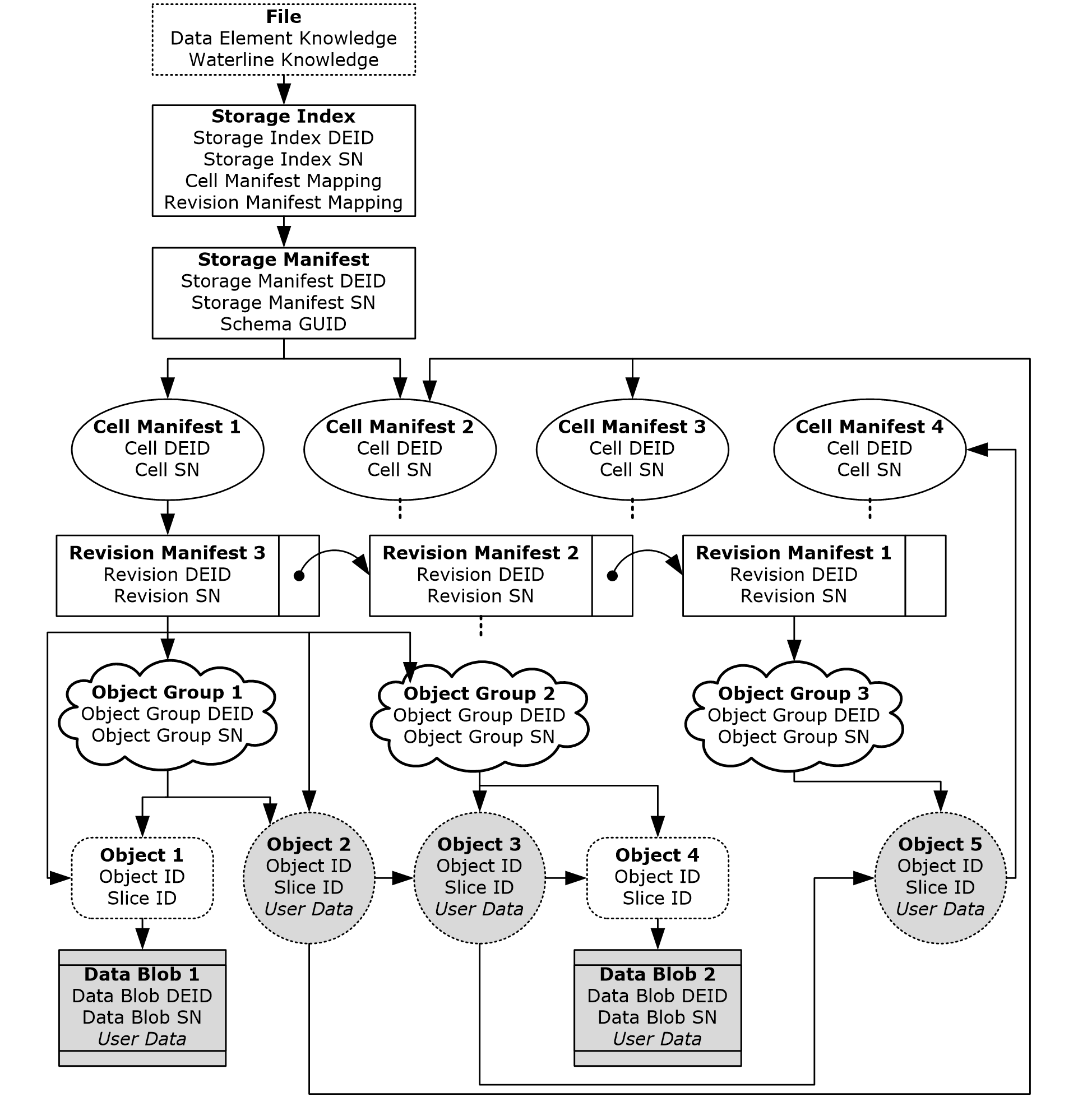 Figure 1: Abstract Data ModelThe figure shows components as follows:Similar shapes represent similar objects.Shaded elements are leaf nodes.Shaded boxes are objects that store file data.Shaded circles are objects that contain pointers to other objects.The protocol server maintains a tree of several kinds of data nodes to represent the current state of the file. The nodes of the tree collectively store information about the data elements of this protocol. A data element in this context is a portion of a file, or data about a file, that can be synchronized as a unit. All data elements are immutable.The types of nodes used in this data model include:File: The root item of the tree of nodes that collectively represent the current state of a file available on the server. This node maintains the current knowledge information as specified in section 2.2.1.13, and also refers to the Storage Index node (section 2.2.1.12.2).Data Element Knowledge: The current Cell Knowledge (section 2.2.1.13.2) of the file.Waterline Knowledge: The current Waterline Knowledge (section 2.2.1.13.4) of the file.Storage Index: The node of the tree that maintains data for the Storage Index data element (section 2.2.1.12.2), and which refers to the current Storage Manifest data element (section 2.2.1.12.3) of the file. There is only one Storage Index data element for a file.Storage Index DEID: The Extended GUID (section 2.2.1.7) of the Storage Index data element.Storage Index SN: The current Serial Number (section 2.2.1.9) of the Storage Index.Cell Manifest Mapping: The map of Cell IDs (section 2.2.1.10) to the data element identifiers of their Cell Manifests. When nodes refer to a Cell ID, this mapping allows that reference to be resolved to the Cell Manifest data element (section 2.2.1.12.4) that contains the data for the Cell.Revision Manifest Mapping: The map of revision identifiers to the data element identifiers of their Revision Manifests. When other nodes refer to a revision identifier, this mapping allows that reference to be resolved to the Revision Manifest data element (section 2.2.1.12.5) that contains the data for the revision.Storage Manifest: The node of the tree that maintains data for the current Storage Manifest data element of the file. There is only one Storage Manifest data element for a file.Storage Manifest DEID: The Extended GUID of the Storage Manifest data element.Storage Manifest SN: The current Serial Number of the Storage Manifest.Schema GUID: The GUID that identifies the schema of the user data and the organization of the nodes in the file. Users of this protocol would generally assign a unique Schema GUID for each different kind of document or file format, so that applications will know how to interpret the contents of the file.Root Cell Set: The ordered set of root Cell ID references to the root cells for this file. This is the set of cells that are required directly by the file. The Cell Manifest Mapping of the Storage Index is used to resolve each Cell ID reference into the data element identifier of the Cell Manifest for the cell. It is possible, through references from objects, for additional cells to be used by a file even though they are not members of this Root Cell Set.Cell Manifest: The Cell Manifest data element refers to a set of revision data for the cell. Users of this protocol would generally use cells to represent major divisions of the file that have limited interdependency.Cell Manifest DEID: The Extended GUID of the Cell Manifest data element for this cell.Cell Manifest SN: The current Serial Number of the Cell Manifest for this cell.Current Revision: A Revision ID reference to the current Revision Manifest for this cell. The Revision Manifest Mapping of the Storage Index is used to resolve each revision identifier reference into the data element identifier of the Revision Manifest.Revision Manifest: The Revision Manifest data element is part of a linked list which represents state information for a cell. This node also refers to Object Groups and root objects for the revision. Users of this protocol would generally build a linked list of revisions to represent the state of a cell as a series of incremental changes.Revision Manifest DEID: The Extended GUID of the Revision Manifest data element for this revision. Revision Manifest SN: The current Serial Number of the Revision Manifest for this revision.Root Object Set: The set of root object identifier references to the root object nodes for this revision. The data pertaining to each object identifier is found in an Object Group Set of this same Revision Manifest, or in an Object Group Set of a prior Revision Manifest along the linked list. It is possible, through references from other objects, for an object to be used by a revision even though it is not a member of this Root Object Set.Object Group Set: The set of data element identifier references to the Object Group (section 2.2.1.12.6) nodes for this revision.Base Revision: A revision identifier reference to the prior revision node in the linked list. The Revision Manifest Mapping of the Storage Index is used to resolve each revision identifier reference into the data element identifier of the Revision Manifest of the prior revision. If all of the data for an object is unchanged, it is possible to rely on the data for that object stored by a prior revision somewhere along the linked list. This allows the protocol to be used for incremental updates to the file.Object Group: A data element that identifies a group of objects that can be referenced by revisions or other objects. Users of this protocol would generally group objects together when they tend to be modified together. Object Group DEID: The Extended GUID of this Object Group data element.Object Group SN: The current Serial Number of this Object Group.Object Set: The set of object nodes included in this Object Group’s data element. Object nodes do not represent separate data elements, but are included in their containing Object Groups. There are two types of object nodes, those that store their user data internally, and those that refer to a separate data element for their user data.Object with User Data stored internally: A node that is part of an Object Group's Object Set, and which contains user data and reference information for an Object Partition of an object. Users of this protocol would generally use this kind of object to enable references to other objects and cells.Object ID: The Extended GUID (section 2.2.1.7) by which other nodes reference this object.Object Partition ID: An 8-bit unsigned integer that identifies this Object Partition of the object. Users of this protocol would generally use Object Partitions to divide objects into pieces that tend to be updated at different times.User Data: The stream of data for this Object Partition of this object. Contents are opaque to this protocol. Users of this protocol would generally use this stream to store portions of the contents of their file format.Object Reference Set: The ordered set of object identifier references to other objects that this Object Partitions of this object depends on. All of the objects in this set MUST be in the same cell as this object. The data pertaining to each object identifier is found in an Object Group Set of the Revision Manifest of the cell, or in an Object Group Set of a prior Revision Manifest along the linked list.Cell Reference Set: The ordered set of Cell ID references to other cells that the Object Partitions of this object depends on. The Cell Manifest Mapping of the Storage Index is used to resolve each cell identifier reference into the data element identifier of the Cell Manifest for the cell.Object with User Data stored externally: A node that is part of an Object Group's Object Set, and which references user data for an Object Partition of an object. Users of this protocol would generally use this kind of object when the user data is large and there is no need for references to other objects or cells.Object ID: The Extended GUID by which other nodes reference this object.Object Partition ID: An 8-bit unsigned integer that identifies the Object Partitions of the object. Users of this protocol would generally use Object Partitions to divide objects into pieces that tend to be updated at different times.Data Blob Reference: A data element identifier reference to the Data Blob (section 2.2.1.12.8) node that contains the user data for the Object Partitions of this object.Data Blob: A data element that contains user data for an Object Partition of an object:Data Blob DEID: The Extended GUID of this Data Blob data element.Data Blob SN: The current Serial Number of this Data Blob.User Data: The stream of data for an Object Partition of an object. Contents are opaque to this protocol. Users of this protocol would generally use this stream to store portions of the contents of their file format.TimersNone.InitializationNone.Message Processing Events and Sequencing RulesEach request received by the server contains a variable number of sub-requests (section 2.2.2.1). The server MUST reply to a well-formed request with a response, as specified in section 2.2.3, which includes a sub-response for each sub-request. The server MUST reply to requests that are poorly formed or have bad parameters with an error response, as specified in sections 2.2.3 and 2.2.3.2. This protocol includes the sub-requests described in the following table.Query Access Sub-Request ProcessingThe Query Access sub-request, as specified in section 2.2.2.1.2, is used by a protocol client to determine if the file is expected to allow read access, and if the file is expected to allow write access, as determined by the underlying system. The server MUST reply back to the client with a Query Access sub-response, as specified in section 2.2.3.1.1.Query Changes Sub-Request ProcessingThe Query Changes sub-request, as specified in section 2.2.2.1.3, is used by the protocol client to get a full or partial set of data elements for the current state of the file. The server MUST reply back to the client with a Query Changes sub-response, as specified in section 2.2.3.1.2.<30>If Request Data Element Hashes (section 2.2.2) is 1 or Request Data Element Hashes Instead of Data (section 2.2.2) is 1, the server MUST return Data Element Hashes (section 2.2.2) in the schema specified by Request Hashing Schema (section 2.2.2) for Object Group data elements (section 2.2.1.12.6) that the protocol server has chosen to hash with the specified schema.If Request Data Element Hashes Instead of Data is 1, the protocol server MUST return an Object Group Object Excluded Data for the Object Declaration of each Object Group data element that includes a Data Element Hash.A Data Element Hash returned by the protocol server MUST be computed by hashing a byte stream consisting of an ordered concatenation of the Object Data Data binary items, as specified in section 2.2.1.12.6.4, in the Object Group data element being hashed. The concatenation order MUST be by sorted order from smallest to largest using the Object Order Compare Method as specified below.Object Order Compare MethodThe Object Order Compare Method utilizes the Object Extended GUID, as specified in section 2.2.1.12.6.1, and the Object Partition ID, as specified in section 2.2.1.12.6.1, to compare two objects for the purpose of creating the sorted smallest-to-largest concatenation order.For the purposes of the Object Order Compare Method, the 16-byte GUID portion of an Object Extended GUID, as specified in section 2.2.1.7, is specified as follows.Data 1: An unsigned 32 bit integer specifying an opaque value.Data 2: An unsigned 16 bit integer specifying an opaque value. Data 3: An unsigned 16 bit integer specifying an opaque value Data 4: An unsigned 8 bit integer specifying an opaque value.Data 5: An unsigned 8 bit integer specifying an opaque value. Data 6: An unsigned 8 bit integer specifying an opaque value. Data 7: An unsigned 8 bit integer specifying an opaque value. Data 8: An unsigned 8 bit integer specifying an opaque value. Data 9: An unsigned 8 bit integer specifying an opaque value. Data 10: An unsigned 8 bit integer specifying an opaque value. Data 11: An unsigned 8 bit integer specifying an opaque value. The following table specifies the compare method for two objects, Object A and Object B.Put Changes Sub-Request ProcessingThe Put Changes sub-request, as specified in section 2.2.2.1.4, is used by a protocol client to submit local changes in the contents of a file to the protocol server. The protocol server incorporates the submitted changes into the data model so that they will be available on subsequent calls regarding this file. The server MUST reply back to the client with a Put Changes sub-response, as specified in section 2.2.3.1.3.Allocate Extended GUID Range Sub-Request ProcessingThe Allocate Extended GUID Range sub-request, as specified in section 2.2.2.1.5, is used by a protocol client to request a unique range of Extended GUID values (section 2.2.1.7).<31> The server MUST reply back to the client with an Allocate Extended GUID Range sub-response, as specified in section 2.2.3.1.4.Timer EventsNone.Other Local EventsNone.Client DetailsAbstract Data ModelThe protocol client maintains the same abstract data model as the protocol server.TimersNone.InitializationNone.Message Processing Events and Sequencing RulesRequests from protocol clients result in responses from the protocol server. The protocol client MUST update the data model as required by sub-responses from the protocol server.Query Access Sub-Response ProcessingProtocol clients use the Query Access sub-response data, as specified in section 2.2.3.1.1, to indicate to the user when the file is in a read-only state.Query Changes Sub-Response ProcessingProtocol clients MUST update their data model to incorporate the new data elements present in the Query Changes sub-response, as specified in section 2.2.3.1.2.<32>Query Changes Request Processing When Data Element Hashes and Data Are ReturnedIf Request Data Element Hashes, as specified in section 2.2.2, is 1 and the protocol client chooses to inject Object Group data elements which have the optional Data Element Hash specified into the local cache, the protocol client MUST inject the data using the Data Element Hash and a byte stream consisting of an ordered concatenation of the Object Data Data binary items, as specified in section 2.2.1.12.6.4. The concatenation order MUST be by sorted order from smallest to largest using the Object Order Compare Method specified in section 3.1.4.2.Query Changes Request Processing When Data Element Hashes Are Returned in place of DataIf Request Data Element Hashes Instead of Data, as specified in section 2.2.2, is 1, the protocol client MUST retrieve the excluded data from the protocol client local cache to successfully complete the sub-request. If the protocol client is unable to retrieve all excluded data from the protocol client local cache via hash lookup, the protocol client MUST retry the Query Changes sub-request with Request Data Element Hashes Instead of Data set to 0.The protocol client MUST populate the excluded Object Data in an Object Group data element by sequentially reading the data for each object from the byte stream returned by the protocol client local cache lookup, in the correct object order. The amount of data to be read for each object is specified by Object Data Data Size as specified in section 2.2.1.12.6.4. The object order MUST be by sorted order from smallest to largest using the Object Order Compare Method as specified section 3.1.4.2.Put Changes Sub-Response ProcessingProtocol clients MUST update their data model to incorporate any new Serial Numbers (section 2.2.1.9) for data elements included in the Put Changes sub-response data, as specified in section 2.2.3.1.3. Protocol clients are able to track the difference between the protocol server’s Knowledge (section 2.2.1.13) and their own local set of known Serial Numbers.Allocate Extended GUID Range Sub-Response ProcessingThe client MAY request this range of unique Extended GUIDs (section 2.2.1.7) from the server. If the client uses these Extended GUIDs in subsequent Put Changes sub-requests (section 2.2.2.1.4), a server compliant with this specification can store data more efficiently than one operating with client-allocated Extended GUIDs. Timer EventsNone.Other Local EventsNone.Protocol ExamplesQuery Changes RequestConsidering a client that needs to send a request to Query Changes (section 2.2.2.1.3), it would create a request as follows.0x00000000: 0C 00 0B 00 9C CF 29 F3 39 94 06 9B 06 02 00 000x00000010: EE 02 00 00 AA 02 20 00 7E B8 31 E7 45 DD AA 440x00000020: AB 80 0C 75 FB D1 53 0E 7A 02 08 00 C4 27 A1 0F0x00000030: 77 01 16 02 06 00 03 05 00 8A 02 02 00 00 DA 020x00000040: 06 00 03 00 00 CA 02 08 00 08 00 80 03 84 00 410x00000050: 0B 01 AC 02 00 55 03 01Protocol Version (2 bytes): 0x000C specifies the protocol version of this request.Minimum Version (2 bytes): 0x000B specifies the minimum version of the protocol schema with which this request is compatible.Signature: 0x9B069439F329CF9C specifies the signature of this request.Cell Request Start (4 bytes): 0x00000206 specifies a 32-bit Stream Object Header (section 2.2.1.5.2) for a cell request start. Decoded, this has a type of 0x40, length 0, and is compound.User Agent Start (4 bytes): 0x000002EE specifies a 32-bit Stream Object Header for user agent start. Decoded, this has a type of 0x5D, length 0, and is compound.User Agent GUID (4 bytes): 0x002002AA specifies a 32 bit Stream Object Header for a user agent GUID. Decoded, this has a type of 0x55, length 16.GUID (16 bytes): {"E731B87E-DD45-44AA-AB80-0C75FBD1530E"} is the GUID of the user agent.User Agent Version (4 bytes): 0x0008027A specifies a 32-bit Stream Object Header for user agent version. Decoded, this has a type of 0x2F, length 4.Version (4 bytes): 0x2EE127B4 specifies the version of the client.User Agent End (2 bytes): 0x0177 specifies a 16-bit Stream Object Header for user agent end.Sub-request Start (4 bytes): 0x00060216 specifies a 32-bit Stream Object Header for a sub-request (section 2.2.2.1) start. Decoded, this has a type of 0x42, length 3.Request Id (1 byte): 0x03 specifies the request number as a compact unsigned 64-bit integer (section 2.2.1.1) for this request. Decoded, this represents a value of 0x1.Request Type (1 byte): 0x05 specifies the Request Type (section 2.2.1.6) as a compact unsigned 64-bit integer. Decoded, this represents a value of 0x02.Priority (1 byte): 0x00 specifies the priority of this sub-request as a compact unsigned 64-bit integer.Query Changes (4 bytes): 0x0002028A specifies a 32-bit Stream Object Header for a Query Changes request (section 2.2.2.1.3). Decoded, this has a type of 0x51, length 1.A - Reserved (1 bit): Zero specifies a reserved bit.B - Allow Fragments (1 bit): zero specifies that fragments are not allowed.C - Exclude Object Data (1 bit): zero, ignored by the server.C - Exclude Object Data/Include Filtered Out Data Elements In Knowledge/ Reserved1 (6 bits): Zero specifies that the serial numbers of filtered out data elements are not included in the response knowledge.Query Changes Request Arguments (4 bytes):  zero specifies that fragments are not allowed.F - Round Knowledge to Whole Cell Changes (1 bit): zero specifies that knowledge is not rounded to whole cell changes. G - Reserved (2 bits): Zero specifies reserved bits.H - Query Changes Request Arguments (4 bytes): 0x000602DA specifies a 32-bit Stream Object Header for Query Changes request arguments. Decoded, this has a type of 0x5b, length 3.D - Include Storage Manifest/Include Cell Changes/ Reserved2 (1 byte): 0x03 specifies that the Storage Manifest and cell changes are to be included.Cell ID (2 bytes): 0x0000 specifies the Cell ID (section 2.2.1.10) that Query Changes are scoped to. Decoded, this represents two Null Extended GUIDs (section 2.2.1.7.1), so no scoping restriction is specified.Query Changes Data Constraints (4 bytes): 0x000802CA specifies a 32-bit Stream Object Header for Query Changes data constraints. Decoded, this has a type of 0x59, length 4.Maximum Data Elements (4 bytes): 0x03800008 specifies the maximum data elements to return as a compact unsigned 64-bit integer. Decoded, this has a value of 3670016.Knowledge Start (2 bytes): 0x0084 specifies the 16-bit Stream Object Header for a Knowledge (section 2.2.1.13) start. This has a type of 0x10, length 0.Knowledge End (1 byte): 0x41 specifies the 8-bit Stream Object Header (section 2.2.1.5.3) for a Knowledge end.Sub-Request End (2 bytes): 0x010B specifies the 16-bit Stream Object Header for a sub-request end. Decoded, this has a type of 0x21.Data Element Package Start (2 bytes): 0x02AC specifies the 16-bit Stream Object Header for a Data Element Package start. Decoded, this has a type of 0x15, length 1, and is compound.Reserved (1 byte): 0x00 specifies a reserved byte.J - Data Element Package End (1 byte): 0x55 specifies the 8-bit Stream Object Header for the Data Element Package end. This stream object was started in the Request Header (section 4.3.1).Cell Request End (2 bytes): 0x0103 specifies the 16-bit Stream Object Header for cell request end. This stream object was started in the Request Header.Query Changes ResponseThis section provides an example of a Query Changes sub-response (section 2.2.3.1.2).0x00000000:   0E 02 06 00 03 05 00 FA   02 24 00 0C FD 98 0D A00x00000010:   FD 40 99 4D 93 0A 63 22   D7 68 91 36 00 84 00 260x00000020:   02 20 00 F6 35 7A 32 61   07 14 44 96 86 51 E9 000x00000030:   66 7A 4D A4 00 78 28 80   93 0A E2 55 FD A5 BC 900x00000040:   37 45 1C 9D 86 E9 49 00   1C F9 08 78 28 7F 6C F50x00000050:   1D AA 02 5A 43 90 37 45   1C 9D 86 E9 49 00 FC F80x00000060:   08 51 13 01 26 02 20 00   0E E9 76 3A 32 80 0C 4D0x00000070:   B9 DD F3 C6 50 29 43 3E   4C 01 20 2A 0C 7F 6C F50x00000080:   1D AA 02 5A 43 90 37 45   1C 9D 86 E9 49 FC F8 080x00000090:   00 A5 13 01 41 07 01 8B   01 0D 0A 33 39 0D 0A 0D0x000000A0:   0A 2D 2D 75 75 69 64 3A   66 31 65 62 62 66 35 330x000000B0:   2D 65 62 39 39 2D 34 36   62 64 2D 61 63 63 30 2D0x000000C0:   34 32 65 35 65 62 61 32   36 35 30 35 2B 69 64 3D0x000000D0:   36 30 33 38 2D 2D 0D 0A   0D 0A 30 0D 0A 0D 0ACell Sub-response Start (4 bytes): 0x0E020600 specifies the 32-bit Stream Object Header (section 2.2.1.5.2) for a cell sub-response start. Decoded, this has a type of 0x041, length 3, and is compound.Request Id (1 byte): 0x03 specifies the request number as a compact unsigned 64-bit integer (section 2.2.1.1) for this request. Decoded, this represents a value of 0x1.Request Type (1 byte): 0x05 specifies the Request Type (section 2.2.1.6) as a compact unsigned 64-bit integer. Decoded, this represents a value of 0x2.A - Status / Reserved (1 byte): 0x00 represents the status bit and reserved field of the cell response (section 2.2.3).B - Query Changes Response (4 bytes): 0xFA022400 specifies the 32-bit Stream Object Header for a Query Changes response. Decoded, this has a type of 0x05F, length 18.D - Storage Index Extended GUID (16 bytes): {"A00D98FD-40FD-4D99-930A-6322D7689136"} 0x1 specifies the Extended GUID (section 2.2.1.7) of the cell storage this is the waterline of. Decoded, from 0x0C FD 98 0D A0 FD 40 99 4D 93 0A 63 22 D7 68 91 36.Reserved (1 byte): 0x00 specifies a reserved byte.Knowledge Serialization Start (2 bytes): 0x8400 specifies the 16-bit Stream Object Header (section 2.2.1.5.1) for a Knowledge (section 2.2.1.13) serialization start. Decoded, this has a type of 0x10, length 0, and is compound.E - Knowledge Specialized Serialization Start (4 bytes): 0x26022000 specifies the 32-bit Stream Object Header for knowledge specialized serialization start. Decoded, this has a type of 0x044, length 16, and is compound.F - Cell Knowledge GUID (16 bytes): 0x F6357A32 6107 1444 9686 51E900667A4D specifies a GUID that when decoded has the string representation of {"327A35F6-0761-4414-9686-51E900667A4D"}, which indicates that this Knowledge Specialized Serialization is a Cell Knowledge (section 2.2.1.13.2) serialization.Cell Knowledge Serialization Start (2 bytes): 0xA400 specifies the 16-bit Stream Object Header for a Cell Knowledge (section 2.2.1.13.2) serialization start. Decoded, this represents a type of 0x14, length zero, and is compound.Cell Knowledge Range Entry (2 bytes): 0x7828 specifies the 16-bit Stream Object Header for a Cell Knowledge Range (section 2.2.1.13.2.1) entry. Decoded, this represents a type of 0x0F, length 20.Cell GUID (16 bytes): 0x80930AE2 55FD A5BC 9037 451C9D86E949 specifies the GUID of the cell storage this knowledge is about. Decoded, this has the string representation {"E20A9380-FD55-BCA5-9037-451C9D86E949"}.From (1 byte): 0x00 specifies the beginning of the cell range as a compact unsigned 64-bit integer. Decoded, this represents a value of zero.To (3 bytes): 0x1CF908 specifies the end of the cell range as a compact unsigned 64-bit integer. Decoded, this represents a value of 73507.Cell Knowledge Range Entry (2 bytes): 0x7828 specifies the 16-bit Stream Object Header for a Cell Knowledge Range entry. Decoded, this represents a type of 0x0F, length 20.Cell GUID (16 bytes): 0x7F6CF51D AA02 5A43 9037 451C9D86E949 specifies the GUID of the cell storage this knowledge is about. Decoded, this has the string representation {"1DF56C7F-02AA-435A-9037-451C9D86E949"}.From (1 byte): 0x00 specifies the beginning of the cell range as a compact unsigned 64-bit integer. Decoded, this represents a value of zero.To (3 bytes): 0xFCF808 specifies the end of the cell range as a compact unsigned 64-bit integer. Decoded, this represents a value of 73503.G - Cell Knowledge Serialization End (1 byte): 0x51 specifies an 8-bit Stream Object Header (section 2.2.1.5.3) for a Cell Knowledge header end. Decoded, this has a type of 0x14.Knowledge Specialized Serialization End (2 bytes): 0x1301 specifies a 16-bit Stream Object Header for knowledge specialized serialization end. Decoded, this has a type of 0x044.H - Knowledge Specialized Serialization Start (4 bytes): 0x26022000 specifies a 32-bit Stream Object Header for a knowledge specialized serialization start. Decoded, this has a type of 0x044, length of 16, and is compound.I - Waterline Knowledge GUID (16 bytes): 0x0EE9763A32800C4DB9DDF3C65029433E when decoded has string representation {"3A76E90E-8032-4D0C-B9DD-F3C65029433E"} which indicates that this Knowledge Specialized Serialization is a Waterline Knowledge (section 2.2.1.13.4) serialization.Reserved (1 byte): 0x00 specifies a reserved byte.Waterline Knowledge Start (2 bytes): 0x4C01 specifies a 16-bit Stream Object Header for a Waterline Knowledge (section 2.2.1.13.4) start. Decoded, this has type 0x29, length 0, and is compound.J - Waterline Knowledge Entry (2 bytes): 0x202A specifies a 16-bit Stream Object Header for a Waterline Knowledge Entry. Decoded, this has type 0x04, length 21.Cell Storage Extended GUID (16 bytes): {"1DF56C7F-02AA-435A-9037-451C9D86E949"} 0x1 specifies the Extended GUID of the cell storage this is the waterline of. Decoded, from 0x0C 7F 6C F5 1D AA 02 5A 43 90 37 45 1C 9D 86 E9 49.Waterline (4 bytes): 0xFCF808 specifies the waterline as a compact unsigned 64-bit integer. Decoded, this represents a value of 75503.Reserved (1 byte): 0x00 specifies a reserved byte.K - Waterline Knowledge End (1 byte): 0xA5 specifies an 8-bit Stream Object Header for Waterline Knowledge end. Decoded, this has a type of 0x29.Knowledge Specialized Serialization End (2 bytes): 0x1301 specifies a 16-bit Stream Object Header for a knowledge specialized serialization end. Decoded, this has a type of 0x044.L - Knowledge Serialization End (1 byte): 0x41 specifies an 8-bit Stream Object Header for knowledge serialization end. Decoded, this has a type of 0x10.Cell Sub response End (2 bytes): 0x0701 specifies a 16-bit Stream Object Header (section 2.2.1.5.4) for cell sub-response end. Decoded, this has a value of 0x041.Put Changes RequestThis section provides an example of a Put Changes request (section 2.2.2.1.4) saving a document through the protocol. 0x00000000: 0C 00 0B 00 9C CF 29 F3 39 94 06 9B 06 02 00 000x00000010: EE 02 00 00 AA 02 20 00 7E B8 31 E7 45 DD AA 440x00000020: AB 80 0C 75 FB D1 53 0E 7A 02 08 00 B4 27 E1 2E0x00000030: 77 01 16 02 06 00 03 0B 00 D2 02 26 00 0C 8E 2E0x00000040: 2E 05 D1 C0 86 48 9C 51 29 D6 61 71 4F 67 00 480x00000050: 0B 01 AC 02 00 0C 56 0C 8E FC 0B 2C 04 9B 61 4C0x00000060: AB 49 48 45 E6 03 EC A0 80 47 AF 30 54 71 6E 9B0x00000070: 40 98 06 70 7E 81 8D C1 02 01 00 00 00 00 00 000x00000080: 00 0B EC 00 C0 32 80 13 38 0C DE AF 7C 55 4E 950x00000090: 0E 65 7A D3 A3 FA 63 01 00 00 11 03 21 2F 00 750x000000A0: F4 00 B2 00 EC 03                           502 Binary Bytes 0x00000290:                                     79 05                 Additional Object Groups0x00006600:                                           0C 560x00006610: 0C 99 FA 30 D7 2C 12 88 42 B7 22 0A 12 5C FD A70x00006620: E5 80 47 AF 30 54 71 6E 9B 40 98 06 70 7E 81 8D0x00006630: C1 02 32 00 00 00 00 00 00 00 05 60 20 94 33 B90x00006640: 0E 1D 57 E9 41 AA D3 88 0D 92 D3 19 55 38 66 140x00006650: B9 FA DE 84 A3 AA 0D 4A A3 A8 52 0C 77 AC 70 730x00006660: 0C B9 FA DE 84 A3 AA 0D 4A A3 A8 52 0C 77 AC 700x00006670: 73 0C 65 46 2A 6F C8 42 C7 46 BA B4 E2 8F DC E10x00006680: E3 2B 05 0C 58 60 0C 8E FC 0B 2C 04 9B 61 4C AB0x00006690: 49 48 45 E6 03 EC A0 80 47 AF 30 54 71 6E 9B 400x000066A0: 98 06 70 7E 81 8D C1 02 33 00 00 00 00 00 00 000x000066B0: 07 58 22 0C 3A FE 28 71 BE DC 01 43 BD 84 71 6C0x000066C0: 45 6C 80 8A 05 0C 56 0C 05 A9 D1 DF 9C 9B 2E 420x000066D0: B2 59 81 7A F3 51 14 54 80 47 AF 30 54 71 6E 9B0x000066E0: 40 98 06 70 7E 81 8D C1 02 34 00 00 00 00 00 000x000066F0: 00 09 D0 24 0C 3A FE 28 71 BE DC 01 43 BD 84 710x00006700: 6C 45 6C 80 8A 00 50 4C 14 B9 FA DE 84 A3 AA 0D0x00006710: 4A A3 A8 52 0C 77 AC 70 73 80 13 38 0C DE AF 7C0x00006720: 55 4E 95 0E 65 7A D3 A3 FA 63 01 00 00 11 C8 220x00006730: 0C 8E FC 0B 2C 04 9B 61 4C AB 49 48 45 E6 03 EC0x00006740: A0  . . .        More Revision Manifest Object Group references0x00006AB0:                                     0C 56 0C 8E0x00006AC0: 2E 2E 05 D1 C0 86 48 9C 51 29 D6 61 71 4F 67 800x00006AD0: 0A 4E D0 67 25 4F E5 43 91 48 B7 28 D3 AB 89 770x00006AE0: 01 00 00 00 00 00 00 00 03 88 54 0C 99 FA 30 D70x00006AF0: 2C 12 88 42 B7 22 0A 12 5C FD A7 E5 80 B8 50 CF0x00006B00: AB 8E 91 64 BF 98 06 70 7E 81 8D C1 02 3E 00 000x00006B10: 00 00 00 00 00 70 9A 0C B9 FA DE 84 A3 AA 0D 4A0x00006B20: A3 A8 52 0C 77 AC 70 73 0C 65 46 2A 6F C8 42 C70x00006B30: 46 BA B4 E2 8F DC E1 E3 2B 60 0C 8E FC 0B 2C 040x00006B40: 9B 61 4C AB 49 48 45 E6 03 EC A0 80 B8 50 CF AB0x00006B50: 8E 91 64 BF 98 06 70 7E 81 8D C1 02 40 00 00 000x00006B60: 00 00 00 00 68 76 0C 3A FE 28 71 BE DC 01 43 BD0x00006B70: 84 71 6C 45 6C 80 8A 0C 05 A9 D1 DF 9C 9B 2E 420x00006B80: B2 59 81 7A F3 51 14 54 80 B8 50 CF AB 8E 91 640x00006B90: BF 98 06 70 7E 81 8D C1 02 3F 00 00 00 00 00 000x00006BA0: 00 05 55 03 01Request Header (4 bytes): Contents of the Request Header (section 4.3.1).Object Group (4 bytes): Contents of an Object Group (section 4.3.2).Storage Manifest (4 bytes): Contents of a Storage Manifest (section 4.3.3).Cell Manifest (4 bytes): Contents of Cell Manifest (section 4.3.4).Revision Manifest (4 bytes): Contents of Revision Manifest (section 4.3.5).Storage Index (4 bytes): Contents of Storage Index (section 4.3.6).Request End (4 bytes): Contents of Request End (section 4.3.7).Request HeaderThis is the Request Header that is part of the Put Changes Request example (section 4.3). Header:0x00000000: 0C 00 0B 00 9C CF 29 F3 39 94 06 9B 06 02 00 000x00000010: EE 02 00 00 AA 02 20 00 7E B8 31 E7 45 DD AA 440x00000020: AB 80 0C 75 FB D1 53 0E 7A 02 08 00 B4 27 E1 2E0x00000030: 77 01 16 02 06 00 03 0B 00 D2 02 26 00 0C 8E 2E0x00000040: 2E 05 D1 C0 86 48 9C 51 29 D6 61 71 4F 67 00 480x00000050: 0B 01 Protocol Version (2 bytes): 0x000C specifies the protocol version of this request.Minimum Version (2 bytes): 0x000B specifies the minimum version of the protocol schema with which this request is compatible.Signature: 0x9B069439F329CF9C specifies the signature of this request.Cell Request Start (4 bytes): 0x00000206 specifies a 32-bit Stream Object Header (section 2.2.1.5.2) for a cell request start. Decoded, this has a type of 0x40, length 0, and is compound.User Agent Start (4 bytes): 0x000002EE specifies a 32-bit Stream Object Header for user agent start. Decoded, this has a type of 0x5D, length 0, and is compound.User Agent GUID (4 bytes): 0x002002AA specifies a 32-bit Stream Object Header for a user agent GUID. Decoded, this has a type of 0x55, length 16.GUID: {"E731B87E-DD45-44AA-80AB80-0C75FBD1530E"} is the GUID of the user agent.User Agent Version (4 bytes): 0x0008027A specifies a 32-bit Stream Object Header for user agent version. Decoded, this has a type of 0x2F, length 4.Version (4 bytes): 0x2EE127B4 specifies the version of the client.User Agent End (2 bytes): 0x0177 specifies a 16-bit Stream Object Header (section 2.2.1.5.4) for user agent end.Sub-request Start (4 bytes): 0x00060216 specifies a 32-bit Stream Object Header for sub-request start. Decoded, this has a type of 0x42, length 3.Request Id (2 bytes): 0x03 specifies the request number as a compact unsigned 64-bit integer (section 2.2.1.1) for this request. Decoded, this represents a value of 0x1.Request Type (2 bytes): 0x0B specifies the Request Type (section 2.2.1.6) as a compact unsigned 64-bit integer. Decoded, this represents a value of 0x05.Priority (2 bytes): 0x00 specifies the priority of this sub-request as a compact unsigned 64-bit integer.Put Changes Request (4 bytes): 0x002602D2 specifies a 32-bit Stream Object Header for Put Changes request (section 2.2.2.1.4). Decoded, this has a type of 0x5A, length 9.Storage Index EXGUID: {"052E2E8E-C0D1-4886-9C51-29D661714F67"} 0x01 specifies the Storage Index Extended GUID (see section 2.2.1.12.2) decoded from 0C 8E 2E 2E 05 D1 C0 86 48 9C 51 29 D6 61 71 4F 67.A - Expected Storage Index EXGUID (1 byte): {"000000-0000-0000-0000-00000000"} 0x00 specifies the expected Storage Index Extended GUID decoded from 0x00.Put Changes Flags (1 byte): 0x48 specifies the flags on the Put Changes request (section 2.2.2.1.4).Sub-Request End (2 bytes): 0x010B specifies the 16-bit Stream Object Header for sub-request end. Decoded, this has a type of 0x21.Data Element Package Start (2 bytes): 0x02AC specifies the 16-bit Stream Object Header for a Data Element Package (section 2.2.1.12) start. Decoded, this has a type of 0x15, length 1, and is compound.Reserved (1 byte): 0x00 specifies a reserved byte.Object GroupThis is the Object Group that is part of the Put Changes Request example (section 4.3).0x00000050:       AC 02 00 0C 56 0C 8E FC 0B 2C 04 9B 61 4C0x00000060: AB 49 48 45 E6 03 EC A0 80 47 AF 30 54 71 6E 9B0x00000070: 40 98 06 70 7E 81 8D C1 02 01 00 00 00 00 00 000x00000080: 00 0B EC 00 C0 32 80 13 38 0C DE AF 7C 55 4E 950x00000090: 0E 65 7A D3 A3 FA 63 01 00 00 11 03 21 2F 00 750x000000A0: F4 00 B2 00 EC 03                           502 Binary Bytes 0x00000290:                                     79 05Data Element Start (2 bytes): 0x560C specifies the 16-bit Stream Object Header (section 2.2.1.5.1) for a data element start. Decoded, this has a type of 0x1, length 43, and is compound.Data Element EXGUID: {"2C0BFC8E-9B04-4C61-AB49-4845E603ECA0"} 0x01 specifies the Data Element Extended GUID (see section 2.2.1.12.6) decoded from 0C 8E FC 0B 2C 04 9B 61 4C AB 49 48 45 E6 03 EC A0.SN (4 bytes): (0x80 {"5430AF47-6E71-409B-9806-707E818DC102"} 0x01) specifies the Serial Number (section 2.2.1.9) decoded from 80 47 AF 30 54 71 6E 9B 40 98 06 70 7E 81 8D C1 02 01 00 00 00 00 00 00.Data Element Type (1 byte): 0x0B specifies the data element type as a compact unsigned 64-bit integer (section 2.2.1.1). Decoded, this represents a data element type of 0x5.Object Group Declarations Start (2 bytes): 0x00EC specifies the 16-bit Stream Object Header for Object Group declaration (section 2.2.1.12.6.1) start. Decoded, this has a type of 0x1D, length 0 and is compound.Object Declaration (1 byte): 0x32C0 specifies the 8-bit Stream Object Header for an object declaration start. Decoded, this has a type of 0x18, length 25.Object EXGUID: {"4E557CAF-0E95-7A65-D3A3- A3FA6301000011"} 0xDE0C3813 specifies the object Extended GUID decoded from 80 13 38 0C DE AF 7C 55 4E 95 0E 65 7A D3 A3 FA 63 01 00 00 11.Object Partition ID (1 byte): 0x03 specifies an object partition identifier as a compact unsigned 64-bit integer with a decoded value of 0x01.Object Data Size (1 byte): 0x21 specifies the size of bytes of the object as a compact unsigned 64-bit integer. Decoded, this represents 0x16.A - Object References Count (1 byte): 0x2f specifies the number of object references as a compact unsigned 64-bit integer with a decoded value of 0x17.Cell References Count (1 byte): 0x00 specifies the number of cell references as a compact unsigned 64-bit integer with a decoded value of 0x00.B - Object Group Declaration end (1 byte): 0x75 specifies the 8-bit Stream Object Header (section 2.2.1.5.3) for an Object Group declaration end.C - Cell Object Group Data Header (1 byte): 0x00F4 specifies the 8-bit Stream Object Header for a Cell Object Group data header. Decoded, this has a type of 0x0E, length 0x01.Reserved (1 byte): Set to 0x00.D - Cell Object Group Object Data (4 bytes): 0x03EC00B2 specifies the 16-bit Stream Object Header for a cell Object Group Object Data. Decoded, this has a type of 0x16, length 502.E - More Object Group Data Elements: The rest of the Object Group data elements (section 2.2.1.12.6) have been omitted from this example.Object Group Data End (1 byte): 0x79 specifies the 8-bit Stream Object Header for Object Group data end.Data Element End (1 byte): 0x05 specifies the 8-bit Stream Object Header for data element end.Storage ManifestThis is the Storage Manifest that is part of the Put Changes Request example (section 4.3).0x00006600:                                           0C 560x00006610: 0C 99 FA 30 D7 2C 12 88 42 B7 22 0A 12 5C FD A70x00006620: E5 80 47 AF 30 54 71 6E 9B 40 98 06 70 7E 81 8D0x00006630: C1 02 32 00 00 00 00 00 00 00 05 60 20 94 33 B90x00006640: 0E 1D 57 E9 41 AA D3 88 0D 92 D3 19 55 38 66 140x00006650: B9 FA DE 84 A3 AA 0D 4A A3 A8 52 0C 77 AC 70 730x00006660: 0C B9 FA DE 84 A3 AA 0D 4A A3 A8 52 0C 77 AC 700x00006670: 73 0C 65 46 2A 6F C8 42 C7 46 BA B4 E2 8F DC E10x00006680: E3 2B 05Data Element Start (2 bytes): 0x560C specifies the 16-bit Stream Object Header (section 2.2.1.5.1) for a data element start. Decoded, this has a type of 0x1, length 43, and is compound. Data Element EXGUID: {"D730FA99-122C-4288-22B7-E5A7FD5C120A"} 0x01 specifies a string representation of the Data Element Extended GUID (see section 2.2.1.12.3) decoded from 0C 99 FA 30 D7 2C 12 88 42 B7 22 0A 12 5C FD A7 E5.SN: 80 {"5430AF47-6E71-409B-9806-707E818DC102"} 0x32 specifies a string representation of the Serial Number (section 2.2.1.9) decoded from 80 47 AF 30 54 71 6E 9B 40 98 06 70 7E 81 8D C1 02 32 00 00 00 00 00 00 00.Data Element Type (1 byte): 0x05 specifies the data element type (section 2.2.1.12.1) as a compact unsigned 64-bit integer (section 2.2.1.1). Decoded, this represents a data element type of 0x2. Cell Storage Manifest Schema GUID Start (2 bytes): 0x2060 specifies the 16-bit Stream Object Header for a cell Storage Manifest schema GUID. Decoded, this has a type of 0x0C, length 16.GUID: {"0EB93394-571D-41E9-AAD3-880D92D31955"} specifies a string representation of the schema GUID. Cell Storage Manifest Root Declare (2 bytes): 0x6638 specifies the 16-bit Stream Object Header for a cell Storage Manifest root declare. Decoded, this has a type of 0x07, length 51. Root EXGUID: {"84DEFAB9-AAA3-4A0D-A3A8-520C77AC7073"} 0x02 specifies a string representation of the root Storage Manifest Extended GUID decoded from 14 B9 FA DE 84 A3 AA 0D 4A A3 A8 52 0C 77 AC 70 73.Cell ID: {"84DEFAB9-AAA3-52A8-0C77-520C77AC7073"} 0x01, {"6F2A4665-42C8-46C7-BAB4-E28FDCE1E32B"} 0x01 specifies a string representation of the Cell ID (section 2.2.1.10) decoded from 0C B9 FA DE 84 A3 AA 0D 4A A3 A8 52 0C 77 AC 70 73 0C 65 46 2A 6F C8 42 C7 46 BA B4 E2 8F DC E1 E3 2BData Element End (1 byte): 0x05 specifies the 8-bit Stream Object Header (section 2.2.1.5.3) for data element end.Cell ManifestThis is the Cell Manifest that is part of the Put Changes Request example (section 4.3).0x00006680:          0C 58 60 0C 8E FC 0B 2C 04 9B 61 4C AB0x00006690: 49 48 45 E6 03 EC A0 80 47 AF 30 54 71 6E 9B 400x000066A0: 98 06 70 7E 81 8D C1 02 33 00 00 00 00 00 00 000x000066B0: 07 58 22 0C 3A FE 28 71 BE DC 01 43 BD 84 71 6C0x000066C0: 45 6C 80 8A 05Data Element Start (2 bytes): 0x580C specifies the 16-bit Stream Object Header (section 2.2.1.5.1) for a data element start. Decoded, this has a type of 0x1, length 44, and is compound. Data Element EXGUID: {"2C0BFC8E-9B04-4C61-AB49-4845E603ECA0"} 0x31 specifies a string representation of the Data Element Extended GUID (see section 2.2.1.12.4) decoded from 60 0C 8E FC 0B 2C 04 9B 61 4C AB 49 48 45 E6 03 EC A0SN: 0x80 {"5430AF47-6E71-409B-0698-02C18D817E70"} 0x33 specifies the Serial Number (section 2.2.1.9) decoded from 80 47 AF 30 54 71 6E 9B 40 98 06 70 7E 81 8D C1 02 33 00 00 00 00 00 00 00.Data Element Type (1 byte): 0x07 specifies the data element type (section 2.2.1.12.1) as a compact unsigned 64-bit integer (section 2.2.1.1). Decoded, this represents a data element type of 0x3. Cell Manifest Current Revision Start (2 bytes): 0x2258 specifies the 16-bit Stream Object Header for a Cell Manifest current revision start. Decoded, this has a type of 0x0B, length 17. A - Cell Manifest Current Revision EXGUID: {"7128FE2A-DCBE-4301-BD84-716C456C808A"} 0x01 specifies a string representation of the Current Revision Extended GUID (section 2.2.1.7) decoded from 0C 3A FE 28 71 BE DC 01 43 BD 84 71 6C 45 6C 80 8A.Data Element End (1 byte): 0x05 specifies the 8-bit Stream Object Header (section 2.2.1.5.3) for data element end.Revision ManifestThis is the Revision Manifest that is part of the Put Changes Request example (section 4.3).0x000066c0                 0C 56 0C 05 A9 D1 DF 9C 9B 2E 420x000066D0: B2 59 81 7A F3 51 14 54 80 47 AF 30 54 71 6E 9B0x000066E0: 40 98 06 70 7E 81 8D C1 02 34 00 00 00 00 00 000x000066F0: 00 09 D0 24 0C 3A FE 28 71 BE DC 01 43 BD 84 710x00006700: 6C 45 6C 80 8A 00 50 4C 14 B9 FA DE 84 A3 AA 0D0x00006710: 4A A3 A8 52 0C 77 AC 70 73 80 13 38 0C DE AF 7C0x00006720: 55 4E 95 0E 65 7A D3 A3 FA 63 01 00 00 11 C8 220x00006730: 0C 8E FC 0B 2C 04 9B 61 4C AB 49 48 45 E6 03 EC0x00006740: A0  . . .        More Revision Manifest Object Group references0x0006AB0                                    05Data Element Start (2 bytes): 0x560C specifies the 16-bit Stream Object Header (section 2.2.1.5.1) for a data element start. Decoded, this has a type of 0x1, length 43, and is compound.Data Element EXGUID: {"DFD1A905-9B9C-422E-42B2-817AF3511454"} 0x01 specifies the Data Element Extended GUID (section 2.2.1.12.5) decoded from 0C 05 A9 D1 DF 9C 9B 2E 42 B2 59 81 7A F3 51 14 54.SN: (0x80 {"5430AF47-6E71-409B-9806-707E818DC102"} 0x34) specifies a string representation of the Serial Number (section 2.2.1.9) decoded from 80 47 AF 30 54 71 6E 9B 40 98 06 70 7E 81 8D C1 02 34 00 00 00 00 00 00 00.Data Element Type (1 byte): 0x09 specifies the data element type (section 2.2.1.12.1) as a compact unsigned 64-bit integer (section 2.2.1.1). Decoded, this represents a data element type of 0x4.Revision Manifest Start (2 bytes): 0x24D0 specifies the 16-bit Stream Object Header for Revision Manifest start. Decoded, this has type 0x1A, length 18.Revision ID: {"84DEFAB9-0DAA-A34A-A852-520C77AC7073"} 0x02 specifies the revision identifier, in the form of an Extended GUID decoded from 14 B9 FA DE 84 A3 AA 0D 4A A3 A8 52 0C 77 AC 70 73.Base Revision ID: {"4E557CAF-0E95-7A65-D3A3- FA6301000011"} 0xDE0C3813 specifies the base revision identifier, in the form of an Extended GUID decoded from 80 13 38 0C DE AF 7C 55 4E 95 0E 65 7A D3 A3 FA 63 01 00 00 11.A - Revision Manifest Object Group Reference Start (2 bytes): 0x22C8 specifies the 16-bit Stream Object Header for Revision Manifest Object Group reference start. Decoded, this has a type of 0x19, length 17.Object Group EXGUID: {"2C0BFC8E-9B04-4C61-AB49-4445E603ECA0"} 0x01 specifies the Object Group Extended GUID decoded from 0C 8E FC 0B 2C 04 9B 61 4C AB 49 44 45 E6 03 EC A0.More Revision Manifest Object Group References: The rest of the Revision Manifest Object Group reference elements have been omitted from this example.Data Element End (1 byte): 0x05 specifies the 8-bit Stream Object Header (section 2.2.1.5.3) for data element end.Storage IndexThis is the Storage Index that is part of the Put Changes Request example (section 4.3).0x00006AB0:                                     0C 56 0C 8E0x00006AC0: 2E 2E 05 D1 C0 86 48 9C 51 29 D6 61 71 4F 67 800x00006AD0: 0A 4E D0 67 25 4F E5 43 91 48 B7 28 D3 AB 89 770x00006AE0: 01 00 00 00 00 00 00 00 03 88 54 0C 99 FA 30 D70x00006AF0: 2C 12 88 42 B7 22 0A 12 5C FD A7 E5 80 B8 50 CF0x00006B00: AB 8E 91 64 BF 98 06 70 7E 81 8D C1 02 3E 00 000x00006B10: 00 00 00 00 00 70 9A 0C B9 FA DE 84 A3 AA 0D 4A0x00006B20: A3 A8 52 0C 77 AC 70 73 0C 65 46 2A 6F C8 42 C70x00006B30: 46 BA B4 E2 8F DC E1 E3 2B 60 0C 8E FC 0B 2C 040x00006B40: 9B 61 4C AB 49 48 45 E6 03 EC A0 80 B8 50 CF AB0x00006B50: 8E 91 64 BF 98 06 70 7E 81 8D C1 02 40 00 00 000x00006B60: 00 00 00 00 68 76 0C 3A FE 28 71 BE DC 01 43 BD0x00006B70: 84 71 6C 45 6C 80 8A 0C 05 A9 D1 DF 9C 9B 2E 420x00006B80: B2 59 81 7A F3 51 14 54 80 B8 50 CF AB 8E 91 640x00006B90: BF 98 06 70 7E 81 8D C1 02 3F 00 00 00 00 00 000x00006BA0: 00 05 55 03 01Data Element Start (2 bytes): 0x560C specifies the 16-bit Stream Object Header (section 2.2.1.5.1) for a data element start. Decoded, this has a type of 0x1, length 43, and is compound.Data Element EXGUID: {"052E2E8E-C0D1-4886-9C51-29D661714F67"} 0x01 specifies the Data Element Extended GUID (see section 2.2.1.12.2) decoded from 0C 8E 2E 2E 05 D1 C0 86 48 9C 51 29 D6 61 71 4F 67.SN: 0x80 {"67D04E0A-4F25-43E5-9148-B728D3AB8977"} 0x01 specifies the Serial Number (section 2.2.1.9) decoded from 80 0A 4E D0 67 25 4F E5 43 91 48 B7 28 D3 AB 89 77 01 00 00 00 00 00 00 00.Data Element Type (1 byte): 0x03 specifies the data element type (section 2.2.1.12.1) as a compact unsigned 64-bit integer (section 2.2.1.1). Decoded, this represents a data element type of 0x1.Storage Index Manifest Mapping Start (2 bytes): 0x5488 specifies the 8-bit Stream Object Header for Storage Index Cell Mapping. Decoded, this represents a type of 0x11, length 42.A - Manifest Mapping EGUID: {"D730FA99-122C-4288-B722-0A125CFDA7E5"} 0x01 specifies the Manifest Mapping Extended GUID (section 2.2.1.7) decoded from 0C 99 FA 30 D7 2C 12 88 42 B7 22 0A 12 5C FD A7 E5.Manifest Mapping SN: 0x80 {"ABCF50B8-918E-BF64-9806-707E818DC102"} 0x3E specifies the Manifest Mapping Serial Number decoded from 80 B8 50 CF AB 8E 91 64 BF 98 06 70 7E 81 8D C1 02 3E 00 00 00 00 00 00 00.Storage Index Cell Mapping Start (2 bytes): 0x9A70 specifies the 8-bit Stream Object Header for Storage Index Cell Mapping. Decoded, this has a type of 0x0E, length 77.Cell Id: {"84DEFAB9-AAA3-4A0D-A3A8-520C77AC7073"} 0x01, {"6F2A4664-42C8-46C7-BAB4-E28FDCE1E32B"} 0x01 specifies the cell identifier decoded from 0C B9 FA DE 84 A3 AA 0D 4A A3 A8 52 0C 77 AC 70 73 0C 65 46 2A 6F C8 42 C7 46 BA B4 E2 8F DC E1 E3 2B.Cell Mapping EXGUID: {"2C0BFC8E-9B04-4C61-AB49-4845E603ECA0"} 0x31 specifies the Cell Mapping Extended GUID decoded from 60 0C 8E FC 0B 2C 04 9B 61 4C AB 49 48 45 E6 03 EC A0.Cell Mapping SN: 0x80 {"ABCF50B8-918E-BF64-9806-707E818DC102"} 0x40 specifies the Cell Mapping Serial Number decoded from 80 B8 50 CF AB 8E 91 64 BF 98 06 70 7E 81 8D C1 02 40 00 00 00 00 00 00 00.Cell Storage Index Revision Mapping Start (2 bytes): 0x7668 specifies the 16-bit Stream Object Header for cell Storage Index Revision Mapping start. Decoded, this represents a type of 0x0D, length 59.Revision EXGUID: {"7128FE3A-DCBE-4301-BD84-716C456C808A"} 0x01 specifies the Revision Extended GUID decoded from 0C 3A FE 28 71 BE DC 01 43 BD 84 71 6C 45 6C 80 8A.Revision Mapping EXGUID: {"DFD1A905-9B9C-422E-B259-817AF3511454"} 0x01 specifies the Revision Mapping Extended GUID decoded from 0C 05 A9 D1 DF 9C 9B 2E 42 B2 59 81 7A F3 51 14 54.Revision Mapping SN: (0x80 {"8EABCF50-6491-98BF-0670-707E818DC102"} 0x00) specifies the Revision Mapping Serial Number decoded from 80 B8 50 CF AB 8E 91 64 BF 98 06 70 7E 81 8D C1 02 3F 00 00 00 00 00 00 00.B - Data Element End (1 byte): 0x05 specifies the 8-bit Stream Object Header (section 2.2.1.5.3) for data element end.Request EndThis is the Request End that is part of the Put Changes Request example (section 4.3).0x00006BA0:       55 03 01A - Data Element Package End (1 byte): 0x55 specifies the 8-bit Stream Object Header (section 2.2.1.5.3) for Data Element Package (section 2.2.1.12) end. This stream object was started in the Request Header (section 4.3.1).Cell Request End (2 bytes): 0x0103 specifies the 8-bit Stream Object Header for cell request end. This stream object was started in the Request Header section.Put Changes ResponseThis section provides an example of a Put Changes sub-response (section 2.2.3.1.3).0x00000000: 0C 00 0B 00 9D CF 29 F3 39 94 06 9B 16 03 02 000x00000010: 00 0E 02 06 00 03 0B 00 84 00 26 02 20 00 F6 350x00000020: 7A 32 61 07 14 44 96 86 51 E9 00 66 7A 4D A4 000x00000030: 78 24 22 92 69 92 46 AD 53 B3 94 89 C2 4F 5A CF0x00000040: A0 9A 00 E9 78 24 DD 6D 96 6D B9 52 AC 4C 94 890x00000050: C2 4F 5A CF A0 9A 00 DF 51 13 01 26 02 20 00 130x00000060: 1F 09 10 82 C8 FB 40 98 86 65 33 F9 34 C2 1D 6C0x00000070: 01 70 2D 0C F9 0B 41 37 6F D1 99 44 A6 C3 27 230x00000080: 2E DC A7 11 09 33 00 00 00 B5 13 01 41 07 01 8B0x00000090: 01Protocol Version (2 bytes): 0x000C specifies the protocol version of this request.Minimum Version (2 bytes): 0x000B specifies the minimum version of the protocol schema with which this request is compatible.Signature: 0x9B069439F329CF9C specifies the signature of this request.Cell Response Start (4 bytes): 0x00020316 specifies a 32-bit Stream Object Header (section 2.2.1.5.2) for a cell response start. Decoded, this has a type of 0x062, length 1, and is compound.Status / Reserved (1 byte): 0x00 represents the status bit and reserved field of the cell response (section 2.2.3).Cell Sub-response Start (4 bytes): 0x0006020E specifies the 32-bit Stream Object Header for a cell sub-response start. Decoded, has a type of 0x041, length 3, and is compound.Request Id (1 byte): 0x03 specifies the request number as a compact unsigned 64-bit integer (section 2.2.1.1) for this request. Decoded, this represents a value of 0x1.Request Type (1 type): 0x0B specifies the Request Type (section 2.2.1.6) as a compact unsigned 64-bit integer. Decoded, this represents a value of 0x5.Status / Reserved (1 byte): 0x00 represents the status bit and reserved field of the cell sub-response (section 2.2.3.1). Knowledge Serialization Start (2 bytes): 0x0084 specifies the 16-bit Stream Object Header (section 2.2.1.5.1) for a Knowledge (section 2.2.1.13) serialization start. Decoded, has a type of 0x10, length 0, and is compound.Knowledge Specialized Serialization Start (4 bytes): 0x00200226 specifies the 32-bit Stream Object Header for a knowledge specialized serialization start. Decoded, this has a type of 0x044, length 16, and is compound.Cell Knowledge GUID (16 bytes): "327A35F6-0761-4414-9686-51E900667A4D" is the string representation of the Cell Knowledge (section 2.2.1.13.2) GUID.Cell Knowledge Serialization Start (2 bytes): 0x00A4 specifies the 16-bit Stream Object Header for Cell Knowledge serialization start. Decoded, this represents a type of 0x14, length 0, and is compound.Cell Knowledge Range Entry (2 bytes): 0x2478 specifies the 16-bit Stream Object Header for a Cell Knowledge Range entry (section 2.2.1.13.2.1). Decoded, this represents a type of 0x0F, length 18.Cell GUID (16 bytes): "92699222-AD46-B353-9489-C24F5ACFA09A" is the string representation of the cell GUID.From (1 byte): 0x00 specifies the beginning of the cell range as a compact unsigned 64-bit integer. Decoded, this represents a value of zero.To (1 byte): 0xE9 specifies the end of the cell range as a compact unsigned 64-bit integer. Decoded, this represents a value of 116.Cell Knowledge Serialization Start: 0x00A4 specifies the 16-bit Stream Object Header for the Cell Knowledge serialization start. Decoded, this represents a type of 0x14, length 0, and is compound.Cell Knowledge Range Entry: 0x2478 specifies the 16-bit Stream Object Header for a Cell Knowledge Range Entry. Decoded, this represents a type of 0x0F, length 18.Cell GUID (16 bytes): "6D966DDD-52B9-4CAC-9489-C24F5ACFA09A" is the string representation of the cell GUID.From (1 byte): 0x00 specifies the beginning of the cell range as a compact unsigned 64-bit integer. Decoded, this represents a value of zero.To (1 byte): 0xDF specifies the end of the cell range as a compact unsigned 64-bit integer. Decoded, this represents a value of 111.A - Cell Knowledge Serialization End (1 byte): 0x51 specifies an 8-bit Stream Object Header (section 2.2.1.5.3) for a Cell Knowledge serialization end. Decoded, this has a type of 0x14.Knowledge Specialized Serialization End (2 bytes): 0x0113 specifies a 16-bit Stream Object Header (section 2.2.1.5.4) for a knowledge specialized serialization end. Decoded, this has a type of 0x044.B - Knowledge Specialized Serialization Start (4 bytes): 0x00200226 specifies a 32-bit Stream Object Header for knowledge specialized serialization start. Decoded, this has a type of 0x044, length of 16, and is compound.Content Tag Knowledge GUID (16 bytes): "10091F13-C882-40FB-9886-6533F934C21D" is the string representation of the Content Tag Knowledge (section 2.2.1.13.5) GUID.C - Content Tag Knowledge (2 bytes): 0x016C specifies the 16-bit Stream Object Header for a Content Tag Knowledge start. Decoded, this has type 0x2D, length 0, and is compound.Content Tag Knowledge Entry (2 bytes): 0x2D70 specifies the 16-bit Stream Object Header for a Content Tag Knowledge Entry. Decoded, this has type 0x2E and length 22.D - BLOB Extended GUID (16 bytes): "37410BF9-D16F-4499-A6C3-27232EDCA711" is the string representation of the GUID portion, and 0x01 is the integer portion of the decoded Extended GUID (section 2.2.1.7).Clock Data: 0x0000003309 specifies the Binary Item (section 2.2.1.3) in the Content Tag Knowledge Entry (section 2.2.1.13.5.1).E - Content Tag Knowledge End (1 byte): 0xB5 specifies the Stream Object Header for a Content Tag Knowledge end. Decoded, this has type 0x2D.Knowledge Specialized Serialization End (2 bytes): 0x0113 specifies a 16-bit Stream Object Header for knowledge specialized serialization end. Decoded, this has a type of 0x044.F - Knowledge Serialization End (1 byte): 0x41 specifies an 8-bit Stream Object Header for knowledge serialization end. Decoded, this has a type of 0x10.Cell Sub-response end (2 bytes): 0x0107 specifies a 16-bit Stream Object Header for cell sub-response end. Decoded, this has a value of 0x041.Cell Response End (2 bytes): 0x018B specifies a 16-bit Stream Object Header for a cell response end. Decoded, this has a value of 0x62.SecuritySecurity Considerations for ImplementersThis protocol does not introduce any additional security considerations beyond those that apply to its containing protocol [MS-FSSHTTP]. Index of Security ParametersNone.Appendix A: Full IDLNone.Appendix B: Product BehaviorThe information in this specification is applicable to the following Microsoft products or supplemental software. References to product versions include updates to those products.Microsoft Office 2010 suitesMicrosoft SharePoint Server 2010Microsoft SharePoint Workspace 2010Microsoft Office 2013Microsoft SharePoint Server 2013Windows 8.1 UpdateMicrosoft Office 2016Windows 10 operating systemMicrosoft SharePoint Server 2016Microsoft Office 2019 Microsoft SharePoint Server 2019 Microsoft Office 2021Windows 11 operating systemMicrosoft SharePoint Server Subscription EditionExceptions, if any, are noted in this section. If an update version, service pack or Knowledge Base (KB) number appears with a product name, the behavior changed in that update. The new behavior also applies to subsequent updates unless otherwise specified. If a product edition appears with the product version, behavior is different in that product edition.Unless otherwise specified, any statement of optional behavior in this specification that is prescribed using the terms "SHOULD" or "SHOULD NOT" implies product behavior in accordance with the SHOULD or SHOULD NOT prescription. Unless otherwise specified, the term "MAY" implies that the product does not follow the prescription.<1> Section 2.2.1.12.6.1:  SharePoint Server 2010 and SharePoint Workspace 2010 might return the wrong value. <2> Section 2.2.1.12.6.3:  SharePoint Server 2010 and SharePoint Workspace 2010 do not support the Object Metadata Declaration.<3> Section 2.2.1.13.6:  SharePoint Server 2010 and SharePoint Server 2013 do not support Version Token Knowledge.<4> Section 2.2.2:  Data Element Hashing is not supported by Office 2010 and support is configuration-dependent for other versions.  <5> Section 2.2.2:  Office 2013 uses only protocol schema version 13, and Office 2016 uses only protocol schema version 14.<6> Section 2.2.2:  SharePoint Server 2010 and SharePoint Workspace 2010 do not support the Request Hashing Options Declaration field.<7> Section 2.2.2:  SharePoint Server 2010, SharePoint Server 2013, SharePoint Server 2016, Office 2010, Office 2013 and Office 2016 do not support the Cell Roundtrip Options field.<8> Section 2.2.2.1:  SharePoint Server 2010 and SharePoint Server 2013 execute Sub-requests with different or same Priority in any order with respect to each other.<9> Section 2.2.2.1:  SharePoint Server 2010 and SharePoint Workspace 2010 do not support the Target Partition Id field.<10> Section 2.2.2.1.3:  Microsoft SharePoint Server 2010 and Microsoft SharePoint Workspace 2010 ignore the D – Include Filtered Out Data Elements In Knowledge field. Office 2010 does not use this field.<11> Section 2.2.2.1.3:  SharePoint Server 2010 and SharePoint Workspace 2010 ignore the E – Allow Fragments 2 field. Office 2010 does not use this field.<12> Section 2.2.2.1.3:  SharePoint Server 2010 and SharePoint Server 2013 ignore the F – Round Knowledge to Whole Cell Changes field. Office 2010 and Office 2013 do not use this field.<13> Section 2.2.2.1.3:  SharePoint Server 2010 and SharePoint Server 2013 ignore the G – Return File Hash field.<14> Section 2.2.2.1.3:  SharePoint Server 2010, SharePoint Server 2013 and SharePoint Server 2016 ignore the I – User Content Equivalent Version Ok field.<15> Section 2.2.2.1.3:  SharePoint Server 2010 and SharePoint Workspace 2010 ignore the F – Include Storage Manifest field.<16> Section 2.2.2.1.3:  SharePoint Server 2010 and SharePoint Workspace 2010 ignore the G – Include Cell Changes field.<17> Section 2.2.2.1.3:  SharePoint Server 2010 and SharePoint Server 2013 ignore the Query Changes Versioning field. Office 2010 and Office 2013 do not use this field.<18> Section 2.2.2.1.4:  Office 2021 and later support ContentVersionCoherencyCheck.<19> Section 2.2.2.1.4:  Office 2021 and later support Author Logins.<20> Section 2.2.2.1.4:  Microsoft Office 2010 suites, SharePoint Server 2010, and SharePoint Workspace 2010 do not support the Additional Flags structure.<21> Section 2.2.2.1.4:  Office 2010 and SharePoint Server 2010 do not support this attribute.<22> Section 2.2.2.1.4:  Office 2010 and SharePoint Server 2010 do not support the Diagnostic Request Option Input field.<23> Section 2.2.2.1.4.1:  SharePoint Server 2016 and SharePoint Server 2019 do not respect Return Data Elements Added field.<24> Section 2.2.2.1.4.1:  SharePoint Server 2010, SharePoint Server 2013 and SharePoint Server 2016 do not support the Full File Replace Put field.<25> Section 2.2.3:  Office 2013 uses only protocol schema version 13, Office 2016 uses only protocol schema version 14.<26> Section 2.2.3.1.2:  SharePoint Server 2010, SharePoint Server 2013 and SharePoint Server 2016 ignore the A – User Content Equivalent Version Returned field.<27> Section 2.2.3.1.3:  SharePoint Server 2010 and SharePoint Workspace 2010 do not support the Applied Storage Index Id field<28> Section 2.2.3.1.3:  SharePoint Server 2010 and SharePoint Workspace 2010 do not support the Data Elements Added field<29> Section 2.2.3.1.3:  SharePoint Server 2010 does not support the Diagnostic Request Option Output field.<30> Section 3.1.4.2:  Data Element Hashing is not supported by Office 2010 and support is configuration-dependent for other versions.<31> Section 3.1.4.4:  SharePoint Server 2010 and SharePoint Workspace 2010 not support this sub-request.<32> Section 3.2.4.2:  Data Element Hashing is not supported by Office 2010 and support is configuration dependent for other versions.Change TrackingThis section identifies changes that were made to this document since the last release. Changes are classified as Major, Minor, or None. The revision class Major means that the technical content in the document was significantly revised. Major changes affect protocol interoperability or implementation. Examples of major changes are:A document revision that incorporates changes to interoperability requirements.A document revision that captures changes to protocol functionality.The revision class Minor means that the meaning of the technical content was clarified. Minor changes do not affect protocol interoperability or implementation. Examples of minor changes are updates to clarify ambiguity at the sentence, paragraph, or table level.The revision class None means that no new technical changes were introduced. Minor editorial and formatting changes may have been made, but the relevant technical content is identical to the last released version.The changes made to this document are listed in the following table. For more information, please contact dochelp@microsoft.com.IndexAAbstract data model   client 78   server 71Allocate Extended GUID Range Sub-Request Processing method 77Allocate Extended GUID Range Sub-Response Processing method 79Applicability 8BBasic data types 10Binary Item data type 13CCapability negotiation 9Cell ID array data type 22Cell ID data type 21Cell manifest example 92Change tracking 107Client   abstract data model 78   Allocate Extended GUID Range Sub-Response Processing method 79   initialization 78   local events 79   message processing 78   overview 71   Put Changes Sub-Response Processing method 79   Query Access Sub-Response Processing method 78   Query Changes Sub-Response Processing method 78   sequencing rules 78   timer events 79   timers 78Common   overview 71Common data types 10Compact unsigned 64-bit integer data type 10DData element package data type 22Data model - abstract   client 78   server 71Data types   basic 10   Binary Item 13   cell ID 21   cell ID array 22   common - overview 10   compact unsigned 64-bit integer 10   data element package 22   extended guid 18   extended GUID array 20   file chunk reference 12   knowledge 37   request message syntax 44   request type enumeration 18   response error 67   response message syntax 59   serial number 20   stream object header 14   String Item 13   sub-request 47   sub-responses 61EEvents   local - client 79   local - server 78   timer - client 79   timer - server 78Examples   put changes request 86   put changes response 97   query changes request 80   query changes response 82Extended GUID array data type 20Extended guid data type 18FFields - vendor-extensible 9File chunk reference data type 12Full IDL 103GGlossary 7IIDL 103Implementer - security considerations 102Index of security parameters 102Informative references 8Initialization   client 78   server 75Introduction 7KKnowledge data type 37LLocal events   client 79   server 78MMessage processing   client 78   server 75Messages   common data types 10   transport 10Methods   Allocate Extended GUID Range Sub-Request Processing 77   Allocate Extended GUID Range Sub-Response Processing 79   Put Changes Sub-Request Processing 77   Put Changes Sub-Response Processing 79   Query Access Sub-Request Processing 76   Query Access Sub-Response Processing 78   Query Changes Sub-Request Processing 76   Query Changes Sub-Response Processing 78NNormative references 8OObject group example 89Overview (synopsis) 8PParameters - security index 102Preconditions 8Prerequisites 8Product behavior 104Protocol Details   overview 71Put changes request example 86   cell manifest 92   object group 89   request end 97   request header 87   revision manifest 93   storage index 95   storage manifest 91Put changes response example 97Put Changes Sub-Request Processing method 77Put Changes Sub-Response Processing method 79QQuery Access Sub-Request Processing method 76Query Access Sub-Response Processing method 78Query changes request example 80Query changes response example 82Query Changes Sub-Request Processing method 76Query Changes Sub-Response Processing method 78RReferences 8   informative 8   normative 8Relationship to other protocols 8Request end example 97Request header example 87Request message syntax 44   sub-requests 47Request type enumeration 18Response error 67   cell error 68   HRESULT error 70   protocol error 69   Win32 error 70Response message syntax 59Revision manifest example 93SSecurity   implementer considerations 102   parameter index 102Sequencing rules   client 78   server 75Serial number data type 20Server   abstract data model 71   Allocate Extended GUID Range Sub-Request Processing method 77   initialization 75   local events 78   message processing 75   overview 71   Put Changes Sub-Request Processing method 77   Query Access Sub-Request Processing method 76   Query Changes Sub-Request Processing method 76   sequencing rules 75   timer events 78   timers 75Standards assignments 9Storage index example 95Storage manifest example 91Stream object header data type 14String Item data type 13Sub-requests 47   allocate extended GUID range 59   put changes 55   query access 49   query changes 49   target partition Id 48Sub-responses 61   allocate extended GUID range 66   put changes 65   query changes 62Sub-responses query access 61TTimer events   client 79   server 78Timers   client 78   server 75Tracking changes 107Transport 10VVendor-extensible fields 9Versioning 9DateRevision HistoryRevision ClassComments7/13/20090.1MajorInitial Availability8/28/20090.2EditorialRevised and edited the technical content11/6/20090.3EditorialRevised and edited the technical content2/19/20101.0MajorUpdated and revised the technical content3/31/20101.01EditorialRevised and edited the technical content4/30/20101.02EditorialRevised and edited the technical content6/7/20101.03EditorialRevised and edited the technical content6/29/20101.04EditorialChanged language and formatting in the technical content.7/23/20101.05MinorClarified the meaning of the technical content.9/27/20101.06EditorialChanged language and formatting in the technical content.11/15/20101.06NoneNo changes to the meaning, language, or formatting of the technical content.12/17/20101.07EditorialChanged language and formatting in the technical content.3/18/20111.07NoneNo changes to the meaning, language, or formatting of the technical content.6/10/20111.07NoneNo changes to the meaning, language, or formatting of the technical content.1/20/20122.0MajorSignificantly changed the technical content.4/11/20122.0NoneNo changes to the meaning, language, or formatting of the technical content.7/16/20122.1MinorClarified the meaning of the technical content.9/12/20122.1NoneNo changes to the meaning, language, or formatting of the technical content.10/8/20123.0MajorSignificantly changed the technical content.2/11/20134.0MajorSignificantly changed the technical content.7/30/20134.1MinorClarified the meaning of the technical content.11/18/20134.2MinorClarified the meaning of the technical content.2/10/20144.2NoneNo changes to the meaning, language, or formatting of the technical content.4/30/20145.0MajorSignificantly changed the technical content.7/31/20146.0MajorSignificantly changed the technical content.10/30/20146.1MinorClarified the meaning of the technical content.3/16/20157.0MajorSignificantly changed the technical content.6/30/20158.0MajorSignificantly changed the technical content.2/26/20169.0MajorSignificantly changed the technical content.4/14/201610.0MajorSignificantly changed the technical content.7/15/201610.0NoneNo changes to the meaning, language, or formatting of the technical content.9/14/201610.1MinorClarified the meaning of the technical content.12/15/201610.2MinorClarified the meaning of the technical content.1/12/201710.3MinorClarified the meaning of the technical content.3/28/201711.0MajorSignificantly changed the technical content.6/20/201712.0MajorSignificantly changed the technical content.9/19/201713.0MajorSignificantly changed the technical content.12/12/201713.1MinorClarified the meaning of the technical content.7/24/201814.0MajorSignificantly changed the technical content.10/1/201815.0MajorSignificantly changed the technical content.12/11/201815.1MinorClarified the meaning of the technical content.3/19/201915.2MinorClarified the meaning of the technical content.6/18/201915.3MinorClarified the meaning of the technical content.9/24/201916.0MajorSignificantly changed the technical content.2/19/202016.1MinorClarified the meaning of the technical content.4/22/202117.0MajorSignificantly changed the technical content.6/25/202118.0MajorSignificantly changed the technical content.7/20/202119.0MajorSignificantly changed the technical content.8/17/202120.0MajorSignificantly changed the technical content.10/5/202121.0MajorSignificantly changed the technical content.2/15/202221.1MinorClarified the meaning of the technical content.8/16/202222.0MajorSignificantly changed the technical content.01234567891012345678920123456789301UintUintUintUintUintUintUintUint01234567891012345678920123456789301AUintUintUintUintUintUintUint01234567891012345678920123456789301AAUintUintUintUintUintUintUintUintUintUintUintUintUintUint01234567891012345678920123456789301TypeTypeTypeUintUintUintUintUintUintUintUintUintUintUintUintUintUintUintUintUintUintUintUintUint01234567891012345678920123456789301TypeTypeTypeTypeUintUintUintUintUintUintUintUintUintUintUintUintUintUintUintUintUintUintUintUintUintUintUintUintUintUintUintUint01234567891012345678920123456789301TypeTypeTypeTypeTypeUintUintUintUintUintUintUintUintUintUintUintUintUintUintUintUintUintUintUintUintUintUintUintUintUintUintUint........................01234567891012345678920123456789301TypeTypeTypeTypeTypeTypeUintUintUintUintUintUintUintUintUintUintUintUintUintUintUintUintUintUintUintUintUintUintUintUintUintUint................................................01234567891012345678920123456789301TypeTypeTypeTypeTypeTypeTypeUintUintUintUintUintUintUintUintUintUintUintUintUintUintUintUintUintUintUintUintUintUintUintUintUint........................................................................01234567891012345678920123456789301TypeTypeTypeTypeTypeTypeTypeTypeUintUintUintUintUintUintUintUintUintUintUintUintUintUintUintUintUintUintUintUintUintUintUintUint........................................................................................................................01234567891012345678920123456789301Start (variable)Start (variable)Start (variable)Start (variable)Start (variable)Start (variable)Start (variable)Start (variable)Start (variable)Start (variable)Start (variable)Start (variable)Start (variable)Start (variable)Start (variable)Start (variable)Start (variable)Start (variable)Start (variable)Start (variable)Start (variable)Start (variable)Start (variable)Start (variable)Start (variable)Start (variable)Start (variable)Start (variable)Start (variable)Start (variable)Start (variable)Start (variable)................................................................................................Length (variable)Length (variable)Length (variable)Length (variable)Length (variable)Length (variable)Length (variable)Length (variable)Length (variable)Length (variable)Length (variable)Length (variable)Length (variable)Length (variable)Length (variable)Length (variable)Length (variable)Length (variable)Length (variable)Length (variable)Length (variable)Length (variable)Length (variable)Length (variable)Length (variable)Length (variable)Length (variable)Length (variable)Length (variable)Length (variable)Length (variable)Length (variable)................................................................................................01234567891012345678920123456789301Length (variable)Length (variable)Length (variable)Length (variable)Length (variable)Length (variable)Length (variable)Length (variable)Length (variable)Length (variable)Length (variable)Length (variable)Length (variable)Length (variable)Length (variable)Length (variable)Length (variable)Length (variable)Length (variable)Length (variable)Length (variable)Length (variable)Length (variable)Length (variable)Length (variable)Length (variable)Length (variable)Length (variable)Length (variable)Length (variable)Length (variable)Length (variable)................................................................................................Content (variable)Content (variable)Content (variable)Content (variable)Content (variable)Content (variable)Content (variable)Content (variable)Content (variable)Content (variable)Content (variable)Content (variable)Content (variable)Content (variable)Content (variable)Content (variable)Content (variable)Content (variable)Content (variable)Content (variable)Content (variable)Content (variable)Content (variable)Content (variable)Content (variable)Content (variable)Content (variable)Content (variable)Content (variable)Content (variable)Content (variable)Content (variable)................................................................................................01234567891012345678920123456789301Count (variable)Count (variable)Count (variable)Count (variable)Count (variable)Count (variable)Count (variable)Count (variable)Count (variable)Count (variable)Count (variable)Count (variable)Count (variable)Count (variable)Count (variable)Count (variable)Count (variable)Count (variable)Count (variable)Count (variable)Count (variable)Count (variable)Count (variable)Count (variable)Count (variable)Count (variable)Count (variable)Count (variable)Count (variable)Count (variable)Count (variable)Count (variable)................................................................................................Content (variable)Content (variable)Content (variable)Content (variable)Content (variable)Content (variable)Content (variable)Content (variable)Content (variable)Content (variable)Content (variable)Content (variable)Content (variable)Content (variable)Content (variable)Content (variable)Content (variable)Content (variable)Content (variable)Content (variable)Content (variable)Content (variable)Content (variable)Content (variable)Content (variable)Content (variable)Content (variable)Content (variable)Content (variable)Content (variable)Content (variable)Content (variable)................................................................................................01234567891012345678920123456789301AABTypeTypeTypeTypeTypeTypeLengthLengthLengthLengthLengthLengthLengthStream object typeValueCompoundData Element0x011Object Data BLOB0x020Object Group Object Excluded Data0x030Waterline Knowledge Entry (section 2.2.1.13.4.1)0x040Object Group Object Data BLOB Declaration0x050Data Element Hash0x060Storage Manifest root declare0x070Revision Manifest root declare0x0A0Cell Manifest current revision0x0B0Storage Manifest schema GUID0x0C0Storage Index Revision Mapping0x0D0Storage Index Cell Mapping0x0E0Cell Knowledge Range (section 2.2.1.13.2.1)0x0F0Knowledge (section 2.2.1.13)0x101Storage Index Manifest Mapping0x110Cell Knowledge (section 2.2.1.13.2)0x141Data Element Package0x151Object Group Object Data0x160Cell Knowledge Entry (section 2.2.1.13.2.2)0x170Object Group Object Declare0x180Revision Manifest Object Group references0x190Revision Manifest0x1A0Object Group Object Data BLOB reference0x1C0Object Group Declarations0x1D1Object Group Data0x1E1Waterline Knowledge (section 2.2.1.13.4)0x291Content Tag Knowledge (section 2.2.1.13.5)0x2D1Content Tag Knowledge Entry0x2E0Query Changes Versioning0x30001234567891012345678920123456789301AABTypeTypeTypeTypeTypeTypeTypeTypeTypeTypeTypeTypeTypeTypeLengthLengthLengthLengthLengthLengthLengthLengthLengthLengthLengthLengthLengthLengthLengthLarge Length (variable)Large Length (variable)Large Length (variable)Large Length (variable)Large Length (variable)Large Length (variable)Large Length (variable)Large Length (variable)Large Length (variable)Large Length (variable)Large Length (variable)Large Length (variable)Large Length (variable)Large Length (variable)Large Length (variable)Large Length (variable)Large Length (variable)Large Length (variable)Large Length (variable)Large Length (variable)Large Length (variable)Large Length (variable)Large Length (variable)Large Length (variable)Large Length (variable)Large Length (variable)Large Length (variable)Large Length (variable)Large Length (variable)Large Length (variable)Large Length (variable)Large Length (variable)……………………………………………………………………………………Stream object typeValueCompoundRequest0x0401Sub-response0x0411Sub-request0x0421Read access response0x0431Specialized Knowledge0x0441Write access response0x0461Query Changes Filter0x0471Error Win320x0490Error Protocol0x04B0Error0x04D1Error String Supplemental Info0x04E0User Agent version0x04F0Query Changes Filter schema specific0x0500Query Changes request0x0510Error HRESULT0x0520Query Changes Filter Data Element IDs0x0540User Agent GUID0x0550Query Changes Filter Data Element type0x0570Query Changes data constraint0x0590Put Changes request0x05A0Query Changes request arguments0x05B0Query Changes Filter Cell ID0x05C0User Agent0x05D1Query Changes response0x05F0Query Changes Filter hierarchy0x0600Response0x0621Error cell0x0660Query Changes Filter flags0x0680Data Element Fragment0x06A0Fragment Knowledge0x06B1Fragment Knowledge entry0x06C0Object Group metadata declarations0x791Object Group metadata0x780Allocate Extended GUID Range request (section 2.2.2.1.5)0x0800Allocate Extended GUID Range response (section 2.2.3.1.4)0x0810Target Partition Id (section 2.2.2.1.1)0x830Put Changes Lock Id (section 2.2.2.1.4.2)0x850Additional Flags (section 2.2.2.1.4.1)0x860Put Changes Response0x870Request hashing options0x880Diagnostic Request Option Output (section 2.2.3.1.3.1)0x890Diagnostic Request Option Input (section 2.2.2.1.4.3)0x8A0User Agent Client and Platform0x8B0Version Token Knowledge (section 2.2.1.13.6)0x8C0Cell Roundtrip Options0x8D0File Hash0x8E001234567891012345678920123456789301AATypeTypeTypeTypeTypeTypeStream object typeValueData element0x01Knowledge0x10Cell Knowledge0x14Data Element Package0x15Object Group declarations0x1DObject Group data0x1EWaterline Knowledge0x29Content Tag Knowledge0x2D01234567891012345678920123456789301AATypeTypeTypeTypeTypeTypeTypeTypeTypeTypeTypeTypeTypeTypeStream Object TypeValueRequest0x040Sub-response0x041Sub-request0x042Read access response0x043Specialized Knowledge0x044Write access response0x046Query Changes filter0x047Error0x04DQuery Changes request0x051User agent0x05DResponse0x062Fragment Knowledge0x06BObject Group metadata declarations0x079ValueMeaning1Query Access2Query Changes5Put Changes11Allocate Extended GUID Range01234567891012345678920123456789301TypeTypeTypeTypeTypeTypeTypeType01234567891012345678920123456789301TypeTypeTypeValueValueValueValueValueGUID (16 bytes)GUID (16 bytes)GUID (16 bytes)GUID (16 bytes)GUID (16 bytes)GUID (16 bytes)GUID (16 bytes)GUID (16 bytes)GUID (16 bytes)GUID (16 bytes)GUID (16 bytes)GUID (16 bytes)GUID (16 bytes)GUID (16 bytes)GUID (16 bytes)GUID (16 bytes)GUID (16 bytes)GUID (16 bytes)GUID (16 bytes)GUID (16 bytes)GUID (16 bytes)GUID (16 bytes)GUID (16 bytes)GUID (16 bytes)................................................................................................................................................................................................01234567891012345678920123456789301TypeTypeTypeTypeTypeTypeValueValueValueValueValueValueValueValueValueValueGUID (16 bytes)GUID (16 bytes)GUID (16 bytes)GUID (16 bytes)GUID (16 bytes)GUID (16 bytes)GUID (16 bytes)GUID (16 bytes)GUID (16 bytes)GUID (16 bytes)GUID (16 bytes)GUID (16 bytes)GUID (16 bytes)GUID (16 bytes)GUID (16 bytes)GUID (16 bytes)................................................................................................................................................................................................01234567891012345678920123456789301TypeTypeTypeTypeTypeTypeTypeValueValueValueValueValueValueValueValueValueValueValueValueValueValueValueValueValueGUID (16 bytes)GUID (16 bytes)GUID (16 bytes)GUID (16 bytes)GUID (16 bytes)GUID (16 bytes)GUID (16 bytes)GUID (16 bytes)................................................................................................................................................................................................01234567891012345678920123456789301TypeTypeTypeTypeTypeTypeTypeTypeValueValueValueValueValueValueValueValueValueValueValueValueValueValueValueValueValueValueValueValueValueValueValueValue........................GUID (16 bytes)GUID (16 bytes)GUID (16 bytes)GUID (16 bytes)GUID (16 bytes)GUID (16 bytes)GUID (16 bytes)GUID (16 bytes)GUID (16 bytes)GUID (16 bytes)GUID (16 bytes)GUID (16 bytes)GUID (16 bytes)GUID (16 bytes)GUID (16 bytes)GUID (16 bytes)GUID (16 bytes)GUID (16 bytes)GUID (16 bytes)GUID (16 bytes)GUID (16 bytes)GUID (16 bytes)GUID (16 bytes)GUID (16 bytes)................................................................................................................................................................................................01234567891012345678920123456789301Count (variable)Count (variable)Count (variable)Count (variable)Count (variable)Count (variable)Count (variable)Count (variable)Count (variable)Count (variable)Count (variable)Count (variable)Count (variable)Count (variable)Count (variable)Count (variable)Count (variable)Count (variable)Count (variable)Count (variable)Count (variable)Count (variable)Count (variable)Count (variable)Count (variable)Count (variable)Count (variable)Count (variable)Count (variable)Count (variable)Count (variable)Count (variable)................................................................................................Content (variable)Content (variable)Content (variable)Content (variable)Content (variable)Content (variable)Content (variable)Content (variable)Content (variable)Content (variable)Content (variable)Content (variable)Content (variable)Content (variable)Content (variable)Content (variable)Content (variable)Content (variable)Content (variable)Content (variable)Content (variable)Content (variable)Content (variable)Content (variable)Content (variable)Content (variable)Content (variable)Content (variable)Content (variable)Content (variable)Content (variable)Content (variable)................................................................................................01234567891012345678920123456789301TypeTypeTypeTypeTypeTypeTypeType01234567891012345678920123456789301TypeTypeTypeTypeTypeTypeTypeTypeGUID (16 bytes)GUID (16 bytes)GUID (16 bytes)GUID (16 bytes)GUID (16 bytes)GUID (16 bytes)GUID (16 bytes)GUID (16 bytes)GUID (16 bytes)GUID (16 bytes)GUID (16 bytes)GUID (16 bytes)GUID (16 bytes)GUID (16 bytes)GUID (16 bytes)GUID (16 bytes)GUID (16 bytes)GUID (16 bytes)GUID (16 bytes)GUID (16 bytes)GUID (16 bytes)GUID (16 bytes)GUID (16 bytes)GUID (16 bytes)................................................................................................................................................................................................ValueValueValueValueValueValueValueValueValueValueValueValueValueValueValueValueValueValueValueValueValueValueValueValueValueValueValueValueValueValueValueValue................................................................................................01234567891012345678920123456789301EXGUID1 (variable)EXGUID1 (variable)EXGUID1 (variable)EXGUID1 (variable)EXGUID1 (variable)EXGUID1 (variable)EXGUID1 (variable)EXGUID1 (variable)EXGUID1 (variable)EXGUID1 (variable)EXGUID1 (variable)EXGUID1 (variable)EXGUID1 (variable)EXGUID1 (variable)EXGUID1 (variable)EXGUID1 (variable)EXGUID1 (variable)EXGUID1 (variable)EXGUID1 (variable)EXGUID1 (variable)EXGUID1 (variable)EXGUID1 (variable)EXGUID1 (variable)EXGUID1 (variable)EXGUID1 (variable)EXGUID1 (variable)EXGUID1 (variable)EXGUID1 (variable)EXGUID1 (variable)EXGUID1 (variable)EXGUID1 (variable)EXGUID1 (variable)................................................................................................EXGUID2 (variable)EXGUID2 (variable)EXGUID2 (variable)EXGUID2 (variable)EXGUID2 (variable)EXGUID2 (variable)EXGUID2 (variable)EXGUID2 (variable)EXGUID2 (variable)EXGUID2 (variable)EXGUID2 (variable)EXGUID2 (variable)EXGUID2 (variable)EXGUID2 (variable)EXGUID2 (variable)EXGUID2 (variable)EXGUID2 (variable)EXGUID2 (variable)EXGUID2 (variable)EXGUID2 (variable)EXGUID2 (variable)EXGUID2 (variable)EXGUID2 (variable)EXGUID2 (variable)EXGUID2 (variable)EXGUID2 (variable)EXGUID2 (variable)EXGUID2 (variable)EXGUID2 (variable)EXGUID2 (variable)EXGUID2 (variable)EXGUID2 (variable)................................................................................................01234567891012345678920123456789301Count (variable)Count (variable)Count (variable)Count (variable)Count (variable)Count (variable)Count (variable)Count (variable)Count (variable)Count (variable)Count (variable)Count (variable)Count (variable)Count (variable)Count (variable)Count (variable)Count (variable)Count (variable)Count (variable)Count (variable)Count (variable)Count (variable)Count (variable)Count (variable)Count (variable)Count (variable)Count (variable)Count (variable)Count (variable)Count (variable)Count (variable)Count (variable)................................................................................................Content (variable)Content (variable)Content (variable)Content (variable)Content (variable)Content (variable)Content (variable)Content (variable)Content (variable)Content (variable)Content (variable)Content (variable)Content (variable)Content (variable)Content (variable)Content (variable)Content (variable)Content (variable)Content (variable)Content (variable)Content (variable)Content (variable)Content (variable)Content (variable)Content (variable)Content (variable)Content (variable)Content (variable)Content (variable)Content (variable)Content (variable)Content (variable)................................................................................................01234567891012345678920123456789301Data Element Package StartData Element Package StartData Element Package StartData Element Package StartData Element Package StartData Element Package StartData Element Package StartData Element Package StartData Element Package StartData Element Package StartData Element Package StartData Element Package StartData Element Package StartData Element Package StartData Element Package StartData Element Package StartReservedReservedReservedReservedReservedReservedReservedReservedData ElementData ElementData ElementData ElementData ElementData ElementData ElementData Element................................................................................................Data Element Package EndData Element Package EndData Element Package EndData Element Package EndData Element Package EndData Element Package EndData Element Package EndData Element Package EndData element typeValueStorage Index (section 2.2.1.12.2)0x01Storage Manifest (section 2.2.1.12.3)0x02Cell Manifest (section 2.2.1.12.4) 0x03Revision Manifest (section 2.2.1.12.5)0x04Object Group (section 2.2.1.12.6)0x05Data Element Fragment (section 2.2.1.12.7)0x06Object Data BLOB (section 2.2.1.12.8)0x0A01234567891012345678920123456789301Data Element StartData Element StartData Element StartData Element StartData Element StartData Element StartData Element StartData Element StartData Element StartData Element StartData Element StartData Element StartData Element StartData Element StartData Element StartData Element StartData Element Extended GUIDData Element Extended GUIDData Element Extended GUIDData Element Extended GUIDData Element Extended GUIDData Element Extended GUIDData Element Extended GUIDData Element Extended GUIDData Element Extended GUIDData Element Extended GUIDData Element Extended GUIDData Element Extended GUIDData Element Extended GUIDData Element Extended GUIDData Element Extended GUIDData Element Extended GUID................................................................................................Serial Number (variable)Serial Number (variable)Serial Number (variable)Serial Number (variable)Serial Number (variable)Serial Number (variable)Serial Number (variable)Serial Number (variable)Serial Number (variable)Serial Number (variable)Serial Number (variable)Serial Number (variable)Serial Number (variable)Serial Number (variable)Serial Number (variable)Serial Number (variable)Serial Number (variable)Serial Number (variable)Serial Number (variable)Serial Number (variable)Serial Number (variable)Serial Number (variable)Serial Number (variable)Serial Number (variable)Serial Number (variable)Serial Number (variable)Serial Number (variable)Serial Number (variable)Serial Number (variable)Serial Number (variable)Serial Number (variable)Serial Number (variable)................................................................................................Data Element Type (variable)Data Element Type (variable)Data Element Type (variable)Data Element Type (variable)Data Element Type (variable)Data Element Type (variable)Data Element Type (variable)Data Element Type (variable)Data Element Type (variable)Data Element Type (variable)Data Element Type (variable)Data Element Type (variable)Data Element Type (variable)Data Element Type (variable)Data Element Type (variable)Data Element Type (variable)Data Element Type (variable)Data Element Type (variable)Data Element Type (variable)Data Element Type (variable)Data Element Type (variable)Data Element Type (variable)Data Element Type (variable)Data Element Type (variable)Data Element Type (variable)Data Element Type (variable)Data Element Type (variable)Data Element Type (variable)Data Element Type (variable)Data Element Type (variable)Data Element Type (variable)Data Element Type (variable)................................................................................................Storage Index Manifest Mapping (variable)Storage Index Manifest Mapping (variable)Storage Index Manifest Mapping (variable)Storage Index Manifest Mapping (variable)Storage Index Manifest Mapping (variable)Storage Index Manifest Mapping (variable)Storage Index Manifest Mapping (variable)Storage Index Manifest Mapping (variable)Storage Index Manifest Mapping (variable)Storage Index Manifest Mapping (variable)Storage Index Manifest Mapping (variable)Storage Index Manifest Mapping (variable)Storage Index Manifest Mapping (variable)Storage Index Manifest Mapping (variable)Storage Index Manifest Mapping (variable)Storage Index Manifest Mapping (variable)Storage Index Manifest Mapping (variable)Storage Index Manifest Mapping (variable)Storage Index Manifest Mapping (variable)Storage Index Manifest Mapping (variable)Storage Index Manifest Mapping (variable)Storage Index Manifest Mapping (variable)Storage Index Manifest Mapping (variable)Storage Index Manifest Mapping (variable)Storage Index Manifest Mapping (variable)Storage Index Manifest Mapping (variable)Storage Index Manifest Mapping (variable)Storage Index Manifest Mapping (variable)Storage Index Manifest Mapping (variable)Storage Index Manifest Mapping (variable)Storage Index Manifest Mapping (variable)Storage Index Manifest Mapping (variable)……………………………………………………………………………………Manifest Mapping Extended GUID (variable)Manifest Mapping Extended GUID (variable)Manifest Mapping Extended GUID (variable)Manifest Mapping Extended GUID (variable)Manifest Mapping Extended GUID (variable)Manifest Mapping Extended GUID (variable)Manifest Mapping Extended GUID (variable)Manifest Mapping Extended GUID (variable)Manifest Mapping Extended GUID (variable)Manifest Mapping Extended GUID (variable)Manifest Mapping Extended GUID (variable)Manifest Mapping Extended GUID (variable)Manifest Mapping Extended GUID (variable)Manifest Mapping Extended GUID (variable)Manifest Mapping Extended GUID (variable)Manifest Mapping Extended GUID (variable)Manifest Mapping Extended GUID (variable)Manifest Mapping Extended GUID (variable)Manifest Mapping Extended GUID (variable)Manifest Mapping Extended GUID (variable)Manifest Mapping Extended GUID (variable)Manifest Mapping Extended GUID (variable)Manifest Mapping Extended GUID (variable)Manifest Mapping Extended GUID (variable)Manifest Mapping Extended GUID (variable)Manifest Mapping Extended GUID (variable)Manifest Mapping Extended GUID (variable)Manifest Mapping Extended GUID (variable)Manifest Mapping Extended GUID (variable)Manifest Mapping Extended GUID (variable)Manifest Mapping Extended GUID (variable)Manifest Mapping Extended GUID (variable)................................................................................................Manifest Mapping Serial Number (variable)Manifest Mapping Serial Number (variable)Manifest Mapping Serial Number (variable)Manifest Mapping Serial Number (variable)Manifest Mapping Serial Number (variable)Manifest Mapping Serial Number (variable)Manifest Mapping Serial Number (variable)Manifest Mapping Serial Number (variable)Manifest Mapping Serial Number (variable)Manifest Mapping Serial Number (variable)Manifest Mapping Serial Number (variable)Manifest Mapping Serial Number (variable)Manifest Mapping Serial Number (variable)Manifest Mapping Serial Number (variable)Manifest Mapping Serial Number (variable)Manifest Mapping Serial Number (variable)Manifest Mapping Serial Number (variable)Manifest Mapping Serial Number (variable)Manifest Mapping Serial Number (variable)Manifest Mapping Serial Number (variable)Manifest Mapping Serial Number (variable)Manifest Mapping Serial Number (variable)Manifest Mapping Serial Number (variable)Manifest Mapping Serial Number (variable)Manifest Mapping Serial Number (variable)Manifest Mapping Serial Number (variable)Manifest Mapping Serial Number (variable)Manifest Mapping Serial Number (variable)Manifest Mapping Serial Number (variable)Manifest Mapping Serial Number (variable)Manifest Mapping Serial Number (variable)Manifest Mapping Serial Number (variable)................................................................................................Storage Index Cell MappingStorage Index Cell MappingStorage Index Cell MappingStorage Index Cell MappingStorage Index Cell MappingStorage Index Cell MappingStorage Index Cell MappingStorage Index Cell MappingStorage Index Cell MappingStorage Index Cell MappingStorage Index Cell MappingStorage Index Cell MappingStorage Index Cell MappingStorage Index Cell MappingStorage Index Cell MappingStorage Index Cell MappingCell ID (variable)Cell ID (variable)Cell ID (variable)Cell ID (variable)Cell ID (variable)Cell ID (variable)Cell ID (variable)Cell ID (variable)Cell ID (variable)Cell ID (variable)Cell ID (variable)Cell ID (variable)Cell ID (variable)Cell ID (variable)Cell ID (variable)Cell ID (variable)................................................................................................Cell Mapping Extended GUID (variable)Cell Mapping Extended GUID (variable)Cell Mapping Extended GUID (variable)Cell Mapping Extended GUID (variable)Cell Mapping Extended GUID (variable)Cell Mapping Extended GUID (variable)Cell Mapping Extended GUID (variable)Cell Mapping Extended GUID (variable)Cell Mapping Extended GUID (variable)Cell Mapping Extended GUID (variable)Cell Mapping Extended GUID (variable)Cell Mapping Extended GUID (variable)Cell Mapping Extended GUID (variable)Cell Mapping Extended GUID (variable)Cell Mapping Extended GUID (variable)Cell Mapping Extended GUID (variable)Cell Mapping Extended GUID (variable)Cell Mapping Extended GUID (variable)Cell Mapping Extended GUID (variable)Cell Mapping Extended GUID (variable)Cell Mapping Extended GUID (variable)Cell Mapping Extended GUID (variable)Cell Mapping Extended GUID (variable)Cell Mapping Extended GUID (variable)Cell Mapping Extended GUID (variable)Cell Mapping Extended GUID (variable)Cell Mapping Extended GUID (variable)Cell Mapping Extended GUID (variable)Cell Mapping Extended GUID (variable)Cell Mapping Extended GUID (variable)Cell Mapping Extended GUID (variable)Cell Mapping Extended GUID (variable)................................................................................................Cell Mapping Serial Number (variable)Cell Mapping Serial Number (variable)Cell Mapping Serial Number (variable)Cell Mapping Serial Number (variable)Cell Mapping Serial Number (variable)Cell Mapping Serial Number (variable)Cell Mapping Serial Number (variable)Cell Mapping Serial Number (variable)Cell Mapping Serial Number (variable)Cell Mapping Serial Number (variable)Cell Mapping Serial Number (variable)Cell Mapping Serial Number (variable)Cell Mapping Serial Number (variable)Cell Mapping Serial Number (variable)Cell Mapping Serial Number (variable)Cell Mapping Serial Number (variable)Cell Mapping Serial Number (variable)Cell Mapping Serial Number (variable)Cell Mapping Serial Number (variable)Cell Mapping Serial Number (variable)Cell Mapping Serial Number (variable)Cell Mapping Serial Number (variable)Cell Mapping Serial Number (variable)Cell Mapping Serial Number (variable)Cell Mapping Serial Number (variable)Cell Mapping Serial Number (variable)Cell Mapping Serial Number (variable)Cell Mapping Serial Number (variable)Cell Mapping Serial Number (variable)Cell Mapping Serial Number (variable)Cell Mapping Serial Number (variable)Cell Mapping Serial Number (variable)................................................................................................Storage Index Revision MappingStorage Index Revision MappingStorage Index Revision MappingStorage Index Revision MappingStorage Index Revision MappingStorage Index Revision MappingStorage Index Revision MappingStorage Index Revision MappingStorage Index Revision MappingStorage Index Revision MappingStorage Index Revision MappingStorage Index Revision MappingStorage Index Revision MappingStorage Index Revision MappingStorage Index Revision MappingStorage Index Revision MappingRevision Mapping Extended GUIDRevision Mapping Extended GUIDRevision Mapping Extended GUIDRevision Mapping Extended GUIDRevision Mapping Extended GUIDRevision Mapping Extended GUIDRevision Mapping Extended GUIDRevision Mapping Extended GUIDRevision Mapping Extended GUIDRevision Mapping Extended GUIDRevision Mapping Extended GUIDRevision Mapping Extended GUIDRevision Mapping Extended GUIDRevision Mapping Extended GUIDRevision Mapping Extended GUIDRevision Mapping Extended GUIDRevision Mapping Extended GUID (variable)Revision Mapping Extended GUID (variable)Revision Mapping Extended GUID (variable)Revision Mapping Extended GUID (variable)Revision Mapping Extended GUID (variable)Revision Mapping Extended GUID (variable)Revision Mapping Extended GUID (variable)Revision Mapping Extended GUID (variable)Revision Mapping Extended GUID (variable)Revision Mapping Extended GUID (variable)Revision Mapping Extended GUID (variable)Revision Mapping Extended GUID (variable)Revision Mapping Extended GUID (variable)Revision Mapping Extended GUID (variable)Revision Mapping Extended GUID (variable)Revision Mapping Extended GUID (variable)Revision Mapping Extended GUID (variable)Revision Mapping Extended GUID (variable)Revision Mapping Extended GUID (variable)Revision Mapping Extended GUID (variable)Revision Mapping Extended GUID (variable)Revision Mapping Extended GUID (variable)Revision Mapping Extended GUID (variable)Revision Mapping Extended GUID (variable)Revision Mapping Extended GUID (variable)Revision Mapping Extended GUID (variable)Revision Mapping Extended GUID (variable)Revision Mapping Extended GUID (variable)Revision Mapping Extended GUID (variable)Revision Mapping Extended GUID (variable)Revision Mapping Extended GUID (variable)Revision Mapping Extended GUID (variable)................................................................................................Revision Mapping Serial Number (variable)Revision Mapping Serial Number (variable)Revision Mapping Serial Number (variable)Revision Mapping Serial Number (variable)Revision Mapping Serial Number (variable)Revision Mapping Serial Number (variable)Revision Mapping Serial Number (variable)Revision Mapping Serial Number (variable)Revision Mapping Serial Number (variable)Revision Mapping Serial Number (variable)Revision Mapping Serial Number (variable)Revision Mapping Serial Number (variable)Revision Mapping Serial Number (variable)Revision Mapping Serial Number (variable)Revision Mapping Serial Number (variable)Revision Mapping Serial Number (variable)Revision Mapping Serial Number (variable)Revision Mapping Serial Number (variable)Revision Mapping Serial Number (variable)Revision Mapping Serial Number (variable)Revision Mapping Serial Number (variable)Revision Mapping Serial Number (variable)Revision Mapping Serial Number (variable)Revision Mapping Serial Number (variable)Revision Mapping Serial Number (variable)Revision Mapping Serial Number (variable)Revision Mapping Serial Number (variable)Revision Mapping Serial Number (variable)Revision Mapping Serial Number (variable)Revision Mapping Serial Number (variable)Revision Mapping Serial Number (variable)Revision Mapping Serial Number (variable)................................................................................................Data Element EndData Element EndData Element EndData Element EndData Element EndData Element EndData Element EndData Element End01234567891012345678920123456789301Data Element StartData Element StartData Element StartData Element StartData Element StartData Element StartData Element StartData Element StartData Element StartData Element StartData Element StartData Element StartData Element StartData Element StartData Element StartData Element StartData Element Extended GUIDData Element Extended GUIDData Element Extended GUIDData Element Extended GUIDData Element Extended GUIDData Element Extended GUIDData Element Extended GUIDData Element Extended GUIDData Element Extended GUIDData Element Extended GUIDData Element Extended GUIDData Element Extended GUIDData Element Extended GUIDData Element Extended GUIDData Element Extended GUIDData Element Extended GUID................................................................................................Serial Number (variable)Serial Number (variable)Serial Number (variable)Serial Number (variable)Serial Number (variable)Serial Number (variable)Serial Number (variable)Serial Number (variable)Serial Number (variable)Serial Number (variable)Serial Number (variable)Serial Number (variable)Serial Number (variable)Serial Number (variable)Serial Number (variable)Serial Number (variable)Serial Number (variable)Serial Number (variable)Serial Number (variable)Serial Number (variable)Serial Number (variable)Serial Number (variable)Serial Number (variable)Serial Number (variable)Serial Number (variable)Serial Number (variable)Serial Number (variable)Serial Number (variable)Serial Number (variable)Serial Number (variable)Serial Number (variable)Serial Number (variable)................................................................................................Data Element Type (variable)Data Element Type (variable)Data Element Type (variable)Data Element Type (variable)Data Element Type (variable)Data Element Type (variable)Data Element Type (variable)Data Element Type (variable)Data Element Type (variable)Data Element Type (variable)Data Element Type (variable)Data Element Type (variable)Data Element Type (variable)Data Element Type (variable)Data Element Type (variable)Data Element Type (variable)Data Element Type (variable)Data Element Type (variable)Data Element Type (variable)Data Element Type (variable)Data Element Type (variable)Data Element Type (variable)Data Element Type (variable)Data Element Type (variable)Data Element Type (variable)Data Element Type (variable)Data Element Type (variable)Data Element Type (variable)Data Element Type (variable)Data Element Type (variable)Data Element Type (variable)Data Element Type (variable)................................................................................................Storage Manifest Schema GUIDStorage Manifest Schema GUIDStorage Manifest Schema GUIDStorage Manifest Schema GUIDStorage Manifest Schema GUIDStorage Manifest Schema GUIDStorage Manifest Schema GUIDStorage Manifest Schema GUIDStorage Manifest Schema GUIDStorage Manifest Schema GUIDStorage Manifest Schema GUIDStorage Manifest Schema GUIDStorage Manifest Schema GUIDStorage Manifest Schema GUIDStorage Manifest Schema GUIDStorage Manifest Schema GUIDGUID (16 bytes)GUID (16 bytes)GUID (16 bytes)GUID (16 bytes)GUID (16 bytes)GUID (16 bytes)GUID (16 bytes)GUID (16 bytes)GUID (16 bytes)GUID (16 bytes)GUID (16 bytes)GUID (16 bytes)GUID (16 bytes)GUID (16 bytes)GUID (16 bytes)GUID (16 bytes)................................................................................................................................................................................................Storage Manifest Root DeclareStorage Manifest Root DeclareStorage Manifest Root DeclareStorage Manifest Root DeclareStorage Manifest Root DeclareStorage Manifest Root DeclareStorage Manifest Root DeclareStorage Manifest Root DeclareStorage Manifest Root DeclareStorage Manifest Root DeclareStorage Manifest Root DeclareStorage Manifest Root DeclareStorage Manifest Root DeclareStorage Manifest Root DeclareStorage Manifest Root DeclareStorage Manifest Root DeclareRoot Extended GUID (variable)Root Extended GUID (variable)Root Extended GUID (variable)Root Extended GUID (variable)Root Extended GUID (variable)Root Extended GUID (variable)Root Extended GUID (variable)Root Extended GUID (variable)Root Extended GUID (variable)Root Extended GUID (variable)Root Extended GUID (variable)Root Extended GUID (variable)Root Extended GUID (variable)Root Extended GUID (variable)Root Extended GUID (variable)Root Extended GUID (variable)................................................................................................Cell ID (variable)Cell ID (variable)Cell ID (variable)Cell ID (variable)Cell ID (variable)Cell ID (variable)Cell ID (variable)Cell ID (variable)Cell ID (variable)Cell ID (variable)Cell ID (variable)Cell ID (variable)Cell ID (variable)Cell ID (variable)Cell ID (variable)Cell ID (variable)Cell ID (variable)Cell ID (variable)Cell ID (variable)Cell ID (variable)Cell ID (variable)Cell ID (variable)Cell ID (variable)Cell ID (variable)Cell ID (variable)Cell ID (variable)Cell ID (variable)Cell ID (variable)Cell ID (variable)Cell ID (variable)Cell ID (variable)Cell ID (variable)................................................................................................Data Element EndData Element EndData Element EndData Element EndData Element EndData Element EndData Element EndData Element End01234567891012345678920123456789301Data Element StartData Element StartData Element StartData Element StartData Element StartData Element StartData Element StartData Element StartData Element StartData Element StartData Element StartData Element StartData Element StartData Element StartData Element StartData Element StartData Element Extended GUIDData Element Extended GUIDData Element Extended GUIDData Element Extended GUIDData Element Extended GUIDData Element Extended GUIDData Element Extended GUIDData Element Extended GUIDData Element Extended GUIDData Element Extended GUIDData Element Extended GUIDData Element Extended GUIDData Element Extended GUIDData Element Extended GUIDData Element Extended GUIDData Element Extended GUID................................................................................................Serial Number (variable)Serial Number (variable)Serial Number (variable)Serial Number (variable)Serial Number (variable)Serial Number (variable)Serial Number (variable)Serial Number (variable)Serial Number (variable)Serial Number (variable)Serial Number (variable)Serial Number (variable)Serial Number (variable)Serial Number (variable)Serial Number (variable)Serial Number (variable)Serial Number (variable)Serial Number (variable)Serial Number (variable)Serial Number (variable)Serial Number (variable)Serial Number (variable)Serial Number (variable)Serial Number (variable)Serial Number (variable)Serial Number (variable)Serial Number (variable)Serial Number (variable)Serial Number (variable)Serial Number (variable)Serial Number (variable)Serial Number (variable)................................................................................................Data Element Type (variable)Data Element Type (variable)Data Element Type (variable)Data Element Type (variable)Data Element Type (variable)Data Element Type (variable)Data Element Type (variable)Data Element Type (variable)Data Element Type (variable)Data Element Type (variable)Data Element Type (variable)Data Element Type (variable)Data Element Type (variable)Data Element Type (variable)Data Element Type (variable)Data Element Type (variable)Data Element Type (variable)Data Element Type (variable)Data Element Type (variable)Data Element Type (variable)Data Element Type (variable)Data Element Type (variable)Data Element Type (variable)Data Element Type (variable)Data Element Type (variable)Data Element Type (variable)Data Element Type (variable)Data Element Type (variable)Data Element Type (variable)Data Element Type (variable)Data Element Type (variable)Data Element Type (variable)................................................................................................Cell Manifest Current RevisionCell Manifest Current RevisionCell Manifest Current RevisionCell Manifest Current RevisionCell Manifest Current RevisionCell Manifest Current RevisionCell Manifest Current RevisionCell Manifest Current RevisionCell Manifest Current RevisionCell Manifest Current RevisionCell Manifest Current RevisionCell Manifest Current RevisionCell Manifest Current RevisionCell Manifest Current RevisionCell Manifest Current RevisionCell Manifest Current RevisionCell Manifest Current Revision Extended GUIDCell Manifest Current Revision Extended GUIDCell Manifest Current Revision Extended GUIDCell Manifest Current Revision Extended GUIDCell Manifest Current Revision Extended GUIDCell Manifest Current Revision Extended GUIDCell Manifest Current Revision Extended GUIDCell Manifest Current Revision Extended GUIDCell Manifest Current Revision Extended GUIDCell Manifest Current Revision Extended GUIDCell Manifest Current Revision Extended GUIDCell Manifest Current Revision Extended GUIDCell Manifest Current Revision Extended GUIDCell Manifest Current Revision Extended GUIDCell Manifest Current Revision Extended GUIDCell Manifest Current Revision Extended GUID................................................................................................Data Element EndData Element EndData Element EndData Element EndData Element EndData Element EndData Element EndData Element End01234567891012345678920123456789301Data Element StartData Element StartData Element StartData Element StartData Element StartData Element StartData Element StartData Element StartData Element StartData Element StartData Element StartData Element StartData Element StartData Element StartData Element StartData Element StartData Element Extended GUID (variable)Data Element Extended GUID (variable)Data Element Extended GUID (variable)Data Element Extended GUID (variable)Data Element Extended GUID (variable)Data Element Extended GUID (variable)Data Element Extended GUID (variable)Data Element Extended GUID (variable)Data Element Extended GUID (variable)Data Element Extended GUID (variable)Data Element Extended GUID (variable)Data Element Extended GUID (variable)Data Element Extended GUID (variable)Data Element Extended GUID (variable)Data Element Extended GUID (variable)Data Element Extended GUID (variable)................................................................................................Serial Number (variable)Serial Number (variable)Serial Number (variable)Serial Number (variable)Serial Number (variable)Serial Number (variable)Serial Number (variable)Serial Number (variable)Serial Number (variable)Serial Number (variable)Serial Number (variable)Serial Number (variable)Serial Number (variable)Serial Number (variable)Serial Number (variable)Serial Number (variable)Serial Number (variable)Serial Number (variable)Serial Number (variable)Serial Number (variable)Serial Number (variable)Serial Number (variable)Serial Number (variable)Serial Number (variable)Serial Number (variable)Serial Number (variable)Serial Number (variable)Serial Number (variable)Serial Number (variable)Serial Number (variable)Serial Number (variable)Serial Number (variable)................................................................................................Data Element Type (variable)Data Element Type (variable)Data Element Type (variable)Data Element Type (variable)Data Element Type (variable)Data Element Type (variable)Data Element Type (variable)Data Element Type (variable)Data Element Type (variable)Data Element Type (variable)Data Element Type (variable)Data Element Type (variable)Data Element Type (variable)Data Element Type (variable)Data Element Type (variable)Data Element Type (variable)Data Element Type (variable)Data Element Type (variable)Data Element Type (variable)Data Element Type (variable)Data Element Type (variable)Data Element Type (variable)Data Element Type (variable)Data Element Type (variable)Data Element Type (variable)Data Element Type (variable)Data Element Type (variable)Data Element Type (variable)Data Element Type (variable)Data Element Type (variable)Data Element Type (variable)Data Element Type (variable)................................................................................................Revision ManifestRevision ManifestRevision ManifestRevision ManifestRevision ManifestRevision ManifestRevision ManifestRevision ManifestRevision ManifestRevision ManifestRevision ManifestRevision ManifestRevision ManifestRevision ManifestRevision ManifestRevision ManifestRevision ID (variable)Revision ID (variable)Revision ID (variable)Revision ID (variable)Revision ID (variable)Revision ID (variable)Revision ID (variable)Revision ID (variable)Revision ID (variable)Revision ID (variable)Revision ID (variable)Revision ID (variable)Revision ID (variable)Revision ID (variable)Revision ID (variable)Revision ID (variable)................................................................................................Base Revision ID (variable)Base Revision ID (variable)Base Revision ID (variable)Base Revision ID (variable)Base Revision ID (variable)Base Revision ID (variable)Base Revision ID (variable)Base Revision ID (variable)Base Revision ID (variable)Base Revision ID (variable)Base Revision ID (variable)Base Revision ID (variable)Base Revision ID (variable)Base Revision ID (variable)Base Revision ID (variable)Base Revision ID (variable)Base Revision ID (variable)Base Revision ID (variable)Base Revision ID (variable)Base Revision ID (variable)Base Revision ID (variable)Base Revision ID (variable)Base Revision ID (variable)Base Revision ID (variable)Base Revision ID (variable)Base Revision ID (variable)Base Revision ID (variable)Base Revision ID (variable)Base Revision ID (variable)Base Revision ID (variable)Base Revision ID (variable)Base Revision ID (variable)................................................................................................Revision Manifest Root Declare (variable, optional)Revision Manifest Root Declare (variable, optional)Revision Manifest Root Declare (variable, optional)Revision Manifest Root Declare (variable, optional)Revision Manifest Root Declare (variable, optional)Revision Manifest Root Declare (variable, optional)Revision Manifest Root Declare (variable, optional)Revision Manifest Root Declare (variable, optional)Revision Manifest Root Declare (variable, optional)Revision Manifest Root Declare (variable, optional)Revision Manifest Root Declare (variable, optional)Revision Manifest Root Declare (variable, optional)Revision Manifest Root Declare (variable, optional)Revision Manifest Root Declare (variable, optional)Revision Manifest Root Declare (variable, optional)Revision Manifest Root Declare (variable, optional)Root Extended GUID (variable, optional)Root Extended GUID (variable, optional)Root Extended GUID (variable, optional)Root Extended GUID (variable, optional)Root Extended GUID (variable, optional)Root Extended GUID (variable, optional)Root Extended GUID (variable, optional)Root Extended GUID (variable, optional)Root Extended GUID (variable, optional)Root Extended GUID (variable, optional)Root Extended GUID (variable, optional)Root Extended GUID (variable, optional)Root Extended GUID (variable, optional)Root Extended GUID (variable, optional)Root Extended GUID (variable, optional)Root Extended GUID (variable, optional)................................................................................................Object Extended GUID (variable, optional)Object Extended GUID (variable, optional)Object Extended GUID (variable, optional)Object Extended GUID (variable, optional)Object Extended GUID (variable, optional)Object Extended GUID (variable, optional)Object Extended GUID (variable, optional)Object Extended GUID (variable, optional)Object Extended GUID (variable, optional)Object Extended GUID (variable, optional)Object Extended GUID (variable, optional)Object Extended GUID (variable, optional)Object Extended GUID (variable, optional)Object Extended GUID (variable, optional)Object Extended GUID (variable, optional)Object Extended GUID (variable, optional)Object Extended GUID (variable, optional)Object Extended GUID (variable, optional)Object Extended GUID (variable, optional)Object Extended GUID (variable, optional)Object Extended GUID (variable, optional)Object Extended GUID (variable, optional)Object Extended GUID (variable, optional)Object Extended GUID (variable, optional)Object Extended GUID (variable, optional)Object Extended GUID (variable, optional)Object Extended GUID (variable, optional)Object Extended GUID (variable, optional)Object Extended GUID (variable, optional)Object Extended GUID (variable, optional)Object Extended GUID (variable, optional)Object Extended GUID (variable, optional)................................................................................................Revision Manifest Object Group References (optional)Revision Manifest Object Group References (optional)Revision Manifest Object Group References (optional)Revision Manifest Object Group References (optional)Revision Manifest Object Group References (optional)Revision Manifest Object Group References (optional)Revision Manifest Object Group References (optional)Revision Manifest Object Group References (optional)Revision Manifest Object Group References (optional)Revision Manifest Object Group References (optional)Revision Manifest Object Group References (optional)Revision Manifest Object Group References (optional)Revision Manifest Object Group References (optional)Revision Manifest Object Group References (optional)Revision Manifest Object Group References (optional)Revision Manifest Object Group References (optional)Object Group Extended GUID (variable, optional)Object Group Extended GUID (variable, optional)Object Group Extended GUID (variable, optional)Object Group Extended GUID (variable, optional)Object Group Extended GUID (variable, optional)Object Group Extended GUID (variable, optional)Object Group Extended GUID (variable, optional)Object Group Extended GUID (variable, optional)Object Group Extended GUID (variable, optional)Object Group Extended GUID (variable, optional)Object Group Extended GUID (variable, optional)Object Group Extended GUID (variable, optional)Object Group Extended GUID (variable, optional)Object Group Extended GUID (variable, optional)Object Group Extended GUID (variable, optional)Object Group Extended GUID (variable, optional)................................................................................................Data Element EndData Element EndData Element EndData Element EndData Element EndData Element EndData Element EndData Element End01234567891012345678920123456789301Data Element StartData Element StartData Element StartData Element StartData Element StartData Element StartData Element StartData Element StartData Element StartData Element StartData Element StartData Element StartData Element StartData Element StartData Element StartData Element StartData Element Extended GUID (variable)Data Element Extended GUID (variable)Data Element Extended GUID (variable)Data Element Extended GUID (variable)Data Element Extended GUID (variable)Data Element Extended GUID (variable)Data Element Extended GUID (variable)Data Element Extended GUID (variable)Data Element Extended GUID (variable)Data Element Extended GUID (variable)Data Element Extended GUID (variable)Data Element Extended GUID (variable)Data Element Extended GUID (variable)Data Element Extended GUID (variable)Data Element Extended GUID (variable)Data Element Extended GUID (variable)................................................................................................Serial Number (variable)Serial Number (variable)Serial Number (variable)Serial Number (variable)Serial Number (variable)Serial Number (variable)Serial Number (variable)Serial Number (variable)Serial Number (variable)Serial Number (variable)Serial Number (variable)Serial Number (variable)Serial Number (variable)Serial Number (variable)Serial Number (variable)Serial Number (variable)Serial Number (variable)Serial Number (variable)Serial Number (variable)Serial Number (variable)Serial Number (variable)Serial Number (variable)Serial Number (variable)Serial Number (variable)Serial Number (variable)Serial Number (variable)Serial Number (variable)Serial Number (variable)Serial Number (variable)Serial Number (variable)Serial Number (variable)Serial Number (variable)................................................................................................Data Element Type (variable)Data Element Type (variable)Data Element Type (variable)Data Element Type (variable)Data Element Type (variable)Data Element Type (variable)Data Element Type (variable)Data Element Type (variable)Data Element Type (variable)Data Element Type (variable)Data Element Type (variable)Data Element Type (variable)Data Element Type (variable)Data Element Type (variable)Data Element Type (variable)Data Element Type (variable)Data Element Type (variable)Data Element Type (variable)Data Element Type (variable)Data Element Type (variable)Data Element Type (variable)Data Element Type (variable)Data Element Type (variable)Data Element Type (variable)Data Element Type (variable)Data Element Type (variable)Data Element Type (variable)Data Element Type (variable)Data Element Type (variable)Data Element Type (variable)Data Element Type (variable)Data Element Type (variable)................................................................................................Data Element Hash (variable)Data Element Hash (variable)Data Element Hash (variable)Data Element Hash (variable)Data Element Hash (variable)Data Element Hash (variable)Data Element Hash (variable)Data Element Hash (variable)Data Element Hash (variable)Data Element Hash (variable)Data Element Hash (variable)Data Element Hash (variable)Data Element Hash (variable)Data Element Hash (variable)Data Element Hash (variable)Data Element Hash (variable)Data Element Hash (variable)Data Element Hash (variable)Data Element Hash (variable)Data Element Hash (variable)Data Element Hash (variable)Data Element Hash (variable)Data Element Hash (variable)Data Element Hash (variable)Data Element Hash (variable)Data Element Hash (variable)Data Element Hash (variable)Data Element Hash (variable)Data Element Hash (variable)Data Element Hash (variable)Data Element Hash (variable)Data Element Hash (variable)................................................................................................Object Group Declarations Start (variable)Object Group Declarations Start (variable)Object Group Declarations Start (variable)Object Group Declarations Start (variable)Object Group Declarations Start (variable)Object Group Declarations Start (variable)Object Group Declarations Start (variable)Object Group Declarations Start (variable)Object Group Declarations Start (variable)Object Group Declarations Start (variable)Object Group Declarations Start (variable)Object Group Declarations Start (variable)Object Group Declarations Start (variable)Object Group Declarations Start (variable)Object Group Declarations Start (variable)Object Group Declarations Start (variable)Object Group Declarations Start (variable)Object Group Declarations Start (variable)Object Group Declarations Start (variable)Object Group Declarations Start (variable)Object Group Declarations Start (variable)Object Group Declarations Start (variable)Object Group Declarations Start (variable)Object Group Declarations Start (variable)Object Group Declarations Start (variable)Object Group Declarations Start (variable)Object Group Declarations Start (variable)Object Group Declarations Start (variable)Object Group Declarations Start (variable)Object Group Declarations Start (variable)Object Group Declarations Start (variable)Object Group Declarations Start (variable)................................................................................................Object Declaration or Object Data BLOB Declaration (variable)Object Declaration or Object Data BLOB Declaration (variable)Object Declaration or Object Data BLOB Declaration (variable)Object Declaration or Object Data BLOB Declaration (variable)Object Declaration or Object Data BLOB Declaration (variable)Object Declaration or Object Data BLOB Declaration (variable)Object Declaration or Object Data BLOB Declaration (variable)Object Declaration or Object Data BLOB Declaration (variable)Object Declaration or Object Data BLOB Declaration (variable)Object Declaration or Object Data BLOB Declaration (variable)Object Declaration or Object Data BLOB Declaration (variable)Object Declaration or Object Data BLOB Declaration (variable)Object Declaration or Object Data BLOB Declaration (variable)Object Declaration or Object Data BLOB Declaration (variable)Object Declaration or Object Data BLOB Declaration (variable)Object Declaration or Object Data BLOB Declaration (variable)Object Declaration or Object Data BLOB Declaration (variable)Object Declaration or Object Data BLOB Declaration (variable)Object Declaration or Object Data BLOB Declaration (variable)Object Declaration or Object Data BLOB Declaration (variable)Object Declaration or Object Data BLOB Declaration (variable)Object Declaration or Object Data BLOB Declaration (variable)Object Declaration or Object Data BLOB Declaration (variable)Object Declaration or Object Data BLOB Declaration (variable)Object Declaration or Object Data BLOB Declaration (variable)Object Declaration or Object Data BLOB Declaration (variable)Object Declaration or Object Data BLOB Declaration (variable)Object Declaration or Object Data BLOB Declaration (variable)Object Declaration or Object Data BLOB Declaration (variable)Object Declaration or Object Data BLOB Declaration (variable)Object Declaration or Object Data BLOB Declaration (variable)Object Declaration or Object Data BLOB Declaration (variable)................................................................................................Object Group Declarations EndObject Group Declarations EndObject Group Declarations EndObject Group Declarations EndObject Group Declarations EndObject Group Declarations EndObject Group Declarations EndObject Group Declarations EndObject Metadata Declaration (variable)Object Metadata Declaration (variable)Object Metadata Declaration (variable)Object Metadata Declaration (variable)Object Metadata Declaration (variable)Object Metadata Declaration (variable)Object Metadata Declaration (variable)Object Metadata Declaration (variable)Object Metadata Declaration (variable)Object Metadata Declaration (variable)Object Metadata Declaration (variable)Object Metadata Declaration (variable)Object Metadata Declaration (variable)Object Metadata Declaration (variable)Object Metadata Declaration (variable)Object Metadata Declaration (variable)Object Metadata Declaration (variable)Object Metadata Declaration (variable)Object Metadata Declaration (variable)Object Metadata Declaration (variable)Object Metadata Declaration (variable)Object Metadata Declaration (variable)Object Metadata Declaration (variable)Object Metadata Declaration (variable)……………………………………………………………………………………Object Group Data Start (variable)Object Group Data Start (variable)Object Group Data Start (variable)Object Group Data Start (variable)Object Group Data Start (variable)Object Group Data Start (variable)Object Group Data Start (variable)Object Group Data Start (variable)Object Group Data Start (variable)Object Group Data Start (variable)Object Group Data Start (variable)Object Group Data Start (variable)Object Group Data Start (variable)Object Group Data Start (variable)Object Group Data Start (variable)Object Group Data Start (variable)Object Group Data Start (variable)Object Group Data Start (variable)Object Group Data Start (variable)Object Group Data Start (variable)Object Group Data Start (variable)Object Group Data Start (variable)Object Group Data Start (variable)Object Group Data Start (variable)Object Group Data Start (variable)Object Group Data Start (variable)Object Group Data Start (variable)Object Group Data Start (variable)Object Group Data Start (variable)Object Group Data Start (variable)Object Group Data Start (variable)Object Group Data Start (variable)................................................................................................Object Data or Object Data BLOB Reference (variable)Object Data or Object Data BLOB Reference (variable)Object Data or Object Data BLOB Reference (variable)Object Data or Object Data BLOB Reference (variable)Object Data or Object Data BLOB Reference (variable)Object Data or Object Data BLOB Reference (variable)Object Data or Object Data BLOB Reference (variable)Object Data or Object Data BLOB Reference (variable)Object Data or Object Data BLOB Reference (variable)Object Data or Object Data BLOB Reference (variable)Object Data or Object Data BLOB Reference (variable)Object Data or Object Data BLOB Reference (variable)Object Data or Object Data BLOB Reference (variable)Object Data or Object Data BLOB Reference (variable)Object Data or Object Data BLOB Reference (variable)Object Data or Object Data BLOB Reference (variable)Object Data or Object Data BLOB Reference (variable)Object Data or Object Data BLOB Reference (variable)Object Data or Object Data BLOB Reference (variable)Object Data or Object Data BLOB Reference (variable)Object Data or Object Data BLOB Reference (variable)Object Data or Object Data BLOB Reference (variable)Object Data or Object Data BLOB Reference (variable)Object Data or Object Data BLOB Reference (variable)Object Data or Object Data BLOB Reference (variable)Object Data or Object Data BLOB Reference (variable)Object Data or Object Data BLOB Reference (variable)Object Data or Object Data BLOB Reference (variable)Object Data or Object Data BLOB Reference (variable)Object Data or Object Data BLOB Reference (variable)Object Data or Object Data BLOB Reference (variable)Object Data or Object Data BLOB Reference (variable)................................................................................................Object Group Data EndObject Group Data EndObject Group Data EndObject Group Data EndObject Group Data EndObject Group Data EndObject Group Data EndObject Group Data EndData Element EndData Element EndData Element EndData Element EndData Element EndData Element EndData Element EndData Element End01234567891012345678920123456789301Object Group Object Declaration (variable)Object Group Object Declaration (variable)Object Group Object Declaration (variable)Object Group Object Declaration (variable)Object Group Object Declaration (variable)Object Group Object Declaration (variable)Object Group Object Declaration (variable)Object Group Object Declaration (variable)Object Group Object Declaration (variable)Object Group Object Declaration (variable)Object Group Object Declaration (variable)Object Group Object Declaration (variable)Object Group Object Declaration (variable)Object Group Object Declaration (variable)Object Group Object Declaration (variable)Object Group Object Declaration (variable)Object Group Object Declaration (variable)Object Group Object Declaration (variable)Object Group Object Declaration (variable)Object Group Object Declaration (variable)Object Group Object Declaration (variable)Object Group Object Declaration (variable)Object Group Object Declaration (variable)Object Group Object Declaration (variable)Object Group Object Declaration (variable)Object Group Object Declaration (variable)Object Group Object Declaration (variable)Object Group Object Declaration (variable)Object Group Object Declaration (variable)Object Group Object Declaration (variable)Object Group Object Declaration (variable)Object Group Object Declaration (variable)................................................................................................Object Extended GUID (variable)Object Extended GUID (variable)Object Extended GUID (variable)Object Extended GUID (variable)Object Extended GUID (variable)Object Extended GUID (variable)Object Extended GUID (variable)Object Extended GUID (variable)Object Extended GUID (variable)Object Extended GUID (variable)Object Extended GUID (variable)Object Extended GUID (variable)Object Extended GUID (variable)Object Extended GUID (variable)Object Extended GUID (variable)Object Extended GUID (variable)Object Extended GUID (variable)Object Extended GUID (variable)Object Extended GUID (variable)Object Extended GUID (variable)Object Extended GUID (variable)Object Extended GUID (variable)Object Extended GUID (variable)Object Extended GUID (variable)Object Extended GUID (variable)Object Extended GUID (variable)Object Extended GUID (variable)Object Extended GUID (variable)Object Extended GUID (variable)Object Extended GUID (variable)Object Extended GUID (variable)Object Extended GUID (variable)................................................................................................Object Partition ID (variable)Object Partition ID (variable)Object Partition ID (variable)Object Partition ID (variable)Object Partition ID (variable)Object Partition ID (variable)Object Partition ID (variable)Object Partition ID (variable)Object Partition ID (variable)Object Partition ID (variable)Object Partition ID (variable)Object Partition ID (variable)Object Partition ID (variable)Object Partition ID (variable)Object Partition ID (variable)Object Partition ID (variable)Object Partition ID (variable)Object Partition ID (variable)Object Partition ID (variable)Object Partition ID (variable)Object Partition ID (variable)Object Partition ID (variable)Object Partition ID (variable)Object Partition ID (variable)Object Partition ID (variable)Object Partition ID (variable)Object Partition ID (variable)Object Partition ID (variable)Object Partition ID (variable)Object Partition ID (variable)Object Partition ID (variable)Object Partition ID (variable)................................................................................................Object Data Size (variable)Object Data Size (variable)Object Data Size (variable)Object Data Size (variable)Object Data Size (variable)Object Data Size (variable)Object Data Size (variable)Object Data Size (variable)Object Data Size (variable)Object Data Size (variable)Object Data Size (variable)Object Data Size (variable)Object Data Size (variable)Object Data Size (variable)Object Data Size (variable)Object Data Size (variable)Object Data Size (variable)Object Data Size (variable)Object Data Size (variable)Object Data Size (variable)Object Data Size (variable)Object Data Size (variable)Object Data Size (variable)Object Data Size (variable)Object Data Size (variable)Object Data Size (variable)Object Data Size (variable)Object Data Size (variable)Object Data Size (variable)Object Data Size (variable)Object Data Size (variable)Object Data Size (variable)................................................................................................Object References Count (variable)Object References Count (variable)Object References Count (variable)Object References Count (variable)Object References Count (variable)Object References Count (variable)Object References Count (variable)Object References Count (variable)Object References Count (variable)Object References Count (variable)Object References Count (variable)Object References Count (variable)Object References Count (variable)Object References Count (variable)Object References Count (variable)Object References Count (variable)Object References Count (variable)Object References Count (variable)Object References Count (variable)Object References Count (variable)Object References Count (variable)Object References Count (variable)Object References Count (variable)Object References Count (variable)Object References Count (variable)Object References Count (variable)Object References Count (variable)Object References Count (variable)Object References Count (variable)Object References Count (variable)Object References Count (variable)Object References Count (variable)................................................................................................Cell References Count (variable)Cell References Count (variable)Cell References Count (variable)Cell References Count (variable)Cell References Count (variable)Cell References Count (variable)Cell References Count (variable)Cell References Count (variable)Cell References Count (variable)Cell References Count (variable)Cell References Count (variable)Cell References Count (variable)Cell References Count (variable)Cell References Count (variable)Cell References Count (variable)Cell References Count (variable)Cell References Count (variable)Cell References Count (variable)Cell References Count (variable)Cell References Count (variable)Cell References Count (variable)Cell References Count (variable)Cell References Count (variable)Cell References Count (variable)Cell References Count (variable)Cell References Count (variable)Cell References Count (variable)Cell References Count (variable)Cell References Count (variable)Cell References Count (variable)Cell References Count (variable)Cell References Count (variable)................................................................................................01234567891012345678920123456789301Object Group Object Data BLOB Declaration (variable)Object Group Object Data BLOB Declaration (variable)Object Group Object Data BLOB Declaration (variable)Object Group Object Data BLOB Declaration (variable)Object Group Object Data BLOB Declaration (variable)Object Group Object Data BLOB Declaration (variable)Object Group Object Data BLOB Declaration (variable)Object Group Object Data BLOB Declaration (variable)Object Group Object Data BLOB Declaration (variable)Object Group Object Data BLOB Declaration (variable)Object Group Object Data BLOB Declaration (variable)Object Group Object Data BLOB Declaration (variable)Object Group Object Data BLOB Declaration (variable)Object Group Object Data BLOB Declaration (variable)Object Group Object Data BLOB Declaration (variable)Object Group Object Data BLOB Declaration (variable)Object Group Object Data BLOB Declaration (variable)Object Group Object Data BLOB Declaration (variable)Object Group Object Data BLOB Declaration (variable)Object Group Object Data BLOB Declaration (variable)Object Group Object Data BLOB Declaration (variable)Object Group Object Data BLOB Declaration (variable)Object Group Object Data BLOB Declaration (variable)Object Group Object Data BLOB Declaration (variable)Object Group Object Data BLOB Declaration (variable)Object Group Object Data BLOB Declaration (variable)Object Group Object Data BLOB Declaration (variable)Object Group Object Data BLOB Declaration (variable)Object Group Object Data BLOB Declaration (variable)Object Group Object Data BLOB Declaration (variable)Object Group Object Data BLOB Declaration (variable)Object Group Object Data BLOB Declaration (variable)................................................................................................Object Extended GUID (variable)Object Extended GUID (variable)Object Extended GUID (variable)Object Extended GUID (variable)Object Extended GUID (variable)Object Extended GUID (variable)Object Extended GUID (variable)Object Extended GUID (variable)Object Extended GUID (variable)Object Extended GUID (variable)Object Extended GUID (variable)Object Extended GUID (variable)Object Extended GUID (variable)Object Extended GUID (variable)Object Extended GUID (variable)Object Extended GUID (variable)Object Extended GUID (variable)Object Extended GUID (variable)Object Extended GUID (variable)Object Extended GUID (variable)Object Extended GUID (variable)Object Extended GUID (variable)Object Extended GUID (variable)Object Extended GUID (variable)Object Extended GUID (variable)Object Extended GUID (variable)Object Extended GUID (variable)Object Extended GUID (variable)Object Extended GUID (variable)Object Extended GUID (variable)Object Extended GUID (variable)Object Extended GUID (variable)................................................................................................Object Data BLOB EXGUID (variable)Object Data BLOB EXGUID (variable)Object Data BLOB EXGUID (variable)Object Data BLOB EXGUID (variable)Object Data BLOB EXGUID (variable)Object Data BLOB EXGUID (variable)Object Data BLOB EXGUID (variable)Object Data BLOB EXGUID (variable)Object Data BLOB EXGUID (variable)Object Data BLOB EXGUID (variable)Object Data BLOB EXGUID (variable)Object Data BLOB EXGUID (variable)Object Data BLOB EXGUID (variable)Object Data BLOB EXGUID (variable)Object Data BLOB EXGUID (variable)Object Data BLOB EXGUID (variable)Object Data BLOB EXGUID (variable)Object Data BLOB EXGUID (variable)Object Data BLOB EXGUID (variable)Object Data BLOB EXGUID (variable)Object Data BLOB EXGUID (variable)Object Data BLOB EXGUID (variable)Object Data BLOB EXGUID (variable)Object Data BLOB EXGUID (variable)Object Data BLOB EXGUID (variable)Object Data BLOB EXGUID (variable)Object Data BLOB EXGUID (variable)Object Data BLOB EXGUID (variable)Object Data BLOB EXGUID (variable)Object Data BLOB EXGUID (variable)Object Data BLOB EXGUID (variable)Object Data BLOB EXGUID (variable)................................................................................................Object Partition ID (variable)Object Partition ID (variable)Object Partition ID (variable)Object Partition ID (variable)Object Partition ID (variable)Object Partition ID (variable)Object Partition ID (variable)Object Partition ID (variable)Object Partition ID (variable)Object Partition ID (variable)Object Partition ID (variable)Object Partition ID (variable)Object Partition ID (variable)Object Partition ID (variable)Object Partition ID (variable)Object Partition ID (variable)Object Partition ID (variable)Object Partition ID (variable)Object Partition ID (variable)Object Partition ID (variable)Object Partition ID (variable)Object Partition ID (variable)Object Partition ID (variable)Object Partition ID (variable)Object Partition ID (variable)Object Partition ID (variable)Object Partition ID (variable)Object Partition ID (variable)Object Partition ID (variable)Object Partition ID (variable)Object Partition ID (variable)Object Partition ID (variable)................................................................................................Object References Count (variable)Object References Count (variable)Object References Count (variable)Object References Count (variable)Object References Count (variable)Object References Count (variable)Object References Count (variable)Object References Count (variable)Object References Count (variable)Object References Count (variable)Object References Count (variable)Object References Count (variable)Object References Count (variable)Object References Count (variable)Object References Count (variable)Object References Count (variable)Object References Count (variable)Object References Count (variable)Object References Count (variable)Object References Count (variable)Object References Count (variable)Object References Count (variable)Object References Count (variable)Object References Count (variable)Object References Count (variable)Object References Count (variable)Object References Count (variable)Object References Count (variable)Object References Count (variable)Object References Count (variable)Object References Count (variable)Object References Count (variable)................................................................................................Cell References Count (variable)Cell References Count (variable)Cell References Count (variable)Cell References Count (variable)Cell References Count (variable)Cell References Count (variable)Cell References Count (variable)Cell References Count (variable)Cell References Count (variable)Cell References Count (variable)Cell References Count (variable)Cell References Count (variable)Cell References Count (variable)Cell References Count (variable)Cell References Count (variable)Cell References Count (variable)Cell References Count (variable)Cell References Count (variable)Cell References Count (variable)Cell References Count (variable)Cell References Count (variable)Cell References Count (variable)Cell References Count (variable)Cell References Count (variable)Cell References Count (variable)Cell References Count (variable)Cell References Count (variable)Cell References Count (variable)Cell References Count (variable)Cell References Count (variable)Cell References Count (variable)Cell References Count (variable)................................................................................................012345678910123455678920123456789301Object Group Metadata Declarations (variable)Object Group Metadata Declarations (variable)Object Group Metadata Declarations (variable)Object Group Metadata Declarations (variable)Object Group Metadata Declarations (variable)Object Group Metadata Declarations (variable)Object Group Metadata Declarations (variable)Object Group Metadata Declarations (variable)Object Group Metadata Declarations (variable)Object Group Metadata Declarations (variable)Object Group Metadata Declarations (variable)Object Group Metadata Declarations (variable)Object Group Metadata Declarations (variable)Object Group Metadata Declarations (variable)Object Group Metadata Declarations (variable)Object Group Metadata Declarations (variable)Object Group Metadata Declarations (variable)Object Group Metadata Declarations (variable)Object Group Metadata Declarations (variable)Object Group Metadata Declarations (variable)Object Group Metadata Declarations (variable)Object Group Metadata Declarations (variable)Object Group Metadata Declarations (variable)Object Group Metadata Declarations (variable)Object Group Metadata Declarations (variable)Object Group Metadata Declarations (variable)Object Group Metadata Declarations (variable)Object Group Metadata Declarations (variable)Object Group Metadata Declarations (variable)Object Group Metadata Declarations (variable)Object Group Metadata Declarations (variable)Object Group Metadata Declarations (variable)Object Group Metadata Declarations (variable)………………………………………………………………………………………Object Metadata (variable)Object Metadata (variable)Object Metadata (variable)Object Metadata (variable)Object Metadata (variable)Object Metadata (variable)Object Metadata (variable)Object Metadata (variable)Object Metadata (variable)Object Metadata (variable)Object Metadata (variable)Object Metadata (variable)Object Metadata (variable)Object Metadata (variable)Object Metadata (variable)Object Metadata (variable)Object Metadata (variable)Object Metadata (variable)Object Metadata (variable)Object Metadata (variable)Object Metadata (variable)Object Metadata (variable)Object Metadata (variable)Object Metadata (variable)Object Metadata (variable)Object Metadata (variable)Object Metadata (variable)Object Metadata (variable)Object Metadata (variable)Object Metadata (variable)Object Metadata (variable)Object Metadata (variable)Object Metadata (variable)………………………………………………………………………………………Object Group Metadata Declarations EndObject Group Metadata Declarations EndObject Group Metadata Declarations EndObject Group Metadata Declarations EndObject Group Metadata Declarations EndObject Group Metadata Declarations EndObject Group Metadata Declarations EndObject Group Metadata Declarations EndObject Group Metadata Declarations EndObject Group Metadata Declarations EndObject Group Metadata Declarations EndObject Group Metadata Declarations EndObject Group Metadata Declarations EndObject Group Metadata Declarations EndObject Group Metadata Declarations EndObject Group Metadata Declarations End01234567891012345678920123456789301Object Group Metadata (variable)Object Group Metadata (variable)Object Group Metadata (variable)Object Group Metadata (variable)Object Group Metadata (variable)Object Group Metadata (variable)Object Group Metadata (variable)Object Group Metadata (variable)Object Group Metadata (variable)Object Group Metadata (variable)Object Group Metadata (variable)Object Group Metadata (variable)Object Group Metadata (variable)Object Group Metadata (variable)Object Group Metadata (variable)Object Group Metadata (variable)Object Group Metadata (variable)Object Group Metadata (variable)Object Group Metadata (variable)Object Group Metadata (variable)Object Group Metadata (variable)Object Group Metadata (variable)Object Group Metadata (variable)Object Group Metadata (variable)Object Group Metadata (variable)Object Group Metadata (variable)Object Group Metadata (variable)Object Group Metadata (variable)Object Group Metadata (variable)Object Group Metadata (variable)Object Group Metadata (variable)Object Group Metadata (variable)……………………………………………………………………………………Object Change Frequency (variable)Object Change Frequency (variable)Object Change Frequency (variable)Object Change Frequency (variable)Object Change Frequency (variable)Object Change Frequency (variable)Object Change Frequency (variable)Object Change Frequency (variable)Object Change Frequency (variable)Object Change Frequency (variable)Object Change Frequency (variable)Object Change Frequency (variable)Object Change Frequency (variable)Object Change Frequency (variable)Object Change Frequency (variable)Object Change Frequency (variable)Object Change Frequency (variable)Object Change Frequency (variable)Object Change Frequency (variable)Object Change Frequency (variable)Object Change Frequency (variable)Object Change Frequency (variable)Object Change Frequency (variable)Object Change Frequency (variable)Object Change Frequency (variable)Object Change Frequency (variable)Object Change Frequency (variable)Object Change Frequency (variable)Object Change Frequency (variable)Object Change Frequency (variable)Object Change Frequency (variable)Object Change Frequency (variable)................................................................................................01234567891012345678920123456789301Object Group Object Data or Object Group Object Excluded Data (variable)Object Group Object Data or Object Group Object Excluded Data (variable)Object Group Object Data or Object Group Object Excluded Data (variable)Object Group Object Data or Object Group Object Excluded Data (variable)Object Group Object Data or Object Group Object Excluded Data (variable)Object Group Object Data or Object Group Object Excluded Data (variable)Object Group Object Data or Object Group Object Excluded Data (variable)Object Group Object Data or Object Group Object Excluded Data (variable)Object Group Object Data or Object Group Object Excluded Data (variable)Object Group Object Data or Object Group Object Excluded Data (variable)Object Group Object Data or Object Group Object Excluded Data (variable)Object Group Object Data or Object Group Object Excluded Data (variable)Object Group Object Data or Object Group Object Excluded Data (variable)Object Group Object Data or Object Group Object Excluded Data (variable)Object Group Object Data or Object Group Object Excluded Data (variable)Object Group Object Data or Object Group Object Excluded Data (variable)Object Group Object Data or Object Group Object Excluded Data (variable)Object Group Object Data or Object Group Object Excluded Data (variable)Object Group Object Data or Object Group Object Excluded Data (variable)Object Group Object Data or Object Group Object Excluded Data (variable)Object Group Object Data or Object Group Object Excluded Data (variable)Object Group Object Data or Object Group Object Excluded Data (variable)Object Group Object Data or Object Group Object Excluded Data (variable)Object Group Object Data or Object Group Object Excluded Data (variable)Object Group Object Data or Object Group Object Excluded Data (variable)Object Group Object Data or Object Group Object Excluded Data (variable)Object Group Object Data or Object Group Object Excluded Data (variable)Object Group Object Data or Object Group Object Excluded Data (variable)Object Group Object Data or Object Group Object Excluded Data (variable)Object Group Object Data or Object Group Object Excluded Data (variable)Object Group Object Data or Object Group Object Excluded Data (variable)Object Group Object Data or Object Group Object Excluded Data (variable)................................................................................................Object Extended GUID Array (variable)Object Extended GUID Array (variable)Object Extended GUID Array (variable)Object Extended GUID Array (variable)Object Extended GUID Array (variable)Object Extended GUID Array (variable)Object Extended GUID Array (variable)Object Extended GUID Array (variable)Object Extended GUID Array (variable)Object Extended GUID Array (variable)Object Extended GUID Array (variable)Object Extended GUID Array (variable)Object Extended GUID Array (variable)Object Extended GUID Array (variable)Object Extended GUID Array (variable)Object Extended GUID Array (variable)Object Extended GUID Array (variable)Object Extended GUID Array (variable)Object Extended GUID Array (variable)Object Extended GUID Array (variable)Object Extended GUID Array (variable)Object Extended GUID Array (variable)Object Extended GUID Array (variable)Object Extended GUID Array (variable)Object Extended GUID Array (variable)Object Extended GUID Array (variable)Object Extended GUID Array (variable)Object Extended GUID Array (variable)Object Extended GUID Array (variable)Object Extended GUID Array (variable)Object Extended GUID Array (variable)Object Extended GUID Array (variable)................................................................................................Cell ID Array (variable)Cell ID Array (variable)Cell ID Array (variable)Cell ID Array (variable)Cell ID Array (variable)Cell ID Array (variable)Cell ID Array (variable)Cell ID Array (variable)Cell ID Array (variable)Cell ID Array (variable)Cell ID Array (variable)Cell ID Array (variable)Cell ID Array (variable)Cell ID Array (variable)Cell ID Array (variable)Cell ID Array (variable)Cell ID Array (variable)Cell ID Array (variable)Cell ID Array (variable)Cell ID Array (variable)Cell ID Array (variable)Cell ID Array (variable)Cell ID Array (variable)Cell ID Array (variable)Cell ID Array (variable)Cell ID Array (variable)Cell ID Array (variable)Cell ID Array (variable)Cell ID Array (variable)Cell ID Array (variable)Cell ID Array (variable)Cell ID Array (variable)................................................................................................Data or Data Size (variable)Data or Data Size (variable)Data or Data Size (variable)Data or Data Size (variable)Data or Data Size (variable)Data or Data Size (variable)Data or Data Size (variable)Data or Data Size (variable)Data or Data Size (variable)Data or Data Size (variable)Data or Data Size (variable)Data or Data Size (variable)Data or Data Size (variable)Data or Data Size (variable)Data or Data Size (variable)Data or Data Size (variable)Data or Data Size (variable)Data or Data Size (variable)Data or Data Size (variable)Data or Data Size (variable)Data or Data Size (variable)Data or Data Size (variable)Data or Data Size (variable)Data or Data Size (variable)Data or Data Size (variable)Data or Data Size (variable)Data or Data Size (variable)Data or Data Size (variable)Data or Data Size (variable)Data or Data Size (variable)Data or Data Size (variable)Data or Data Size (variable)................................................................................................01234567891012345678920123456789301Object Group Object Data BLOB Reference (variable)Object Group Object Data BLOB Reference (variable)Object Group Object Data BLOB Reference (variable)Object Group Object Data BLOB Reference (variable)Object Group Object Data BLOB Reference (variable)Object Group Object Data BLOB Reference (variable)Object Group Object Data BLOB Reference (variable)Object Group Object Data BLOB Reference (variable)Object Group Object Data BLOB Reference (variable)Object Group Object Data BLOB Reference (variable)Object Group Object Data BLOB Reference (variable)Object Group Object Data BLOB Reference (variable)Object Group Object Data BLOB Reference (variable)Object Group Object Data BLOB Reference (variable)Object Group Object Data BLOB Reference (variable)Object Group Object Data BLOB Reference (variable)Object Group Object Data BLOB Reference (variable)Object Group Object Data BLOB Reference (variable)Object Group Object Data BLOB Reference (variable)Object Group Object Data BLOB Reference (variable)Object Group Object Data BLOB Reference (variable)Object Group Object Data BLOB Reference (variable)Object Group Object Data BLOB Reference (variable)Object Group Object Data BLOB Reference (variable)Object Group Object Data BLOB Reference (variable)Object Group Object Data BLOB Reference (variable)Object Group Object Data BLOB Reference (variable)Object Group Object Data BLOB Reference (variable)Object Group Object Data BLOB Reference (variable)Object Group Object Data BLOB Reference (variable)Object Group Object Data BLOB Reference (variable)Object Group Object Data BLOB Reference (variable)................................................................................................Object Extended GUID Array (variable)Object Extended GUID Array (variable)Object Extended GUID Array (variable)Object Extended GUID Array (variable)Object Extended GUID Array (variable)Object Extended GUID Array (variable)Object Extended GUID Array (variable)Object Extended GUID Array (variable)Object Extended GUID Array (variable)Object Extended GUID Array (variable)Object Extended GUID Array (variable)Object Extended GUID Array (variable)Object Extended GUID Array (variable)Object Extended GUID Array (variable)Object Extended GUID Array (variable)Object Extended GUID Array (variable)Object Extended GUID Array (variable)Object Extended GUID Array (variable)Object Extended GUID Array (variable)Object Extended GUID Array (variable)Object Extended GUID Array (variable)Object Extended GUID Array (variable)Object Extended GUID Array (variable)Object Extended GUID Array (variable)Object Extended GUID Array (variable)Object Extended GUID Array (variable)Object Extended GUID Array (variable)Object Extended GUID Array (variable)Object Extended GUID Array (variable)Object Extended GUID Array (variable)Object Extended GUID Array (variable)Object Extended GUID Array (variable)................................................................................................Cell ID Array (variable)Cell ID Array (variable)Cell ID Array (variable)Cell ID Array (variable)Cell ID Array (variable)Cell ID Array (variable)Cell ID Array (variable)Cell ID Array (variable)Cell ID Array (variable)Cell ID Array (variable)Cell ID Array (variable)Cell ID Array (variable)Cell ID Array (variable)Cell ID Array (variable)Cell ID Array (variable)Cell ID Array (variable)Cell ID Array (variable)Cell ID Array (variable)Cell ID Array (variable)Cell ID Array (variable)Cell ID Array (variable)Cell ID Array (variable)Cell ID Array (variable)Cell ID Array (variable)Cell ID Array (variable)Cell ID Array (variable)Cell ID Array (variable)Cell ID Array (variable)Cell ID Array (variable)Cell ID Array (variable)Cell ID Array (variable)Cell ID Array (variable)................................................................................................BLOB Extended GUID (variable)BLOB Extended GUID (variable)BLOB Extended GUID (variable)BLOB Extended GUID (variable)BLOB Extended GUID (variable)BLOB Extended GUID (variable)BLOB Extended GUID (variable)BLOB Extended GUID (variable)BLOB Extended GUID (variable)BLOB Extended GUID (variable)BLOB Extended GUID (variable)BLOB Extended GUID (variable)BLOB Extended GUID (variable)BLOB Extended GUID (variable)BLOB Extended GUID (variable)BLOB Extended GUID (variable)BLOB Extended GUID (variable)BLOB Extended GUID (variable)BLOB Extended GUID (variable)BLOB Extended GUID (variable)BLOB Extended GUID (variable)BLOB Extended GUID (variable)BLOB Extended GUID (variable)BLOB Extended GUID (variable)BLOB Extended GUID (variable)BLOB Extended GUID (variable)BLOB Extended GUID (variable)BLOB Extended GUID (variable)BLOB Extended GUID (variable)BLOB Extended GUID (variable)BLOB Extended GUID (variable)BLOB Extended GUID (variable)................................................................................................01234567891012345678920123456789301Data Element Hash Declaration (variable)Data Element Hash Declaration (variable)Data Element Hash Declaration (variable)Data Element Hash Declaration (variable)Data Element Hash Declaration (variable)Data Element Hash Declaration (variable)Data Element Hash Declaration (variable)Data Element Hash Declaration (variable)Data Element Hash Declaration (variable)Data Element Hash Declaration (variable)Data Element Hash Declaration (variable)Data Element Hash Declaration (variable)Data Element Hash Declaration (variable)Data Element Hash Declaration (variable)Data Element Hash Declaration (variable)Data Element Hash Declaration (variable)Data Element Hash Declaration (variable)Data Element Hash Declaration (variable)Data Element Hash Declaration (variable)Data Element Hash Declaration (variable)Data Element Hash Declaration (variable)Data Element Hash Declaration (variable)Data Element Hash Declaration (variable)Data Element Hash Declaration (variable)Data Element Hash Declaration (variable)Data Element Hash Declaration (variable)Data Element Hash Declaration (variable)Data Element Hash Declaration (variable)Data Element Hash Declaration (variable)Data Element Hash Declaration (variable)Data Element Hash Declaration (variable)Data Element Hash Declaration (variable)……………………………………………………………………………………Data Element Hash Scheme (variable)Data Element Hash Scheme (variable)Data Element Hash Scheme (variable)Data Element Hash Scheme (variable)Data Element Hash Scheme (variable)Data Element Hash Scheme (variable)Data Element Hash Scheme (variable)Data Element Hash Scheme (variable)Data Element Hash Scheme (variable)Data Element Hash Scheme (variable)Data Element Hash Scheme (variable)Data Element Hash Scheme (variable)Data Element Hash Scheme (variable)Data Element Hash Scheme (variable)Data Element Hash Scheme (variable)Data Element Hash Scheme (variable)Data Element Hash Scheme (variable)Data Element Hash Scheme (variable)Data Element Hash Scheme (variable)Data Element Hash Scheme (variable)Data Element Hash Scheme (variable)Data Element Hash Scheme (variable)Data Element Hash Scheme (variable)Data Element Hash Scheme (variable)Data Element Hash Scheme (variable)Data Element Hash Scheme (variable)Data Element Hash Scheme (variable)Data Element Hash Scheme (variable)Data Element Hash Scheme (variable)Data Element Hash Scheme (variable)Data Element Hash Scheme (variable)Data Element Hash Scheme (variable)……………………………………………………………………………………Data Element Hash Data (variable)Data Element Hash Data (variable)Data Element Hash Data (variable)Data Element Hash Data (variable)Data Element Hash Data (variable)Data Element Hash Data (variable)Data Element Hash Data (variable)Data Element Hash Data (variable)Data Element Hash Data (variable)Data Element Hash Data (variable)Data Element Hash Data (variable)Data Element Hash Data (variable)Data Element Hash Data (variable)Data Element Hash Data (variable)Data Element Hash Data (variable)Data Element Hash Data (variable)Data Element Hash Data (variable)Data Element Hash Data (variable)Data Element Hash Data (variable)Data Element Hash Data (variable)Data Element Hash Data (variable)Data Element Hash Data (variable)Data Element Hash Data (variable)Data Element Hash Data (variable)Data Element Hash Data (variable)Data Element Hash Data (variable)Data Element Hash Data (variable)Data Element Hash Data (variable)Data Element Hash Data (variable)Data Element Hash Data (variable)Data Element Hash Data (variable)Data Element Hash Data (variable)................................................................................................01234567891012345678920123456789301Data Element StartData Element StartData Element StartData Element StartData Element StartData Element StartData Element StartData Element StartData Element StartData Element StartData Element StartData Element StartData Element StartData Element StartData Element StartData Element StartData Element Extended GUID (variable)Data Element Extended GUID (variable)Data Element Extended GUID (variable)Data Element Extended GUID (variable)Data Element Extended GUID (variable)Data Element Extended GUID (variable)Data Element Extended GUID (variable)Data Element Extended GUID (variable)Data Element Extended GUID (variable)Data Element Extended GUID (variable)Data Element Extended GUID (variable)Data Element Extended GUID (variable)Data Element Extended GUID (variable)Data Element Extended GUID (variable)Data Element Extended GUID (variable)Data Element Extended GUID (variable)................................................................................................Serial Number (variable)Serial Number (variable)Serial Number (variable)Serial Number (variable)Serial Number (variable)Serial Number (variable)Serial Number (variable)Serial Number (variable)Serial Number (variable)Serial Number (variable)Serial Number (variable)Serial Number (variable)Serial Number (variable)Serial Number (variable)Serial Number (variable)Serial Number (variable)Serial Number (variable)Serial Number (variable)Serial Number (variable)Serial Number (variable)Serial Number (variable)Serial Number (variable)Serial Number (variable)Serial Number (variable)Serial Number (variable)Serial Number (variable)Serial Number (variable)Serial Number (variable)Serial Number (variable)Serial Number (variable)Serial Number (variable)Serial Number (variable)................................................................................................Data Element Type (variable)Data Element Type (variable)Data Element Type (variable)Data Element Type (variable)Data Element Type (variable)Data Element Type (variable)Data Element Type (variable)Data Element Type (variable)Data Element Type (variable)Data Element Type (variable)Data Element Type (variable)Data Element Type (variable)Data Element Type (variable)Data Element Type (variable)Data Element Type (variable)Data Element Type (variable)Data Element Type (variable)Data Element Type (variable)Data Element Type (variable)Data Element Type (variable)Data Element Type (variable)Data Element Type (variable)Data Element Type (variable)Data Element Type (variable)Data Element Type (variable)Data Element Type (variable)Data Element Type (variable)Data Element Type (variable)Data Element Type (variable)Data Element Type (variable)Data Element Type (variable)Data Element Type (variable)................................................................................................Data Element FragmentData Element FragmentData Element FragmentData Element FragmentData Element FragmentData Element FragmentData Element FragmentData Element FragmentData Element FragmentData Element FragmentData Element FragmentData Element FragmentData Element FragmentData Element FragmentData Element FragmentData Element FragmentData Element FragmentData Element FragmentData Element FragmentData Element FragmentData Element FragmentData Element FragmentData Element FragmentData Element FragmentData Element FragmentData Element FragmentData Element FragmentData Element FragmentData Element FragmentData Element FragmentData Element FragmentData Element FragmentFragment Extended GUID (variable)Fragment Extended GUID (variable)Fragment Extended GUID (variable)Fragment Extended GUID (variable)Fragment Extended GUID (variable)Fragment Extended GUID (variable)Fragment Extended GUID (variable)Fragment Extended GUID (variable)Fragment Extended GUID (variable)Fragment Extended GUID (variable)Fragment Extended GUID (variable)Fragment Extended GUID (variable)Fragment Extended GUID (variable)Fragment Extended GUID (variable)Fragment Extended GUID (variable)Fragment Extended GUID (variable)Fragment Extended GUID (variable)Fragment Extended GUID (variable)Fragment Extended GUID (variable)Fragment Extended GUID (variable)Fragment Extended GUID (variable)Fragment Extended GUID (variable)Fragment Extended GUID (variable)Fragment Extended GUID (variable)Fragment Extended GUID (variable)Fragment Extended GUID (variable)Fragment Extended GUID (variable)Fragment Extended GUID (variable)Fragment Extended GUID (variable)Fragment Extended GUID (variable)Fragment Extended GUID (variable)Fragment Extended GUID (variable)................................................................................................Fragment Data Element Size (variable)Fragment Data Element Size (variable)Fragment Data Element Size (variable)Fragment Data Element Size (variable)Fragment Data Element Size (variable)Fragment Data Element Size (variable)Fragment Data Element Size (variable)Fragment Data Element Size (variable)Fragment Data Element Size (variable)Fragment Data Element Size (variable)Fragment Data Element Size (variable)Fragment Data Element Size (variable)Fragment Data Element Size (variable)Fragment Data Element Size (variable)Fragment Data Element Size (variable)Fragment Data Element Size (variable)Fragment Data Element Size (variable)Fragment Data Element Size (variable)Fragment Data Element Size (variable)Fragment Data Element Size (variable)Fragment Data Element Size (variable)Fragment Data Element Size (variable)Fragment Data Element Size (variable)Fragment Data Element Size (variable)Fragment Data Element Size (variable)Fragment Data Element Size (variable)Fragment Data Element Size (variable)Fragment Data Element Size (variable)Fragment Data Element Size (variable)Fragment Data Element Size (variable)Fragment Data Element Size (variable)Fragment Data Element Size (variable)................................................................................................Fragment File Chunk Reference (variable)Fragment File Chunk Reference (variable)Fragment File Chunk Reference (variable)Fragment File Chunk Reference (variable)Fragment File Chunk Reference (variable)Fragment File Chunk Reference (variable)Fragment File Chunk Reference (variable)Fragment File Chunk Reference (variable)Fragment File Chunk Reference (variable)Fragment File Chunk Reference (variable)Fragment File Chunk Reference (variable)Fragment File Chunk Reference (variable)Fragment File Chunk Reference (variable)Fragment File Chunk Reference (variable)Fragment File Chunk Reference (variable)Fragment File Chunk Reference (variable)Fragment File Chunk Reference (variable)Fragment File Chunk Reference (variable)Fragment File Chunk Reference (variable)Fragment File Chunk Reference (variable)Fragment File Chunk Reference (variable)Fragment File Chunk Reference (variable)Fragment File Chunk Reference (variable)Fragment File Chunk Reference (variable)Fragment File Chunk Reference (variable)Fragment File Chunk Reference (variable)Fragment File Chunk Reference (variable)Fragment File Chunk Reference (variable)Fragment File Chunk Reference (variable)Fragment File Chunk Reference (variable)Fragment File Chunk Reference (variable)Fragment File Chunk Reference (variable)................................................................................................Fragment Data (variable)Fragment Data (variable)Fragment Data (variable)Fragment Data (variable)Fragment Data (variable)Fragment Data (variable)Fragment Data (variable)Fragment Data (variable)Fragment Data (variable)Fragment Data (variable)Fragment Data (variable)Fragment Data (variable)Fragment Data (variable)Fragment Data (variable)Fragment Data (variable)Fragment Data (variable)Fragment Data (variable)Fragment Data (variable)Fragment Data (variable)Fragment Data (variable)Fragment Data (variable)Fragment Data (variable)Fragment Data (variable)Fragment Data (variable)Fragment Data (variable)Fragment Data (variable)Fragment Data (variable)Fragment Data (variable)Fragment Data (variable)Fragment Data (variable)Fragment Data (variable)Fragment Data (variable)................................................................................................Data Element EndData Element EndData Element EndData Element EndData Element EndData Element EndData Element EndData Element End01234567891012345678920123456789301Data Element StartData Element StartData Element StartData Element StartData Element StartData Element StartData Element StartData Element StartData Element StartData Element StartData Element StartData Element StartData Element StartData Element StartData Element StartData Element StartData Element Extended GUID (variable)Data Element Extended GUID (variable)Data Element Extended GUID (variable)Data Element Extended GUID (variable)Data Element Extended GUID (variable)Data Element Extended GUID (variable)Data Element Extended GUID (variable)Data Element Extended GUID (variable)Data Element Extended GUID (variable)Data Element Extended GUID (variable)Data Element Extended GUID (variable)Data Element Extended GUID (variable)Data Element Extended GUID (variable)Data Element Extended GUID (variable)Data Element Extended GUID (variable)Data Element Extended GUID (variable)................................................................................................Serial Number (variable)Serial Number (variable)Serial Number (variable)Serial Number (variable)Serial Number (variable)Serial Number (variable)Serial Number (variable)Serial Number (variable)Serial Number (variable)Serial Number (variable)Serial Number (variable)Serial Number (variable)Serial Number (variable)Serial Number (variable)Serial Number (variable)Serial Number (variable)Serial Number (variable)Serial Number (variable)Serial Number (variable)Serial Number (variable)Serial Number (variable)Serial Number (variable)Serial Number (variable)Serial Number (variable)Serial Number (variable)Serial Number (variable)Serial Number (variable)Serial Number (variable)Serial Number (variable)Serial Number (variable)Serial Number (variable)Serial Number (variable)................................................................................................Data Element Type (variable)Data Element Type (variable)Data Element Type (variable)Data Element Type (variable)Data Element Type (variable)Data Element Type (variable)Data Element Type (variable)Data Element Type (variable)Data Element Type (variable)Data Element Type (variable)Data Element Type (variable)Data Element Type (variable)Data Element Type (variable)Data Element Type (variable)Data Element Type (variable)Data Element Type (variable)Data Element Type (variable)Data Element Type (variable)Data Element Type (variable)Data Element Type (variable)Data Element Type (variable)Data Element Type (variable)Data Element Type (variable)Data Element Type (variable)Data Element Type (variable)Data Element Type (variable)Data Element Type (variable)Data Element Type (variable)Data Element Type (variable)Data Element Type (variable)Data Element Type (variable)Data Element Type (variable)................................................................................................Object Data BLOB (variable)Object Data BLOB (variable)Object Data BLOB (variable)Object Data BLOB (variable)Object Data BLOB (variable)Object Data BLOB (variable)Object Data BLOB (variable)Object Data BLOB (variable)Object Data BLOB (variable)Object Data BLOB (variable)Object Data BLOB (variable)Object Data BLOB (variable)Object Data BLOB (variable)Object Data BLOB (variable)Object Data BLOB (variable)Object Data BLOB (variable)Object Data BLOB (variable)Object Data BLOB (variable)Object Data BLOB (variable)Object Data BLOB (variable)Object Data BLOB (variable)Object Data BLOB (variable)Object Data BLOB (variable)Object Data BLOB (variable)Object Data BLOB (variable)Object Data BLOB (variable)Object Data BLOB (variable)Object Data BLOB (variable)Object Data BLOB (variable)Object Data BLOB (variable)Object Data BLOB (variable)Object Data BLOB (variable)................................................................................................Data (variable)Data (variable)Data (variable)Data (variable)Data (variable)Data (variable)Data (variable)Data (variable)Data (variable)Data (variable)Data (variable)Data (variable)Data (variable)Data (variable)Data (variable)Data (variable)Data (variable)Data (variable)Data (variable)Data (variable)Data (variable)Data (variable)Data (variable)Data (variable)Data (variable)Data (variable)Data (variable)Data (variable)Data (variable)Data (variable)Data (variable)Data (variable)................................................................................................Data Element EndData Element EndData Element EndData Element EndData Element EndData Element EndData Element EndData Element End01234567891012345678920123456789301Knowledge StartKnowledge StartKnowledge StartKnowledge StartKnowledge StartKnowledge StartKnowledge StartKnowledge StartKnowledge StartKnowledge StartKnowledge StartKnowledge StartKnowledge StartKnowledge StartKnowledge StartKnowledge StartSpecialized Knowledge (variable)Specialized Knowledge (variable)Specialized Knowledge (variable)Specialized Knowledge (variable)Specialized Knowledge (variable)Specialized Knowledge (variable)Specialized Knowledge (variable)Specialized Knowledge (variable)Specialized Knowledge (variable)Specialized Knowledge (variable)Specialized Knowledge (variable)Specialized Knowledge (variable)Specialized Knowledge (variable)Specialized Knowledge (variable)Specialized Knowledge (variable)Specialized Knowledge (variable)................................................................................................Knowledge EndKnowledge EndKnowledge EndKnowledge EndKnowledge EndKnowledge EndKnowledge EndKnowledge End01234567891012345678920123456789301Specialized Knowledge StartSpecialized Knowledge StartSpecialized Knowledge StartSpecialized Knowledge StartSpecialized Knowledge StartSpecialized Knowledge StartSpecialized Knowledge StartSpecialized Knowledge StartSpecialized Knowledge StartSpecialized Knowledge StartSpecialized Knowledge StartSpecialized Knowledge StartSpecialized Knowledge StartSpecialized Knowledge StartSpecialized Knowledge StartSpecialized Knowledge StartSpecialized Knowledge StartSpecialized Knowledge StartSpecialized Knowledge StartSpecialized Knowledge StartSpecialized Knowledge StartSpecialized Knowledge StartSpecialized Knowledge StartSpecialized Knowledge StartSpecialized Knowledge StartSpecialized Knowledge StartSpecialized Knowledge StartSpecialized Knowledge StartSpecialized Knowledge StartSpecialized Knowledge StartSpecialized Knowledge StartSpecialized Knowledge StartGUID (16 bytes)GUID (16 bytes)GUID (16 bytes)GUID (16 bytes)GUID (16 bytes)GUID (16 bytes)GUID (16 bytes)GUID (16 bytes)GUID (16 bytes)GUID (16 bytes)GUID (16 bytes)GUID (16 bytes)GUID (16 bytes)GUID (16 bytes)GUID (16 bytes)GUID (16 bytes)GUID (16 bytes)GUID (16 bytes)GUID (16 bytes)GUID (16 bytes)GUID (16 bytes)GUID (16 bytes)GUID (16 bytes)GUID (16 bytes)GUID (16 bytes)GUID (16 bytes)GUID (16 bytes)GUID (16 bytes)GUID (16 bytes)GUID (16 bytes)GUID (16 bytes)GUID (16 bytes)................................................................................................................................................................................................Specialized Knowledge Data (variable)Specialized Knowledge Data (variable)Specialized Knowledge Data (variable)Specialized Knowledge Data (variable)Specialized Knowledge Data (variable)Specialized Knowledge Data (variable)Specialized Knowledge Data (variable)Specialized Knowledge Data (variable)Specialized Knowledge Data (variable)Specialized Knowledge Data (variable)Specialized Knowledge Data (variable)Specialized Knowledge Data (variable)Specialized Knowledge Data (variable)Specialized Knowledge Data (variable)Specialized Knowledge Data (variable)Specialized Knowledge Data (variable)Specialized Knowledge Data (variable)Specialized Knowledge Data (variable)Specialized Knowledge Data (variable)Specialized Knowledge Data (variable)Specialized Knowledge Data (variable)Specialized Knowledge Data (variable)Specialized Knowledge Data (variable)Specialized Knowledge Data (variable)Specialized Knowledge Data (variable)Specialized Knowledge Data (variable)Specialized Knowledge Data (variable)Specialized Knowledge Data (variable)Specialized Knowledge Data (variable)Specialized Knowledge Data (variable)Specialized Knowledge Data (variable)Specialized Knowledge Data (variable)................................................................................................Specialized Knowledge EndSpecialized Knowledge EndSpecialized Knowledge EndSpecialized Knowledge EndSpecialized Knowledge EndSpecialized Knowledge EndSpecialized Knowledge EndSpecialized Knowledge EndGUID (string representation)Knowledge type{327A35F6-0761-4414-9686-51E900667A4D}Cell Knowledge (section 2.2.1.13.2){3A76E90E-8032-4D0C-B9DD-F3C65029433E}Waterline Knowledge (section 2.2.1.13.4){0ABE4F35-01DF-4134-A24A-7C79F0859844}Fragment Knowledge (section 2.2.1.13.3){10091F13-C882-40FB-9886-6533F934C21D}Content Tag Knowledge (section 2.2.1.13.5){BF12E2C1-E64F-4959-8282-73B9A24A7C44}Version Token Knowledge (section 2.2.1.13.6)01234567891012345678920123456789301Cell Knowledge StartCell Knowledge StartCell Knowledge StartCell Knowledge StartCell Knowledge StartCell Knowledge StartCell Knowledge StartCell Knowledge StartCell Knowledge StartCell Knowledge StartCell Knowledge StartCell Knowledge StartCell Knowledge StartCell Knowledge StartCell Knowledge StartCell Knowledge StartCell Knowledge Data (variable)Cell Knowledge Data (variable)Cell Knowledge Data (variable)Cell Knowledge Data (variable)Cell Knowledge Data (variable)Cell Knowledge Data (variable)Cell Knowledge Data (variable)Cell Knowledge Data (variable)Cell Knowledge Data (variable)Cell Knowledge Data (variable)Cell Knowledge Data (variable)Cell Knowledge Data (variable)Cell Knowledge Data (variable)Cell Knowledge Data (variable)Cell Knowledge Data (variable)Cell Knowledge Data (variable)................................................................................................Cell Knowledge EndCell Knowledge EndCell Knowledge EndCell Knowledge EndCell Knowledge EndCell Knowledge EndCell Knowledge EndCell Knowledge End01234567891012345678920123456789301Cell Knowledge RangeCell Knowledge RangeCell Knowledge RangeCell Knowledge RangeCell Knowledge RangeCell Knowledge RangeCell Knowledge RangeCell Knowledge RangeCell Knowledge RangeCell Knowledge RangeCell Knowledge RangeCell Knowledge RangeCell Knowledge RangeCell Knowledge RangeCell Knowledge RangeCell Knowledge RangeGUID (16 bytes)GUID (16 bytes)GUID (16 bytes)GUID (16 bytes)GUID (16 bytes)GUID (16 bytes)GUID (16 bytes)GUID (16 bytes)GUID (16 bytes)GUID (16 bytes)GUID (16 bytes)GUID (16 bytes)GUID (16 bytes)GUID (16 bytes)GUID (16 bytes)GUID (16 bytes)................................................................................................................................................................................................From (variable)From (variable)From (variable)From (variable)From (variable)From (variable)From (variable)From (variable)From (variable)From (variable)From (variable)From (variable)From (variable)From (variable)From (variable)From (variable)From (variable)From (variable)From (variable)From (variable)From (variable)From (variable)From (variable)From (variable)From (variable)From (variable)From (variable)From (variable)From (variable)From (variable)From (variable)From (variable)................................................................................................To (variable)To (variable)To (variable)To (variable)To (variable)To (variable)To (variable)To (variable)To (variable)To (variable)To (variable)To (variable)To (variable)To (variable)To (variable)To (variable)To (variable)To (variable)To (variable)To (variable)To (variable)To (variable)To (variable)To (variable)To (variable)To (variable)To (variable)To (variable)To (variable)To (variable)To (variable)To (variable)................................................................................................01234567891012345678920123456789301Cell Knowledge EntryCell Knowledge EntryCell Knowledge EntryCell Knowledge EntryCell Knowledge EntryCell Knowledge EntryCell Knowledge EntryCell Knowledge EntryCell Knowledge EntryCell Knowledge EntryCell Knowledge EntryCell Knowledge EntryCell Knowledge EntryCell Knowledge EntryCell Knowledge EntryCell Knowledge EntrySerial Number (variable)Serial Number (variable)Serial Number (variable)Serial Number (variable)Serial Number (variable)Serial Number (variable)Serial Number (variable)Serial Number (variable)Serial Number (variable)Serial Number (variable)Serial Number (variable)Serial Number (variable)Serial Number (variable)Serial Number (variable)Serial Number (variable)Serial Number (variable)................................................................................................01234567891012345678920123456789301Fragment Knowledge StartFragment Knowledge StartFragment Knowledge StartFragment Knowledge StartFragment Knowledge StartFragment Knowledge StartFragment Knowledge StartFragment Knowledge StartFragment Knowledge StartFragment Knowledge StartFragment Knowledge StartFragment Knowledge StartFragment Knowledge StartFragment Knowledge StartFragment Knowledge StartFragment Knowledge StartFragment Knowledge StartFragment Knowledge StartFragment Knowledge StartFragment Knowledge StartFragment Knowledge StartFragment Knowledge StartFragment Knowledge StartFragment Knowledge StartFragment Knowledge StartFragment Knowledge StartFragment Knowledge StartFragment Knowledge StartFragment Knowledge StartFragment Knowledge StartFragment Knowledge StartFragment Knowledge StartFragment Knowledge Entries (variable)Fragment Knowledge Entries (variable)Fragment Knowledge Entries (variable)Fragment Knowledge Entries (variable)Fragment Knowledge Entries (variable)Fragment Knowledge Entries (variable)Fragment Knowledge Entries (variable)Fragment Knowledge Entries (variable)Fragment Knowledge Entries (variable)Fragment Knowledge Entries (variable)Fragment Knowledge Entries (variable)Fragment Knowledge Entries (variable)Fragment Knowledge Entries (variable)Fragment Knowledge Entries (variable)Fragment Knowledge Entries (variable)Fragment Knowledge Entries (variable)Fragment Knowledge Entries (variable)Fragment Knowledge Entries (variable)Fragment Knowledge Entries (variable)Fragment Knowledge Entries (variable)Fragment Knowledge Entries (variable)Fragment Knowledge Entries (variable)Fragment Knowledge Entries (variable)Fragment Knowledge Entries (variable)Fragment Knowledge Entries (variable)Fragment Knowledge Entries (variable)Fragment Knowledge Entries (variable)Fragment Knowledge Entries (variable)Fragment Knowledge Entries (variable)Fragment Knowledge Entries (variable)Fragment Knowledge Entries (variable)Fragment Knowledge Entries (variable)................................................................................................Fragment Knowledge EndFragment Knowledge EndFragment Knowledge EndFragment Knowledge EndFragment Knowledge EndFragment Knowledge EndFragment Knowledge EndFragment Knowledge EndFragment Knowledge EndFragment Knowledge EndFragment Knowledge EndFragment Knowledge EndFragment Knowledge EndFragment Knowledge EndFragment Knowledge EndFragment Knowledge End01234567891012345678920123456789301Fragment DescriptorFragment DescriptorFragment DescriptorFragment DescriptorFragment DescriptorFragment DescriptorFragment DescriptorFragment DescriptorFragment DescriptorFragment DescriptorFragment DescriptorFragment DescriptorFragment DescriptorFragment DescriptorFragment DescriptorFragment DescriptorFragment DescriptorFragment DescriptorFragment DescriptorFragment DescriptorFragment DescriptorFragment DescriptorFragment DescriptorFragment DescriptorFragment DescriptorFragment DescriptorFragment DescriptorFragment DescriptorFragment DescriptorFragment DescriptorFragment DescriptorFragment DescriptorExtended GUID (variable)Extended GUID (variable)Extended GUID (variable)Extended GUID (variable)Extended GUID (variable)Extended GUID (variable)Extended GUID (variable)Extended GUID (variable)Extended GUID (variable)Extended GUID (variable)Extended GUID (variable)Extended GUID (variable)Extended GUID (variable)Extended GUID (variable)Extended GUID (variable)Extended GUID (variable)Extended GUID (variable)Extended GUID (variable)Extended GUID (variable)Extended GUID (variable)Extended GUID (variable)Extended GUID (variable)Extended GUID (variable)Extended GUID (variable)Extended GUID (variable)Extended GUID (variable)Extended GUID (variable)Extended GUID (variable)Extended GUID (variable)Extended GUID (variable)Extended GUID (variable)Extended GUID (variable)................................................................................................Data Element Size (variable)Data Element Size (variable)Data Element Size (variable)Data Element Size (variable)Data Element Size (variable)Data Element Size (variable)Data Element Size (variable)Data Element Size (variable)Data Element Size (variable)Data Element Size (variable)Data Element Size (variable)Data Element Size (variable)Data Element Size (variable)Data Element Size (variable)Data Element Size (variable)Data Element Size (variable)Data Element Size (variable)Data Element Size (variable)Data Element Size (variable)Data Element Size (variable)Data Element Size (variable)Data Element Size (variable)Data Element Size (variable)Data Element Size (variable)Data Element Size (variable)Data Element Size (variable)Data Element Size (variable)Data Element Size (variable)Data Element Size (variable)Data Element Size (variable)Data Element Size (variable)Data Element Size (variable)................................................................................................Data Element Chunk Reference (variable)Data Element Chunk Reference (variable)Data Element Chunk Reference (variable)Data Element Chunk Reference (variable)Data Element Chunk Reference (variable)Data Element Chunk Reference (variable)Data Element Chunk Reference (variable)Data Element Chunk Reference (variable)Data Element Chunk Reference (variable)Data Element Chunk Reference (variable)Data Element Chunk Reference (variable)Data Element Chunk Reference (variable)Data Element Chunk Reference (variable)Data Element Chunk Reference (variable)Data Element Chunk Reference (variable)Data Element Chunk Reference (variable)Data Element Chunk Reference (variable)Data Element Chunk Reference (variable)Data Element Chunk Reference (variable)Data Element Chunk Reference (variable)Data Element Chunk Reference (variable)Data Element Chunk Reference (variable)Data Element Chunk Reference (variable)Data Element Chunk Reference (variable)Data Element Chunk Reference (variable)Data Element Chunk Reference (variable)Data Element Chunk Reference (variable)Data Element Chunk Reference (variable)Data Element Chunk Reference (variable)Data Element Chunk Reference (variable)Data Element Chunk Reference (variable)Data Element Chunk Reference (variable)................................................................................................01234567891012345678920123456789301Waterline Knowledge StartWaterline Knowledge StartWaterline Knowledge StartWaterline Knowledge StartWaterline Knowledge StartWaterline Knowledge StartWaterline Knowledge StartWaterline Knowledge StartWaterline Knowledge StartWaterline Knowledge StartWaterline Knowledge StartWaterline Knowledge StartWaterline Knowledge StartWaterline Knowledge StartWaterline Knowledge StartWaterline Knowledge StartWaterline Knowledge Data (variable)Waterline Knowledge Data (variable)Waterline Knowledge Data (variable)Waterline Knowledge Data (variable)Waterline Knowledge Data (variable)Waterline Knowledge Data (variable)Waterline Knowledge Data (variable)Waterline Knowledge Data (variable)Waterline Knowledge Data (variable)Waterline Knowledge Data (variable)Waterline Knowledge Data (variable)Waterline Knowledge Data (variable)Waterline Knowledge Data (variable)Waterline Knowledge Data (variable)Waterline Knowledge Data (variable)Waterline Knowledge Data (variable)................................................................................................Waterline Knowledge EndWaterline Knowledge EndWaterline Knowledge EndWaterline Knowledge EndWaterline Knowledge EndWaterline Knowledge EndWaterline Knowledge EndWaterline Knowledge End01234567891012345678920123456789301Waterline Knowledge EntryWaterline Knowledge EntryWaterline Knowledge EntryWaterline Knowledge EntryWaterline Knowledge EntryWaterline Knowledge EntryWaterline Knowledge EntryWaterline Knowledge EntryWaterline Knowledge EntryWaterline Knowledge EntryWaterline Knowledge EntryWaterline Knowledge EntryWaterline Knowledge EntryWaterline Knowledge EntryWaterline Knowledge EntryWaterline Knowledge EntryCell Storage Extended GUID (variableCell Storage Extended GUID (variableCell Storage Extended GUID (variableCell Storage Extended GUID (variableCell Storage Extended GUID (variableCell Storage Extended GUID (variableCell Storage Extended GUID (variableCell Storage Extended GUID (variableCell Storage Extended GUID (variableCell Storage Extended GUID (variableCell Storage Extended GUID (variableCell Storage Extended GUID (variableCell Storage Extended GUID (variableCell Storage Extended GUID (variableCell Storage Extended GUID (variableCell Storage Extended GUID (variable................................................................................................Waterline (variable)Waterline (variable)Waterline (variable)Waterline (variable)Waterline (variable)Waterline (variable)Waterline (variable)Waterline (variable)Waterline (variable)Waterline (variable)Waterline (variable)Waterline (variable)Waterline (variable)Waterline (variable)Waterline (variable)Waterline (variable)Waterline (variable)Waterline (variable)Waterline (variable)Waterline (variable)Waterline (variable)Waterline (variable)Waterline (variable)Waterline (variable)Waterline (variable)Waterline (variable)Waterline (variable)Waterline (variable)Waterline (variable)Waterline (variable)Waterline (variable)Waterline (variable)................................................................................................Reserved (variable)Reserved (variable)Reserved (variable)Reserved (variable)Reserved (variable)Reserved (variable)Reserved (variable)Reserved (variable)Reserved (variable)Reserved (variable)Reserved (variable)Reserved (variable)Reserved (variable)Reserved (variable)Reserved (variable)Reserved (variable)Reserved (variable)Reserved (variable)Reserved (variable)Reserved (variable)Reserved (variable)Reserved (variable)Reserved (variable)Reserved (variable)Reserved (variable)Reserved (variable)Reserved (variable)Reserved (variable)Reserved (variable)Reserved (variable)Reserved (variable)Reserved (variable)................................................................................................01234567891012345678920123456789301Content Tag Knowledge Start (variable)Content Tag Knowledge Start (variable)Content Tag Knowledge Start (variable)Content Tag Knowledge Start (variable)Content Tag Knowledge Start (variable)Content Tag Knowledge Start (variable)Content Tag Knowledge Start (variable)Content Tag Knowledge Start (variable)Content Tag Knowledge Start (variable)Content Tag Knowledge Start (variable)Content Tag Knowledge Start (variable)Content Tag Knowledge Start (variable)Content Tag Knowledge Start (variable)Content Tag Knowledge Start (variable)Content Tag Knowledge Start (variable)Content Tag Knowledge Start (variable)Content Tag Knowledge Start (variable)Content Tag Knowledge Start (variable)Content Tag Knowledge Start (variable)Content Tag Knowledge Start (variable)Content Tag Knowledge Start (variable)Content Tag Knowledge Start (variable)Content Tag Knowledge Start (variable)Content Tag Knowledge Start (variable)Content Tag Knowledge Start (variable)Content Tag Knowledge Start (variable)Content Tag Knowledge Start (variable)Content Tag Knowledge Start (variable)Content Tag Knowledge Start (variable)Content Tag Knowledge Start (variable)Content Tag Knowledge Start (variable)Content Tag Knowledge Start (variable)Content Tag Knowledge Start (variable)Content Tag Entry Knowledge Array (variable)Content Tag Entry Knowledge Array (variable)Content Tag Entry Knowledge Array (variable)Content Tag Entry Knowledge Array (variable)Content Tag Entry Knowledge Array (variable)Content Tag Entry Knowledge Array (variable)Content Tag Entry Knowledge Array (variable)Content Tag Entry Knowledge Array (variable)Content Tag Entry Knowledge Array (variable)Content Tag Entry Knowledge Array (variable)Content Tag Entry Knowledge Array (variable)Content Tag Entry Knowledge Array (variable)Content Tag Entry Knowledge Array (variable)Content Tag Entry Knowledge Array (variable)Content Tag Entry Knowledge Array (variable)Content Tag Entry Knowledge Array (variable)Content Tag Entry Knowledge Array (variable)Content Tag Entry Knowledge Array (variable)Content Tag Entry Knowledge Array (variable)Content Tag Entry Knowledge Array (variable)Content Tag Entry Knowledge Array (variable)Content Tag Entry Knowledge Array (variable)Content Tag Entry Knowledge Array (variable)Content Tag Entry Knowledge Array (variable)Content Tag Entry Knowledge Array (variable)Content Tag Entry Knowledge Array (variable)Content Tag Entry Knowledge Array (variable)Content Tag Entry Knowledge Array (variable)Content Tag Entry Knowledge Array (variable)Content Tag Entry Knowledge Array (variable)Content Tag Entry Knowledge Array (variable)Content Tag Entry Knowledge Array (variable)Content Tag Entry Knowledge Array (variable)...................................................................................................Content Tag Knowledge EndContent Tag Knowledge EndContent Tag Knowledge EndContent Tag Knowledge EndContent Tag Knowledge EndContent Tag Knowledge EndContent Tag Knowledge EndContent Tag Knowledge End01234567891012345678920123456789301Content Tag Knowledge Entry StartContent Tag Knowledge Entry StartContent Tag Knowledge Entry StartContent Tag Knowledge Entry StartContent Tag Knowledge Entry StartContent Tag Knowledge Entry StartContent Tag Knowledge Entry StartContent Tag Knowledge Entry StartContent Tag Knowledge Entry StartContent Tag Knowledge Entry StartContent Tag Knowledge Entry StartContent Tag Knowledge Entry StartContent Tag Knowledge Entry StartContent Tag Knowledge Entry StartContent Tag Knowledge Entry StartContent Tag Knowledge Entry StartBLOB Extended GUID (variable)BLOB Extended GUID (variable)BLOB Extended GUID (variable)BLOB Extended GUID (variable)BLOB Extended GUID (variable)BLOB Extended GUID (variable)BLOB Extended GUID (variable)BLOB Extended GUID (variable)BLOB Extended GUID (variable)BLOB Extended GUID (variable)BLOB Extended GUID (variable)BLOB Extended GUID (variable)BLOB Extended GUID (variable)BLOB Extended GUID (variable)BLOB Extended GUID (variable)BLOB Extended GUID (variable)................................................................................................Clock Data (variable)Clock Data (variable)Clock Data (variable)Clock Data (variable)Clock Data (variable)Clock Data (variable)Clock Data (variable)Clock Data (variable)Clock Data (variable)Clock Data (variable)Clock Data (variable)Clock Data (variable)Clock Data (variable)Clock Data (variable)Clock Data (variable)Clock Data (variable)Clock Data (variable)Clock Data (variable)Clock Data (variable)Clock Data (variable)Clock Data (variable)Clock Data (variable)Clock Data (variable)Clock Data (variable)Clock Data (variable)Clock Data (variable)Clock Data (variable)Clock Data (variable)Clock Data (variable)Clock Data (variable)Clock Data (variable)Clock Data (variable)................................................................................................01234567891012345678920123456789301Version Token KnowledgeVersion Token KnowledgeVersion Token KnowledgeVersion Token KnowledgeVersion Token KnowledgeVersion Token KnowledgeVersion Token KnowledgeVersion Token KnowledgeVersion Token KnowledgeVersion Token KnowledgeVersion Token KnowledgeVersion Token KnowledgeVersion Token KnowledgeVersion Token KnowledgeVersion Token KnowledgeVersion Token KnowledgeVersion Token KnowledgeVersion Token KnowledgeVersion Token KnowledgeVersion Token KnowledgeVersion Token KnowledgeVersion Token KnowledgeVersion Token KnowledgeVersion Token KnowledgeVersion Token KnowledgeVersion Token KnowledgeVersion Token KnowledgeVersion Token KnowledgeVersion Token KnowledgeVersion Token KnowledgeVersion Token KnowledgeVersion Token KnowledgeToken Data (variable)Token Data (variable)Token Data (variable)Token Data (variable)Token Data (variable)Token Data (variable)Token Data (variable)Token Data (variable)Token Data (variable)Token Data (variable)Token Data (variable)Token Data (variable)Token Data (variable)Token Data (variable)Token Data (variable)Token Data (variable)Token Data (variable)Token Data (variable)Token Data (variable)Token Data (variable)Token Data (variable)Token Data (variable)Token Data (variable)Token Data (variable)Token Data (variable)Token Data (variable)Token Data (variable)Token Data (variable)Token Data (variable)Token Data (variable)Token Data (variable)Token Data (variable)................................................................................................01234567891012345678920123456789301Count (variable)Count (variable)Count (variable)Count (variable)Count (variable)Count (variable)Count (variable)Count (variable)Count (variable)Count (variable)Count (variable)Count (variable)Count (variable)Count (variable)Count (variable)Count (variable)Count (variable)Count (variable)Count (variable)Count (variable)Count (variable)Count (variable)Count (variable)Count (variable)Count (variable)Count (variable)Count (variable)Count (variable)Count (variable)Count (variable)Count (variable)Count (variable)................................................................................................................................................................................................................................................................................................Content (variable)Content (variable)Content (variable)Content (variable)Content (variable)Content (variable)Content (variable)Content (variable)Content (variable)Content (variable)Content (variable)Content (variable)Content (variable)Content (variable)Content (variable)Content (variable)Content (variable)Content (variable)Content (variable)Content (variable)Content (variable)Content (variable)Content (variable)Content (variable)Content (variable)Content (variable)Content (variable)Content (variable)Content (variable)Content (variable)Content (variable)Content (variable)................................................................................................................................................................................................................................................................................................012334456789101234556678920123456789301Protocol VersionProtocol VersionProtocol VersionProtocol VersionProtocol VersionProtocol VersionProtocol VersionProtocol VersionProtocol VersionProtocol VersionProtocol VersionProtocol VersionProtocol VersionProtocol VersionProtocol VersionProtocol VersionProtocol VersionProtocol VersionProtocol VersionMinimum VersionMinimum VersionMinimum VersionMinimum VersionMinimum VersionMinimum VersionMinimum VersionMinimum VersionMinimum VersionMinimum VersionMinimum VersionMinimum VersionMinimum VersionMinimum VersionMinimum VersionMinimum VersionMinimum VersionSignatureSignatureSignatureSignatureSignatureSignatureSignatureSignatureSignatureSignatureSignatureSignatureSignatureSignatureSignatureSignatureSignatureSignatureSignatureSignatureSignatureSignatureSignatureSignatureSignatureSignatureSignatureSignatureSignatureSignatureSignatureSignatureSignatureSignatureSignatureSignature............................................................................................................Request StartRequest StartRequest StartRequest StartRequest StartRequest StartRequest StartRequest StartRequest StartRequest StartRequest StartRequest StartRequest StartRequest StartRequest StartRequest StartRequest StartRequest StartRequest StartRequest StartRequest StartRequest StartRequest StartRequest StartRequest StartRequest StartRequest StartRequest StartRequest StartRequest StartRequest StartRequest StartRequest StartRequest StartRequest StartRequest StartUser Agent StartUser Agent StartUser Agent StartUser Agent StartUser Agent StartUser Agent StartUser Agent StartUser Agent StartUser Agent StartUser Agent StartUser Agent StartUser Agent StartUser Agent StartUser Agent StartUser Agent StartUser Agent StartUser Agent StartUser Agent StartUser Agent StartUser Agent StartUser Agent StartUser Agent StartUser Agent StartUser Agent StartUser Agent StartUser Agent StartUser Agent StartUser Agent StartUser Agent StartUser Agent StartUser Agent StartUser Agent StartUser Agent StartUser Agent StartUser Agent StartUser Agent StartUser Agent GUID (optional)User Agent GUID (optional)User Agent GUID (optional)User Agent GUID (optional)User Agent GUID (optional)User Agent GUID (optional)User Agent GUID (optional)User Agent GUID (optional)User Agent GUID (optional)User Agent GUID (optional)User Agent GUID (optional)User Agent GUID (optional)User Agent GUID (optional)User Agent GUID (optional)User Agent GUID (optional)User Agent GUID (optional)User Agent GUID (optional)User Agent GUID (optional)User Agent GUID (optional)User Agent GUID (optional)User Agent GUID (optional)User Agent GUID (optional)User Agent GUID (optional)User Agent GUID (optional)User Agent GUID (optional)User Agent GUID (optional)User Agent GUID (optional)User Agent GUID (optional)User Agent GUID (optional)User Agent GUID (optional)User Agent GUID (optional)User Agent GUID (optional)User Agent GUID (optional)User Agent GUID (optional)User Agent GUID (optional)User Agent GUID (optional)GUID (16 bytes, optional)GUID (16 bytes, optional)GUID (16 bytes, optional)GUID (16 bytes, optional)GUID (16 bytes, optional)GUID (16 bytes, optional)GUID (16 bytes, optional)GUID (16 bytes, optional)GUID (16 bytes, optional)GUID (16 bytes, optional)GUID (16 bytes, optional)GUID (16 bytes, optional)GUID (16 bytes, optional)GUID (16 bytes, optional)GUID (16 bytes, optional)GUID (16 bytes, optional)GUID (16 bytes, optional)GUID (16 bytes, optional)GUID (16 bytes, optional)GUID (16 bytes, optional)GUID (16 bytes, optional)GUID (16 bytes, optional)GUID (16 bytes, optional)GUID (16 bytes, optional)GUID (16 bytes, optional)GUID (16 bytes, optional)GUID (16 bytes, optional)GUID (16 bytes, optional)GUID (16 bytes, optional)GUID (16 bytes, optional)GUID (16 bytes, optional)GUID (16 bytes, optional)GUID (16 bytes, optional)GUID (16 bytes, optional)GUID (16 bytes, optional)GUID (16 bytes, optional)............................................................................................................User Agent Client And PlatformUser Agent Client And PlatformUser Agent Client And PlatformUser Agent Client And PlatformUser Agent Client And PlatformUser Agent Client And PlatformUser Agent Client And PlatformUser Agent Client And PlatformUser Agent Client And PlatformUser Agent Client And PlatformUser Agent Client And PlatformUser Agent Client And PlatformUser Agent Client And PlatformUser Agent Client And PlatformUser Agent Client And PlatformUser Agent Client And PlatformUser Agent Client And PlatformUser Agent Client And PlatformUser Agent Client And PlatformUser Agent Client And PlatformUser Agent Client And PlatformUser Agent Client And PlatformUser Agent Client And PlatformUser Agent Client And PlatformUser Agent Client And PlatformUser Agent Client And PlatformUser Agent Client And PlatformUser Agent Client And PlatformUser Agent Client And PlatformUser Agent Client And PlatformUser Agent Client And PlatformUser Agent Client And PlatformUser Agent Client And PlatformUser Agent Client And PlatformUser Agent Client And PlatformUser Agent Client And PlatformClient Count (variable)Client Count (variable)Client Count (variable)Client Count (variable)Client Count (variable)Client Count (variable)Client Count (variable)Client Count (variable)Client Count (variable)Client Count (variable)Client Count (variable)Client Count (variable)Client Count (variable)Client Count (variable)Client Count (variable)Client Count (variable)Client Count (variable)Client Count (variable)Client Count (variable)Client Count (variable)Client Count (variable)Client Count (variable)Client Count (variable)Client Count (variable)Client Count (variable)Client Count (variable)Client Count (variable)Client Count (variable)Client Count (variable)Client Count (variable)Client Count (variable)Client Count (variable)Client Count (variable)Client Count (variable)Client Count (variable)Client Count (variable)............................................................................................................Client Byte Array (variable)Client Byte Array (variable)Client Byte Array (variable)Client Byte Array (variable)Client Byte Array (variable)Client Byte Array (variable)Client Byte Array (variable)Client Byte Array (variable)Client Byte Array (variable)Client Byte Array (variable)Client Byte Array (variable)Client Byte Array (variable)Client Byte Array (variable)Client Byte Array (variable)Client Byte Array (variable)Client Byte Array (variable)Client Byte Array (variable)Client Byte Array (variable)Client Byte Array (variable)Client Byte Array (variable)Client Byte Array (variable)Client Byte Array (variable)Client Byte Array (variable)Client Byte Array (variable)Client Byte Array (variable)Client Byte Array (variable)Client Byte Array (variable)Client Byte Array (variable)Client Byte Array (variable)Client Byte Array (variable)Client Byte Array (variable)Client Byte Array (variable)Client Byte Array (variable)Client Byte Array (variable)Client Byte Array (variable)Client Byte Array (variable)............................................................................................................Platform Count (variable)Platform Count (variable)Platform Count (variable)Platform Count (variable)Platform Count (variable)Platform Count (variable)Platform Count (variable)Platform Count (variable)Platform Count (variable)Platform Count (variable)Platform Count (variable)Platform Count (variable)Platform Count (variable)Platform Count (variable)Platform Count (variable)Platform Count (variable)Platform Count (variable)Platform Count (variable)Platform Count (variable)Platform Count (variable)Platform Count (variable)Platform Count (variable)Platform Count (variable)Platform Count (variable)Platform Count (variable)Platform Count (variable)Platform Count (variable)Platform Count (variable)Platform Count (variable)Platform Count (variable)Platform Count (variable)Platform Count (variable)Platform Count (variable)Platform Count (variable)Platform Count (variable)Platform Count (variable)............................................................................................................Platform Byte Array (variable)Platform Byte Array (variable)Platform Byte Array (variable)Platform Byte Array (variable)Platform Byte Array (variable)Platform Byte Array (variable)Platform Byte Array (variable)Platform Byte Array (variable)Platform Byte Array (variable)Platform Byte Array (variable)Platform Byte Array (variable)Platform Byte Array (variable)Platform Byte Array (variable)Platform Byte Array (variable)Platform Byte Array (variable)Platform Byte Array (variable)Platform Byte Array (variable)Platform Byte Array (variable)Platform Byte Array (variable)Platform Byte Array (variable)Platform Byte Array (variable)Platform Byte Array (variable)Platform Byte Array (variable)Platform Byte Array (variable)Platform Byte Array (variable)Platform Byte Array (variable)Platform Byte Array (variable)Platform Byte Array (variable)Platform Byte Array (variable)Platform Byte Array (variable)Platform Byte Array (variable)Platform Byte Array (variable)Platform Byte Array (variable)Platform Byte Array (variable)Platform Byte Array (variable)Platform Byte Array (variable)............................................................................................................User Agent VersionUser Agent VersionUser Agent VersionUser Agent VersionUser Agent VersionUser Agent VersionUser Agent VersionUser Agent VersionUser Agent VersionUser Agent VersionUser Agent VersionUser Agent VersionUser Agent VersionUser Agent VersionUser Agent VersionUser Agent VersionUser Agent VersionUser Agent VersionUser Agent VersionUser Agent VersionUser Agent VersionUser Agent VersionUser Agent VersionUser Agent VersionUser Agent VersionUser Agent VersionUser Agent VersionUser Agent VersionUser Agent VersionUser Agent VersionUser Agent VersionUser Agent VersionUser Agent VersionUser Agent VersionUser Agent VersionUser Agent VersionVersionVersionVersionVersionVersionVersionVersionVersionVersionVersionVersionVersionVersionVersionVersionVersionVersionVersionVersionVersionVersionVersionVersionVersionVersionVersionVersionVersionVersionVersionVersionVersionVersionVersionVersionVersionUser Agent EndUser Agent EndUser Agent EndUser Agent EndUser Agent EndUser Agent EndUser Agent EndUser Agent EndUser Agent EndUser Agent EndUser Agent EndUser Agent EndUser Agent EndUser Agent EndUser Agent EndUser Agent EndUser Agent EndUser Agent EndUser Agent End Request Hashing Options Declaration Request Hashing Options Declaration Request Hashing Options Declaration Request Hashing Options Declaration Request Hashing Options Declaration Request Hashing Options Declaration Request Hashing Options Declaration Request Hashing Options Declaration Request Hashing Options Declaration Request Hashing Options Declaration Request Hashing Options Declaration Request Hashing Options Declaration Request Hashing Options Declaration Request Hashing Options Declaration Request Hashing Options Declaration Request Hashing Options Declaration Request Hashing Options Declaration…………………………………………………Request Hashing Schema (variable)Request Hashing Schema (variable)Request Hashing Schema (variable)Request Hashing Schema (variable)Request Hashing Schema (variable)Request Hashing Schema (variable)Request Hashing Schema (variable)Request Hashing Schema (variable)Request Hashing Schema (variable)Request Hashing Schema (variable)Request Hashing Schema (variable)Request Hashing Schema (variable)Request Hashing Schema (variable)Request Hashing Schema (variable)Request Hashing Schema (variable)Request Hashing Schema (variable)Request Hashing Schema (variable)………………………………………………………………………………………………ABCCDDEEEECell Roundtrip OptionsCell Roundtrip OptionsCell Roundtrip OptionsCell Roundtrip OptionsCell Roundtrip OptionsCell Roundtrip OptionsCell Roundtrip OptionsCell Roundtrip OptionsCell Roundtrip OptionsCell Roundtrip OptionsCell Roundtrip OptionsCell Roundtrip OptionsCell Roundtrip OptionsCell Roundtrip OptionsCell Roundtrip OptionsCell Roundtrip OptionsCell Roundtrip OptionsCell Roundtrip OptionsCell Roundtrip OptionsCell Roundtrip OptionsCell Roundtrip OptionsCell Roundtrip OptionsCell Roundtrip OptionsCell Roundtrip OptionsCell Roundtrip OptionsCell Roundtrip Options…………………………FGHHHHHHHHSub-requests (variable)Sub-requests (variable)Sub-requests (variable)Sub-requests (variable)Sub-requests (variable)Sub-requests (variable)Sub-requests (variable)Sub-requests (variable)Sub-requests (variable)Sub-requests (variable)Sub-requests (variable)Sub-requests (variable)Sub-requests (variable)Sub-requests (variable)Sub-requests (variable)Sub-requests (variable)............................................................................................................Data Element Package (variable)Data Element Package (variable)Data Element Package (variable)Data Element Package (variable)Data Element Package (variable)Data Element Package (variable)Data Element Package (variable)Data Element Package (variable)Data Element Package (variable)Data Element Package (variable)Data Element Package (variable)Data Element Package (variable)Data Element Package (variable)Data Element Package (variable)Data Element Package (variable)Data Element Package (variable)Data Element Package (variable)Data Element Package (variable)Data Element Package (variable)Data Element Package (variable)Data Element Package (variable)Data Element Package (variable)Data Element Package (variable)Data Element Package (variable)Data Element Package (variable)Data Element Package (variable)Data Element Package (variable)Data Element Package (variable)Data Element Package (variable)Data Element Package (variable)Data Element Package (variable)Data Element Package (variable)Data Element Package (variable)Data Element Package (variable)Data Element Package (variable)Data Element Package (variable)............................................................................................................Cell Request EndCell Request EndCell Request EndCell Request EndCell Request EndCell Request EndCell Request EndCell Request EndCell Request EndCell Request EndCell Request EndCell Request EndCell Request EndCell Request EndCell Request EndCell Request EndCell Request EndCell Request End01234567891012345678920123456789301Sub-request StartSub-request StartSub-request StartSub-request StartSub-request StartSub-request StartSub-request StartSub-request StartSub-request StartSub-request StartSub-request StartSub-request StartSub-request StartSub-request StartSub-request StartSub-request StartSub-request StartSub-request StartSub-request StartSub-request StartSub-request StartSub-request StartSub-request StartSub-request StartSub-request StartSub-request StartSub-request StartSub-request StartSub-request StartSub-request StartSub-request StartSub-request StartRequest ID (variable)Request ID (variable)Request ID (variable)Request ID (variable)Request ID (variable)Request ID (variable)Request ID (variable)Request ID (variable)Request ID (variable)Request ID (variable)Request ID (variable)Request ID (variable)Request ID (variable)Request ID (variable)Request ID (variable)Request ID (variable)Request ID (variable)Request ID (variable)Request ID (variable)Request ID (variable)Request ID (variable)Request ID (variable)Request ID (variable)Request ID (variable)Request ID (variable)Request ID (variable)Request ID (variable)Request ID (variable)Request ID (variable)Request ID (variable)Request ID (variable)Request ID (variable)................................................................................................Request Type (variable)Request Type (variable)Request Type (variable)Request Type (variable)Request Type (variable)Request Type (variable)Request Type (variable)Request Type (variable)Request Type (variable)Request Type (variable)Request Type (variable)Request Type (variable)Request Type (variable)Request Type (variable)Request Type (variable)Request Type (variable)Request Type (variable)Request Type (variable)Request Type (variable)Request Type (variable)Request Type (variable)Request Type (variable)Request Type (variable)Request Type (variable)Request Type (variable)Request Type (variable)Request Type (variable)Request Type (variable)Request Type (variable)Request Type (variable)Request Type (variable)Request Type (variable)................................................................................................Priority (variable)Priority (variable)Priority (variable)Priority (variable)Priority (variable)Priority (variable)Priority (variable)Priority (variable)Priority (variable)Priority (variable)Priority (variable)Priority (variable)Priority (variable)Priority (variable)Priority (variable)Priority (variable)Priority (variable)Priority (variable)Priority (variable)Priority (variable)Priority (variable)Priority (variable)Priority (variable)Priority (variable)Priority (variable)Priority (variable)Priority (variable)Priority (variable)Priority (variable)Priority (variable)Priority (variable)Priority (variable)................................................................................................Target Partition Id (variable)Target Partition Id (variable)Target Partition Id (variable)Target Partition Id (variable)Target Partition Id (variable)Target Partition Id (variable)Target Partition Id (variable)Target Partition Id (variable)Target Partition Id (variable)Target Partition Id (variable)Target Partition Id (variable)Target Partition Id (variable)Target Partition Id (variable)Target Partition Id (variable)Target Partition Id (variable)Target Partition Id (variable)Target Partition Id (variable)Target Partition Id (variable)Target Partition Id (variable)Target Partition Id (variable)Target Partition Id (variable)Target Partition Id (variable)Target Partition Id (variable)Target Partition Id (variable)Target Partition Id (variable)Target Partition Id (variable)Target Partition Id (variable)Target Partition Id (variable)Target Partition Id (variable)Target Partition Id (variable)Target Partition Id (variable)Target Partition Id (variable)................................................................................................Sub-request data (variable)Sub-request data (variable)Sub-request data (variable)Sub-request data (variable)Sub-request data (variable)Sub-request data (variable)Sub-request data (variable)Sub-request data (variable)Sub-request data (variable)Sub-request data (variable)Sub-request data (variable)Sub-request data (variable)Sub-request data (variable)Sub-request data (variable)Sub-request data (variable)Sub-request data (variable)Sub-request data (variable)Sub-request data (variable)Sub-request data (variable)Sub-request data (variable)Sub-request data (variable)Sub-request data (variable)Sub-request data (variable)Sub-request data (variable)Sub-request data (variable)Sub-request data (variable)Sub-request data (variable)Sub-request data (variable)Sub-request data (variable)Sub-request data (variable)Sub-request data (variable)Sub-request data (variable)................................................................................................Sub-request EndSub-request EndSub-request EndSub-request EndSub-request EndSub-request EndSub-request EndSub-request EndSub-request EndSub-request EndSub-request EndSub-request EndSub-request EndSub-request EndSub-request EndSub-request EndValueMeaning1Query Access (section 2.2.2.1.2).2Query Changes (section 2.2.2.1.3).5Put Changes (section 2.2.2.1.4).11Allocate Extended GUID Range (section 2.2.2.1.5).01234567891012345678920123456789301Target Partition Id StartTarget Partition Id StartTarget Partition Id StartTarget Partition Id StartTarget Partition Id StartTarget Partition Id StartTarget Partition Id StartTarget Partition Id StartTarget Partition Id StartTarget Partition Id StartTarget Partition Id StartTarget Partition Id StartTarget Partition Id StartTarget Partition Id StartTarget Partition Id StartTarget Partition Id StartTarget Partition Id StartTarget Partition Id StartTarget Partition Id StartTarget Partition Id StartTarget Partition Id StartTarget Partition Id StartTarget Partition Id StartTarget Partition Id StartTarget Partition Id StartTarget Partition Id StartTarget Partition Id StartTarget Partition Id StartTarget Partition Id StartTarget Partition Id StartTarget Partition Id StartTarget Partition Id StartPartition Id GUID (16 bytes)Partition Id GUID (16 bytes)Partition Id GUID (16 bytes)Partition Id GUID (16 bytes)Partition Id GUID (16 bytes)Partition Id GUID (16 bytes)Partition Id GUID (16 bytes)Partition Id GUID (16 bytes)Partition Id GUID (16 bytes)Partition Id GUID (16 bytes)Partition Id GUID (16 bytes)Partition Id GUID (16 bytes)Partition Id GUID (16 bytes)Partition Id GUID (16 bytes)Partition Id GUID (16 bytes)Partition Id GUID (16 bytes)Partition Id GUID (16 bytes)Partition Id GUID (16 bytes)Partition Id GUID (16 bytes)Partition Id GUID (16 bytes)Partition Id GUID (16 bytes)Partition Id GUID (16 bytes)Partition Id GUID (16 bytes)Partition Id GUID (16 bytes)Partition Id GUID (16 bytes)Partition Id GUID (16 bytes)Partition Id GUID (16 bytes)Partition Id GUID (16 bytes)Partition Id GUID (16 bytes)Partition Id GUID (16 bytes)Partition Id GUID (16 bytes)Partition Id GUID (16 bytes)................................................................................................01234567891012345678920123456789301Query Changes RequestQuery Changes RequestQuery Changes RequestQuery Changes RequestQuery Changes RequestQuery Changes RequestQuery Changes RequestQuery Changes RequestQuery Changes RequestQuery Changes RequestQuery Changes RequestQuery Changes RequestQuery Changes RequestQuery Changes RequestQuery Changes RequestQuery Changes RequestQuery Changes RequestQuery Changes RequestQuery Changes RequestQuery Changes RequestQuery Changes RequestQuery Changes RequestQuery Changes RequestQuery Changes RequestQuery Changes RequestQuery Changes RequestQuery Changes RequestQuery Changes RequestQuery Changes RequestQuery Changes RequestQuery Changes RequestQuery Changes RequestQuery Changes RequestABCDEFGHIJJJJJJJQuery Changes Request ArgumentsQuery Changes Request ArgumentsQuery Changes Request ArgumentsQuery Changes Request ArgumentsQuery Changes Request ArgumentsQuery Changes Request ArgumentsQuery Changes Request ArgumentsQuery Changes Request ArgumentsQuery Changes Request ArgumentsQuery Changes Request ArgumentsQuery Changes Request ArgumentsQuery Changes Request ArgumentsQuery Changes Request ArgumentsQuery Changes Request ArgumentsQuery Changes Request ArgumentsQuery Changes Request ArgumentsQuery Changes Request Arguments..............................FGHHHHHHCell ID (variable)Cell ID (variable)Cell ID (variable)Cell ID (variable)Cell ID (variable)Cell ID (variable)Cell ID (variable)Cell ID (variable)Cell ID (variable)Cell ID (variable)Cell ID (variable)Cell ID (variable)Cell ID (variable)Cell ID (variable)Cell ID (variable)...................................................................................................Query Changes Data ConstraintsQuery Changes Data ConstraintsQuery Changes Data ConstraintsQuery Changes Data ConstraintsQuery Changes Data ConstraintsQuery Changes Data ConstraintsQuery Changes Data ConstraintsQuery Changes Data ConstraintsQuery Changes Data ConstraintsQuery Changes Data ConstraintsQuery Changes Data ConstraintsQuery Changes Data ConstraintsQuery Changes Data ConstraintsQuery Changes Data ConstraintsQuery Changes Data ConstraintsQuery Changes Data ConstraintsQuery Changes Data ConstraintsQuery Changes Data ConstraintsQuery Changes Data ConstraintsQuery Changes Data ConstraintsQuery Changes Data ConstraintsQuery Changes Data ConstraintsQuery Changes Data ConstraintsQuery Changes Data ConstraintsQuery Changes Data ConstraintsQuery Changes Data ConstraintsQuery Changes Data ConstraintsQuery Changes Data ConstraintsQuery Changes Data ConstraintsQuery Changes Data ConstraintsQuery Changes Data ConstraintsQuery Changes Data ConstraintsQuery Changes Data ConstraintsMaximum Data Elements (variable)Maximum Data Elements (variable)Maximum Data Elements (variable)Maximum Data Elements (variable)Maximum Data Elements (variable)Maximum Data Elements (variable)Maximum Data Elements (variable)Maximum Data Elements (variable)Maximum Data Elements (variable)Maximum Data Elements (variable)Maximum Data Elements (variable)Maximum Data Elements (variable)Maximum Data Elements (variable)Maximum Data Elements (variable)Maximum Data Elements (variable)Maximum Data Elements (variable)Maximum Data Elements (variable)Maximum Data Elements (variable)Maximum Data Elements (variable)Maximum Data Elements (variable)Maximum Data Elements (variable)Maximum Data Elements (variable)Maximum Data Elements (variable)Maximum Data Elements (variable)Maximum Data Elements (variable)Maximum Data Elements (variable)Maximum Data Elements (variable)Maximum Data Elements (variable)Maximum Data Elements (variable)Maximum Data Elements (variable)Maximum Data Elements (variable)Maximum Data Elements (variable)Maximum Data Elements (variable)...................................................................................................Query Changes VersioningQuery Changes VersioningQuery Changes VersioningQuery Changes VersioningQuery Changes VersioningQuery Changes VersioningQuery Changes VersioningQuery Changes VersioningQuery Changes VersioningQuery Changes VersioningQuery Changes VersioningQuery Changes VersioningQuery Changes VersioningQuery Changes VersioningQuery Changes VersioningQuery Changes VersioningMajor Version NumberMajor Version NumberMajor Version NumberMajor Version NumberMajor Version NumberMajor Version NumberMajor Version NumberMajor Version NumberMajor Version NumberMajor Version NumberMajor Version NumberMajor Version NumberMajor Version NumberMajor Version NumberMajor Version NumberMajor Version NumberMajor Version Number…………………………………………Minor Version NumberMinor Version NumberMinor Version NumberMinor Version NumberMinor Version NumberMinor Version NumberMinor Version NumberMinor Version NumberMinor Version NumberMinor Version NumberMinor Version NumberMinor Version NumberMinor Version NumberMinor Version NumberMinor Version NumberMinor Version NumberMinor Version Number…………………………………………Version Token (variable)Version Token (variable)Version Token (variable)Version Token (variable)Version Token (variable)Version Token (variable)Version Token (variable)Version Token (variable)Version Token (variable)Version Token (variable)Version Token (variable)Version Token (variable)Version Token (variable)Version Token (variable)Version Token (variable)Version Token (variable)Version Token (variable)………………………………………………………………………………………Query Changes Filters (variable)Query Changes Filters (variable)Query Changes Filters (variable)Query Changes Filters (variable)Query Changes Filters (variable)Query Changes Filters (variable)Query Changes Filters (variable)Query Changes Filters (variable)Query Changes Filters (variable)Query Changes Filters (variable)Query Changes Filters (variable)Query Changes Filters (variable)Query Changes Filters (variable)Query Changes Filters (variable)Query Changes Filters (variable)Query Changes Filters (variable)Query Changes Filters (variable)Query Changes Filters (variable)Query Changes Filters (variable)Query Changes Filters (variable)Query Changes Filters (variable)Query Changes Filters (variable)Query Changes Filters (variable)Query Changes Filters (variable)Query Changes Filters (variable)Query Changes Filters (variable)Query Changes Filters (variable)Query Changes Filters (variable)Query Changes Filters (variable)Query Changes Filters (variable)Query Changes Filters (variable)Query Changes Filters (variable)Query Changes Filters (variable)...................................................................................................Knowledge (variable)Knowledge (variable)Knowledge (variable)Knowledge (variable)Knowledge (variable)Knowledge (variable)Knowledge (variable)Knowledge (variable)Knowledge (variable)Knowledge (variable)Knowledge (variable)Knowledge (variable)Knowledge (variable)Knowledge (variable)Knowledge (variable)Knowledge (variable)Knowledge (variable)Knowledge (variable)Knowledge (variable)Knowledge (variable)Knowledge (variable)Knowledge (variable)Knowledge (variable)Knowledge (variable)Knowledge (variable)Knowledge (variable)Knowledge (variable)Knowledge (variable)Knowledge (variable)Knowledge (variable)Knowledge (variable)Knowledge (variable)Knowledge (variable)...................................................................................................01234567891012345678920123456789301Query Changes Filter StartQuery Changes Filter StartQuery Changes Filter StartQuery Changes Filter StartQuery Changes Filter StartQuery Changes Filter StartQuery Changes Filter StartQuery Changes Filter StartQuery Changes Filter StartQuery Changes Filter StartQuery Changes Filter StartQuery Changes Filter StartQuery Changes Filter StartQuery Changes Filter StartQuery Changes Filter StartQuery Changes Filter StartQuery Changes Filter StartQuery Changes Filter StartQuery Changes Filter StartQuery Changes Filter StartQuery Changes Filter StartQuery Changes Filter StartQuery Changes Filter StartQuery Changes Filter StartQuery Changes Filter StartQuery Changes Filter StartQuery Changes Filter StartQuery Changes Filter StartQuery Changes Filter StartQuery Changes Filter StartQuery Changes Filter StartQuery Changes Filter StartFilter TypeFilter TypeFilter TypeFilter TypeFilter TypeFilter TypeFilter TypeFilter TypeFilter OperationFilter OperationFilter OperationFilter OperationFilter OperationFilter OperationFilter OperationFilter OperationQuery Changes Filter DataQuery Changes Filter DataQuery Changes Filter DataQuery Changes Filter DataQuery Changes Filter DataQuery Changes Filter DataQuery Changes Filter DataQuery Changes Filter DataQuery Changes Filter DataQuery Changes Filter DataQuery Changes Filter DataQuery Changes Filter DataQuery Changes Filter DataQuery Changes Filter DataQuery Changes Filter DataQuery Changes Filter Data................................................................................................Query Changes Filter EndQuery Changes Filter EndQuery Changes Filter EndQuery Changes Filter EndQuery Changes Filter EndQuery Changes Filter EndQuery Changes Filter EndQuery Changes Filter EndQuery Changes Filter EndQuery Changes Filter EndQuery Changes Filter EndQuery Changes Filter EndQuery Changes Filter EndQuery Changes Filter EndQuery Changes Filter EndQuery Changes Filter EndQuery Changes Filter FlagsQuery Changes Filter FlagsQuery Changes Filter FlagsQuery Changes Filter FlagsQuery Changes Filter FlagsQuery Changes Filter FlagsQuery Changes Filter FlagsQuery Changes Filter FlagsQuery Changes Filter FlagsQuery Changes Filter FlagsQuery Changes Filter FlagsQuery Changes Filter FlagsQuery Changes Filter FlagsQuery Changes Filter FlagsQuery Changes Filter FlagsQuery Changes Filter Flags................................................FReservedReservedReservedReservedReservedReservedReservedValueType1All filter (section 2.2.2.1.3.1.1).2Data element type filter (section 2.2.2.1.3.1.2).3Storage Index referenced data elements filter (section 2.2.2.1.3.1.3).4Cell ID filter (section 2.2.2.1.3.1.4).5Custom filter (section 2.2.2.1.3.1.5).6Data element IDs filter (section 2.2.2.1.3.1.6).7Hierarchy filter (section 2.2.2.1.3.1.7).01234567891012345678920123456789301Query Changes Filter Data Element TypeQuery Changes Filter Data Element TypeQuery Changes Filter Data Element TypeQuery Changes Filter Data Element TypeQuery Changes Filter Data Element TypeQuery Changes Filter Data Element TypeQuery Changes Filter Data Element TypeQuery Changes Filter Data Element TypeQuery Changes Filter Data Element TypeQuery Changes Filter Data Element TypeQuery Changes Filter Data Element TypeQuery Changes Filter Data Element TypeQuery Changes Filter Data Element TypeQuery Changes Filter Data Element TypeQuery Changes Filter Data Element TypeQuery Changes Filter Data Element TypeQuery Changes Filter Data Element TypeQuery Changes Filter Data Element TypeQuery Changes Filter Data Element TypeQuery Changes Filter Data Element TypeQuery Changes Filter Data Element TypeQuery Changes Filter Data Element TypeQuery Changes Filter Data Element TypeQuery Changes Filter Data Element TypeQuery Changes Filter Data Element TypeQuery Changes Filter Data Element TypeQuery Changes Filter Data Element TypeQuery Changes Filter Data Element TypeQuery Changes Filter Data Element TypeQuery Changes Filter Data Element TypeQuery Changes Filter Data Element TypeQuery Changes Filter Data Element TypeData Element Type (variable)Data Element Type (variable)Data Element Type (variable)Data Element Type (variable)Data Element Type (variable)Data Element Type (variable)Data Element Type (variable)Data Element Type (variable)Data Element Type (variable)Data Element Type (variable)Data Element Type (variable)Data Element Type (variable)Data Element Type (variable)Data Element Type (variable)Data Element Type (variable)Data Element Type (variable)Data Element Type (variable)Data Element Type (variable)Data Element Type (variable)Data Element Type (variable)Data Element Type (variable)Data Element Type (variable)Data Element Type (variable)Data Element Type (variable)Data Element Type (variable)Data Element Type (variable)Data Element Type (variable)Data Element Type (variable)Data Element Type (variable)Data Element Type (variable)Data Element Type (variable)Data Element Type (variable)................................................................................................ValueData element type0None1Storage Index2Storage Manifest3Cell Manifest4Revision Manifest5Object Group6Data Element Fragment10Object Data BLOB01234567891012345678920123456789301Query Changes Filter Cell IDQuery Changes Filter Cell IDQuery Changes Filter Cell IDQuery Changes Filter Cell IDQuery Changes Filter Cell IDQuery Changes Filter Cell IDQuery Changes Filter Cell IDQuery Changes Filter Cell IDQuery Changes Filter Cell IDQuery Changes Filter Cell IDQuery Changes Filter Cell IDQuery Changes Filter Cell IDQuery Changes Filter Cell IDQuery Changes Filter Cell IDQuery Changes Filter Cell IDQuery Changes Filter Cell IDQuery Changes Filter Cell IDQuery Changes Filter Cell IDQuery Changes Filter Cell IDQuery Changes Filter Cell IDQuery Changes Filter Cell IDQuery Changes Filter Cell IDQuery Changes Filter Cell IDQuery Changes Filter Cell IDQuery Changes Filter Cell IDQuery Changes Filter Cell IDQuery Changes Filter Cell IDQuery Changes Filter Cell IDQuery Changes Filter Cell IDQuery Changes Filter Cell IDQuery Changes Filter Cell IDQuery Changes Filter Cell IDCell ID (variable)Cell ID (variable)Cell ID (variable)Cell ID (variable)Cell ID (variable)Cell ID (variable)Cell ID (variable)Cell ID (variable)Cell ID (variable)Cell ID (variable)Cell ID (variable)Cell ID (variable)Cell ID (variable)Cell ID (variable)Cell ID (variable)Cell ID (variable)Cell ID (variable)Cell ID (variable)Cell ID (variable)Cell ID (variable)Cell ID (variable)Cell ID (variable)Cell ID (variable)Cell ID (variable)Cell ID (variable)Cell ID (variable)Cell ID (variable)Cell ID (variable)Cell ID (variable)Cell ID (variable)Cell ID (variable)Cell ID (variable)................................................................................................01234567891012345678920123456789301Query Changes Filter Schema SpecificQuery Changes Filter Schema SpecificQuery Changes Filter Schema SpecificQuery Changes Filter Schema SpecificQuery Changes Filter Schema SpecificQuery Changes Filter Schema SpecificQuery Changes Filter Schema SpecificQuery Changes Filter Schema SpecificQuery Changes Filter Schema SpecificQuery Changes Filter Schema SpecificQuery Changes Filter Schema SpecificQuery Changes Filter Schema SpecificQuery Changes Filter Schema SpecificQuery Changes Filter Schema SpecificQuery Changes Filter Schema SpecificQuery Changes Filter Schema SpecificQuery Changes Filter Schema SpecificQuery Changes Filter Schema SpecificQuery Changes Filter Schema SpecificQuery Changes Filter Schema SpecificQuery Changes Filter Schema SpecificQuery Changes Filter Schema SpecificQuery Changes Filter Schema SpecificQuery Changes Filter Schema SpecificQuery Changes Filter Schema SpecificQuery Changes Filter Schema SpecificQuery Changes Filter Schema SpecificQuery Changes Filter Schema SpecificQuery Changes Filter Schema SpecificQuery Changes Filter Schema SpecificQuery Changes Filter Schema SpecificQuery Changes Filter Schema SpecificSchema GUID (16 bytes)Schema GUID (16 bytes)Schema GUID (16 bytes)Schema GUID (16 bytes)Schema GUID (16 bytes)Schema GUID (16 bytes)Schema GUID (16 bytes)Schema GUID (16 bytes)Schema GUID (16 bytes)Schema GUID (16 bytes)Schema GUID (16 bytes)Schema GUID (16 bytes)Schema GUID (16 bytes)Schema GUID (16 bytes)Schema GUID (16 bytes)Schema GUID (16 bytes)Schema GUID (16 bytes)Schema GUID (16 bytes)Schema GUID (16 bytes)Schema GUID (16 bytes)Schema GUID (16 bytes)Schema GUID (16 bytes)Schema GUID (16 bytes)Schema GUID (16 bytes)Schema GUID (16 bytes)Schema GUID (16 bytes)Schema GUID (16 bytes)Schema GUID (16 bytes)Schema GUID (16 bytes)Schema GUID (16 bytes)Schema GUID (16 bytes)Schema GUID (16 bytes)................................................................................................................................................................................................Schema Filter Data (variable)Schema Filter Data (variable)Schema Filter Data (variable)Schema Filter Data (variable)Schema Filter Data (variable)Schema Filter Data (variable)Schema Filter Data (variable)Schema Filter Data (variable)Schema Filter Data (variable)Schema Filter Data (variable)Schema Filter Data (variable)Schema Filter Data (variable)Schema Filter Data (variable)Schema Filter Data (variable)Schema Filter Data (variable)Schema Filter Data (variable)Schema Filter Data (variable)Schema Filter Data (variable)Schema Filter Data (variable)Schema Filter Data (variable)Schema Filter Data (variable)Schema Filter Data (variable)Schema Filter Data (variable)Schema Filter Data (variable)Schema Filter Data (variable)Schema Filter Data (variable)Schema Filter Data (variable)Schema Filter Data (variable)Schema Filter Data (variable)Schema Filter Data (variable)Schema Filter Data (variable)Schema Filter Data (variable)................................................................................................01234567891012345678920123456789301Query Changes Filter Data Element IDsQuery Changes Filter Data Element IDsQuery Changes Filter Data Element IDsQuery Changes Filter Data Element IDsQuery Changes Filter Data Element IDsQuery Changes Filter Data Element IDsQuery Changes Filter Data Element IDsQuery Changes Filter Data Element IDsQuery Changes Filter Data Element IDsQuery Changes Filter Data Element IDsQuery Changes Filter Data Element IDsQuery Changes Filter Data Element IDsQuery Changes Filter Data Element IDsQuery Changes Filter Data Element IDsQuery Changes Filter Data Element IDsQuery Changes Filter Data Element IDsQuery Changes Filter Data Element IDsQuery Changes Filter Data Element IDsQuery Changes Filter Data Element IDsQuery Changes Filter Data Element IDsQuery Changes Filter Data Element IDsQuery Changes Filter Data Element IDsQuery Changes Filter Data Element IDsQuery Changes Filter Data Element IDsQuery Changes Filter Data Element IDsQuery Changes Filter Data Element IDsQuery Changes Filter Data Element IDsQuery Changes Filter Data Element IDsQuery Changes Filter Data Element IDsQuery Changes Filter Data Element IDsQuery Changes Filter Data Element IDsQuery Changes Filter Data Element IDsData Element IDs (variable)Data Element IDs (variable)Data Element IDs (variable)Data Element IDs (variable)Data Element IDs (variable)Data Element IDs (variable)Data Element IDs (variable)Data Element IDs (variable)Data Element IDs (variable)Data Element IDs (variable)Data Element IDs (variable)Data Element IDs (variable)Data Element IDs (variable)Data Element IDs (variable)Data Element IDs (variable)Data Element IDs (variable)Data Element IDs (variable)Data Element IDs (variable)Data Element IDs (variable)Data Element IDs (variable)Data Element IDs (variable)Data Element IDs (variable)Data Element IDs (variable)Data Element IDs (variable)Data Element IDs (variable)Data Element IDs (variable)Data Element IDs (variable)Data Element IDs (variable)Data Element IDs (variable)Data Element IDs (variable)Data Element IDs (variable)Data Element IDs (variable)................................................................................................01234567891012345678920123456789301Query Changes Filter HierarchyQuery Changes Filter HierarchyQuery Changes Filter HierarchyQuery Changes Filter HierarchyQuery Changes Filter HierarchyQuery Changes Filter HierarchyQuery Changes Filter HierarchyQuery Changes Filter HierarchyQuery Changes Filter HierarchyQuery Changes Filter HierarchyQuery Changes Filter HierarchyQuery Changes Filter HierarchyQuery Changes Filter HierarchyQuery Changes Filter HierarchyQuery Changes Filter HierarchyQuery Changes Filter HierarchyQuery Changes Filter HierarchyQuery Changes Filter HierarchyQuery Changes Filter HierarchyQuery Changes Filter HierarchyQuery Changes Filter HierarchyQuery Changes Filter HierarchyQuery Changes Filter HierarchyQuery Changes Filter HierarchyQuery Changes Filter HierarchyQuery Changes Filter HierarchyQuery Changes Filter HierarchyQuery Changes Filter HierarchyQuery Changes Filter HierarchyQuery Changes Filter HierarchyQuery Changes Filter HierarchyQuery Changes Filter HierarchyDepthDepthDepthDepthDepthDepthDepthDepthCount (variable)Count (variable)Count (variable)Count (variable)Count (variable)Count (variable)Count (variable)Count (variable)Count (variable)Count (variable)Count (variable)Count (variable)Count (variable)Count (variable)Count (variable)Count (variable)Count (variable)Count (variable)Count (variable)Count (variable)Count (variable)Count (variable)Count (variable)Count (variable)................................................................................................Root Index Key Byte Array (variable)Root Index Key Byte Array (variable)Root Index Key Byte Array (variable)Root Index Key Byte Array (variable)Root Index Key Byte Array (variable)Root Index Key Byte Array (variable)Root Index Key Byte Array (variable)Root Index Key Byte Array (variable)Root Index Key Byte Array (variable)Root Index Key Byte Array (variable)Root Index Key Byte Array (variable)Root Index Key Byte Array (variable)Root Index Key Byte Array (variable)Root Index Key Byte Array (variable)Root Index Key Byte Array (variable)Root Index Key Byte Array (variable)Root Index Key Byte Array (variable)Root Index Key Byte Array (variable)Root Index Key Byte Array (variable)Root Index Key Byte Array (variable)Root Index Key Byte Array (variable)Root Index Key Byte Array (variable)Root Index Key Byte Array (variable)Root Index Key Byte Array (variable)Root Index Key Byte Array (variable)Root Index Key Byte Array (variable)Root Index Key Byte Array (variable)Root Index Key Byte Array (variable)Root Index Key Byte Array (variable)Root Index Key Byte Array (variable)Root Index Key Byte Array (variable)Root Index Key Byte Array (variable)................................................................................................ValueMeaning0Index values corresponding to the specified keys only.1First data elements referenced by the Storage Index values corresponding to the specified keys only.2Single level. All data elements under the sub-graphs rooted by the specified keys stopping at any Storage Index entries.3Deep. All data elements and Storage Index entries under the sub-graphs rooted by the specified keys.01234567891012345678920123456789301Put Changes RequestPut Changes RequestPut Changes RequestPut Changes RequestPut Changes RequestPut Changes RequestPut Changes RequestPut Changes RequestPut Changes RequestPut Changes RequestPut Changes RequestPut Changes RequestPut Changes RequestPut Changes RequestPut Changes RequestPut Changes RequestPut Changes RequestPut Changes RequestPut Changes RequestPut Changes RequestPut Changes RequestPut Changes RequestPut Changes RequestPut Changes RequestPut Changes RequestPut Changes RequestPut Changes RequestPut Changes RequestPut Changes RequestPut Changes RequestPut Changes RequestPut Changes RequestStorage Index Extended GUID (variable)Storage Index Extended GUID (variable)Storage Index Extended GUID (variable)Storage Index Extended GUID (variable)Storage Index Extended GUID (variable)Storage Index Extended GUID (variable)Storage Index Extended GUID (variable)Storage Index Extended GUID (variable)Storage Index Extended GUID (variable)Storage Index Extended GUID (variable)Storage Index Extended GUID (variable)Storage Index Extended GUID (variable)Storage Index Extended GUID (variable)Storage Index Extended GUID (variable)Storage Index Extended GUID (variable)Storage Index Extended GUID (variable)Storage Index Extended GUID (variable)Storage Index Extended GUID (variable)Storage Index Extended GUID (variable)Storage Index Extended GUID (variable)Storage Index Extended GUID (variable)Storage Index Extended GUID (variable)Storage Index Extended GUID (variable)Storage Index Extended GUID (variable)Storage Index Extended GUID (variable)Storage Index Extended GUID (variable)Storage Index Extended GUID (variable)Storage Index Extended GUID (variable)Storage Index Extended GUID (variable)Storage Index Extended GUID (variable)Storage Index Extended GUID (variable)Storage Index Extended GUID (variable)................................................................................................................................................................................................................................................................................................Expected Storage Index Extended GUID (variable)Expected Storage Index Extended GUID (variable)Expected Storage Index Extended GUID (variable)Expected Storage Index Extended GUID (variable)Expected Storage Index Extended GUID (variable)Expected Storage Index Extended GUID (variable)Expected Storage Index Extended GUID (variable)Expected Storage Index Extended GUID (variable)Expected Storage Index Extended GUID (variable)Expected Storage Index Extended GUID (variable)Expected Storage Index Extended GUID (variable)Expected Storage Index Extended GUID (variable)Expected Storage Index Extended GUID (variable)Expected Storage Index Extended GUID (variable)Expected Storage Index Extended GUID (variable)Expected Storage Index Extended GUID (variable)Expected Storage Index Extended GUID (variable)Expected Storage Index Extended GUID (variable)Expected Storage Index Extended GUID (variable)Expected Storage Index Extended GUID (variable)Expected Storage Index Extended GUID (variable)Expected Storage Index Extended GUID (variable)Expected Storage Index Extended GUID (variable)Expected Storage Index Extended GUID (variable)Expected Storage Index Extended GUID (variable)Expected Storage Index Extended GUID (variable)Expected Storage Index Extended GUID (variable)Expected Storage Index Extended GUID (variable)Expected Storage Index Extended GUID (variable)Expected Storage Index Extended GUID (variable)Expected Storage Index Extended GUID (variable)Expected Storage Index Extended GUID (variable)................................................................................................................................................................................................................................................................................................ABCDEGHConventVersionCoherencyCheck (variable)ConventVersionCoherencyCheck (variable)ConventVersionCoherencyCheck (variable)ConventVersionCoherencyCheck (variable)ConventVersionCoherencyCheck (variable)ConventVersionCoherencyCheck (variable)ConventVersionCoherencyCheck (variable)ConventVersionCoherencyCheck (variable)ConventVersionCoherencyCheck (variable)ConventVersionCoherencyCheck (variable)ConventVersionCoherencyCheck (variable)ConventVersionCoherencyCheck (variable)ConventVersionCoherencyCheck (variable)ConventVersionCoherencyCheck (variable)ConventVersionCoherencyCheck (variable)ConventVersionCoherencyCheck (variable)ConventVersionCoherencyCheck (variable)ConventVersionCoherencyCheck (variable)ConventVersionCoherencyCheck (variable)ConventVersionCoherencyCheck (variable)ConventVersionCoherencyCheck (variable)ConventVersionCoherencyCheck (variable)ConventVersionCoherencyCheck (variable)ConventVersionCoherencyCheck (variable)ConventVersionCoherencyCheck (variable)................................................................................................................................................................................................................................................................................................Author Logins (variable)Author Logins (variable)Author Logins (variable)Author Logins (variable)Author Logins (variable)Author Logins (variable)Author Logins (variable)Author Logins (variable)Author Logins (variable)Author Logins (variable)Author Logins (variable)Author Logins (variable)Author Logins (variable)Author Logins (variable)Author Logins (variable)Author Logins (variable)Author Logins (variable)Author Logins (variable)Author Logins (variable)Author Logins (variable)Author Logins (variable)Author Logins (variable)Author Logins (variable)Author Logins (variable)Author Logins (variable)Author Logins (variable)Author Logins (variable)Author Logins (variable)Author Logins (variable)Author Logins (variable)Author Logins (variable)Author Logins (variable)................................................................................................................................................................................................................................................................................................ReservedReservedReservedReservedReservedReservedReservedReservedAdditional Flags (variable)Additional Flags (variable)Additional Flags (variable)Additional Flags (variable)Additional Flags (variable)Additional Flags (variable)Additional Flags (variable)Additional Flags (variable)Additional Flags (variable)Additional Flags (variable)Additional Flags (variable)Additional Flags (variable)Additional Flags (variable)Additional Flags (variable)Additional Flags (variable)Additional Flags (variable)Additional Flags (variable)Additional Flags (variable)Additional Flags (variable)Additional Flags (variable)Additional Flags (variable)Additional Flags (variable)Additional Flags (variable)Additional Flags (variable)................................................................................................................................................................................................................................................................................................Lock Id (20 bytes, optional)Lock Id (20 bytes, optional)Lock Id (20 bytes, optional)Lock Id (20 bytes, optional)Lock Id (20 bytes, optional)Lock Id (20 bytes, optional)Lock Id (20 bytes, optional)Lock Id (20 bytes, optional)Lock Id (20 bytes, optional)Lock Id (20 bytes, optional)Lock Id (20 bytes, optional)Lock Id (20 bytes, optional)Lock Id (20 bytes, optional)Lock Id (20 bytes, optional)Lock Id (20 bytes, optional)Lock Id (20 bytes, optional)Lock Id (20 bytes, optional)Lock Id (20 bytes, optional)Lock Id (20 bytes, optional)Lock Id (20 bytes, optional)Lock Id (20 bytes, optional)Lock Id (20 bytes, optional)Lock Id (20 bytes, optional)Lock Id (20 bytes, optional)Lock Id (20 bytes, optional)Lock Id (20 bytes, optional)Lock Id (20 bytes, optional)Lock Id (20 bytes, optional)Lock Id (20 bytes, optional)Lock Id (20 bytes, optional)Lock Id (20 bytes, optional)Lock Id (20 bytes, optional)................................................................................................................................................................................................................................................................................................Client Knowledge (variable)Client Knowledge (variable)Client Knowledge (variable)Client Knowledge (variable)Client Knowledge (variable)Client Knowledge (variable)Client Knowledge (variable)Client Knowledge (variable)Client Knowledge (variable)Client Knowledge (variable)Client Knowledge (variable)Client Knowledge (variable)Client Knowledge (variable)Client Knowledge (variable)Client Knowledge (variable)Client Knowledge (variable)Client Knowledge (variable)Client Knowledge (variable)Client Knowledge (variable)Client Knowledge (variable)Client Knowledge (variable)Client Knowledge (variable)Client Knowledge (variable)Client Knowledge (variable)Client Knowledge (variable)Client Knowledge (variable)Client Knowledge (variable)Client Knowledge (variable)Client Knowledge (variable)Client Knowledge (variable)Client Knowledge (variable)Client Knowledge (variable)................................................................................................................................................................................................................................................................................................Diagnostic Request Option InputDiagnostic Request Option InputDiagnostic Request Option InputDiagnostic Request Option InputDiagnostic Request Option InputDiagnostic Request Option InputDiagnostic Request Option InputDiagnostic Request Option InputDiagnostic Request Option InputDiagnostic Request Option InputDiagnostic Request Option InputDiagnostic Request Option InputDiagnostic Request Option InputDiagnostic Request Option InputDiagnostic Request Option InputDiagnostic Request Option InputDiagnostic Request Option InputDiagnostic Request Option InputDiagnostic Request Option InputDiagnostic Request Option InputDiagnostic Request Option InputDiagnostic Request Option InputDiagnostic Request Option InputDiagnostic Request Option InputDiagnostic Request Option InputDiagnostic Request Option InputDiagnostic Request Option InputDiagnostic Request Option InputDiagnostic Request Option InputDiagnostic Request Option InputDiagnostic Request Option InputDiagnostic Request Option Input........................01234567891012345678920123456789301Additional_Flags_HeaderAdditional_Flags_HeaderAdditional_Flags_HeaderAdditional_Flags_HeaderAdditional_Flags_HeaderAdditional_Flags_HeaderAdditional_Flags_HeaderAdditional_Flags_HeaderAdditional_Flags_HeaderAdditional_Flags_HeaderAdditional_Flags_HeaderAdditional_Flags_HeaderAdditional_Flags_HeaderAdditional_Flags_HeaderAdditional_Flags_HeaderAdditional_Flags_HeaderAdditional_Flags_HeaderAdditional_Flags_HeaderAdditional_Flags_HeaderAdditional_Flags_HeaderAdditional_Flags_HeaderAdditional_Flags_HeaderAdditional_Flags_HeaderAdditional_Flags_HeaderAdditional_Flags_HeaderAdditional_Flags_HeaderAdditional_Flags_HeaderAdditional_Flags_HeaderAdditional_Flags_HeaderAdditional_Flags_HeaderAdditional_Flags_HeaderAdditional_Flags_HeaderABCDEFReservedReservedReservedReservedReservedReservedReservedReservedReservedReservedReserved (variable)Reserved (variable)Reserved (variable)Reserved (variable)Reserved (variable)Reserved (variable)Reserved (variable)Reserved (variable)Reserved (variable)Reserved (variable)Reserved (variable)Reserved (variable)Reserved (variable)Reserved (variable)Reserved (variable)Reserved (variable)................................................................................................................................................................................................................................................................................................01234567891012345678920123456789301Lock Id HeaderLock Id HeaderLock Id HeaderLock Id HeaderLock Id HeaderLock Id HeaderLock Id HeaderLock Id HeaderLock Id HeaderLock Id HeaderLock Id HeaderLock Id HeaderLock Id HeaderLock Id HeaderLock Id HeaderLock Id HeaderLock Id HeaderLock Id HeaderLock Id HeaderLock Id HeaderLock Id HeaderLock Id HeaderLock Id HeaderLock Id HeaderLock Id HeaderLock Id HeaderLock Id HeaderLock Id HeaderLock Id HeaderLock Id HeaderLock Id HeaderLock Id HeaderLock Id Guid (16 bytes)Lock Id Guid (16 bytes)Lock Id Guid (16 bytes)Lock Id Guid (16 bytes)Lock Id Guid (16 bytes)Lock Id Guid (16 bytes)Lock Id Guid (16 bytes)Lock Id Guid (16 bytes)Lock Id Guid (16 bytes)Lock Id Guid (16 bytes)Lock Id Guid (16 bytes)Lock Id Guid (16 bytes)Lock Id Guid (16 bytes)Lock Id Guid (16 bytes)Lock Id Guid (16 bytes)Lock Id Guid (16 bytes)Lock Id Guid (16 bytes)Lock Id Guid (16 bytes)Lock Id Guid (16 bytes)Lock Id Guid (16 bytes)Lock Id Guid (16 bytes)Lock Id Guid (16 bytes)Lock Id Guid (16 bytes)Lock Id Guid (16 bytes)Lock Id Guid (16 bytes)Lock Id Guid (16 bytes)Lock Id Guid (16 bytes)Lock Id Guid (16 bytes)Lock Id Guid (16 bytes)Lock Id Guid (16 bytes)Lock Id Guid (16 bytes)Lock Id Guid (16 bytes)012345678891012345678920123456789301Diagnostic Request Option Input HeaderDiagnostic Request Option Input HeaderDiagnostic Request Option Input HeaderDiagnostic Request Option Input HeaderDiagnostic Request Option Input HeaderDiagnostic Request Option Input HeaderDiagnostic Request Option Input HeaderDiagnostic Request Option Input HeaderDiagnostic Request Option Input HeaderDiagnostic Request Option Input HeaderDiagnostic Request Option Input HeaderDiagnostic Request Option Input HeaderDiagnostic Request Option Input HeaderDiagnostic Request Option Input HeaderDiagnostic Request Option Input HeaderDiagnostic Request Option Input HeaderDiagnostic Request Option Input HeaderDiagnostic Request Option Input HeaderDiagnostic Request Option Input HeaderDiagnostic Request Option Input HeaderDiagnostic Request Option Input HeaderDiagnostic Request Option Input HeaderDiagnostic Request Option Input HeaderDiagnostic Request Option Input HeaderDiagnostic Request Option Input HeaderDiagnostic Request Option Input HeaderDiagnostic Request Option Input HeaderDiagnostic Request Option Input HeaderDiagnostic Request Option Input HeaderDiagnostic Request Option Input HeaderDiagnostic Request Option Input HeaderDiagnostic Request Option Input HeaderDiagnostic Request Option Input HeaderAReservedReservedReservedReservedReservedReservedReservedReserved01234567891012345678920123456789301Allocate Extended GUID Range RequestAllocate Extended GUID Range RequestAllocate Extended GUID Range RequestAllocate Extended GUID Range RequestAllocate Extended GUID Range RequestAllocate Extended GUID Range RequestAllocate Extended GUID Range RequestAllocate Extended GUID Range RequestAllocate Extended GUID Range RequestAllocate Extended GUID Range RequestAllocate Extended GUID Range RequestAllocate Extended GUID Range RequestAllocate Extended GUID Range RequestAllocate Extended GUID Range RequestAllocate Extended GUID Range RequestAllocate Extended GUID Range RequestAllocate Extended GUID Range RequestAllocate Extended GUID Range RequestAllocate Extended GUID Range RequestAllocate Extended GUID Range RequestAllocate Extended GUID Range RequestAllocate Extended GUID Range RequestAllocate Extended GUID Range RequestAllocate Extended GUID Range RequestAllocate Extended GUID Range RequestAllocate Extended GUID Range RequestAllocate Extended GUID Range RequestAllocate Extended GUID Range RequestAllocate Extended GUID Range RequestAllocate Extended GUID Range RequestAllocate Extended GUID Range RequestAllocate Extended GUID Range RequestRequest Id Count (variable)Request Id Count (variable)Request Id Count (variable)Request Id Count (variable)Request Id Count (variable)Request Id Count (variable)Request Id Count (variable)Request Id Count (variable)Request Id Count (variable)Request Id Count (variable)Request Id Count (variable)Request Id Count (variable)Request Id Count (variable)Request Id Count (variable)Request Id Count (variable)Request Id Count (variable)Request Id Count (variable)Request Id Count (variable)Request Id Count (variable)Request Id Count (variable)Request Id Count (variable)Request Id Count (variable)Request Id Count (variable)Request Id Count (variable)Request Id Count (variable)Request Id Count (variable)Request Id Count (variable)Request Id Count (variable)Request Id Count (variable)Request Id Count (variable)Request Id Count (variable)Request Id Count (variable)AAAAAAAA………………………………………………………………01234567891012345678920123456789301Protocol VersionProtocol VersionProtocol VersionProtocol VersionProtocol VersionProtocol VersionProtocol VersionProtocol VersionProtocol VersionProtocol VersionProtocol VersionProtocol VersionProtocol VersionProtocol VersionProtocol VersionProtocol VersionMinimum VersionMinimum VersionMinimum VersionMinimum VersionMinimum VersionMinimum VersionMinimum VersionMinimum VersionMinimum VersionMinimum VersionMinimum VersionMinimum VersionMinimum VersionMinimum VersionMinimum VersionMinimum VersionSignatureSignatureSignatureSignatureSignatureSignatureSignatureSignatureSignatureSignatureSignatureSignatureSignatureSignatureSignatureSignatureSignatureSignatureSignatureSignatureSignatureSignatureSignatureSignatureSignatureSignatureSignatureSignatureSignatureSignatureSignatureSignature................................................................................................Response StartResponse StartResponse StartResponse StartResponse StartResponse StartResponse StartResponse StartResponse StartResponse StartResponse StartResponse StartResponse StartResponse StartResponse StartResponse StartResponse StartResponse StartResponse StartResponse StartResponse StartResponse StartResponse StartResponse StartResponse StartResponse StartResponse StartResponse StartResponse StartResponse StartResponse StartResponse StartAReservedReservedReservedReservedReservedReservedReservedResponse Data (variable)Response Data (variable)Response Data (variable)Response Data (variable)Response Data (variable)Response Data (variable)Response Data (variable)Response Data (variable)Response Data (variable)Response Data (variable)Response Data (variable)Response Data (variable)Response Data (variable)Response Data (variable)Response Data (variable)Response Data (variable)Response Data (variable)Response Data (variable)Response Data (variable)Response Data (variable)Response Data (variable)Response Data (variable)Response Data (variable)Response Data (variable)................................................................................................Response EndResponse EndResponse EndResponse EndResponse EndResponse EndResponse EndResponse EndResponse EndResponse EndResponse EndResponse EndResponse EndResponse EndResponse EndResponse End01234567891012345678920123456789301Data Element Package (variable)Data Element Package (variable)Data Element Package (variable)Data Element Package (variable)Data Element Package (variable)Data Element Package (variable)Data Element Package (variable)Data Element Package (variable)Data Element Package (variable)Data Element Package (variable)Data Element Package (variable)Data Element Package (variable)Data Element Package (variable)Data Element Package (variable)Data Element Package (variable)Data Element Package (variable)Data Element Package (variable)Data Element Package (variable)Data Element Package (variable)Data Element Package (variable)Data Element Package (variable)Data Element Package (variable)Data Element Package (variable)Data Element Package (variable)Data Element Package (variable)Data Element Package (variable)Data Element Package (variable)Data Element Package (variable)Data Element Package (variable)Data Element Package (variable)Data Element Package (variable)Data Element Package (variable)................................................................................................Sub-response (variable)Sub-response (variable)Sub-response (variable)Sub-response (variable)Sub-response (variable)Sub-response (variable)Sub-response (variable)Sub-response (variable)Sub-response (variable)Sub-response (variable)Sub-response (variable)Sub-response (variable)Sub-response (variable)Sub-response (variable)Sub-response (variable)Sub-response (variable)Sub-response (variable)Sub-response (variable)Sub-response (variable)Sub-response (variable)Sub-response (variable)Sub-response (variable)Sub-response (variable)Sub-response (variable)Sub-response (variable)Sub-response (variable)Sub-response (variable)Sub-response (variable)Sub-response (variable)Sub-response (variable)Sub-response (variable)Sub-response (variable)……………………………………………………………………………………01234567891012345678920123456789301Sub-response StartSub-response StartSub-response StartSub-response StartSub-response StartSub-response StartSub-response StartSub-response StartSub-response StartSub-response StartSub-response StartSub-response StartSub-response StartSub-response StartSub-response StartSub-response StartSub-response StartSub-response StartSub-response StartSub-response StartSub-response StartSub-response StartSub-response StartSub-response StartSub-response StartSub-response StartSub-response StartSub-response StartSub-response StartSub-response StartSub-response StartSub-response StartRequest ID (variable)Request ID (variable)Request ID (variable)Request ID (variable)Request ID (variable)Request ID (variable)Request ID (variable)Request ID (variable)Request ID (variable)Request ID (variable)Request ID (variable)Request ID (variable)Request ID (variable)Request ID (variable)Request ID (variable)Request ID (variable)Request ID (variable)Request ID (variable)Request ID (variable)Request ID (variable)Request ID (variable)Request ID (variable)Request ID (variable)Request ID (variable)Request ID (variable)Request ID (variable)Request ID (variable)Request ID (variable)Request ID (variable)Request ID (variable)Request ID (variable)Request ID (variable)................................................................................................Request Type (variable)Request Type (variable)Request Type (variable)Request Type (variable)Request Type (variable)Request Type (variable)Request Type (variable)Request Type (variable)Request Type (variable)Request Type (variable)Request Type (variable)Request Type (variable)Request Type (variable)Request Type (variable)Request Type (variable)Request Type (variable)Request Type (variable)Request Type (variable)Request Type (variable)Request Type (variable)Request Type (variable)Request Type (variable)Request Type (variable)Request Type (variable)Request Type (variable)Request Type (variable)Request Type (variable)Request Type (variable)Request Type (variable)Request Type (variable)Request Type (variable)Request Type (variable)................................................................................................AReservedReservedReservedReservedReservedReservedReservedSub-response data (variable)Sub-response data (variable)Sub-response data (variable)Sub-response data (variable)Sub-response data (variable)Sub-response data (variable)Sub-response data (variable)Sub-response data (variable)Sub-response data (variable)Sub-response data (variable)Sub-response data (variable)Sub-response data (variable)Sub-response data (variable)Sub-response data (variable)Sub-response data (variable)Sub-response data (variable)Sub-response data (variable)Sub-response data (variable)Sub-response data (variable)Sub-response data (variable)Sub-response data (variable)Sub-response data (variable)Sub-response data (variable)Sub-response data (variable)................................................................................................Sub-response EndSub-response EndSub-response EndSub-response EndSub-response EndSub-response EndSub-response EndSub-response EndSub-response EndSub-response EndSub-response EndSub-response EndSub-response EndSub-response EndSub-response EndSub-response EndValueMeaning1Query Access (section 2.2.3.1.1).2Query Changes (section 2.2.3.1.2).5Put Changes (section 2.2.3.1.3).11Allocate Extended GUID Range (section 2.2.3.1.4)01234567891012345678920123456789301Read Access Response StartRead Access Response StartRead Access Response StartRead Access Response StartRead Access Response StartRead Access Response StartRead Access Response StartRead Access Response StartRead Access Response StartRead Access Response StartRead Access Response StartRead Access Response StartRead Access Response StartRead Access Response StartRead Access Response StartRead Access Response StartRead Access Response StartRead Access Response StartRead Access Response StartRead Access Response StartRead Access Response StartRead Access Response StartRead Access Response StartRead Access Response StartRead Access Response StartRead Access Response StartRead Access Response StartRead Access Response StartRead Access Response StartRead Access Response StartRead Access Response StartRead Access Response StartResponse Error (variable)Response Error (variable)Response Error (variable)Response Error (variable)Response Error (variable)Response Error (variable)Response Error (variable)Response Error (variable)Response Error (variable)Response Error (variable)Response Error (variable)Response Error (variable)Response Error (variable)Response Error (variable)Response Error (variable)Response Error (variable)Response Error (variable)Response Error (variable)Response Error (variable)Response Error (variable)Response Error (variable)Response Error (variable)Response Error (variable)Response Error (variable)Response Error (variable)Response Error (variable)Response Error (variable)Response Error (variable)Response Error (variable)Response Error (variable)Response Error (variable)Response Error (variable)................................................................................................Read Access Response EndRead Access Response EndRead Access Response EndRead Access Response EndRead Access Response EndRead Access Response EndRead Access Response EndRead Access Response EndRead Access Response EndRead Access Response EndRead Access Response EndRead Access Response EndRead Access Response EndRead Access Response EndRead Access Response EndRead Access Response EndWrite Access Response StartWrite Access Response StartWrite Access Response StartWrite Access Response StartWrite Access Response StartWrite Access Response StartWrite Access Response StartWrite Access Response StartWrite Access Response StartWrite Access Response StartWrite Access Response StartWrite Access Response StartWrite Access Response StartWrite Access Response StartWrite Access Response StartWrite Access Response Start................................................Response Error (variable)Response Error (variable)Response Error (variable)Response Error (variable)Response Error (variable)Response Error (variable)Response Error (variable)Response Error (variable)Response Error (variable)Response Error (variable)Response Error (variable)Response Error (variable)Response Error (variable)Response Error (variable)Response Error (variable)Response Error (variable)................................................................................................Write Access Response EndWrite Access Response EndWrite Access Response EndWrite Access Response EndWrite Access Response EndWrite Access Response EndWrite Access Response EndWrite Access Response EndWrite Access Response EndWrite Access Response EndWrite Access Response EndWrite Access Response EndWrite Access Response EndWrite Access Response EndWrite Access Response EndWrite Access Response End012234567891012345678920123456789301Query Changes ResponseQuery Changes ResponseQuery Changes ResponseQuery Changes ResponseQuery Changes ResponseQuery Changes ResponseQuery Changes ResponseQuery Changes ResponseQuery Changes ResponseQuery Changes ResponseQuery Changes ResponseQuery Changes ResponseQuery Changes ResponseQuery Changes ResponseQuery Changes ResponseQuery Changes ResponseQuery Changes ResponseQuery Changes ResponseQuery Changes ResponseQuery Changes ResponseQuery Changes ResponseQuery Changes ResponseQuery Changes ResponseQuery Changes ResponseQuery Changes ResponseQuery Changes ResponseQuery Changes ResponseQuery Changes ResponseQuery Changes ResponseQuery Changes ResponseQuery Changes ResponseQuery Changes ResponseQuery Changes ResponseStorage Index Extended GUID (variable)Storage Index Extended GUID (variable)Storage Index Extended GUID (variable)Storage Index Extended GUID (variable)Storage Index Extended GUID (variable)Storage Index Extended GUID (variable)Storage Index Extended GUID (variable)Storage Index Extended GUID (variable)Storage Index Extended GUID (variable)Storage Index Extended GUID (variable)Storage Index Extended GUID (variable)Storage Index Extended GUID (variable)Storage Index Extended GUID (variable)Storage Index Extended GUID (variable)Storage Index Extended GUID (variable)Storage Index Extended GUID (variable)Storage Index Extended GUID (variable)Storage Index Extended GUID (variable)Storage Index Extended GUID (variable)Storage Index Extended GUID (variable)Storage Index Extended GUID (variable)Storage Index Extended GUID (variable)Storage Index Extended GUID (variable)Storage Index Extended GUID (variable)Storage Index Extended GUID (variable)Storage Index Extended GUID (variable)Storage Index Extended GUID (variable)Storage Index Extended GUID (variable)Storage Index Extended GUID (variable)Storage Index Extended GUID (variable)Storage Index Extended GUID (variable)Storage Index Extended GUID (variable)Storage Index Extended GUID (variable)...................................................................................................PAAReservedReservedReservedReservedReservedReservedKnowledge (variable)Knowledge (variable)Knowledge (variable)Knowledge (variable)Knowledge (variable)Knowledge (variable)Knowledge (variable)Knowledge (variable)Knowledge (variable)Knowledge (variable)Knowledge (variable)Knowledge (variable)Knowledge (variable)Knowledge (variable)Knowledge (variable)Knowledge (variable)Knowledge (variable)Knowledge (variable)Knowledge (variable)Knowledge (variable)Knowledge (variable)Knowledge (variable)Knowledge (variable)Knowledge (variable)...................................................................................................File Hash (4 bytes)File Hash (4 bytes)File Hash (4 bytes)File Hash (4 bytes)File Hash (4 bytes)File Hash (4 bytes)File Hash (4 bytes)File Hash (4 bytes)File Hash (4 bytes)File Hash (4 bytes)File Hash (4 bytes)File Hash (4 bytes)File Hash (4 bytes)File Hash (4 bytes)File Hash (4 bytes)File Hash (4 bytes)File Hash (4 bytes)File Hash (4 bytes)File Hash (4 bytes)File Hash (4 bytes)File Hash (4 bytes)File Hash (4 bytes)File Hash (4 bytes)File Hash (4 bytes)File Hash (4 bytes)File Hash (4 bytes)File Hash (4 bytes)File Hash (4 bytes)File Hash (4 bytes)File Hash (4 bytes)File Hash (4 bytes)File Hash (4 bytes)File Hash (4 bytes)Type (variable)Type (variable)Type (variable)Type (variable)Type (variable)Type (variable)Type (variable)Type (variable)Type (variable)Type (variable)Type (variable)Type (variable)Type (variable)Type (variable)Type (variable)Type (variable)Type (variable)Type (variable)Type (variable)Type (variable)Type (variable)Type (variable)Type (variable)Type (variable)Type (variable)Type (variable)Type (variable)Type (variable)Type (variable)Type (variable)Type (variable)Type (variable)Type (variable)………………………………………………………………………………………Data Hash (variable)Data Hash (variable)Data Hash (variable)Data Hash (variable)Data Hash (variable)Data Hash (variable)Data Hash (variable)Data Hash (variable)Data Hash (variable)Data Hash (variable)Data Hash (variable)Data Hash (variable)Data Hash (variable)Data Hash (variable)Data Hash (variable)Data Hash (variable)Data Hash (variable)Data Hash (variable)Data Hash (variable)Data Hash (variable)Data Hash (variable)Data Hash (variable)Data Hash (variable)Data Hash (variable)Data Hash (variable)Data Hash (variable)Data Hash (variable)Data Hash (variable)Data Hash (variable)Data Hash (variable)Data Hash (variable)Data Hash (variable)Data Hash (variable)...................................................................................................012345678891012345678920123456789301Put Changes ResponsePut Changes ResponsePut Changes ResponsePut Changes ResponsePut Changes ResponsePut Changes ResponsePut Changes ResponsePut Changes ResponsePut Changes ResponsePut Changes ResponsePut Changes ResponsePut Changes ResponsePut Changes ResponsePut Changes ResponsePut Changes ResponsePut Changes ResponsePut Changes ResponsePut Changes ResponsePut Changes ResponsePut Changes ResponsePut Changes ResponsePut Changes ResponsePut Changes ResponsePut Changes ResponsePut Changes ResponsePut Changes ResponsePut Changes ResponsePut Changes ResponsePut Changes ResponsePut Changes ResponsePut Changes ResponsePut Changes ResponsePut Changes ResponseApplied Storage Index Id (variable)Applied Storage Index Id (variable)Applied Storage Index Id (variable)Applied Storage Index Id (variable)Applied Storage Index Id (variable)Applied Storage Index Id (variable)Applied Storage Index Id (variable)Applied Storage Index Id (variable)Applied Storage Index Id (variable)Applied Storage Index Id (variable)Applied Storage Index Id (variable)Applied Storage Index Id (variable)Applied Storage Index Id (variable)Applied Storage Index Id (variable)Applied Storage Index Id (variable)Applied Storage Index Id (variable)Applied Storage Index Id (variable)Applied Storage Index Id (variable)Applied Storage Index Id (variable)Applied Storage Index Id (variable)Applied Storage Index Id (variable)Applied Storage Index Id (variable)Applied Storage Index Id (variable)Applied Storage Index Id (variable)Applied Storage Index Id (variable)Applied Storage Index Id (variable)Applied Storage Index Id (variable)Applied Storage Index Id (variable)Applied Storage Index Id (variable)Applied Storage Index Id (variable)Applied Storage Index Id (variable)Applied Storage Index Id (variable)Applied Storage Index Id (variable)………………………………………………………………………………………Data Elements Added (variable)Data Elements Added (variable)Data Elements Added (variable)Data Elements Added (variable)Data Elements Added (variable)Data Elements Added (variable)Data Elements Added (variable)Data Elements Added (variable)Data Elements Added (variable)Data Elements Added (variable)Data Elements Added (variable)Data Elements Added (variable)Data Elements Added (variable)Data Elements Added (variable)Data Elements Added (variable)Data Elements Added (variable)Data Elements Added (variable)Data Elements Added (variable)Data Elements Added (variable)Data Elements Added (variable)Data Elements Added (variable)Data Elements Added (variable)Data Elements Added (variable)Data Elements Added (variable)Data Elements Added (variable)Data Elements Added (variable)Data Elements Added (variable)Data Elements Added (variable)Data Elements Added (variable)Data Elements Added (variable)Data Elements Added (variable)Data Elements Added (variable)Data Elements Added (variable)………………………………………………………………………………………Resultant Knowledge (variable)Resultant Knowledge (variable)Resultant Knowledge (variable)Resultant Knowledge (variable)Resultant Knowledge (variable)Resultant Knowledge (variable)Resultant Knowledge (variable)Resultant Knowledge (variable)Resultant Knowledge (variable)Resultant Knowledge (variable)Resultant Knowledge (variable)Resultant Knowledge (variable)Resultant Knowledge (variable)Resultant Knowledge (variable)Resultant Knowledge (variable)Resultant Knowledge (variable)Resultant Knowledge (variable)Resultant Knowledge (variable)Resultant Knowledge (variable)Resultant Knowledge (variable)Resultant Knowledge (variable)Resultant Knowledge (variable)Resultant Knowledge (variable)Resultant Knowledge (variable)Resultant Knowledge (variable)Resultant Knowledge (variable)Resultant Knowledge (variable)Resultant Knowledge (variable)Resultant Knowledge (variable)Resultant Knowledge (variable)Resultant Knowledge (variable)Resultant Knowledge (variable)Resultant Knowledge (variable)...................................................................................................Diagnostic Request Option Output (5 bytes)Diagnostic Request Option Output (5 bytes)Diagnostic Request Option Output (5 bytes)Diagnostic Request Option Output (5 bytes)Diagnostic Request Option Output (5 bytes)Diagnostic Request Option Output (5 bytes)Diagnostic Request Option Output (5 bytes)Diagnostic Request Option Output (5 bytes)Diagnostic Request Option Output (5 bytes)Diagnostic Request Option Output (5 bytes)Diagnostic Request Option Output (5 bytes)Diagnostic Request Option Output (5 bytes)Diagnostic Request Option Output (5 bytes)Diagnostic Request Option Output (5 bytes)Diagnostic Request Option Output (5 bytes)Diagnostic Request Option Output (5 bytes)Diagnostic Request Option Output (5 bytes)Diagnostic Request Option Output (5 bytes)Diagnostic Request Option Output (5 bytes)Diagnostic Request Option Output (5 bytes)Diagnostic Request Option Output (5 bytes)Diagnostic Request Option Output (5 bytes)Diagnostic Request Option Output (5 bytes)Diagnostic Request Option Output (5 bytes)Diagnostic Request Option Output (5 bytes)Diagnostic Request Option Output (5 bytes)Diagnostic Request Option Output (5 bytes)Diagnostic Request Option Output (5 bytes)Diagnostic Request Option Output (5 bytes)Diagnostic Request Option Output (5 bytes)Diagnostic Request Option Output (5 bytes)Diagnostic Request Option Output (5 bytes)Diagnostic Request Option Output (5 bytes)………………………01234567891012345678920123456789301Diagnostic Request Option Output HeaderDiagnostic Request Option Output HeaderDiagnostic Request Option Output HeaderDiagnostic Request Option Output HeaderDiagnostic Request Option Output HeaderDiagnostic Request Option Output HeaderDiagnostic Request Option Output HeaderDiagnostic Request Option Output HeaderDiagnostic Request Option Output HeaderDiagnostic Request Option Output HeaderDiagnostic Request Option Output HeaderDiagnostic Request Option Output HeaderDiagnostic Request Option Output HeaderDiagnostic Request Option Output HeaderDiagnostic Request Option Output HeaderDiagnostic Request Option Output HeaderDiagnostic Request Option Output HeaderDiagnostic Request Option Output HeaderDiagnostic Request Option Output HeaderDiagnostic Request Option Output HeaderDiagnostic Request Option Output HeaderDiagnostic Request Option Output HeaderDiagnostic Request Option Output HeaderDiagnostic Request Option Output HeaderDiagnostic Request Option Output HeaderDiagnostic Request Option Output HeaderDiagnostic Request Option Output HeaderDiagnostic Request Option Output HeaderDiagnostic Request Option Output HeaderDiagnostic Request Option Output HeaderDiagnostic Request Option Output HeaderDiagnostic Request Option Output HeaderFReservedReservedReservedReservedReservedReservedReserved01234567891012345678920123456789301Allocate Extended GUID Range ResponseAllocate Extended GUID Range ResponseAllocate Extended GUID Range ResponseAllocate Extended GUID Range ResponseAllocate Extended GUID Range ResponseAllocate Extended GUID Range ResponseAllocate Extended GUID Range ResponseAllocate Extended GUID Range ResponseAllocate Extended GUID Range ResponseAllocate Extended GUID Range ResponseAllocate Extended GUID Range ResponseAllocate Extended GUID Range ResponseAllocate Extended GUID Range ResponseAllocate Extended GUID Range ResponseAllocate Extended GUID Range ResponseAllocate Extended GUID Range ResponseAllocate Extended GUID Range ResponseAllocate Extended GUID Range ResponseAllocate Extended GUID Range ResponseAllocate Extended GUID Range ResponseAllocate Extended GUID Range ResponseAllocate Extended GUID Range ResponseAllocate Extended GUID Range ResponseAllocate Extended GUID Range ResponseAllocate Extended GUID Range ResponseAllocate Extended GUID Range ResponseAllocate Extended GUID Range ResponseAllocate Extended GUID Range ResponseAllocate Extended GUID Range ResponseAllocate Extended GUID Range ResponseAllocate Extended GUID Range ResponseAllocate Extended GUID Range ResponseGUID Component (16 bytes)GUID Component (16 bytes)GUID Component (16 bytes)GUID Component (16 bytes)GUID Component (16 bytes)GUID Component (16 bytes)GUID Component (16 bytes)GUID Component (16 bytes)GUID Component (16 bytes)GUID Component (16 bytes)GUID Component (16 bytes)GUID Component (16 bytes)GUID Component (16 bytes)GUID Component (16 bytes)GUID Component (16 bytes)GUID Component (16 bytes)GUID Component (16 bytes)GUID Component (16 bytes)GUID Component (16 bytes)GUID Component (16 bytes)GUID Component (16 bytes)GUID Component (16 bytes)GUID Component (16 bytes)GUID Component (16 bytes)GUID Component (16 bytes)GUID Component (16 bytes)GUID Component (16 bytes)GUID Component (16 bytes)GUID Component (16 bytes)GUID Component (16 bytes)GUID Component (16 bytes)GUID Component (16 bytes)................................................................................................Integer Range Min (variable)Integer Range Min (variable)Integer Range Min (variable)Integer Range Min (variable)Integer Range Min (variable)Integer Range Min (variable)Integer Range Min (variable)Integer Range Min (variable)Integer Range Min (variable)Integer Range Min (variable)Integer Range Min (variable)Integer Range Min (variable)Integer Range Min (variable)Integer Range Min (variable)Integer Range Min (variable)Integer Range Min (variable)Integer Range Min (variable)Integer Range Min (variable)Integer Range Min (variable)Integer Range Min (variable)Integer Range Min (variable)Integer Range Min (variable)Integer Range Min (variable)Integer Range Min (variable)Integer Range Min (variable)Integer Range Min (variable)Integer Range Min (variable)Integer Range Min (variable)Integer Range Min (variable)Integer Range Min (variable)Integer Range Min (variable)Integer Range Min (variable)Integer Range Max (variable)Integer Range Max (variable)Integer Range Max (variable)Integer Range Max (variable)Integer Range Max (variable)Integer Range Max (variable)Integer Range Max (variable)Integer Range Max (variable)Integer Range Max (variable)Integer Range Max (variable)Integer Range Max (variable)Integer Range Max (variable)Integer Range Max (variable)Integer Range Max (variable)Integer Range Max (variable)Integer Range Max (variable)Integer Range Max (variable)Integer Range Max (variable)Integer Range Max (variable)Integer Range Max (variable)Integer Range Max (variable)Integer Range Max (variable)Integer Range Max (variable)Integer Range Max (variable)Integer Range Max (variable)Integer Range Max (variable)Integer Range Max (variable)Integer Range Max (variable)Integer Range Max (variable)Integer Range Max (variable)Integer Range Max (variable)Integer Range Max (variable)01234567891012345678920123456789301Error StartError StartError StartError StartError StartError StartError StartError StartError StartError StartError StartError StartError StartError StartError StartError StartError StartError StartError StartError StartError StartError StartError StartError StartError StartError StartError StartError StartError StartError StartError StartError StartError Type GUID (16 bytes)Error Type GUID (16 bytes)Error Type GUID (16 bytes)Error Type GUID (16 bytes)Error Type GUID (16 bytes)Error Type GUID (16 bytes)Error Type GUID (16 bytes)Error Type GUID (16 bytes)Error Type GUID (16 bytes)Error Type GUID (16 bytes)Error Type GUID (16 bytes)Error Type GUID (16 bytes)Error Type GUID (16 bytes)Error Type GUID (16 bytes)Error Type GUID (16 bytes)Error Type GUID (16 bytes)Error Type GUID (16 bytes)Error Type GUID (16 bytes)Error Type GUID (16 bytes)Error Type GUID (16 bytes)Error Type GUID (16 bytes)Error Type GUID (16 bytes)Error Type GUID (16 bytes)Error Type GUID (16 bytes)Error Type GUID (16 bytes)Error Type GUID (16 bytes)Error Type GUID (16 bytes)Error Type GUID (16 bytes)Error Type GUID (16 bytes)Error Type GUID (16 bytes)Error Type GUID (16 bytes)Error Type GUID (16 bytes)................................................................................................................................................................................................Error Data (variable)Error Data (variable)Error Data (variable)Error Data (variable)Error Data (variable)Error Data (variable)Error Data (variable)Error Data (variable)Error Data (variable)Error Data (variable)Error Data (variable)Error Data (variable)Error Data (variable)Error Data (variable)Error Data (variable)Error Data (variable)Error Data (variable)Error Data (variable)Error Data (variable)Error Data (variable)Error Data (variable)Error Data (variable)Error Data (variable)Error Data (variable)Error Data (variable)Error Data (variable)Error Data (variable)Error Data (variable)Error Data (variable)Error Data (variable)Error Data (variable)Error Data (variable)................................................................................................Error String Supplemental Info Start (4 bytes, optional)Error String Supplemental Info Start (4 bytes, optional)Error String Supplemental Info Start (4 bytes, optional)Error String Supplemental Info Start (4 bytes, optional)Error String Supplemental Info Start (4 bytes, optional)Error String Supplemental Info Start (4 bytes, optional)Error String Supplemental Info Start (4 bytes, optional)Error String Supplemental Info Start (4 bytes, optional)Error String Supplemental Info Start (4 bytes, optional)Error String Supplemental Info Start (4 bytes, optional)Error String Supplemental Info Start (4 bytes, optional)Error String Supplemental Info Start (4 bytes, optional)Error String Supplemental Info Start (4 bytes, optional)Error String Supplemental Info Start (4 bytes, optional)Error String Supplemental Info Start (4 bytes, optional)Error String Supplemental Info Start (4 bytes, optional)Error String Supplemental Info Start (4 bytes, optional)Error String Supplemental Info Start (4 bytes, optional)Error String Supplemental Info Start (4 bytes, optional)Error String Supplemental Info Start (4 bytes, optional)Error String Supplemental Info Start (4 bytes, optional)Error String Supplemental Info Start (4 bytes, optional)Error String Supplemental Info Start (4 bytes, optional)Error String Supplemental Info Start (4 bytes, optional)Error String Supplemental Info Start (4 bytes, optional)Error String Supplemental Info Start (4 bytes, optional)Error String Supplemental Info Start (4 bytes, optional)Error String Supplemental Info Start (4 bytes, optional)Error String Supplemental Info Start (4 bytes, optional)Error String Supplemental Info Start (4 bytes, optional)Error String Supplemental Info Start (4 bytes, optional)Error String Supplemental Info Start (4 bytes, optional)Error String Supplemental Info (variable, optional)Error String Supplemental Info (variable, optional)Error String Supplemental Info (variable, optional)Error String Supplemental Info (variable, optional)Error String Supplemental Info (variable, optional)Error String Supplemental Info (variable, optional)Error String Supplemental Info (variable, optional)Error String Supplemental Info (variable, optional)Error String Supplemental Info (variable, optional)Error String Supplemental Info (variable, optional)Error String Supplemental Info (variable, optional)Error String Supplemental Info (variable, optional)Error String Supplemental Info (variable, optional)Error String Supplemental Info (variable, optional)Error String Supplemental Info (variable, optional)Error String Supplemental Info (variable, optional)Error String Supplemental Info (variable, optional)Error String Supplemental Info (variable, optional)Error String Supplemental Info (variable, optional)Error String Supplemental Info (variable, optional)Error String Supplemental Info (variable, optional)Error String Supplemental Info (variable, optional)Error String Supplemental Info (variable, optional)Error String Supplemental Info (variable, optional)Error String Supplemental Info (variable, optional)Error String Supplemental Info (variable, optional)Error String Supplemental Info (variable, optional)Error String Supplemental Info (variable, optional)Error String Supplemental Info (variable, optional)Error String Supplemental Info (variable, optional)Error String Supplemental Info (variable, optional)Error String Supplemental Info (variable, optional)................................................................................................Chained Error (variable)Chained Error (variable)Chained Error (variable)Chained Error (variable)Chained Error (variable)Chained Error (variable)Chained Error (variable)Chained Error (variable)Chained Error (variable)Chained Error (variable)Chained Error (variable)Chained Error (variable)Chained Error (variable)Chained Error (variable)Chained Error (variable)Chained Error (variable)Chained Error (variable)Chained Error (variable)Chained Error (variable)Chained Error (variable)Chained Error (variable)Chained Error (variable)Chained Error (variable)Chained Error (variable)Chained Error (variable)Chained Error (variable)Chained Error (variable)Chained Error (variable)Chained Error (variable)Chained Error (variable)Chained Error (variable)Chained Error (variable)……………………………………………………………………………………Error EndError EndError EndError EndError EndError EndError EndError EndError EndError EndError EndError EndError EndError EndError EndError EndError EndError EndError EndError EndError EndError EndError EndError EndError EndError EndError EndError EndError EndError EndError EndError EndGUID (string representation)Error type{5A66A756-87CE-4290-A38B-C61C5BA05A67}Cell Error (section 2.2.3.2.1).{7AFEAEBF-033D-4828-9C31-3977AFE58249}Protocol Error (section 2.2.3.2.2).{32C39011-6E39-46C4-AB78-DB41929D679E}Win32 Error (section 2.2.3.2.3).{8454C8F2-E401-405A-A198-A10B6991B56E}HRESULT Error (section 2.2.3.2.4).01234567891012345678920123456789301Error CellError CellError CellError CellError CellError CellError CellError CellError CellError CellError CellError CellError CellError CellError CellError CellError CellError CellError CellError CellError CellError CellError CellError CellError CellError CellError CellError CellError CellError CellError CellError CellError CodeError CodeError CodeError CodeError CodeError CodeError CodeError CodeError CodeError CodeError CodeError CodeError CodeError CodeError CodeError CodeError CodeError CodeError CodeError CodeError CodeError CodeError CodeError CodeError CodeError CodeError CodeError CodeError CodeError CodeError CodeError CodeError codeError1Unknown error.2Invalid object.3Invalid partition.4Request not supported.5Storage read only.6Revision ID not found.7Bad token.8Request not finished.9Incompatible token.11Scoped cell storage.12Coherency failure.13Cell storage state de-serialization failure.15Incompatible protocol version.16Referenced data element not found.18Request stream schema error.19Response stream schema error.20Unknown request.21Storage failure.22Storage write only.23Invalid serialization.24Data element not found.25Invalid implementation.26Incompatible old storage.27Incompatible new storage.28Incorrect context for data element ID.29Object Group duplicate objects.31Object reference not found in revision.32Merge cell storage state conflict.33Unknown Query Changes filter.34Unsupported Query Changes filter.35Unable to provide knowledge.36Data element missing ID.37Data element missing Serial Number.38Request argument invalid.39Partial changes not supported.40Store busy, retry later.41GUID identifier table not supported.42Data element cycle.43Fragment knowledge error.44Fragment size mismatch.45Fragments incomplete.46Fragment invalid.47Aborted after failed Put Changes.79Upgrade failed because there are no upgradeable contents.106Unable to allocate additional Extended GUIDs.108Site is in read-only mode.111Multi-Request partition reached quota.112Extended GUID collision.113Upgrade failed because of insufficient permissions.114Upgrade failed because of server throttling.115Upgrade failed because the upgraded file is too large.01234567891012345678920123456789301Error ProtocolError ProtocolError ProtocolError ProtocolError ProtocolError ProtocolError ProtocolError ProtocolError ProtocolError ProtocolError ProtocolError ProtocolError ProtocolError ProtocolError ProtocolError ProtocolError ProtocolError ProtocolError ProtocolError ProtocolError ProtocolError ProtocolError ProtocolError ProtocolError ProtocolError ProtocolError ProtocolError ProtocolError ProtocolError ProtocolError ProtocolError ProtocolError CodeError CodeError CodeError CodeError CodeError CodeError CodeError CodeError CodeError CodeError CodeError CodeError CodeError CodeError CodeError CodeError CodeError CodeError CodeError CodeError CodeError CodeError CodeError CodeError CodeError CodeError CodeError CodeError CodeError CodeError CodeError CodeError codeError1Unknown error.50Request format error, incomplete request.61Unknown internal error108Request format error, invalid request.142Request format error, stream object invalid143Request format error, stream object unexpected144Request format error, stream object compound nesting error145Request format error, invalid request.All other valuesUnspecified server error.01234567891012345678920123456789301Error Win32Error Win32Error Win32Error Win32Error Win32Error Win32Error Win32Error Win32Error Win32Error Win32Error Win32Error Win32Error Win32Error Win32Error Win32Error Win32Error Win32Error Win32Error Win32Error Win32Error Win32Error Win32Error Win32Error Win32Error Win32Error Win32Error Win32Error Win32Error Win32Error Win32Error Win32Error Win32Error CodeError CodeError CodeError CodeError CodeError CodeError CodeError CodeError CodeError CodeError CodeError CodeError CodeError CodeError CodeError CodeError CodeError CodeError CodeError CodeError CodeError CodeError CodeError CodeError CodeError CodeError CodeError CodeError CodeError CodeError CodeError Code01234567891012345678920123456789301Error HRESULTError HRESULTError HRESULTError HRESULTError HRESULTError HRESULTError HRESULTError HRESULTError HRESULTError HRESULTError HRESULTError HRESULTError HRESULTError HRESULTError HRESULTError HRESULTError HRESULTError HRESULTError HRESULTError HRESULTError HRESULTError HRESULTError HRESULTError HRESULTError HRESULTError HRESULTError HRESULTError HRESULTError HRESULTError HRESULTError HRESULTError HRESULTError CodeError CodeError CodeError CodeError CodeError CodeError CodeError CodeError CodeError CodeError CodeError CodeError CodeError CodeError CodeError CodeError CodeError CodeError CodeError CodeError CodeError CodeError CodeError CodeError CodeError CodeError CodeError CodeError CodeError CodeError CodeError CodeSub-requestDescriptionQuery AccessGets the read access and write access properties of the file.Query ChangesGets a full or partial set of data elements for the current state of the file.Put ChangesClient submits a set of data elements to update the state of the file on the server.Allocate Extended GUID RangeClient requests a unique range of Extended GUID (section 2.2.1.7) values.01234567889101234566789201233456789301Data 1Data 1Data 1Data 1Data 1Data 1Data 1Data 1Data 1Data 1Data 1Data 1Data 1Data 1Data 1Data 1Data 1Data 1Data 1Data 1Data 1Data 1Data 1Data 1Data 1Data 1Data 1Data 1Data 1Data 1Data 1Data 1Data 1Data 1Data 1Data 2Data 2Data 2Data 2Data 2Data 2Data 2Data 2Data 2Data 2Data 2Data 2Data 2Data 2Data 2Data 2Data 2Data 2Data 3Data 3Data 3Data 3Data 3Data 3Data 3Data 3Data 3Data 3Data 3Data 3Data 3Data 3Data 3Data 3Data 3Data 4Data 4Data 4Data 4Data 4Data 4Data 4Data 4Data 4Data 5Data 5Data 5Data 5Data 5Data 5Data 5Data 5Data 5Data 6Data 6Data 6Data 6Data 6Data 6Data 6Data 6Data 7Data 7Data 7Data 7Data 7Data 7Data 7Data 7Data 7Data 8Data 8Data 8Data 8Data 8Data 8Data 8Data 8Data 8Data 9Data 9Data 9Data 9Data 9Data 9Data 9Data 9Data 9Data 10Data 10Data 10Data 10Data 10Data 10Data 10Data 10Data 11Data 11Data 11Data 11Data 11Data 11Data 11Data 11Data 11StepData to compareCompare methodA < BA = BA > B1.Object Extended GUID: ValueUnsigned 32 bit integer comparison A is less than B. Stop.Continue to step 2. A is greater than B. Stop2.Object Extended GUID: Data 1Unsigned 32 bit integer comparisonA is less than B. Stop.Continue to step 3.A is greater than B. Stop3.Object Extended GUID: Data 2Unsigned 16 bit integer comparisonA is less than B. Stop.Continue to step 4.A is greater than B. Stop4.Object Extended GUID: Data 3Unsigned 16 bit integer comparisonA is less than B. Stop.Continue to step 5.A is greater than B. Stop5.Object Extended GUID: Data 4Unsigned 8 bit integer comparisonA is less than B. Stop.Continue to step 6.A is greater than B. Stop6.Object Extended GUID: Data 5Unsigned 8 bit integer comparisonA is less than B. Stop.Continue to step 7.A is greater than B. Stop7.Object Extended GUID: Data 6Unsigned 8 bit integer comparisonA is less than B. Stop.Continue to step 8.A is greater than B. Stop8.Object Extended GUID: Data 7Unsigned 8 bit integer comparisonA is less than B. Stop.Continue to step 9.A is greater than B. Stop9.Object Extended GUID: Data 8Unsigned 8 bit integer comparisonA is less than B. Stop.Continue to step 10.A is greater than B. Stop10.Object Extended GUID: Data 9Unsigned 8 bit integer comparisonA is less than B. Stop.Continue to step 11.A is greater than B. Stop11.Object Extended GUID: Data 10Unsigned 8 bit integer comparisonA is less than B. Stop.Continue to step 12.A is greater than B. Stop12.Object Extended GUID: Data 11Unsigned 8 bit integer comparisonA is less than B. Stop.Continue to step 13.A is greater than B. Stop13.Object Partition IDUnsigned 64 bit integer comparison.A is less than B.Undefined.A is greater than B.012345678991011223345678920123456789301Protocol VersionProtocol VersionProtocol VersionProtocol VersionProtocol VersionProtocol VersionProtocol VersionProtocol VersionProtocol VersionProtocol VersionProtocol VersionProtocol VersionProtocol VersionProtocol VersionProtocol VersionProtocol VersionProtocol VersionProtocol VersionProtocol VersionProtocol VersionMinimum VersionMinimum VersionMinimum VersionMinimum VersionMinimum VersionMinimum VersionMinimum VersionMinimum VersionMinimum VersionMinimum VersionMinimum VersionMinimum VersionMinimum VersionMinimum VersionMinimum VersionMinimum VersionSignatureSignatureSignatureSignatureSignatureSignatureSignatureSignatureSignatureSignatureSignatureSignatureSignatureSignatureSignatureSignatureSignatureSignatureSignatureSignatureSignatureSignatureSignatureSignatureSignatureSignatureSignatureSignatureSignatureSignatureSignatureSignatureSignatureSignatureSignatureSignature............................................................................................................Cell Request StartCell Request StartCell Request StartCell Request StartCell Request StartCell Request StartCell Request StartCell Request StartCell Request StartCell Request StartCell Request StartCell Request StartCell Request StartCell Request StartCell Request StartCell Request StartCell Request StartCell Request StartCell Request StartCell Request StartCell Request StartCell Request StartCell Request StartCell Request StartCell Request StartCell Request StartCell Request StartCell Request StartCell Request StartCell Request StartCell Request StartCell Request StartCell Request StartCell Request StartCell Request StartCell Request StartUser Agent StartUser Agent StartUser Agent StartUser Agent StartUser Agent StartUser Agent StartUser Agent StartUser Agent StartUser Agent StartUser Agent StartUser Agent StartUser Agent StartUser Agent StartUser Agent StartUser Agent StartUser Agent StartUser Agent StartUser Agent StartUser Agent StartUser Agent StartUser Agent StartUser Agent StartUser Agent StartUser Agent StartUser Agent StartUser Agent StartUser Agent StartUser Agent StartUser Agent StartUser Agent StartUser Agent StartUser Agent StartUser Agent StartUser Agent StartUser Agent StartUser Agent StartUser Agent GUIDUser Agent GUIDUser Agent GUIDUser Agent GUIDUser Agent GUIDUser Agent GUIDUser Agent GUIDUser Agent GUIDUser Agent GUIDUser Agent GUIDUser Agent GUIDUser Agent GUIDUser Agent GUIDUser Agent GUIDUser Agent GUIDUser Agent GUIDUser Agent GUIDUser Agent GUIDUser Agent GUIDUser Agent GUIDUser Agent GUIDUser Agent GUIDUser Agent GUIDUser Agent GUIDUser Agent GUIDUser Agent GUIDUser Agent GUIDUser Agent GUIDUser Agent GUIDUser Agent GUIDUser Agent GUIDUser Agent GUIDUser Agent GUIDUser Agent GUIDUser Agent GUIDUser Agent GUIDGUIDGUIDGUIDGUIDGUIDGUIDGUIDGUIDGUIDGUIDGUIDGUIDGUIDGUIDGUIDGUIDGUIDGUIDGUIDGUIDGUIDGUIDGUIDGUIDGUIDGUIDGUIDGUIDGUIDGUIDGUIDGUIDGUIDGUIDGUIDGUID............................................................................................................User Agent VersionUser Agent VersionUser Agent VersionUser Agent VersionUser Agent VersionUser Agent VersionUser Agent VersionUser Agent VersionUser Agent VersionUser Agent VersionUser Agent VersionUser Agent VersionUser Agent VersionUser Agent VersionUser Agent VersionUser Agent VersionUser Agent VersionUser Agent VersionUser Agent VersionUser Agent VersionUser Agent VersionUser Agent VersionUser Agent VersionUser Agent VersionUser Agent VersionUser Agent VersionUser Agent VersionUser Agent VersionUser Agent VersionUser Agent VersionUser Agent VersionUser Agent VersionUser Agent VersionUser Agent VersionUser Agent VersionUser Agent VersionVersionVersionVersionVersionVersionVersionVersionVersionVersionVersionVersionVersionVersionVersionVersionVersionVersionVersionVersionVersionVersionVersionVersionVersionVersionVersionVersionVersionVersionVersionVersionVersionVersionVersionVersionVersionUser Agent EndUser Agent EndUser Agent EndUser Agent EndUser Agent EndUser Agent EndUser Agent EndUser Agent EndUser Agent EndUser Agent EndUser Agent EndUser Agent EndUser Agent EndUser Agent EndUser Agent EndUser Agent EndUser Agent EndUser Agent EndUser Agent EndUser Agent EndSub-request StartSub-request StartSub-request StartSub-request StartSub-request StartSub-request StartSub-request StartSub-request StartSub-request StartSub-request StartSub-request StartSub-request StartSub-request StartSub-request StartSub-request StartSub-request Start............................................................Request IDRequest IDRequest IDRequest IDRequest IDRequest IDRequest IDRequest IDRequest TypeRequest TypeRequest TypeRequest TypeRequest TypeRequest TypeRequest TypeRequest TypePriorityPriorityPriorityPriorityPriorityPriorityPriorityPriorityQuery ChangesQuery ChangesQuery ChangesQuery ChangesQuery ChangesQuery ChangesQuery ChangesQuery ChangesQuery ChangesQuery ChangesQuery ChangesQuery ChangesQuery ChangesQuery ChangesQuery ChangesQuery ChangesQuery ChangesQuery ChangesQuery ChangesQuery ChangesQuery ChangesQuery ChangesQuery ChangesQuery ChangesQuery ChangesQuery ChangesQuery ChangesQuery Changes........................AABCCDDEFGGGQuery Changes Request ArgumentsQuery Changes Request ArgumentsQuery Changes Request ArgumentsQuery Changes Request ArgumentsQuery Changes Request ArgumentsQuery Changes Request ArgumentsQuery Changes Request ArgumentsQuery Changes Request ArgumentsQuery Changes Request ArgumentsQuery Changes Request ArgumentsQuery Changes Request ArgumentsQuery Changes Request ArgumentsQuery Changes Request ArgumentsQuery Changes Request ArgumentsQuery Changes Request ArgumentsQuery Changes Request Arguments............................................................DDDDDDDDCell IDCell IDCell IDCell IDCell IDCell IDCell IDCell ID........................Query Changes Data ConstraintsQuery Changes Data ConstraintsQuery Changes Data ConstraintsQuery Changes Data ConstraintsQuery Changes Data ConstraintsQuery Changes Data ConstraintsQuery Changes Data ConstraintsQuery Changes Data ConstraintsQuery Changes Data ConstraintsQuery Changes Data ConstraintsQuery Changes Data ConstraintsQuery Changes Data ConstraintsQuery Changes Data ConstraintsQuery Changes Data ConstraintsQuery Changes Data ConstraintsQuery Changes Data ConstraintsQuery Changes Data ConstraintsQuery Changes Data ConstraintsQuery Changes Data ConstraintsQuery Changes Data ConstraintsQuery Changes Data ConstraintsQuery Changes Data ConstraintsQuery Changes Data ConstraintsQuery Changes Data ConstraintsQuery Changes Data ConstraintsQuery Changes Data ConstraintsQuery Changes Data ConstraintsQuery Changes Data Constraints........................Maximum Data ElementsMaximum Data ElementsMaximum Data ElementsMaximum Data ElementsMaximum Data ElementsMaximum Data ElementsMaximum Data ElementsMaximum Data ElementsMaximum Data ElementsMaximum Data ElementsMaximum Data ElementsMaximum Data ElementsMaximum Data ElementsMaximum Data ElementsMaximum Data ElementsMaximum Data ElementsMaximum Data ElementsMaximum Data ElementsMaximum Data ElementsMaximum Data ElementsMaximum Data ElementsMaximum Data ElementsMaximum Data ElementsMaximum Data ElementsMaximum Data ElementsMaximum Data ElementsMaximum Data ElementsMaximum Data Elements........................Knowledge StartKnowledge StartKnowledge StartKnowledge StartKnowledge StartKnowledge StartKnowledge StartKnowledge StartKnowledge StartKnowledge StartKnowledge StartKnowledge StartKnowledge StartKnowledge StartKnowledge StartKnowledge StartKnowledge StartKnowledge StartKnowledge StartKnowledge StartKnowledge EndKnowledge EndKnowledge EndKnowledge EndKnowledge EndKnowledge EndKnowledge EndKnowledge EndSub-request EndSub-request EndSub-request EndSub-request EndSub-request EndSub-request EndSub-request EndSub-request EndSub-request EndSub-request EndSub-request EndSub-request EndSub-request EndSub-request EndSub-request EndSub-request EndSub-request EndSub-request EndSub-request EndSub-request EndData Element Package StartData Element Package StartData Element Package StartData Element Package StartData Element Package StartData Element Package StartData Element Package StartData Element Package StartData Element Package StartData Element Package StartData Element Package StartData Element Package StartData Element Package StartData Element Package StartData Element Package StartData Element Package StartReservedReservedReservedReservedReservedReservedReservedReservedJJJJJJJJJJJJCell Request EndCell Request EndCell Request EndCell Request EndCell Request EndCell Request EndCell Request EndCell Request EndCell Request EndCell Request EndCell Request EndCell Request EndCell Request EndCell Request EndCell Request EndCell Request End01234567891012345678920123456789301Cell Sub-response StartCell Sub-response StartCell Sub-response StartCell Sub-response StartCell Sub-response StartCell Sub-response StartCell Sub-response StartCell Sub-response StartCell Sub-response StartCell Sub-response StartCell Sub-response StartCell Sub-response StartCell Sub-response StartCell Sub-response StartCell Sub-response StartCell Sub-response StartCell Sub-response StartCell Sub-response StartCell Sub-response StartCell Sub-response StartCell Sub-response StartCell Sub-response StartCell Sub-response StartCell Sub-response StartCell Sub-response StartCell Sub-response StartCell Sub-response StartCell Sub-response StartCell Sub-response StartCell Sub-response StartCell Sub-response StartCell Sub-response StartRequest IdRequest IdRequest IdRequest IdRequest IdRequest IdRequest IdRequest IdRequest TypeRequest TypeRequest TypeRequest TypeRequest TypeRequest TypeRequest TypeRequest TypeAAAAAAAABBBBBBBB........................................................................DDDDDDDD................................................................................................................................................................................................ReservedReservedReservedReservedReservedReservedReservedReservedKnowledge Serialization StartKnowledge Serialization StartKnowledge Serialization StartKnowledge Serialization StartKnowledge Serialization StartKnowledge Serialization StartKnowledge Serialization StartKnowledge Serialization StartKnowledge Serialization StartKnowledge Serialization StartKnowledge Serialization StartKnowledge Serialization StartKnowledge Serialization StartKnowledge Serialization StartKnowledge Serialization StartKnowledge Serialization StartEEEEEEEE........................................................................FFFFFFFF................................................................................................................................................................................................Cell Knowledge Serialization StartCell Knowledge Serialization StartCell Knowledge Serialization StartCell Knowledge Serialization StartCell Knowledge Serialization StartCell Knowledge Serialization StartCell Knowledge Serialization StartCell Knowledge Serialization StartCell Knowledge Serialization StartCell Knowledge Serialization StartCell Knowledge Serialization StartCell Knowledge Serialization StartCell Knowledge Serialization StartCell Knowledge Serialization StartCell Knowledge Serialization StartCell Knowledge Serialization StartCell Knowledge Range EntryCell Knowledge Range EntryCell Knowledge Range EntryCell Knowledge Range EntryCell Knowledge Range EntryCell Knowledge Range EntryCell Knowledge Range EntryCell Knowledge Range EntryCell Knowledge Range EntryCell Knowledge Range EntryCell Knowledge Range EntryCell Knowledge Range EntryCell Knowledge Range EntryCell Knowledge Range EntryCell Knowledge Range EntryCell Knowledge Range EntryCell GUID (16 bytes)Cell GUID (16 bytes)Cell GUID (16 bytes)Cell GUID (16 bytes)Cell GUID (16 bytes)Cell GUID (16 bytes)Cell GUID (16 bytes)Cell GUID (16 bytes)Cell GUID (16 bytes)Cell GUID (16 bytes)Cell GUID (16 bytes)Cell GUID (16 bytes)Cell GUID (16 bytes)Cell GUID (16 bytes)Cell GUID (16 bytes)Cell GUID (16 bytes)Cell GUID (16 bytes)Cell GUID (16 bytes)Cell GUID (16 bytes)Cell GUID (16 bytes)Cell GUID (16 bytes)Cell GUID (16 bytes)Cell GUID (16 bytes)Cell GUID (16 bytes)Cell GUID (16 bytes)Cell GUID (16 bytes)Cell GUID (16 bytes)Cell GUID (16 bytes)Cell GUID (16 bytes)Cell GUID (16 bytes)Cell GUID (16 bytes)Cell GUID (16 bytes)................................................................................................................................................................................................FromFromFromFromFromFromFromFromToToToToToToToToToToToToToToToToToToToToToToToToCell Knowledge Range EntryCell Knowledge Range EntryCell Knowledge Range EntryCell Knowledge Range EntryCell Knowledge Range EntryCell Knowledge Range EntryCell Knowledge Range EntryCell Knowledge Range EntryCell Knowledge Range EntryCell Knowledge Range EntryCell Knowledge Range EntryCell Knowledge Range EntryCell Knowledge Range EntryCell Knowledge Range EntryCell Knowledge Range EntryCell Knowledge Range EntryCell GUID (16 bytes)Cell GUID (16 bytes)Cell GUID (16 bytes)Cell GUID (16 bytes)Cell GUID (16 bytes)Cell GUID (16 bytes)Cell GUID (16 bytes)Cell GUID (16 bytes)Cell GUID (16 bytes)Cell GUID (16 bytes)Cell GUID (16 bytes)Cell GUID (16 bytes)Cell GUID (16 bytes)Cell GUID (16 bytes)Cell GUID (16 bytes)Cell GUID (16 bytes)................................................................................................................................................................................................FromFromFromFromFromFromFromFromToToToToToToToToToToToToToToToToToToToToToToToToGGGGGGGGKnowledge Specialized Serialization EndKnowledge Specialized Serialization EndKnowledge Specialized Serialization EndKnowledge Specialized Serialization EndKnowledge Specialized Serialization EndKnowledge Specialized Serialization EndKnowledge Specialized Serialization EndKnowledge Specialized Serialization EndKnowledge Specialized Serialization EndKnowledge Specialized Serialization EndKnowledge Specialized Serialization EndKnowledge Specialized Serialization EndKnowledge Specialized Serialization EndKnowledge Specialized Serialization EndKnowledge Specialized Serialization EndKnowledge Specialized Serialization EndHHHHHHHH........................................................................IIIIIIII................................................................................................................................................................................................ReservedReservedReservedReservedReservedReservedReservedReservedWaterline Knowledge StartWaterline Knowledge StartWaterline Knowledge StartWaterline Knowledge StartWaterline Knowledge StartWaterline Knowledge StartWaterline Knowledge StartWaterline Knowledge StartWaterline Knowledge StartWaterline Knowledge StartWaterline Knowledge StartWaterline Knowledge StartWaterline Knowledge StartWaterline Knowledge StartWaterline Knowledge StartWaterline Knowledge StartJJJJJJJJ........................Cell Storage Extended GUID (16 bytes)Cell Storage Extended GUID (16 bytes)Cell Storage Extended GUID (16 bytes)Cell Storage Extended GUID (16 bytes)Cell Storage Extended GUID (16 bytes)Cell Storage Extended GUID (16 bytes)Cell Storage Extended GUID (16 bytes)Cell Storage Extended GUID (16 bytes)Cell Storage Extended GUID (16 bytes)Cell Storage Extended GUID (16 bytes)Cell Storage Extended GUID (16 bytes)Cell Storage Extended GUID (16 bytes)Cell Storage Extended GUID (16 bytes)Cell Storage Extended GUID (16 bytes)Cell Storage Extended GUID (16 bytes)Cell Storage Extended GUID (16 bytes)Cell Storage Extended GUID (16 bytes)Cell Storage Extended GUID (16 bytes)Cell Storage Extended GUID (16 bytes)Cell Storage Extended GUID (16 bytes)Cell Storage Extended GUID (16 bytes)Cell Storage Extended GUID (16 bytes)Cell Storage Extended GUID (16 bytes)Cell Storage Extended GUID (16 bytes)................................................................................................................................................................................................WaterlineWaterlineWaterlineWaterlineWaterlineWaterlineWaterlineWaterlineWaterlineWaterlineWaterlineWaterlineWaterlineWaterlineWaterlineWaterlineWaterlineWaterlineWaterlineWaterlineWaterlineWaterlineWaterlineWaterlineWaterlineWaterlineWaterlineWaterlineWaterlineWaterlineWaterlineWaterlineReservedReservedReservedReservedReservedReservedReservedReservedKKKKKKKKKnowledge Specialized Serialization EndKnowledge Specialized Serialization EndKnowledge Specialized Serialization EndKnowledge Specialized Serialization EndKnowledge Specialized Serialization EndKnowledge Specialized Serialization EndKnowledge Specialized Serialization EndKnowledge Specialized Serialization EndKnowledge Specialized Serialization EndKnowledge Specialized Serialization EndKnowledge Specialized Serialization EndKnowledge Specialized Serialization EndKnowledge Specialized Serialization EndKnowledge Specialized Serialization EndKnowledge Specialized Serialization EndKnowledge Specialized Serialization EndLLLLLLLLCell Sub response EndCell Sub response EndCell Sub response EndCell Sub response EndCell Sub response EndCell Sub response EndCell Sub response EndCell Sub response EndCell Sub response EndCell Sub response EndCell Sub response EndCell Sub response EndCell Sub response EndCell Sub response EndCell Sub response EndCell Sub response End01234567891012345678920123456789301Request HeaderRequest HeaderRequest HeaderRequest HeaderRequest HeaderRequest HeaderRequest HeaderRequest HeaderRequest HeaderRequest HeaderRequest HeaderRequest HeaderRequest HeaderRequest HeaderRequest HeaderRequest HeaderRequest HeaderRequest HeaderRequest HeaderRequest HeaderRequest HeaderRequest HeaderRequest HeaderRequest HeaderRequest HeaderRequest HeaderRequest HeaderRequest HeaderRequest HeaderRequest HeaderRequest HeaderRequest HeaderObject GroupObject GroupObject GroupObject GroupObject GroupObject GroupObject GroupObject GroupObject GroupObject GroupObject GroupObject GroupObject GroupObject GroupObject GroupObject GroupObject GroupObject GroupObject GroupObject GroupObject GroupObject GroupObject GroupObject GroupObject GroupObject GroupObject GroupObject GroupObject GroupObject GroupObject GroupObject GroupStorage ManifestStorage ManifestStorage ManifestStorage ManifestStorage ManifestStorage ManifestStorage ManifestStorage ManifestStorage ManifestStorage ManifestStorage ManifestStorage ManifestStorage ManifestStorage ManifestStorage ManifestStorage ManifestStorage ManifestStorage ManifestStorage ManifestStorage ManifestStorage ManifestStorage ManifestStorage ManifestStorage ManifestStorage ManifestStorage ManifestStorage ManifestStorage ManifestStorage ManifestStorage ManifestStorage ManifestStorage ManifestCell ManifestCell ManifestCell ManifestCell ManifestCell ManifestCell ManifestCell ManifestCell ManifestCell ManifestCell ManifestCell ManifestCell ManifestCell ManifestCell ManifestCell ManifestCell ManifestCell ManifestCell ManifestCell ManifestCell ManifestCell ManifestCell ManifestCell ManifestCell ManifestCell ManifestCell ManifestCell ManifestCell ManifestCell ManifestCell ManifestCell ManifestCell ManifestRevision ManifestRevision ManifestRevision ManifestRevision ManifestRevision ManifestRevision ManifestRevision ManifestRevision ManifestRevision ManifestRevision ManifestRevision ManifestRevision ManifestRevision ManifestRevision ManifestRevision ManifestRevision ManifestRevision ManifestRevision ManifestRevision ManifestRevision ManifestRevision ManifestRevision ManifestRevision ManifestRevision ManifestRevision ManifestRevision ManifestRevision ManifestRevision ManifestRevision ManifestRevision ManifestRevision ManifestRevision ManifestStorage IndexStorage IndexStorage IndexStorage IndexStorage IndexStorage IndexStorage IndexStorage IndexStorage IndexStorage IndexStorage IndexStorage IndexStorage IndexStorage IndexStorage IndexStorage IndexStorage IndexStorage IndexStorage IndexStorage IndexStorage IndexStorage IndexStorage IndexStorage IndexStorage IndexStorage IndexStorage IndexStorage IndexStorage IndexStorage IndexStorage IndexStorage IndexRequest EndRequest EndRequest EndRequest EndRequest EndRequest EndRequest EndRequest EndRequest EndRequest EndRequest EndRequest EndRequest EndRequest EndRequest EndRequest EndRequest EndRequest EndRequest EndRequest EndRequest EndRequest EndRequest EndRequest EndRequest EndRequest EndRequest EndRequest EndRequest EndRequest EndRequest EndRequest End01234567891012345678920123456789301Protocol VersionProtocol VersionProtocol VersionProtocol VersionProtocol VersionProtocol VersionProtocol VersionProtocol VersionProtocol VersionProtocol VersionProtocol VersionProtocol VersionProtocol VersionProtocol VersionProtocol VersionProtocol VersionMinimum VersionMinimum VersionMinimum VersionMinimum VersionMinimum VersionMinimum VersionMinimum VersionMinimum VersionMinimum VersionMinimum VersionMinimum VersionMinimum VersionMinimum VersionMinimum VersionMinimum VersionMinimum VersionSignatureSignatureSignatureSignatureSignatureSignatureSignatureSignatureSignatureSignatureSignatureSignatureSignatureSignatureSignatureSignatureSignatureSignatureSignatureSignatureSignatureSignatureSignatureSignatureSignatureSignatureSignatureSignatureSignatureSignatureSignatureSignature................................................................................................Cell Request StartCell Request StartCell Request StartCell Request StartCell Request StartCell Request StartCell Request StartCell Request StartCell Request StartCell Request StartCell Request StartCell Request StartCell Request StartCell Request StartCell Request StartCell Request StartCell Request StartCell Request StartCell Request StartCell Request StartCell Request StartCell Request StartCell Request StartCell Request StartCell Request StartCell Request StartCell Request StartCell Request StartCell Request StartCell Request StartCell Request StartCell Request StartUser Agent StartUser Agent StartUser Agent StartUser Agent StartUser Agent StartUser Agent StartUser Agent StartUser Agent StartUser Agent StartUser Agent StartUser Agent StartUser Agent StartUser Agent StartUser Agent StartUser Agent StartUser Agent StartUser Agent StartUser Agent StartUser Agent StartUser Agent StartUser Agent StartUser Agent StartUser Agent StartUser Agent StartUser Agent StartUser Agent StartUser Agent StartUser Agent StartUser Agent StartUser Agent StartUser Agent StartUser Agent StartUser Agent GUIDUser Agent GUIDUser Agent GUIDUser Agent GUIDUser Agent GUIDUser Agent GUIDUser Agent GUIDUser Agent GUIDUser Agent GUIDUser Agent GUIDUser Agent GUIDUser Agent GUIDUser Agent GUIDUser Agent GUIDUser Agent GUIDUser Agent GUIDUser Agent GUIDUser Agent GUIDUser Agent GUIDUser Agent GUIDUser Agent GUIDUser Agent GUIDUser Agent GUIDUser Agent GUIDUser Agent GUIDUser Agent GUIDUser Agent GUIDUser Agent GUIDUser Agent GUIDUser Agent GUIDUser Agent GUIDUser Agent GUIDGUIDGUIDGUIDGUIDGUIDGUIDGUIDGUIDGUIDGUIDGUIDGUIDGUIDGUIDGUIDGUIDGUIDGUIDGUIDGUIDGUIDGUIDGUIDGUIDGUIDGUIDGUIDGUIDGUIDGUIDGUIDGUID................................................................................................User Agent VersionUser Agent VersionUser Agent VersionUser Agent VersionUser Agent VersionUser Agent VersionUser Agent VersionUser Agent VersionUser Agent VersionUser Agent VersionUser Agent VersionUser Agent VersionUser Agent VersionUser Agent VersionUser Agent VersionUser Agent VersionUser Agent VersionUser Agent VersionUser Agent VersionUser Agent VersionUser Agent VersionUser Agent VersionUser Agent VersionUser Agent VersionUser Agent VersionUser Agent VersionUser Agent VersionUser Agent VersionUser Agent VersionUser Agent VersionUser Agent VersionUser Agent VersionVersionVersionVersionVersionVersionVersionVersionVersionVersionVersionVersionVersionVersionVersionVersionVersionVersionVersionVersionVersionVersionVersionVersionVersionVersionVersionVersionVersionVersionVersionVersionVersionUser Agent EndUser Agent EndUser Agent EndUser Agent EndUser Agent EndUser Agent EndUser Agent EndUser Agent EndUser Agent EndUser Agent EndUser Agent EndUser Agent EndUser Agent EndUser Agent EndUser Agent EndUser Agent EndSub-request StartSub-request StartSub-request StartSub-request StartSub-request StartSub-request StartSub-request StartSub-request StartSub-request StartSub-request StartSub-request StartSub-request StartSub-request StartSub-request StartSub-request StartSub-request Start................................................Request IDRequest IDRequest IDRequest IDRequest IDRequest IDRequest IDRequest IDRequest TypeRequest TypeRequest TypeRequest TypeRequest TypeRequest TypeRequest TypeRequest TypePriorityPriorityPriorityPriorityPriorityPriorityPriorityPriorityPut Changes RequestPut Changes RequestPut Changes RequestPut Changes RequestPut Changes RequestPut Changes RequestPut Changes RequestPut Changes RequestPut Changes RequestPut Changes RequestPut Changes RequestPut Changes RequestPut Changes RequestPut Changes RequestPut Changes RequestPut Changes RequestPut Changes RequestPut Changes RequestPut Changes RequestPut Changes RequestPut Changes RequestPut Changes RequestPut Changes RequestPut Changes Request........................Storage Index EXGUIDStorage Index EXGUIDStorage Index EXGUIDStorage Index EXGUIDStorage Index EXGUIDStorage Index EXGUIDStorage Index EXGUIDStorage Index EXGUIDStorage Index EXGUIDStorage Index EXGUIDStorage Index EXGUIDStorage Index EXGUIDStorage Index EXGUIDStorage Index EXGUIDStorage Index EXGUIDStorage Index EXGUIDStorage Index EXGUIDStorage Index EXGUIDStorage Index EXGUIDStorage Index EXGUIDStorage Index EXGUIDStorage Index EXGUIDStorage Index EXGUIDStorage Index EXGUID................................................................................................AAAAAAAAPut Changes FlagsPut Changes FlagsPut Changes FlagsPut Changes FlagsPut Changes FlagsPut Changes FlagsPut Changes FlagsPut Changes FlagsSub-request EndSub-request EndSub-request EndSub-request EndSub-request EndSub-request EndSub-request EndSub-request EndSub-request EndSub-request EndSub-request EndSub-request EndSub-request EndSub-request EndSub-request EndSub-request EndData Element Package StartData Element Package StartData Element Package StartData Element Package StartData Element Package StartData Element Package StartData Element Package StartData Element Package StartData Element Package StartData Element Package StartData Element Package StartData Element Package StartData Element Package StartData Element Package StartData Element Package StartData Element Package StartReservedReservedReservedReservedReservedReservedReservedReserved01234567891012345678920123456789301Data Element StartData Element StartData Element StartData Element StartData Element StartData Element StartData Element StartData Element StartData Element StartData Element StartData Element StartData Element StartData Element StartData Element StartData Element StartData Element StartData Element EXGUIDData Element EXGUIDData Element EXGUIDData Element EXGUIDData Element EXGUIDData Element EXGUIDData Element EXGUIDData Element EXGUIDData Element EXGUIDData Element EXGUIDData Element EXGUIDData Element EXGUIDData Element EXGUIDData Element EXGUIDData Element EXGUIDData Element EXGUID................................................................................................SNSNSNSNSNSNSNSNSNSNSNSNSNSNSNSNSNSNSNSNSNSNSNSNSNSNSNSNSNSNSNSNData Element TypeData Element TypeData Element TypeData Element TypeData Element TypeData Element TypeData Element TypeData Element TypeObject Group Declarations StartObject Group Declarations StartObject Group Declarations StartObject Group Declarations StartObject Group Declarations StartObject Group Declarations StartObject Group Declarations StartObject Group Declarations StartObject Group Declarations StartObject Group Declarations StartObject Group Declarations StartObject Group Declarations StartObject Group Declarations StartObject Group Declarations StartObject Group Declarations StartObject Group Declarations StartObject DeclarationObject DeclarationObject DeclarationObject DeclarationObject DeclarationObject DeclarationObject DeclarationObject Declaration........................Object EXGUIDObject EXGUIDObject EXGUIDObject EXGUIDObject EXGUIDObject EXGUIDObject EXGUIDObject EXGUIDObject EXGUIDObject EXGUIDObject EXGUIDObject EXGUIDObject EXGUIDObject EXGUIDObject EXGUIDObject EXGUIDObject EXGUIDObject EXGUIDObject EXGUIDObject EXGUIDObject EXGUIDObject EXGUIDObject EXGUIDObject EXGUID................................................................................................Object Partition IDObject Partition IDObject Partition IDObject Partition IDObject Partition IDObject Partition IDObject Partition IDObject Partition IDObject Data SizeObject Data SizeObject Data SizeObject Data SizeObject Data SizeObject Data SizeObject Data SizeObject Data SizeAAAAAAAACell References CountCell References CountCell References CountCell References CountCell References CountCell References CountCell References CountCell References CountBBBBBBBBCCCCCCCCReservedReservedReservedReservedReservedReservedReservedReservedDDDDDDDD........................................................................EEEEEEEE................................................................................................Object Group Data EndObject Group Data EndObject Group Data EndObject Group Data EndObject Group Data EndObject Group Data EndObject Group Data EndObject Group Data EndData Element EndData Element EndData Element EndData Element EndData Element EndData Element EndData Element EndData Element End01234567891012345678920123456789301Data Element StartData Element StartData Element StartData Element StartData Element StartData Element StartData Element StartData Element StartData Element StartData Element StartData Element StartData Element StartData Element StartData Element StartData Element StartData Element StartData Element EXGUIDData Element EXGUIDData Element EXGUIDData Element EXGUIDData Element EXGUIDData Element EXGUIDData Element EXGUIDData Element EXGUIDData Element EXGUIDData Element EXGUIDData Element EXGUIDData Element EXGUIDData Element EXGUIDData Element EXGUIDData Element EXGUIDData Element EXGUID................................................................................................SNSNSNSNSNSNSNSNSNSNSNSNSNSNSNSNSNSNSNSNSNSNSNSNSNSNSNSNSNSNSNSN................................................................................................Data Element TypeData Element TypeData Element TypeData Element TypeData Element TypeData Element TypeData Element TypeData Element TypeCell Storage Manifest Schema GUID StartCell Storage Manifest Schema GUID StartCell Storage Manifest Schema GUID StartCell Storage Manifest Schema GUID StartCell Storage Manifest Schema GUID StartCell Storage Manifest Schema GUID StartCell Storage Manifest Schema GUID StartCell Storage Manifest Schema GUID StartCell Storage Manifest Schema GUID StartCell Storage Manifest Schema GUID StartCell Storage Manifest Schema GUID StartCell Storage Manifest Schema GUID StartCell Storage Manifest Schema GUID StartCell Storage Manifest Schema GUID StartCell Storage Manifest Schema GUID StartCell Storage Manifest Schema GUID StartGUIDGUIDGUIDGUIDGUIDGUIDGUIDGUID................................................................................................Cell Storage Manifest Root Declare StartCell Storage Manifest Root Declare StartCell Storage Manifest Root Declare StartCell Storage Manifest Root Declare StartCell Storage Manifest Root Declare StartCell Storage Manifest Root Declare StartCell Storage Manifest Root Declare StartCell Storage Manifest Root Declare StartCell Storage Manifest Root Declare StartCell Storage Manifest Root Declare StartCell Storage Manifest Root Declare StartCell Storage Manifest Root Declare StartCell Storage Manifest Root Declare StartCell Storage Manifest Root Declare StartCell Storage Manifest Root Declare StartCell Storage Manifest Root Declare StartRoot EXGUIDRoot EXGUIDRoot EXGUIDRoot EXGUIDRoot EXGUIDRoot EXGUIDRoot EXGUIDRoot EXGUIDRoot EXGUIDRoot EXGUIDRoot EXGUIDRoot EXGUIDRoot EXGUIDRoot EXGUIDRoot EXGUIDRoot EXGUID................................................................................................Cell IDCell IDCell IDCell IDCell IDCell IDCell IDCell IDCell IDCell IDCell IDCell IDCell IDCell IDCell IDCell IDCell IDCell IDCell IDCell IDCell IDCell IDCell IDCell IDCell IDCell IDCell IDCell IDCell IDCell IDCell IDCell ID................................................................................................Data Element EndData Element EndData Element EndData Element EndData Element EndData Element EndData Element EndData Element End01234567891012345678920123456789301Data Element StartData Element StartData Element StartData Element StartData Element StartData Element StartData Element StartData Element StartData Element StartData Element StartData Element StartData Element StartData Element StartData Element StartData Element StartData Element StartData Element EXGUIDData Element EXGUIDData Element EXGUIDData Element EXGUIDData Element EXGUIDData Element EXGUIDData Element EXGUIDData Element EXGUIDData Element EXGUIDData Element EXGUIDData Element EXGUIDData Element EXGUIDData Element EXGUIDData Element EXGUIDData Element EXGUIDData Element EXGUID................................................................................................SNSNSNSNSNSNSNSNSNSNSNSNSNSNSNSNSNSNSNSNSNSNSNSNSNSNSNSNSNSNSNSN................................................................................................Data Element TypeData Element TypeData Element TypeData Element TypeData Element TypeData Element TypeData Element TypeData Element TypeCell Manifest Current Revision StartCell Manifest Current Revision StartCell Manifest Current Revision StartCell Manifest Current Revision StartCell Manifest Current Revision StartCell Manifest Current Revision StartCell Manifest Current Revision StartCell Manifest Current Revision StartCell Manifest Current Revision StartCell Manifest Current Revision StartCell Manifest Current Revision StartCell Manifest Current Revision StartCell Manifest Current Revision StartCell Manifest Current Revision StartCell Manifest Current Revision StartCell Manifest Current Revision StartAAAAAAAA................................................................................................Data Element EndData Element EndData Element EndData Element EndData Element EndData Element EndData Element EndData Element End01234567891012345678920123456789301Data Element StartData Element StartData Element StartData Element StartData Element StartData Element StartData Element StartData Element StartData Element StartData Element StartData Element StartData Element StartData Element StartData Element StartData Element StartData Element StartData Element EXGUIDData Element EXGUIDData Element EXGUIDData Element EXGUIDData Element EXGUIDData Element EXGUIDData Element EXGUIDData Element EXGUIDData Element EXGUIDData Element EXGUIDData Element EXGUIDData Element EXGUIDData Element EXGUIDData Element EXGUIDData Element EXGUIDData Element EXGUID................................................................................................SNSNSNSNSNSNSNSNSNSNSNSNSNSNSNSNSNSNSNSNSNSNSNSNSNSNSNSNSNSNSNSN................................................................................................Data Element TypeData Element TypeData Element TypeData Element TypeData Element TypeData Element TypeData Element TypeData Element TypeRevision Manifest StartRevision Manifest StartRevision Manifest StartRevision Manifest StartRevision Manifest StartRevision Manifest StartRevision Manifest StartRevision Manifest StartRevision Manifest StartRevision Manifest StartRevision Manifest StartRevision Manifest StartRevision Manifest StartRevision Manifest StartRevision Manifest StartRevision Manifest StartRevision IDRevision IDRevision IDRevision IDRevision IDRevision IDRevision IDRevision ID................................................................................................Base Revision IDBase Revision IDBase Revision IDBase Revision IDBase Revision IDBase Revision IDBase Revision IDBase Revision IDBase Revision IDBase Revision IDBase Revision IDBase Revision IDBase Revision IDBase Revision IDBase Revision IDBase Revision IDBase Revision IDBase Revision IDBase Revision IDBase Revision IDBase Revision IDBase Revision IDBase Revision IDBase Revision IDBase Revision IDBase Revision IDBase Revision IDBase Revision IDBase Revision IDBase Revision IDBase Revision IDBase Revision ID................................................................................................AAAAAAAAAAAAAAAAObject Group EXGUIDObject Group EXGUIDObject Group EXGUIDObject Group EXGUIDObject Group EXGUIDObject Group EXGUIDObject Group EXGUIDObject Group EXGUIDObject Group EXGUIDObject Group EXGUIDObject Group EXGUIDObject Group EXGUIDObject Group EXGUIDObject Group EXGUIDObject Group EXGUIDObject Group EXGUID................................................................................................More Revision Manifest Object Group ReferencesMore Revision Manifest Object Group ReferencesMore Revision Manifest Object Group ReferencesMore Revision Manifest Object Group ReferencesMore Revision Manifest Object Group ReferencesMore Revision Manifest Object Group ReferencesMore Revision Manifest Object Group ReferencesMore Revision Manifest Object Group ReferencesMore Revision Manifest Object Group ReferencesMore Revision Manifest Object Group ReferencesMore Revision Manifest Object Group ReferencesMore Revision Manifest Object Group ReferencesMore Revision Manifest Object Group ReferencesMore Revision Manifest Object Group ReferencesMore Revision Manifest Object Group ReferencesMore Revision Manifest Object Group ReferencesMore Revision Manifest Object Group ReferencesMore Revision Manifest Object Group ReferencesMore Revision Manifest Object Group ReferencesMore Revision Manifest Object Group ReferencesMore Revision Manifest Object Group ReferencesMore Revision Manifest Object Group ReferencesMore Revision Manifest Object Group ReferencesMore Revision Manifest Object Group ReferencesMore Revision Manifest Object Group ReferencesMore Revision Manifest Object Group ReferencesMore Revision Manifest Object Group ReferencesMore Revision Manifest Object Group ReferencesMore Revision Manifest Object Group ReferencesMore Revision Manifest Object Group ReferencesMore Revision Manifest Object Group ReferencesMore Revision Manifest Object Group References................................................................................................Data Element EndData Element EndData Element EndData Element EndData Element EndData Element EndData Element EndData Element End01234567891012345678920123456789301Data Element HeaderData Element HeaderData Element HeaderData Element HeaderData Element HeaderData Element HeaderData Element HeaderData Element HeaderData Element HeaderData Element HeaderData Element HeaderData Element HeaderData Element HeaderData Element HeaderData Element HeaderData Element HeaderData Element EXGUIDData Element EXGUIDData Element EXGUIDData Element EXGUIDData Element EXGUIDData Element EXGUIDData Element EXGUIDData Element EXGUIDData Element EXGUIDData Element EXGUIDData Element EXGUIDData Element EXGUIDData Element EXGUIDData Element EXGUIDData Element EXGUIDData Element EXGUID................................................................................................Serial NumberSerial NumberSerial NumberSerial NumberSerial NumberSerial NumberSerial NumberSerial NumberSerial NumberSerial NumberSerial NumberSerial NumberSerial NumberSerial NumberSerial NumberSerial NumberSerial NumberSerial NumberSerial NumberSerial NumberSerial NumberSerial NumberSerial NumberSerial NumberSerial NumberSerial NumberSerial NumberSerial NumberSerial NumberSerial NumberSerial NumberSerial Number................................................................................................Data Element TypeData Element TypeData Element TypeData Element TypeData Element TypeData Element TypeData Element TypeData Element TypeStorage Index Manifest Mapping StartStorage Index Manifest Mapping StartStorage Index Manifest Mapping StartStorage Index Manifest Mapping StartStorage Index Manifest Mapping StartStorage Index Manifest Mapping StartStorage Index Manifest Mapping StartStorage Index Manifest Mapping StartStorage Index Manifest Mapping StartStorage Index Manifest Mapping StartStorage Index Manifest Mapping StartStorage Index Manifest Mapping StartStorage Index Manifest Mapping StartStorage Index Manifest Mapping StartStorage Index Manifest Mapping StartStorage Index Manifest Mapping StartAAAAAAAA................................................................................................Manifest Mapping SNManifest Mapping SNManifest Mapping SNManifest Mapping SNManifest Mapping SNManifest Mapping SNManifest Mapping SNManifest Mapping SNManifest Mapping SNManifest Mapping SNManifest Mapping SNManifest Mapping SNManifest Mapping SNManifest Mapping SNManifest Mapping SNManifest Mapping SNManifest Mapping SNManifest Mapping SNManifest Mapping SNManifest Mapping SNManifest Mapping SNManifest Mapping SNManifest Mapping SNManifest Mapping SNManifest Mapping SNManifest Mapping SNManifest Mapping SNManifest Mapping SNManifest Mapping SNManifest Mapping SNManifest Mapping SNManifest Mapping SN................................................................................................Storage Index Cell Mapping StartStorage Index Cell Mapping StartStorage Index Cell Mapping StartStorage Index Cell Mapping StartStorage Index Cell Mapping StartStorage Index Cell Mapping StartStorage Index Cell Mapping StartStorage Index Cell Mapping StartStorage Index Cell Mapping StartStorage Index Cell Mapping StartStorage Index Cell Mapping StartStorage Index Cell Mapping StartStorage Index Cell Mapping StartStorage Index Cell Mapping StartStorage Index Cell Mapping StartStorage Index Cell Mapping StartCell IdCell IdCell IdCell IdCell IdCell IdCell IdCell IdCell IdCell IdCell IdCell IdCell IdCell IdCell IdCell Id................................................................................................Cell Mapping EXGUIDCell Mapping EXGUIDCell Mapping EXGUIDCell Mapping EXGUIDCell Mapping EXGUIDCell Mapping EXGUIDCell Mapping EXGUIDCell Mapping EXGUIDCell Mapping EXGUIDCell Mapping EXGUIDCell Mapping EXGUIDCell Mapping EXGUIDCell Mapping EXGUIDCell Mapping EXGUIDCell Mapping EXGUIDCell Mapping EXGUIDCell Mapping EXGUIDCell Mapping EXGUIDCell Mapping EXGUIDCell Mapping EXGUIDCell Mapping EXGUIDCell Mapping EXGUIDCell Mapping EXGUIDCell Mapping EXGUIDCell Mapping EXGUIDCell Mapping EXGUIDCell Mapping EXGUIDCell Mapping EXGUIDCell Mapping EXGUIDCell Mapping EXGUIDCell Mapping EXGUIDCell Mapping EXGUID................................................................................................Cell Mapping SNCell Mapping SNCell Mapping SNCell Mapping SNCell Mapping SNCell Mapping SNCell Mapping SNCell Mapping SNCell Mapping SNCell Mapping SNCell Mapping SNCell Mapping SNCell Mapping SNCell Mapping SNCell Mapping SNCell Mapping SNCell Mapping SNCell Mapping SNCell Mapping SNCell Mapping SNCell Mapping SNCell Mapping SNCell Mapping SNCell Mapping SNCell Mapping SNCell Mapping SNCell Mapping SNCell Mapping SNCell Mapping SNCell Mapping SNCell Mapping SNCell Mapping SNCell Storage Index Revision Mapping StartCell Storage Index Revision Mapping StartCell Storage Index Revision Mapping StartCell Storage Index Revision Mapping StartCell Storage Index Revision Mapping StartCell Storage Index Revision Mapping StartCell Storage Index Revision Mapping StartCell Storage Index Revision Mapping StartCell Storage Index Revision Mapping StartCell Storage Index Revision Mapping StartCell Storage Index Revision Mapping StartCell Storage Index Revision Mapping StartCell Storage Index Revision Mapping StartCell Storage Index Revision Mapping StartCell Storage Index Revision Mapping StartCell Storage Index Revision Mapping StartRevision EXGUIDRevision EXGUIDRevision EXGUIDRevision EXGUIDRevision EXGUIDRevision EXGUIDRevision EXGUIDRevision EXGUIDRevision EXGUIDRevision EXGUIDRevision EXGUIDRevision EXGUIDRevision EXGUIDRevision EXGUIDRevision EXGUIDRevision EXGUID................................................................................................Revision Mapping EXGUIDRevision Mapping EXGUIDRevision Mapping EXGUIDRevision Mapping EXGUIDRevision Mapping EXGUIDRevision Mapping EXGUIDRevision Mapping EXGUIDRevision Mapping EXGUIDRevision Mapping EXGUIDRevision Mapping EXGUIDRevision Mapping EXGUIDRevision Mapping EXGUIDRevision Mapping EXGUIDRevision Mapping EXGUIDRevision Mapping EXGUIDRevision Mapping EXGUIDRevision Mapping EXGUIDRevision Mapping EXGUIDRevision Mapping EXGUIDRevision Mapping EXGUIDRevision Mapping EXGUIDRevision Mapping EXGUIDRevision Mapping EXGUIDRevision Mapping EXGUIDRevision Mapping EXGUIDRevision Mapping EXGUIDRevision Mapping EXGUIDRevision Mapping EXGUIDRevision Mapping EXGUIDRevision Mapping EXGUIDRevision Mapping EXGUIDRevision Mapping EXGUID................................................................................................Revision Mapping SNRevision Mapping SNRevision Mapping SNRevision Mapping SNRevision Mapping SNRevision Mapping SNRevision Mapping SNRevision Mapping SNRevision Mapping SNRevision Mapping SNRevision Mapping SNRevision Mapping SNRevision Mapping SNRevision Mapping SNRevision Mapping SNRevision Mapping SNRevision Mapping SNRevision Mapping SNRevision Mapping SNRevision Mapping SNRevision Mapping SNRevision Mapping SNRevision Mapping SNRevision Mapping SNRevision Mapping SNRevision Mapping SNRevision Mapping SNRevision Mapping SNRevision Mapping SNRevision Mapping SNRevision Mapping SNRevision Mapping SN................................................................................................BBBBBBBB01234567891012345678920123456789301AAAAAAAACell Request EndCell Request EndCell Request EndCell Request EndCell Request EndCell Request EndCell Request EndCell Request EndCell Request EndCell Request EndCell Request EndCell Request EndCell Request EndCell Request EndCell Request EndCell Request End01234567891012345678920123456789301Protocol VersionProtocol VersionProtocol VersionProtocol VersionProtocol VersionProtocol VersionProtocol VersionProtocol VersionProtocol VersionProtocol VersionProtocol VersionProtocol VersionProtocol VersionProtocol VersionProtocol VersionProtocol VersionMinimum VersionMinimum VersionMinimum VersionMinimum VersionMinimum VersionMinimum VersionMinimum VersionMinimum VersionMinimum VersionMinimum VersionMinimum VersionMinimum VersionMinimum VersionMinimum VersionMinimum VersionMinimum VersionSignatureSignatureSignatureSignatureSignatureSignatureSignatureSignatureSignatureSignatureSignatureSignatureSignatureSignatureSignatureSignatureSignatureSignatureSignatureSignatureSignatureSignatureSignatureSignatureSignatureSignatureSignatureSignatureSignatureSignatureSignatureSignature................................................................................................Cell Response StartCell Response StartCell Response StartCell Response StartCell Response StartCell Response StartCell Response StartCell Response StartCell Response StartCell Response StartCell Response StartCell Response StartCell Response StartCell Response StartCell Response StartCell Response StartCell Response StartCell Response StartCell Response StartCell Response StartCell Response StartCell Response StartCell Response StartCell Response StartCell Response StartCell Response StartCell Response StartCell Response StartCell Response StartCell Response StartCell Response StartCell Response StartStatus / ReservedStatus / ReservedStatus / ReservedStatus / ReservedStatus / ReservedStatus / ReservedStatus / ReservedStatus / ReservedCell Sub-response StartCell Sub-response StartCell Sub-response StartCell Sub-response StartCell Sub-response StartCell Sub-response StartCell Sub-response StartCell Sub-response StartCell Sub-response StartCell Sub-response StartCell Sub-response StartCell Sub-response StartCell Sub-response StartCell Sub-response StartCell Sub-response StartCell Sub-response StartCell Sub-response StartCell Sub-response StartCell Sub-response StartCell Sub-response StartCell Sub-response StartCell Sub-response StartCell Sub-response StartCell Sub-response Start........................Request IDRequest IDRequest IDRequest IDRequest IDRequest IDRequest IDRequest IDRequest TypeRequest TypeRequest TypeRequest TypeRequest TypeRequest TypeRequest TypeRequest TypeStatus / ReservedStatus / ReservedStatus / ReservedStatus / ReservedStatus / ReservedStatus / ReservedStatus / ReservedStatus / ReservedKnowledge Serialization StartKnowledge Serialization StartKnowledge Serialization StartKnowledge Serialization StartKnowledge Serialization StartKnowledge Serialization StartKnowledge Serialization StartKnowledge Serialization StartKnowledge Serialization StartKnowledge Serialization StartKnowledge Serialization StartKnowledge Serialization StartKnowledge Serialization StartKnowledge Serialization StartKnowledge Serialization StartKnowledge Serialization StartKnowledge Specialized Serialization StartKnowledge Specialized Serialization StartKnowledge Specialized Serialization StartKnowledge Specialized Serialization StartKnowledge Specialized Serialization StartKnowledge Specialized Serialization StartKnowledge Specialized Serialization StartKnowledge Specialized Serialization StartKnowledge Specialized Serialization StartKnowledge Specialized Serialization StartKnowledge Specialized Serialization StartKnowledge Specialized Serialization StartKnowledge Specialized Serialization StartKnowledge Specialized Serialization StartKnowledge Specialized Serialization StartKnowledge Specialized Serialization Start................................................Cell Knowledge GUIDCell Knowledge GUIDCell Knowledge GUIDCell Knowledge GUIDCell Knowledge GUIDCell Knowledge GUIDCell Knowledge GUIDCell Knowledge GUIDCell Knowledge GUIDCell Knowledge GUIDCell Knowledge GUIDCell Knowledge GUIDCell Knowledge GUIDCell Knowledge GUIDCell Knowledge GUIDCell Knowledge GUID................................................................................................................................................Cell Knowledge Serialization StartCell Knowledge Serialization StartCell Knowledge Serialization StartCell Knowledge Serialization StartCell Knowledge Serialization StartCell Knowledge Serialization StartCell Knowledge Serialization StartCell Knowledge Serialization StartCell Knowledge Serialization StartCell Knowledge Serialization StartCell Knowledge Serialization StartCell Knowledge Serialization StartCell Knowledge Serialization StartCell Knowledge Serialization StartCell Knowledge Serialization StartCell Knowledge Serialization StartCell Knowledge Range EntryCell Knowledge Range EntryCell Knowledge Range EntryCell Knowledge Range EntryCell Knowledge Range EntryCell Knowledge Range EntryCell Knowledge Range EntryCell Knowledge Range EntryCell Knowledge Range EntryCell Knowledge Range EntryCell Knowledge Range EntryCell Knowledge Range EntryCell Knowledge Range EntryCell Knowledge Range EntryCell Knowledge Range EntryCell Knowledge Range EntryCell GUIDCell GUIDCell GUIDCell GUIDCell GUIDCell GUIDCell GUIDCell GUIDCell GUIDCell GUIDCell GUIDCell GUIDCell GUIDCell GUIDCell GUIDCell GUID................................................................................................................................................FromFromFromFromFromFromFromFromToToToToToToToToCell Knowledge Range EntryCell Knowledge Range EntryCell Knowledge Range EntryCell Knowledge Range EntryCell Knowledge Range EntryCell Knowledge Range EntryCell Knowledge Range EntryCell Knowledge Range EntryCell Knowledge Range EntryCell Knowledge Range EntryCell Knowledge Range EntryCell Knowledge Range EntryCell Knowledge Range EntryCell Knowledge Range EntryCell Knowledge Range EntryCell Knowledge Range EntryCell GUIDCell GUIDCell GUIDCell GUIDCell GUIDCell GUIDCell GUIDCell GUIDCell GUIDCell GUIDCell GUIDCell GUIDCell GUIDCell GUIDCell GUIDCell GUID................................................................................................................................................FromFromFromFromFromFromFromFromToToToToToToToToAAAAAAAAKnowledge Specialized Serialization EndKnowledge Specialized Serialization EndKnowledge Specialized Serialization EndKnowledge Specialized Serialization EndKnowledge Specialized Serialization EndKnowledge Specialized Serialization EndKnowledge Specialized Serialization EndKnowledge Specialized Serialization EndKnowledge Specialized Serialization EndKnowledge Specialized Serialization EndKnowledge Specialized Serialization EndKnowledge Specialized Serialization EndKnowledge Specialized Serialization EndKnowledge Specialized Serialization EndKnowledge Specialized Serialization EndKnowledge Specialized Serialization EndBBBBBBBB........................................................................CCCCCCCC........................Content Knowledge Tag EntryContent Knowledge Tag EntryContent Knowledge Tag EntryContent Knowledge Tag EntryContent Knowledge Tag EntryContent Knowledge Tag EntryContent Knowledge Tag EntryContent Knowledge Tag EntryContent Knowledge Tag EntryContent Knowledge Tag EntryContent Knowledge Tag EntryContent Knowledge Tag EntryContent Knowledge Tag EntryContent Knowledge Tag EntryContent Knowledge Tag EntryContent Knowledge Tag EntryDDDDDDDD................................................................................................Clock DataClock DataClock DataClock DataClock DataClock DataClock DataClock DataClock DataClock DataClock DataClock DataClock DataClock DataClock DataClock DataClock DataClock DataClock DataClock DataClock DataClock DataClock DataClock DataClock DataClock DataClock DataClock DataClock DataClock DataClock DataClock Data........................EEEEEEEEKnowledge Specialized Serialization EndKnowledge Specialized Serialization EndKnowledge Specialized Serialization EndKnowledge Specialized Serialization EndKnowledge Specialized Serialization EndKnowledge Specialized Serialization EndKnowledge Specialized Serialization EndKnowledge Specialized Serialization EndKnowledge Specialized Serialization EndKnowledge Specialized Serialization EndKnowledge Specialized Serialization EndKnowledge Specialized Serialization EndKnowledge Specialized Serialization EndKnowledge Specialized Serialization EndKnowledge Specialized Serialization EndKnowledge Specialized Serialization EndFFFFFFFFCell Sub-response endCell Sub-response endCell Sub-response endCell Sub-response endCell Sub-response endCell Sub-response endCell Sub-response endCell Sub-response endCell Sub-response endCell Sub-response endCell Sub-response endCell Sub-response endCell Sub-response endCell Sub-response endCell Sub-response endCell Sub-response endCell Response EndCell Response EndCell Response EndCell Response EndCell Response EndCell Response EndCell Response EndCell Response End........................SectionDescriptionRevision class2.2.1.12.6.6 Data Element HashUpdated the diagram of Data Element Fragment structure.Minor2.2.1.13.2.1 Cell Knowledge RangeMoved the section reference to the parentheses.Minor2.2.3.1.2 Query ChangesClarified optional Data Hash field.Major2.2.3.1.2 Query ChangesUpdated the description of the Query Change Type field.Minor2.2.3.1.3 Put ChangesReplaced "An optional" with "A" in the Put Changes Response field.Minor